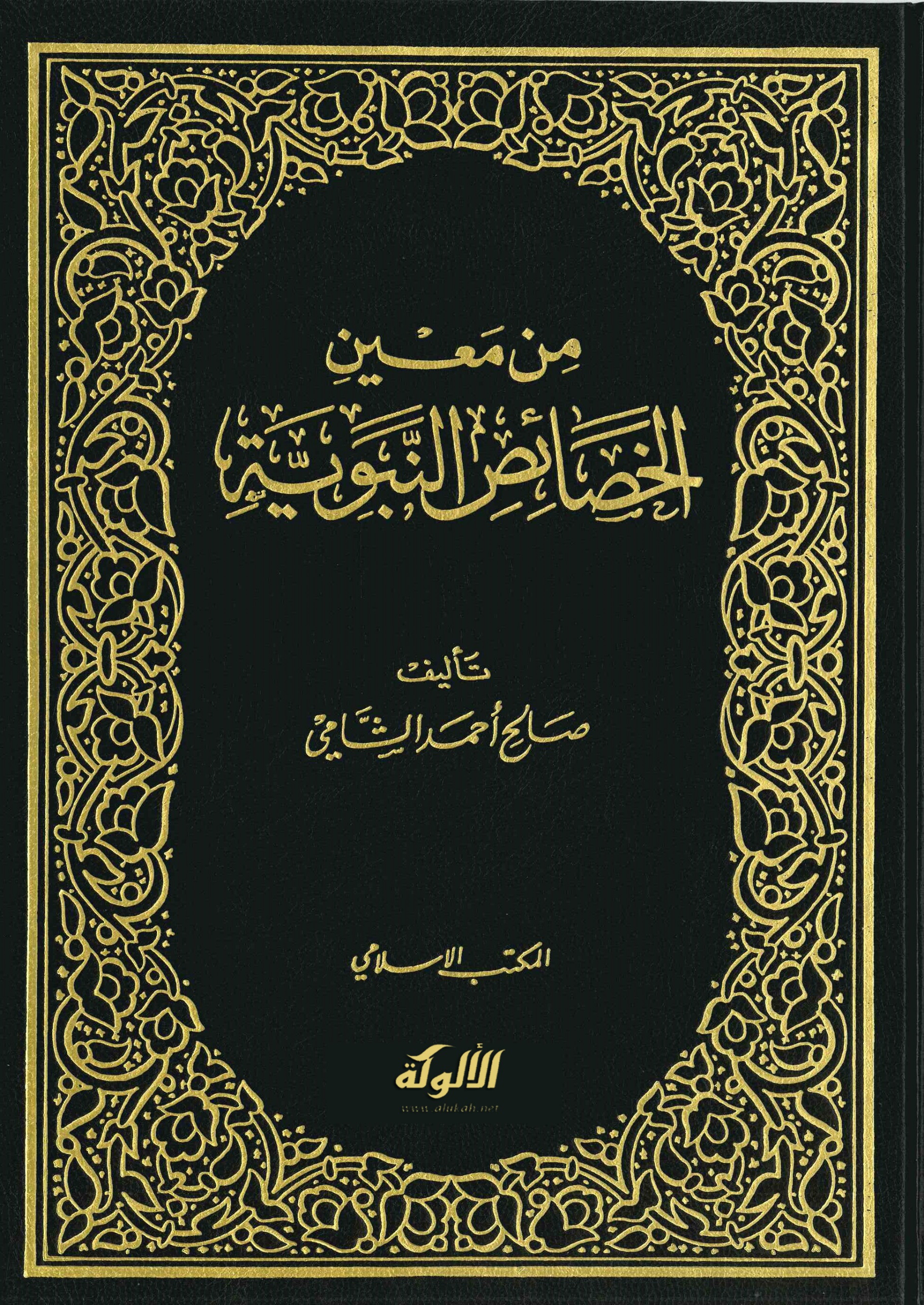 من معين الخصائص النبويةتأليفصالح أحمد الشاميالمكتب الإسلاميجميع الحقوق محفوظةالطبعة الأولى1421هـ - 2000مالمكتب الإسلاميبيروت: صَ.بَ: 3771/11 - هاتف: 456280(05)دمشق: صَ.بَ: 13079 - هاتف: 111637عمان: صَ.بَ: 182065 - هاتف: 4656605المقدمةبسم الله الرحمن الرحيم الحمد لله رب العالمين، حمداً طيباً مباركاً فيه، وأفضل الصلاة وأتم التسليم على سيدنا محمد خاتم النبيين وإمام المرسلين، المبعوث رحمة للعالمين. وعلى آله وصحبه أجمعين.  وَبَعْدُإن معرفة رسول الله صلى الله عليه وسلم ليست نافلة من النوافل في حياة المسلم، بل هي فرض من الفروض، إذ عن طريقه وصلنا هذا الدين العظيم، وقد اختاره الله تعالى - و{اللَّهُ أَعْلَمُ حَيْثُ يَجْعَلُ رِسَالَتَهُ} - ليكون المبين لتعاليم هذا الدين، بفعله وقوله، وامتناعه وتركه.ومن هنا كانت معرفته حتمًا لازمًا.    وما أروع قول ابن القيم - رحمه الله - في هذا الصدد: «وإذا كانت سعادة العبد في الدارين معلقة بهدي النبي صلى الله عليه وسلم، فيجب على كل من نصح نفسه، وأحب نجاتها وسعادتها، أن يعرف من هديه وسيرته وشأنه ما يخرج به عن الجاهلين به، ويدخل في عداد أتباعه وشيعته وحزبه، والناس في هذا بين مستقل ومستكثر ومحروم، والفضل بيد الله يؤتيه من يشاء، والله ذو الفضل العظيم»().       وقال: وعلى العبد أن يجعل النبي صلى الله عليه وسلم «إمامَه ومعلُمه، وأستاذَه وشيخه وقدوته، - كما جعله الله نبيَّه ورسولَه وهادياً إليه - فيطالع سيرته ومبادئ أمره، وكيفية نزول الوحي عليه، ويعرف صفاته وأخلاقه، وآدابه في حركاته وسكونه، ويقظته ومنامه، وعبادته، ومعاشرته لأهله وأصحابه، حتى يصير كأنه معه من بعض أصحابه»().    إنها الوصفة الناجعة، والطريق القريب إلى معدن الخير كله.  وكتب السنّة والسيرة هي الطريق إلى هذه المعرفة. وقد سبق لي - بحمد الله تعالى - إخراج كتابين في هذا الموضوع: الأول- بعنوان: «من معين السيرة» وفيه بيان جهاده صلّى الله عليه وسلّم ومغازيه. والثاني - بعنوان: «من معين الشمائل» وفيه بيان بعض من أخلاقه وآدابه صلى الله عليه وسلم. وهذا الكتاب: «من معين الخصائص» وفيه بيان لبعض مكانته عند الله تعالى بدلالة ما اختصه تعالى به من أمور.     وإني لأرجو أن يكون في هذه الكتب بعض التعبير عما تكنه النفس من الحب والإجلال والتقدير لهذا النبي الكريم، فتكون الطريق إلى الانضواء في ظلال حديث أنس رضي الله عنه().   هذا وأرجو أن يجعل الله هذا العمل متقبلاً خالصاً له وكذلك سائر أعمالي وأعمال المسلمين، إنه سميع مجيب، وآخر دعوانا أن الحمد لله رب العالمين.. 1 ربيع أول 1419هـ25 حزيران 1998مكتبه صالح أحمد الشامي تمهيدالمقصود بالخصائص: لا بد لنا من كلمة موجزة عما كتب عن رسول الله صلى الله عليه وسلم حتى نحدد المقصود بالخصائص.      ومن المعلوم أن ما كتب عنه صلى الله عليه وسلم لا يمكن إحصاؤه لكثرته وتنوع موضوعاته. وقد بدأت عملية الكتابة بجمع عام تناول كل ما يتعلق به، ثم بدأت عملية التمييز، بحيث انضوى كل نوع تحت عنوان خاص به يميزه عن غيره. فكان من نتيجة ذلك ظهور فرعين كبيرين: السنّة، والسيرة.    الأول: السنّة. السنّة أو علم الحديث، ويتناول أقوال النبي صلى الله عليه وسلم وأفعاله وتقريراته. وما تفرع عن ذلك من علوم شتى. غايتها الثبت من صحة النص ونفي الكذب عنه والدخيل.     ولهذا كان: «علم الحديث أوسع العلوم على الإطلاق:- ولتقريب الطريق للوصول إلى علومه، وضع المحدثون علم الفهرسة والفهارس.. - ولمعرفة متن الحديث لفظاً، وضعوا الأطراف.      - ولمعرفته لغة، وضعوا المعاجم. - ولمعرفته حكماً، وضعوا الجوامع.   - ولمعرفة سند الحديث جرحاً وتعديلاً، وضعوا معاجم الرجال.   - ولمعرفته صحة وضعفاً، وضعوا التخاريج.  - ولمعرفته اصطلاحاً وضعوا أصول الحديث..»().ولكثرة كتب السنّة وعلوم الحديث، الأمر الذي يصعب معه الإلمام بها، قام العلاّمة محمد بن جعفر الكتاني (ت 1345هـ) بوضع رسالته المشهورة للدلالة على هذه الكتب وقد أسماها: «الرسالة المستطرفة، لبيان مشهور كتب السنّة المشرفة» وقد اشتملت على أربعمائة وألف كتاب من مشهور كتب علوم الحديث، وعلى قريب من ستمائة ترجمة من مشهور تراجم علماء الحديث.    الثاني: السيرة. وتتناول سيرة النبي صلى الله عليه وسلم ابتداء من ولادته وحتى وفاته، بحسب التسلسل الزمني، وتعرج على بيان سلوكه في تلك الوقائع والأحداث، وما صاحب ذلك من معجزات ودلائل على نبوته صلى الله عليه وسلم، مع بيان للمعارك التي خاضها. والاتفاقات التي أبرمها، وبيان للوفود التي وفدت عليه.. إلخ.   وقد تفرعت الكتابة في السيرة أيضاً إلى فروع متنوعة، تناول كل واحد منها جانباً معيناً من سيرته صلى الله عليه وسلم، واستقل تحت عنوان خاص به. ومن ذلك: 1- المغازي: والمراد بها غزوات النبي صلى الله عليه وسلم: وقد اقتصرت بعض الكتب على بيان هذا الجانب من حياته صلى الله عليه وسلم. وأشهر ما ألف في هذا الباب: «مغازي ابن إسحاق» و«مغازي الواقدي». وقد ذكر الدكتور المنجد في كتابه «معجم ما ألف عن رسول الله صلى الله عليه وسلم» ثلاثة وثلاثين كتاباً، كلها يحمل هذا العنوان.       2- السير: وهذا النوع من الكتب يلتقي مع كتب المغازي في ذكر الغزوات. إلا أنه يعرج على الأحكام الفقهية المستنبطة من ذلك. من عرض الإسلام على الأعداء قبل بدء القتال، وكيفية توزيع الغنائم، وأحكام الجزية، وأحكام الذميين، وأحكام الأمان... ومما ألف في هذا الباب: «السير» للإمام الأوزاعي، و«السير الكبير» و«السير الصغير» للإمام محمد بن الحسن الشيباني.       3- دلائل النبوة: وتحت هذا العنوان أفرد المؤلفون، كل ما فيه دلالة على نبوته صلى الله عليه وسلم من أحداث أو أخبار أو معجزات، ومن الكتب المشهورة في هذا الباب كتاب: «دلائل النبوة» لأبي نعيم الأصفهاني، و«دلائل النبوة» للإمام البيهقي.      وقد ذكر الدكتور المنجد أكثر من أربعين كتاباً تحت هذا العنوان.   4- الخصائص: وقد تناول المؤلفون تحت هذا العنوان، ما كان النبي صلى الله عليه وسلم مختصاً به. مثل كونه خاتم النبيين، ونزول القرآن عليه، واختصاصه بعدم التقيد بعدد الزوجات، وما اختصت به هذه الأمة من جعل الأرض مسجداً وطهوراً.      وللسيوطي كتاب كبير في هذا الباب معروف باسم «الخصائص الكبرى».    وقد ذكر الدكتور المنجد ثلاثين كتاباً في هذا الباب. 5- السيرة النبوية: ويشمل هذا النوع من الكتب ذكر حياته صلى الله عليه وسلم ابتداء من الولادة، وحتى الوفاة، وأشهر الحوادث، بما في ذلك الغزوات. ومن أشهر الكتب في هذا الباب: «السيرة النبوية» لابن هشام. والكتب في هذا الباب كثيرة. استغرق ذكرها من كتاب الدكتور المنجد أكثر من ثلاثين صفحة.      6- حقوق النبي صلى الله عليه وسلم: ومن أشهر الكتب في هذا الباب كتاب: «الشفا في تعريف حقوق المصطفى» للقاضي عياض. وأكثر الكتب في هذا الباب، هي شروح لهذا الكتاب.     7- الشمائل والأخلاق: وقد تناول المؤلفون تحت هذا العنوان أخلاق النبي صلى الله عليه وسلم وآدابه. وكذلك وصف جسمه والأدوات التي كان يستعملها. ومن أشهر الكتب في هذا الباب كتاب: «الشمائل» للإمام الترمذي، وكتاب: «الأنوار في شمائل النبي المختار» للبغوي.       وإذا كانت هذه الكتب قد أفردت لكل موضوع أبوابه الخاصة به، فكثيراً ما يحصل التداخل بينها. فكتب السنّة تشتمل على أحداث السيرة، وفي كتب السيرة كثير من الأحاديث، وكتب الشمائل كثيراً ما تناولت المعجزات والخصائص، وهكذا.      والسبب واضح في هذا الأمر، وهو أن جميع هذه الكتب موضوعها هو شخصية الرسول صلى الله عليه وسلم. وقد تكون الواقعة الواحدة تشتمل على الخلق الكريم، وعلى الخصوصية، وعلى المعجزة.. وهكذا يتكرر ذكرها في الكتب المتنوعة().     وبعد تحديد موقع «الخصائص» على خارطة كتب السنّة والسيرة، أعود إلى بيان المقصود بالخصائص. فالخصائص: جمع خصوصية. وهي ما انفرد به صاحبه دون غيره.  والخصائص في اصطلاح الفقهاء وكتَّاب السيرة تطلق على ثلاثة أمور: الأول: المسائل التي انفرد بها صلى الله عليه وسلم في الحكم عن عامة المسلمين.     والمثال على ذلك: إباحة تعدد الزوجات إلى أكثر من أربع.   الثاني: المسائل التي انفرد بها صلى الله عليه وسلم في الحكم عمن سبقه من الأنبياء. والمثال على ذلك: إباحة الغنائم له ولأمته، ولم تحل لنبي قبله.  والثالث: ما خصَّ به تشريفاً وتفضيلاً منه سبحانه وتعالى له. والمثال على ذلك: عموم رسالته في الدنيا: والشفاعة في الآخرة. يضاف إلى ذلك: ما خصت به أمته صلى الله عليه وسلم إكراماً له، وبانتسابها إليه. مثل كونها شاهدة على الأمم يوم القيامة.   وبناءً على هذا التفصيل: فإن الخصائص في جملتها ترجع إلى نوعين: خصائص الأحكام. وخصائص الفضائل. وقد يجتمع في الخصوصية الواحدة الأمران معاً. كتب الخصائص: نستطيع الرجوع في البحث عن الخصائص إلى عدة أنواع من الكتب. 1- كتب التاريخ العام، مثل كتاب: «البداية والنهاية» لابن كثير. حيث أفرد جزءاً من كتابه للمعجزات ودلائل النبوة والخصائص، عندما انتهى من بحث السيرة النبوية.       2- كتب السيرة العامة، مثل كتاب «المواهب اللدنية» للقسطلاني حيث أفرد مقصداً من مقاصد كتابه للمعجزات والخصائص.  3- كتب جمعت بين دلائل النبوة والخصائص، مثل: «الخصائص الكبرى» للسيوطي. فقد بدأ كتابه بذكر المعجزات تبعاً لتسلسل أحداث السيرة، ثم ذكر المعجزات التي لا ارتباط لها بذلك التسلسل، ثم ختم كتابه بذكر الخصائص.       4- كتب موضوعية أفردت الخصائص بالحديث. وهي كثيرة منها كتاب: «غاية السول» لابن الملقن. وكتاب: «مرشد المحتار» لابن طولون، وكتاب «اللفظ المكرم» للخيضري.     5- كتب الفقه: تحدثت كتب الفقه الكبيرة عن الخصائص وأفردت لها فصلاً، عند حديثها عن كتاب النكاح، وسبب ذلك أن عدداً لا بأس به من الخصائص يرجع إلى مسائل النكاح. والمثال على ذلك كتاب: «روضة الطالبين» للإمام النووي حيث أفرد فصلاً في أول كتاب النكاح لذلك.   6- وهناك بعض كتب الحديث التي أفردت لعلامات النبوة كتباً خاصة ذكرت ضمنها بعض الخصائص، مثل كتاب: «مجمع الزوائد» للحافظ الهيثمي.       «وكان أول من تكلم في الخصائص: الإمام الشافعي، واقتفى أثره أبو العباس بن القاص، وأبو بكر البيهقي، إلا أن ذلك لم يكن في تصنيف خاص. وأول من أفردها بالتصنيف: العلامة ابن دحية الكلبي، المتوفى سنة 633هـ في كتابه: (نهاية السول في خصائص الرسول)»().تضخم كتب الخصائص والمعجزات: وتلاحظ سمة التضخم والورم على بعض كتب الخصائص والمعجزات، وذلك راجع إلى عدد من الأسباب. منها: 1- التساهل في قبول النصوص: فقد تساهل معظم كتاب السيرة في قبول الأحاديث الضعيفة بل والضعيفة جداً، بل وأعلنوا ذلك صراحة، حتى بات عندهم أمراً مقبولاً في هذا الباب. وأذكر أمثلة على ذلك:  جاء في كتاب: «المواهب اللدنية» 1/154 وفي «الخصائص الكبرى» 1/91:«وأخرج البيهقي والصابوني في (المأتين) والخطيب وابن عساكر في تاريخه، وابن طغربك السياف في «النطق المفهوم» عن العباس بن عبد المطلب، قال: قلت: يا رسول الله، دعاني للدخول في دينك أمارة لنبوتك، رأيتك في المهد تناغي القمر وتشير إليه بأصبعك، فحيث أشرت إليه مال. قال: إني كنت أحدثه ويحدثني، ويلهيني عن البكاء، وأسمع وجبته حين يسجد تحت العرش».     قال البيهقي: تفرد به أحمد بن إبراهيم الجيلي وهو مجهول. وقال الصابوني: هذا حديث غريب الإسناد والمتن. وهو في المعجزات حسن. انتهى. فانظر إلى قول الصابوني بعد حكمه على الحديث: «وهو في المعجزات حسن». أي أن باب المعجزات مفتوح لكل ما يوضع فيه بغض النظر عن درجة الحديث.     وانظر إلى فعل كل من «القسطلاني» و«السيوطي» في إثبات هذا النص في كتابيهما. فإنه موافقة ضمنية على ما قاله الصابوني.   وما أظنهما أنه يخفى عليهما أن الحديث من الموضوعات. ومثال آخر: جاء في فتح الباري 8/673.  «وأخرج العقيلي وابن منده وغيرهما، وذكره أبو عمر بغير سند من طريق لهب بن مالك الليثي قال: ذكرتْ عند النبي صلى الله عليه وسلم الكهانة، فقلت: نحن أول من عرف حراسة السماء، ورجم الشياطين، ومنعهم من استراق السمع عند قذف النجوم، وذلك أنا اجتمعنا عند كاهن لنا يقال له خطر بن مالك، وكان شيخاً كبيراً قد أتت عليه مائتان وست وثمانون سنة، فقلنا: يا خطر، هل عندك علم من هذه النجوم التي يرمى بها، فإنا فزعنا منها وخفنا سوء عاقبتها؟.. الحديث بطوله.. قال أبو عمر: سنده ضعيف جداً ولولا فيه حِكَم لما ذكرته، لكونه علماً من أعلام النبوة والأصول» انتهى فتح الباري.     فانظر إلى قول أبي عمر: «لكونه علماً من أعلام النبوة والأصول» فهذا هو المبرر لقبول حديث سنده ضعيف جداً. وأي أصول هذه التي تثبت بالأحاديث الضعيفة جداً؟!.    وجاء في مقدمة «تهذيب الخصائص الكبرى» للشيخ عبدالله التليدي: «ولأمر ما تواطأ السابقون واللاحقون على التساهل في السيرة والخصائص، عن قصد وبدونه، والسيوطي المحدث، والذي يقول في مقدمة كتابه: (أوردت فيه كل ما ورد، ونزهته عن الأخبار الموضوعة وما يرد) يتابع سلفه، ويأخذه ما أخذ سابقيه، ففي كتابه من الخبر الضعيف أكثر من نصف الكتاب، ومن الموضوعات والمنكرات ما لا يظن بالسيوطي الغفلة أو التغافل عنه» انتهى.   وهكذا لم يستطع السيوطي الالتزام بما قال، وجرفه تيار التساهل بقوة عنيفة. 2- القول بالخصوصية لأدنى احتمال: والمثال على ذلك الخلاف في الصلاة على الميت الغائب.     «فقد قال الشافعي وأحمد وجمهور السلف بالصلاة على الغائب استدلالاً بالصلاة على النجاشي. وقال الحنفية والمالكية: لا يشرع ذلك. واعتذروا عن قصة النجاشي بأمور.. منها.. ومن ذلك قول المهلب: أن ذلك خاص بالنجاشي، لأنه لم يثبت أنه صلى الله عليه وسلم صلى على ميت غائب غيره.    قال النووي - في الرد على ذلك -: لو فتح هذا الباب - أي القول بالخصوص - لانسد كثير من ظواهر الشرع، مع أنه لو كان شيء مما ذكروه لتوفرت الدواعي على نقله. وقال ابن العربي: قال المالكية: ليس ذلك إلا لمحمد صلى الله عليه وسلم. قلنا: وما عمل به محمد صلى الله عليه وسلم تعمل به أمته، يعني لأن الأصل عدم الخصوصية.   قالوا: طويت له الأرض، وأحضرت الجنازة بين يديه. قلنا: إن ربنا لقادر، وإن نبينا لأهل لذلك، ولكن لا تقولوا إلا ما رويتم، ولا تخترعوا حديثاً من عند أنفسكم، ولا تحدثوا إلا بالثابتات ودعوا الضعاف، فإنها سبيل إلى إتلاف ما ليس له تلافٍ»().  هكذا تُدَّعَى الخصوصية لأدنى الأغراض، ولإثبات قول تالف لا دليل عليه، وفي قضية واضحة وردت بأحاديث صحيحة.     وقد كان قول النووي فصل الخطاب: بأنه لو فتح باب القول بالخصوص لانسد كثير من ظواهر الشرع.   3- كثرة التفريعات:  والأمثلة على ذلك كثيرة: ففي مسألة القول بوجوب صلاة الضحى عليه صلى الله عليه وسلم، وبعد كلام طويل في هذا الموضوع، قالوا: وإذا قلنا بوجوبها.. فهل كان الواجب عليه: أقل الضحى؟ أو أكثرها؟ أو أدنى كمالها؟.    وبعد مناقشة ذلك خاضوا في حكم صلاة الضحى في حق الأمة.. وأنه قد اختلف فيها على ستة أقوال. ثم أوردت الأقوال الستة بأدلتها.. ثم محاولة الجمع بينها().    ومثال آخر: عند الحديث على أنه وجب عليه تخيير زوجاته صلى الله عليه وسلم.. وبعد إشباع القول في قضية ليست محلاً للمناقشة.. قالوا في جملة ما قالوا: هل حرم على النبي صلى الله عليه وسلم طلاق زوجاته بعد اختيارهن له؟ وفيه وجهان.. وتمَّ ذكر الوجهين وأدلتهما والتعقيب عليهما.. ثم قالوا: لو قدر أن واحدة منهن اختارت الدنيا، هل كان يحصل الفراق بنفس الاختيار؟ فيه وجهان.. وتمَّ ذكر الوجهين مع أدلتهما.. ثم قالوا: هل يعتبر جوابهن على الفور؟ فيه وجهان.. وتم ذكر الوجهين مع أدلتهما.. ثم قالوا: إذا قلنا بأن الجواب على الفور، فهل يمتد امتداد المجلس؟ أو يكتفي بما يعدّ جواباً؟ على وجهين().. وهكذا.. في مسألة انتهت بانتهاء حياته صلى الله عليه وسلم في الدنيا.. علماً بأنه لم يطلق ولم تختر واحدة منهن الدنيا.. فما فائدة هذه التفريعات العبثية؟!.     4- التسابق إلى استدراك بعض الخصائص: فقد أصبح لدى بعض المؤلفين هدف الاستدراك على من سبقه وإضافة خصائص لم يسبق إليها... ومن أمثلة ذلك: ما جاء في الخصائص الكبرى. قال السيوطي: باب اختصاصه صلى الله عليه وسلم بما سمي به من أسماء الله تعالى.  قال القاضي عياض: قد خص الله نبيه صلى الله عليه وسلم بأن سماه من أسمائه بنحوٍ من ثلاثين اسماً وهي:.. ثم ذكرها.   قلت - أي السيوطي -: قد وقع لنا عدَّة أسماء أخر زيادة على ذلك.. وذكر ثلاثة وأربعين اسماً(). وهذه الأسباب وغيرها جعلت من كتب الخصائص والفضائل وأعلام النبوة مرتعاً خصباً لدخول الأخبار المنكرة والموضوعة والباطلة.  وهذا ما أتاح «لابن سبع أن يكتب في أعلام النبوة والخصائص خمسة عشرة مجلداً، ولابن فطيس أن يكتب عشرة أجزاء، وللدمشقي أن يكتب أربع مجلدات، ففي هذه الكثرة ما يغني عن التعليق»(). وينبغي أن نضيف سبباً آخر خاصاً بالمعجزات وأعلام النبوة.  وهو: أن المعجزات أمر خارق للعادة، وبالتالي فهو غير خاضع للمحاكمة العقلية ولذلك كان دخول الأباطيل إليه سهلاً ميسوراً، فالله قادر على كل شيء، وتحت هذه المظلة امتلأت كتب أعلام النبوة بكثير من الباطل، حتى أصبح لجميع الحيوانات مشاركة فعالة في هذه المعجزات، وخصت بباب اقتصر عليها في المؤلفات().. القواعد والضوابط: هناك عامل آخر من عوامل التضخم في كتب الخصائص، ألا وهو غياب الالتزام بقواعد وضوابط التخصيص.    فمن المعلوم أن الخصائص نوعان: خصائص الأحكام، وخصائص الفضائل. والغاية من دراسة خصائص الأحكام، هي إيضاح وبيان الأحكام التي اختص بها صلى الله عليه وسلم، والتي ليست محلاً للتأسي به فيها. إذ الأصل العام: أنه على المسلمين التأسي بالنبي صلى الله عليه وسلم في كل ما يفعله ولقد قرر القرآن الكريم ذلك واضحاً في قوله تعالى: {لَقَدْ كَانَ لَكُمْ فِي رَسُولِ اللَّهِ أُسْوَةٌ حَسَنَةٌ لِمَنْ كَانَ يَرْجُو اللَّهَ وَالْيَوْمَ الْآَخِرَ وَذَكَرَ اللَّهَ كَثِيرًا}().وإذاً فكل أفعاله صلى الله عليه وسلم محل للتأسي بها، إلا ما قام الدليل على استثنائه من هذه القاعدة العامة.     ودليل الاستثناء والتخصيص لا يكون إلا نصاً من كتاب أو سنّة، ولا محلَّ هنا للاجتهاد والقياس، وقد نص العلماء على ذلك. قال ابن الملقن تعقيباً على استدلال بعضهم بحديث ضعيف لخاصية من الخصائص: «فإن الذي ينبغي ولا يُعدَل إلى غيره: أن لا تثبت خصوصية إلا بدليل صحيح»().  وقال صاحب «المواهب اللدنية»، نقلاً عن شرح تقريب الأسانيد: «والخصائص لا تثبت إلا بدليل صحيح»(). ورأينا من قبل رأي ابن العربي في رفض القول بالخصوصية إلا بدليل صحيح. وقال: وما عمل به محمد صلى الله عليه وسلم تعمل به أمته، يعني أن الأصل عدم الخصوصية().      وقال ابن الملقن في رفض الأقيسة في الخصائص: «فإن الأقيسة لا مجال لها في ذلك - أي التخصيص - وإنما المتبع فيه النصوص، وما لا نص فيه، فالاختيار في ذلك هجوم على غيب بلا فائدة»().     نخلص من هذا إلى إثبات ضابطين عن القول بالتخصيص، وفقاً لما قرره العلماء، وما عملوا به: 1- رفض القياس والاجتهاد في ذلك.      2- وجود الدليل الصحيح، وهو إما آية كريمة أو حديث صحيح، ولا مجال لقبول الأحاديث الضعيفة.    لأن إثبات خصوصية له صلى الله عليه وسلم بناءً على حديث ضعيف، أو بناءً على قياس، يعني حرمان الأمة ومنعها من التأسي به في تلك المسألة، وهو جرم كبير يرتبط بحق المسلمين جميعاً.   هذا في مجال خصائص الأحكام. وخصائص الفضائل لا تختلف عن خصائص الأحكام في شيء، وطريقة إثباتها هي الطريقة نفسها.  بل إن إثبات خصائص الفضائل بناءً على الاجتهادات والأقيسة والأحاديث الضعيفة أشد خطراً في النتائج من النوع الأول، وذلك لما يترتب عليه من إساءة إلى شخصيته صلّى الله عليه وسلّم.    قال الشيخ عبدالله التليدي في صدد الإساءة إلى الرسول صلى الله عليه وسلم: «شيء مؤسف جداً أن نرى المسلم يسيء إلى رسوله، وإلى الدين الذي يحمل، ويظلم الإنسانية بصرفها عن الحق والسلام والخير، وحجب معالم الكمال والنضج المعرفي والروحي والإنساني في دين الله الإسلام. فالحقيقة أن الكاتبين في الرسول الأعظم عليه الصلاة والسلام، في بعض مؤلفاتهم منكرات وموضوعات، يكشف عنها النقد وقواعد الحديث، وللأسف فإن الشك() في مثل هذه المصنفات والاغترار بها، حجب عن الأمة الصورة الصحيحة لرسول الله، في صفاته وأخلاقه، وملامح النبوة في حياته وجهاده، وتسللت إلى الأمة الكثير من خرافات الإسرائيليين، وضلالات القاصرين، ومفتريات الوضاعين، وهام القراء طويلاً بين أساطير الروايات، التي تنتقل بالرسول من إنسانيته ونبوته المشرقة. إلى رمز للغوامض، ومتجمع للغرائب، هكذا تريد بعض مؤلفات المسلمين لرسول الله، أن يعرفه الناس، وأن يؤمنوا به!! واختلط الأمر، فلم تعرف حقيقة من افتراء، ولا معجزة من أسطورة، بله واقع من خيال»().   أقول: وفي ظل غياب الالتزام بالضوابط التي ذكرتها، حدث ما أوضحه الشيخ التليدي، ولنضرب الأمثلة على ذلك: قالوا: للنبي صلى الله عليه وسلم أن يأخذ الطعام والشراب من مالكهما المحتاج إليهما إذا احتاج إليهما، وعلى صاحبهما البذل.    وقالوا: من خصائصه صلى الله عليه وسلم أنه لو رغب في نكاح امرأة، فإن كانت خلية لزمها الإجابة. وإن كانت مزوجة، وجب على زوجها طلاقها لينكحها. وقالوا: واختص صلى الله عليه وسلم بأنه يباح له لعن من شاء من غير سبب يقتضيه.    وقالوا: واختص صلى الله عليه وسلم بإباحة القتل له بعد الأمان. وقالوا.. وقالوا. أقول: أخي القارئ، افتح عينيك جيداً، واعد قراءة هذه المسائل فلعلك لم تصدق عينيك. أعد القراءة لتتأكد من هذه الخصائص.      فإنها لم تذكر على اعتبارها خصائص لجبَّار أو طاغية، ولا على اعتبارها خصائص لمارق لا يعرف شيئاً يسمى «الأخلاق» ولا على اعتبارها خصائص لرئيس عصابة تقوم بقطع الطريق على الناس، وسرقة ممتلكاتهم والاعتداء على أعراضهم.      إنها خصائص لرسول الله!! رسول الله الذي جاء ليكمل مكارم الأخلاق، رسول الله الذي وصفه الله فقال فيه: {وَإِنَّكَ لَعَلى خُلُقٍ عَظِيمٍ}!!؟.      ما نشك في دين الذين قالوا ذلك، فهم علماء مسلمون، لهم الكثير من الفضل، ولكن ما حدث كان نتيجة لعدم الالتزام بالقواعد، وللإغراق في التفريعات الفقهية، حتى نسيت الأصول، والحقائق الكبرى لهذا الدين، والصفات العظيمة لهذا الرسول الكريم، صلوات ربي وسلامه عليه.     إنه لا مجال للعقل والخيال والاجتهاد والقياس في رسم صورة شخصية الرسول صلى الله عليه وسلم، حتى ولا للأحاديث الضعيفة. ذلك أنه صلى الله عليه وسلم الأسوة والقدوة والمبلغ عن الله سبحانه وتعالى. وقد تكفلت لنا الآيات الكريمة والأحاديث الصحيحة ببيان معالم شخصيته صلى الله عليه وسلم وهي المصدر الذي ينبغي الاعتماد عليه والرجوع إليه، ففي الآيات الكريمة والأحاديث الصحيحة ما يلبي الحاجة بل وأكثر من الحاجة.    وفي ضوء ما سبق، ندرك تماماً عظم الكذب على رسول الله صلى الله عليه وسلم الذي تضافرت الأحاديث الصحيحة على التنفير منه.   موقف العلماء من الخصائص: منع بعض العلماء الكلام في الخصائص، لأنه أمر انقضى فلا معنى للكلام فيه.    وفصَّل بعضهم في الأمر: قال إمام الحرمين(): قال المحققون: ذكر الاختلاف في مسائل الخصائص خبط غير مفيد، فإنه لا يتعلق به حكم ناجز تمسّ إليه حاجة، وإنما يجري الخلاف فيما لا نجد بداً من إثبات حكم فيه، فإن الأقيسة لا مجال لها، والأحكام الخاصة تتبع فيها النصوص، وما لا نص فيه، فتقدير اختيار فيه، هجوم على الغيب من غير فائدة().      ومنع ابن خيران() الكلام في الخصائص بالاجتهاد. وقال إمام الحرمين في النهاية: ليس يجوز إثبات خصائص رسول الله صلى الله عليه وسلم بالأقيسة التي تناط بها الأحكام العامة في الناس، ولكن الوجه ما جاء به الشرع من غير ابتغاء مزيد عليه().    وقال النووي: وقال سائر أصحابنا: لا بأس به، وهو الصحيح، لما فيه من زيادة العلم، فهذا كلام الأصحاب. والصواب الجزم بجواز ذلك بل استحبابه بل لو قيل بوجوبه لم يكن بعيداً، لأنه ربما رأى جاهل بعض الخصائص ثابتة في الحديث الصحيح، فعمل به أخذاً بأصل التأسي، فوجب بيانها لتعرف فلا يعمل بها، وأي فائدة أهم من هذه، وأما ما يقع في ضمن الخصائص مما لا فائدة فيه اليوم فقليل، لا تخلو أبواب الفقه عن مثله للتدرب ومعرفة الأدلة، وتحقيق الشيء على ما هو عليه().      هذه نماذج من أقوال العلماء في هذا الموضوع. وما ذهب إليه إمام الحرمين وابن خيران: هو الوقوف عند النصوص، وإذا التزم هذا المنهج في البحث فلن يكون خلاف. وهو الصواب. وما سعى إليه الإمام النووي من خلال فتحه الباب على مصراعيه في الخوض في البحث والخلاف.. متحقق بالمنهج الذي ذهب إليه ابن خيران وإمام الحرمين.. فما فائدة ملء الصفحات بالاختلافات التي تبنى في كثير من الأحيان على مسائل متخيلة لا وجود لها في الواقع؟!.     كان ذلك في الماضي. أما في وقتنا الحاضر، وقد خاض الناس، وجمعوا الحق والباطل جنباً إلى جنب، فلا بد من قيام العلماء بواجب البيان، وتميز ما هو حق عن غيره.    وأضرب مثلاً على ذلك: فكتاب «الخصائص الكبرى» والذي فيه ما فيه، لم يقم أحد حتى تاريخ كتابة الأسطر بتخريج أحاديثه. وأخباره، وبيان الصحيح من الضعيف من الموضوع.    وقد صدر تهذيب له قام به الشيخ عبد الله التليدي جزاه الله خيراً اقتصر فيه على الصحيح والحسن. وهو جهد طيب يشكر عليه، ولكن الكتاب الأصل ما زال يحتل مكانه. فندعو الله أن يهيئ له ولأمثاله من الكتب، من ينهض بعبء دراستها وإخراجها وقد وضح فيها وجه الحق والصواب. وأسدل الستار فيها على المنكرات والأباطيل.       طريقة الكتب في عرض الخصائص: غالباً ما يكون أسلوب عرض الأفكار محققاً لهدف يسعى إليه الكاتب أو المؤلف. ولهذا يحسن بنا أن نتعرف على الطريقة التي عرضت بها الخصائص. يبدو أن الحديث عن الخصائص إنما نشأ وترعرع في ضلال علم الفقه فالإمام الشافعي أول من تكلم في الخصائص.. ولهذا كان التقسيم الفقهي هو المسيطر عليه: فقد ذهبت كتب الفقه إلى تقسيم الخصائص بحسب أحكامها إلى أربع فئات.      - خصائص الواجبات. - وخصائص المحظورات.- وخصائص المباحات. - وخصائص الكرامات(). وقسم بعضهم كل فئة إلى نوعين: ما يتعلق بالنكاح، وما لا علاقة له به وذلك لكثرة خصائص النكاح. وقالوا في حكمة الواجبات: التي هي واجبات في حق الرسول صلى الله عليه وسلم ولكنها في حق غيره من المندوبات.     قالوا: والحكمة فيه زيادة الزلفى والدرجات، فلن يتقرب المتقربون إلى الله تعالى بمثل أداء ما افترض عليهم. قال إمام الحرمين: قال بعض علمائنا: الفريضة يزيد ثوابها على ثواب النافلة بسبعين درجة(). وقالوا في حكمة المحرمات: إنما كانت تكرمة له، فإن أجر ترك المحرم أكثر من أجر ترك المكروه وفعل المندوب. إذ المحرم في المنهيات، كالواجب في المأمورات().      وقالوا في حكمة المباحات: إنما كانت توسعة عليه صلى الله عليه وسلم، وتنبيهاً على أنه ما خصَّ به من الإباحة لا تلهيه عن طاعة الله، وإن ألهى غيره، ومثالها ما أبيح له من الزوجات أكثر من أربع(). ولم تخرج كتب الخصائص إجمالاً عن هذا التقسيم.    ولكن صاحب المواهب ألحق بالقسم الرابع: فضائل أمته صلى الله عليه وسلم. ونجد عند ابن طولون تفصيلاً أوسع فقد أضاف إلى الأقسام السابقة أربعة أقسام أخرى هي: - فيما اختص به صلى الله عليه وسلم في ذاته في الدنيا.    - فيما اختص به في شرعه وأمته في الدنيا. - فيما اختص به في ذاته في الآخرة. - فيما اختص به في أمته في الآخرة.     والحقيقة أن هذه الأقسام إنما هي تفريعات عن القسم الرابع. نستطيع القول: أن أسلوباً واحداً هو المسيطر على عرض الخصائص وهو عرضها من خلال أحكامها. وينبغي أن ننبه إلى أن كل قسم من هذه الأقسام يشتمل على الصحيح وغير الصحيح. فلا تمييز بين النوعين. وكثيراً ما تعرض الخصائص - وخاصة في كتب الفقه - على أنها مسلمات.    هذا الكتاب: هذا الكتاب هو الجزء الثالث من سلسلة «معين السيرة» سبقه كتابان: الأول: من معين السيرة.   والثاني: من معين الشمائل. والثالث: من معين الخصائص. وهدف هذا الكتاب - كما كان شأن الكتابين السابقين - الوقوف عند الصحيح من سيرته صلى الله عليه وسلم مما تشهد له الأدلة الصحيحة، بعيداً عن المبالغات أو الهالات التي اعتمدت على الأحاديث الضعيفة والواهية والموضوعة.     وما كان صلى الله عليه وسلم بحاجة أن تعمل العقول لتضيف إليه الفضائل، ففضائله أكثر من أن تحصى. وثناء الله تعالى عليه أكبر من كل ثناء.     والواجب علينا هو الوقوف عند ما جاء في الصحيح عنه صلى الله عليه وسلم قولاً، وفعلاً ووصفاً. فذاك الذي يعطينا الصورة الصحيحة عنه، وإدخال أي شيء آخر غير ذلك فإنه يشوه الصورة، وقد مضت الأمثلة على ذلك.     وقد كانت كتب الخصائص والمعجزات مرتعاً واسعاً لدخول الطفيليات، التي حملها بعض الكتَّاب إلى السيرة عن حسن نية وغفلة، وبعضهم عن جهل وعدم تقدير للعواقب المترتبة عليها. الأمر الذي أتاح للمستشرقين من بعد، وأعداء الإسلام، أن يجدوا مادة يبنون عليها طعونهم وأكاذيبهم، وهم لم يكونوا بحاجة إلى أكثر من حبة لبناء قبة عليها، فما بالهم وقد وجدوا صاعاً في بعض الكتب.. بل قفيزاً في بعضها الأخرى. ورسول الله صلى الله عليه وسلم عندما قال في الحديث المتواتر عنه.. (من كذب عليَّ متعمداً فليتبوأ مقعده من النار) لم يكن يقصد ميدان القول فقط. فالقول على لسانه كذب، وإسناد فعل إليه وهو لم يفعله كذب، ووصفه بوصف ليس فيه كذب.     ولهذا كان الوقوف عند الصحيح هو الصواب بل هو الواجب، ولا حاجة بنا إلى الضعيف هنا في ميدان السيرة حيث الارتباط بذات الرسول صلى الله عليه وسلم. وإنما قبل الفقهاء الحديث الضعيف بشروط كثيرة وقدموه على الرأي في الأمور الفرعية التي لا ترتقي إلى مستوى الأصول.   أما ونحن نكتب عنه صلى الله عليه وسلم فينبغي أن تكون هيبته قائمة في أذهاننا، وثناء الله تعالى عليه محيط بتفكيرنا، فلا نسجل عنه إلا ما صح حتى لا نكون في حرج من أمرنا، عندما يقوم الناس لرب العالمين.      وقد قسمت الكتاب إلى ستة أبواب: الباب الأول: في خصائص الأحكام ويشتمل على خمسة فصول: - الأول: في الخصائص التي انفرد بها صلى الله عليه وسلم.  - الثاني: في خصائص اشترك فيها مع الأنبياء. - الثالث: في خصائص مختلف فيها. - الرابع: في خصائص نظرية متخيلة.      - الخامس: خصائص مزعومة...؟؟!!.والباب الثاني: في خصائص الفضائل، ويشتمل على خمسة فصول: - الأول: فيما اختص به صلى الله عليه وسلم في الدنيا.   - الثاني: فيما اختص به صلى الله عليه وسلم في الآخرة. - الثالث: فيما اختصت به أمته صلى الله عليه وسلم في الدنيا والآخرة. - الرابع: خصائص لا دليل عليها.       - الخامس: في خصائص هذا الدين. والباب الثالث: في خصائص التكريم بالخطاب القرآني ويشتمل على ستة فصول. - الأول: ظاهرة الخطاب في النص القرآني.    - الثاني: أطر السور القرآنية. - الثالث: آيات وسور وردت في تعظيم قدره صلى الله عليه وسلم.   - الرابع: آيات وردت في التشريف بمقام العبودية لله تعالى.    - الخامس: التوجيه القرآني إلى الأدب في خطابه صلى الله عليه وسلم.    - السادس: أدب السلف في تعظيم السنة.   والباب الرابع: في حكم من سب النبي صلى الله عليه وسلم، ويشتمل على ثلاثة فصول. - الأول: مقتضيات الإيمان بالرسول صلى الله عليه وسلم. - الثاني: النفاق والإيذاء.   - الثالث: حكم من سب النبي صلى الله عليه وسلم. والباب الخامس: في المعجزات، وفيه خمسة فصول: - الأول: التعريف بالمعجزة.  - الثاني: معجزته صلى الله عليه وسلم القرآن.   - الثالث: القرآن ومعجزات الأنبياء.   - الرابع: الدخيل على المعجزات. - الخامس: معجزاته صلى الله عليه وسلم غير القرآن.  والباب السادس: في المعجزات الواردة في الصحيحين وفيه ستة فصول: - الأول: الإسراء والمعراج. - الثاني: معجزات تكثير الطعام.    - الثالث: معجزات تكثير الماء. - الرابع: معجزات الإخبار عن أمور في المستقبل. - الخامس: معجزات الإخبار عن أمور كانت في الماضي.   - السادس: معجزات متنوعة.   ويلاحظ أني لم أسلك في تقسيمي طريقة كتب الخصائص، ذلك أني حرصت على فصل الخصائص الصحيحة ذات الدليل على خصوصيتها عن غيرها. ففي الباب الأول مثلاً، جاءت الخصائص الصحيحة في الفصلين الأول والثاني، والفصول الثلاثة الأخرى لبيان بطلان ما قيل بخصوصيته.    وفي الباب الثاني، كان الفصل الرابع لبيان ذلك أيضاً. أما المعجزات: فليس المقصود الاستفاضة في بحثها كما تفعل كتب دلائل النبوة، وإنما على اعتبارها تمثل جانباً من بحث الخصائص.   وقصدت من الباب السادس بيان كثرة المعجزات التي جاءت في الصحيح من الأحاديث، مما يغني عن النظر في الضعيف وغيره.  هذا، وأرجو أن يجعل الله أعمالنا خالصة له، إنه نعم المسؤول.الباب الأولخصائص الأحكامالفصل الأول الخصائص التي انفرد بها النبي صلى الله عليه وسلم نذكر في هذا الفصل الخصائص التي انفرد بها النبي صلى الله عليه وسلم، والتي يعضدها الدليل المعتمد، والتي لم يشاركه الأنبياء فيها.     1- تحريم الصدقات عليه صلى الله عليه وسلم من خصائصه صلى الله عليه وسلم أنه تحرم عليه الصدقات، ويشاركه في هذا التحريم آله من بني هاشم وبني المطلب وكذا زوجاته، وكذا مواليه.       والمراد بالصدقات: الزكاة الواجبة، والصدقة المتطوَّع بها، وصدقة الفطر، ويلحق بذلك النذور والكفارات.   وذلك بدلالة النصوص الآتية: 1- عن أبي هريرة رضي الله عنه قال: أخذ الحسن بن علي رضي الله عنهما تمرة من تمر الصدقة، فجعلها في فيه، فقال النبي صلى الله عليه وسلم «كخ، كخ» ليطرحها، ثم قال: «أما شعرت أنا لا نأكل الصدقة» وفي رواية «أما علمت أن آل محمد صلى الله عليه وسلم لا يأكلون الصدقة»().     2- عن أنس رضي الله عنه قال: مرَّ النبي صلى الله عليه وسلم بتمرة في الطريق، قال: «لولا أني أخاف أن تكون من الصدقة لأكلتها»().    3- عن أبي هريرة رضي الله عنه قال: كان رسول الله صلى الله عليه وسلم إذا أتي بطعام سأل عنه: «أهدية أم صدقة؟» فإن قيل صدقة، قال لأصحابه: «كلوا» ولم يأكل، وإن قيل هدية ضرب بيده صلى الله عليه وسلم فأكل معهم().      ويدخل في هذا التحريم العمل على الصدقات: فعن عبد المطلب بن ربيعة بن الحارث قال: اجتمع ربيعة بن الحارث والعباس بن عبد المطلب، فقالا: والله! لو بعثنا هذين الغلامين - قالا لي وللفضل بن عباس - إلى رسول الله صلى الله عليه وسلم فكلماه، فأمَّرهما على هذه الصدقات، فأديا ما يؤدي الناس، وأصابا مما يصيب الناس.    قال: فبينما هما في ذلك جاء علي بن أبي طالب فوقف عليهما، فذكرا له ذلك فقال علي: لا تفعلا، فو الله ما هو بفاعل، فانتحاه ربيعة بن الحارث فقال: والله، ما تصنع هذا إلا نفاسة منك علينا، فو الله لقد نلت صهر رسول الله صلى الله عليه وسلم فما نفسناه عليك، قال علي: أرسلوهما.     فانطلقا واضطجع علي، فلما صلى رسول الله صلى الله عليه وسلم الظهر سبقناه إلى الحجرة، فقمنا عندها حتى جاء فأخذ بآذاننا، ثم قال: «أخرجا ما تصرِّرَان» ثم دخل ودخلنا عليه، وهو يومئذٍ عند زينب بنت جحش.      قال: فتواكلنا الكلام، ثم تكلم أحدنا فقال: يا رسول الله، أنت أبرُّ الناس وأوصل الناس، وقد بلغنا النكاح، فجئنا لتؤمِّرنا على بعض هذه الصدقات، فنؤدي إليك كما يؤدي الناس، ونصيب كما يصيبون.     قال: فسكت طويلاً حتى أردنا أن نكلمه.. ثم قال: «إن الصدقة لا تنبغي لآل محمد، إنما هي أوساخ الناس»().      وعن أبي رافع أن رسول الله صلى الله عليه وسلم بعث رجلاً من بني مخزوم على الصدقة، فقال لأبي رافع: اصحبني كيما تصيب منها، فقال: لا، حتى آتي رسول الله صلى الله عليه وسلم فأسأله، وانطلق إلى النبي صلى الله عليه وسلم فسأله، فقال: «إن الصدقة لا تحل لنا، وإن موالي القوم من أنفسهم»(). وقد قال العلماء في تعليل هذا الحكم: إن الصدقة أوساخ الناس - كما في الحديث السابق - ومنصبه صلى الله عليه وسلم منزه عن ذلك. وقالوا: جاء في الحديث: «اليد العليا خير من اليد السفلى»()، ويد الرسول صلى الله عليه وسلم هي العليا في كل كمال.   وقالوا: إن الصدقة تنشأ عن رحمة الدافع لمن يتصدق عليه، فلم يرد الله أن يكون نبيه صلى الله عليه وسلم مرحوم غيره. تنبيه أول: اختلف علماء السلف: هل شاركه في ذلك الأنبياء، أم اختص به دونهم؟ فقال بالأول: الحسن البصري، وبالثاني: سفيان بن عيينة().     تنبيه ثان: هل يحرم عليهم الاستفادة من الصدقات العامة، كالمساجد، ومياه الآبار؟. والحقيقة أن مثل ذلك لا يدخل تحت عنوان الصدقة، ذلك بأنه بمجرد التبرع به أصبح ملكاً عاماً للمسلمين. وقد أكل الرسول صلى الله عليه وسلم من لحم تُصدِّق به على بريرة وقال: «هو لها صدقة، وهو لنا هدية»().       2- وجوب تخيير نسائه صلى الله عليه وسلم من خصائص النبي صلى الله عليه وسلم أنه أمر بتخيير نسائه بين الصبر على ضيق العيش وبين أن يفارقهن. جاء ذلك في قوله تعالى: {يَا أَيُّهَا النَّبِيُّ قُلْ لِأَزْوَاجِكَ إِنْ كُنْتُنَّ تُرِدْنَ الْحَيَاةَ الدُّنْيَا وَزِينَتَهَا فَتَعَالَيْنَ أُمَتِّعْكُنَّ وَأُسَرِّحْكُنَّ سَرَاحًا جَمِيلًا (28) وَإِنْ كُنْتُنَّ تُرِدْنَ اللَّهَ وَرَسُولَهُ وَالدَّارَ الْآَخِرَةَ فَإِنَّ اللَّهَ أَعَدَّ لِلْمُحْسِنَاتِ مِنْكُنَّ أَجْرًا عَظِيمًا}().     قال ابن كثير في تفسيره عند هذه الآية: «هذا أمر من الله تبارك وتعالى لرسوله صلى الله عليه وسلم بأن يخير نساءه بين أن يفارقهن فيذهبن إلى غيره، ممن يحصل لهن عنده الحياة الدنيا وزينتها، وبين الصبر على ما عنده من ضيق الحال، ولهن عند الله تعالى في ذلك الثواب الجزيل، فاخترن - رضي الله عنهن وأرضاهن - الله ورسوله والدار الآخرة، فجمع الله تعالى لهن بعد ذلك بين خير الدنيا وسعادة الآخرة».      قالوا: فالخصوصية في أن الأمر في حقه صلى الله عليه وسلم للوجوب، ولا يجب ذلك على غيره من أمته().       وسبب ذلك: ما أخرجه مسلم عن جابر بن عبد الله قال: دخل أبو بكر يستأذن على رسول الله صلى الله عليه وسلم، فوجد الناس جلوساً ببابه، لم يؤذن لأحد منهم، قال: فأذن لأبي بكر فدخل، ثم أقبل عمر فاستأذن فأذن له.     فوجد النبي صلى الله عليه وسلم جالساً حوله نساؤه، واجماً ساكتاً، فقال: لأقولن شيئاً أضحك النبي صلى الله عليه وسلم. فقال: يا رسول الله، لو رأيت بنت خارجة، سألتني النفقة فقمت إليها فوجأت عنقها، فضحك رسول الله صلى الله عليه وسلم وقال: «هنَّ حولي كما ترى، يسألنني النفقة».    فقام أبو بكر إلى عائشة يجأ عنقها، فقام عمر إلى حفصة يجأ عنقها، كلاهما يقول: تسألن رسول الله صلى الله عليه وسلم ما ليس عنده؟! فقلن: والله لا نسأل رسول الله صلى الله عليه وسلم شيئاً أبداً ليس عنده.     ثم اعتزلهن شهراً، أو تسعاً وعشرين، ثم نزلت عليه هذه الآية: {يَا أَيُّهَا النَّبِيُّ قُلْ لِأَزْوَاجِكَ} حتى بلغ {لِلْمُحْسِنَاتِ مِنْكُنَّ أَجْرًا عَظِيمًا}.      قال: فبدأ بعائشة، فقال: «يا عائشة، إني أريد أن أعرض عليك أمراً أحب أن لا تعجلي فيه، حتى تستشيري أبويك» قالت: وما هو، يا رسول الله؟ فتلا عليها الآية. قالت: أفيك - يا رسول الله - أستشير أبوي؟ بل أختار الله ورسوله والدار الآخرة، وأسألك أن لا تخبر امرأة من نسائك بالذي قلتُ.     قال: «لا تسألني امرأة منهن إلا أخبرتها. إن الله لم يبعثني معنِّتاً ولا متعنِّتاً، ولكن بعثني معلماً ميسراً»(). ثم خير نساءه كلهن فقلن مثل ما قالت عائشة(). وقد أطالت كتب الخصائص في ذكر أسباب أخرى() والذي يناسب سياق الآية الكريمة ما ذكرته. كما أطالت هذه الكتب في تفريعات مفترضة وأقيسة كثيرة()، وهو أمر يخرج عن موضوع الخصائص الذي هو تسجيل للوقائع كما كانت.    والخلاصة في هذه الخصوصية: انفراده صلى الله عليه وسلم بكون التخيير واجباً عليه تنفيذاً للآية الكريمة. وليست الخصوصية بانفراده بهذا الأمر إذ لكل إنسان أن يخير زوجته إذا رغب في ذلك.  3- إباحة النكاح له صلى الله عليه وسلم بالهبة والمراد أن تهب امرأة نفسها للنبي صلى الله عليه وسلم.  وقد نص القرآن الكريم على هذه الخصوصية بقوله تعالى:{وَامْرَأَةً مُؤْمِنَةً إِنْ وَهَبَتْ نَفْسَهَا لِلنَّبِيِّ إِنْ أَرَادَ النَّبِيُّ أَنْ يَسْتَنْكِحَهَا خَالِصَةً لَكَ مِنْ دُونِ الْمُؤْمِنِينَ}().    قالت عائشة رضي الله عنها: كنت أغار على اللاتي وهبن أنفسهن لرسول الله صلى الله عليه وسلم وأقول: أتهب المرأة نفسها()؟.    وجاء في رواية للبخاري: كانت خولة بنت حكيم من اللاتي وهبن أنفسهن للنبي صلى الله عليه وسلم().   وهاتان الروايتان في الصحيح تؤكدان أن الهبة وقعت وأكثر من مرة، ومن أكثر من امرأة.   ولكن الرسول صلى الله عليه وسلم لم يقبل ذلك.  «قال ابن حجر - رحمه الله -: أخرج الطبري عن سماك عن عكرمة عن ابن عباس: لم يكن عند رسول الله صلى الله عليه وسلم امرأة وهبت نفسها له» قال: وإسناده حسن.   قال والمراد أنه لم يدخل بواحدة ممن وهبت نفسها له، وإن كان مباحاً له، لأنه رجع إلى إرادته، لقوله تعالى: {إِنْ أَرَادَ النَّبِيُّ أَنْ يَسْتَنْكِحَهَا}»().     وقد أطال الفقهاء وكتَّاب الخصائص الوقوف هنا، للبحث عن اللواتي وهبن أنفسهن، وبيان أسمائهن، وللبحث في صحة عقد النكاح بلفظ الهبة، وهل همزة {إِنْ} في قوله تعالى: {إِنْ وَهَبَتْ نَفْسَهَا} هل هي مفتوحة أم مكسورة، مما لا طائل تحته، بعد أن نص القرآن الكريم على خصوصية الموضوع، وبعد أن عرفنا أن الأمر لم يحدث.    4- حل المرأة بتزويج الله له وهذه حالة خاصة وقعت مرة واحدة بشأن زينب بنت جحش رضي الله عنها.  وقد نص القرآن الكريم عليها بقوله تعالى: {فَلَمَّا قَضَى زَيْدٌ مِنْهَا وَطَرًا زَوَّجْنَاكَهَا لِكَيْ لَا يَكُونَ عَلَى الْمُؤْمِنِينَ حَرَجٌ فِي أَزْوَاجِ أَدْعِيَائِهِمْ إِذَا قَضَوْا مِنْهُنَّ وَطَرًا}().    جاء في صحيح مسلم عن أنس رضي الله عنه قال: «لما انقضت عدة زينب قال رسول الله صلى الله عليه وسلم لزيد (فاذكرها علي) قال: فانطلق زيد حتى أتاها وهي تخمر عجينها، قال: فلما رأيتها عظمت في صدري، حتى ما أستطيع أن أنظر إليها أنَّ رسول الله صلى الله عليه وسلم ذكرها، فوليتها ظهري، ونكصت على عقبي، فقلت: يا زينب، أرسل رسول الله يذكرك. قالت: ما أنا بصانعة شيئاً حتى أؤامر ربي، فقامت إلى مسجدها، ونزل القرآن، وجاء رسول الله صلى الله عليه وسلم فدخل عليها بغير إذن»().      قال ابن كثير في تفسير قوله تعالى: {زَوَّجْنَاكَهَا}: وكان الذي ولي تزويجها منه هو الله عزّ وجلّ، بمعنى أنه أوحى أن يدخل عليها بلا ولي ولا عقد ولا مهر ولا شهود من البشر.   أخرج البخاري عن أنس رضي الله عنه قال: «فكانت زينب تفخر على أزواج النبي صلى الله عليه وسلم تقول: زوجكن أهاليكن، وزوجني الله تعالى من فوق سبع سماوات»().    5- إباحة النكاح بغير ولي ولا شهود ومن خصائصه صلى الله عليه وسلم انعقاد نكاحه بغير ولي ولا شهود، وهي مسألة أخرى غير مسألة زينب.   وهو استثناء من القاعدة العامة التي وردت في قوله صلى الله عليه وسلم: (لا نكاح إلا بولي وشاهدي عدل)().     وذلك لأن اشتراط الولي للمحافظة على الكفاءة، والرسول صلى الله عليه وسلم فوق الأكفاء وهو أولى بالمؤمنين من أنفسهم كما ورد ذلك في الآية الكريمة. واعتبار الشهود، إنما كان ضماناً لأمن الجحود، وهو أمر غير متصور منه صلى الله عليه وسلم ومن تطبيقات هذه المسألة: زواجه صلى الله عليه وسلم بصفية.   فقد أخرج البخاري عن أنس رضي الله عنه قال: أقام النبي صلى الله عليه وسلم بين خيبر والمدينة ثلاثاً، يُبْنَى عليه بصفية بنت حيي، فدعوت المسلمين إلى وليمته، فما كان فيها من خبز ولا لحم، أمر بالأنطاع، فألقي فيها من التمر والأقط والسمن، فكانت وليمته، فقال المسلمون: إحدى أمهات المؤمنين، أو مما ملكت يمينه؟ فقالوا: إن حجبها فهي من أمهات المؤمنين، وإن لم يحجبها فهي مما ملكت يمينه، فلما ارتحل وطَّى لها خلفه ومد الحجاب بينها وبين الناس().      فالصحابة رضي الله عنهم لم يعرفوا أنها من أمهات المؤمنين إلا بعد أن مدَّ عليها الحجاب. وهذا يدل على عدم وجود الولي والشهود.   ومن أمثلة ذلك: ما أخرجه أبو داود عن عائشة رضي الله عنها قالت: وقعت جويرية بنت الحارث بن المصطلق في سهم ثابت بن قيس بن شماس، أو ابن عم له، فكاتبت على نفسها، وكانت امرأة ملاحة، تأخذها العين، قالت عائشة رضي الله عنها، فجاءت تسأل رسول الله صلى الله عليه وسلم في كتابتها، فلما قامت على الباب فرأيتها كرهت مكانها، وعرفت أن رسول الله صلى الله عليه وسلم سيرى منها الذي رأيت. فقالت: يا رسول الله، أنا جويرية بنت الحارث، وإنما كان من أمري ما لا يخفى عليك، وإني وقعت في سهم ثابت بن قيس بن شماس، وإني كاتبت على نفسي، فجئتك أسألك في كتابتي. فقال رسول الله صلى الله عليه وسلم: «فهل لك إلى ما هو خير منه؟» قالت: وما هو يا رسول الله؟ قال: «أؤدي عنك كتابتك وأتزوجك» قالت: قد فعلت. قالت: فتسامع - تعني الناس - أن رسول الله صلى الله عليه وسلم قد تزوج جويرية، فأرسلوا ما في أيديهم من السبي، فأعتقوهم، وقالوا: أصهار رسول الله صلى الله عليه وسلم، فما رأينا امرأة أعم بركة على قومها منها، أعتق في سببها مائة أهل بيت من بني المصطلق().     فليس في الحديث ذكر وجود ولي ولا شهود. وقد يقال إن حدوث ذلك أمام الناس يقوم مقام الشهود. وكذلك في قضية صفية.  6- إباحة القتل في الحرم ساعة من نهار هذه واحدة من خصائصه صلى الله عليه وسلم، وهي إباحة القتل في الحرم. ففي الحديث المتفق عليه عن ابن عباس رضي الله عنهما قال: قال النبي صلى الله عليه وسلم يوم افتتح مكة: «لا هجرة ولكن جهاد ونية، وإذا استنفرتم فانفروا، فإن هذا بلد حرمه الله يوم خلق السماوات والأرض، وهو حرام بحرمة الله إلى يوم القيامة، وإنه لم يحل القتال فيه لأحد قبلي، ولم يحل لي إلا ساعة من نهار، فهو حرام بحرمة الله إلى يوم القيامة، لا يعضد شوكه، ولا ينفر صيده، ولا يلتقط لقطته إلا من عَرَّفها ولا يختلى خلاها»().    فالحديث فيه النص الواضح على هذه الخصوصية ولوقت محدود. هو ساعة من نهار، والتي كان فيها قتل ابن خطل وكان متعلقاً بأستار الكعبة. وقد اختلف العلماء في إقامة حد القتل في الحرم: قال ابن حجر: «واستدل به على تحريم القتل والقتال بالحرم، فأما القتل فنقل بعضهم الاتفاق على جواز إقامة حد القتل فيها على من أوقعه فيها.  وخص الخلاف بمن قتل في الحل ثم لجأ إلى الحرم. وممن نقل الإجماع على ذلك ابن الجوزي. واحتج بعضهم بقتل ابن خطل بها، ولا حجة فيه لأن ذلك كان في الوقت الذي أحلت فيه للنبي صلى الله عليه وسلم.  وزعم ابن حزم أن مقتضى قول ابن عمر وابن عباس وغيرهما، أنه لا يجوز القتل فيها مطلقاً، ونقل التفصيل عن مجاهد وعطاء. وقال أبو حنيفة: لا يقتل في الحرم حتى يخرج إلى الحل باختياره، لكن لا يجالس ولا يكلم، ويوعظ ويذكر حتى يخرج. وقال أبو يوسف: يخرج مضطراً إلى الحل. وفعله ابن الزبير.   وروى ابن أبي شيبة من طريق طاوس عن ابن عباس: «من أصاب حداً ثم دخل الحرم، لم يجالس ولم يبايع».      وعن مالك والشافعي: يجوز إقامة الحد مطلقاً فيه، لأن العاصي هتك حرمة نفسه فأبطل ما جعل الله له من الأمن»().    وقد كان العرب قبل الإسلام يخرجون من أرادوا قتله من الحرم إلى الحل، وهو ما فعلوه عندما أرادوا قتل خبيب بن عدي رضي الله عنه.     فقد أخرج البخاري عن أبي هريرة قصة أصحاب يوم الرجيع وفيها: «فلما خرجوا من الحرم ليقتلوه في الحل قال لهم خبيب: ذروني أركع ركعتين..»().    وقد بينت سيرة ابن هشام أنهم خرجوا به إلى التنعيم(). وهو الموضع الذي أقيم فيه مسجد التنعيم، كما قال موسى بن عقبة().    تنبيه: قال ابن الملقن في صدد حديثه عن هذه الخصوصية: «المسألة الخاصة: القتل في الحرم، فإنه قتل ابن خطل()» وهو متعلق بأستار الكعبة، كذا رأيت في التلخيص لابن القاص وتبعه القضاعي وقال: إنه خص من بين سائر الأنبياء. وفي الخصوصية نظر: لأن ابن خطل صاحب جرم، والحرم لا يعيذ عاصياً ولا فاراً بدم ولا فاراً بخربة، كما ثبت في الصحيح» انتهى.     والكلام فيه إيهام من وجهين: الأول: التشكيك في الخصوصية، وقد تبين إثبات ذلك كما ورد بنص الحديث الشريف من قول النبي صلى الله عليه وسلم.   الثاني: في قوله: «والحرم لا يعيذ عاصياً ولا فاراً بدم ولا فاراً بخربة، كما ثبت في الصحيح. فكلامه يشعر أن هذا من كلام رسول الله صلى الله عليه وسلم، وخاصة عندما أورده كدليل على أن قتل ابن خطل كان حداً وقصاصاً.   وليس الأمر كذلك، فهذا من كلام عمرو بن سعيد ولا حجة فيه ويحسن بنا أن نورد النص بكامله لبيان هذا الأمر الذي وقع فيه ابن الملقن.     أخرج البخاري ومسلم عن أبي شريح العدوي: أنه قال لعمرو بن سعيد()، وهو يبعث البعوث إلى مكة: ائذن لي أيها الأمير أحدثك قولاً، قام به رسول الله صلى الله عليه وسلم للغد من يوم الفتح، فسمعته أذناي ووعاه قلبي، وأبصرته عيناي حين تكلم به، إنه حمد الله وأثنى عليه ثم قال: «إن مكة حرمها الله ولم يحرمها الناس، فلا يحل لامرئ يؤمن بالله واليوم الآخر أن يسفك بها دماً، ولا يعضد بها شجرة، فإن أحدًا ترخص لقتال رسول الله صلى الله عليه وسلم، فقولوا له: إن الله أذن لرسوله صلى الله عليه وسلم ولم يأذن لكم، وإنما أذن لي ساعة من نهار، وقد عادت حرمتها اليوم كحرمتها بالأمس، وليبلغ الشاهد الغائب».      فقيل لأبي شريح: ما قال لك عمرو؟. قال: أنا أعلم بذلك منك يا أبا شريح، إن الحرم لا يعيذ عاصياً، ولا فاراً بدم ولا فاراً بخربة - خربة: بلية - ().      وعلق ابن القيم رحمه الله على قول عمرو بن سعيد بقوله: «عارض عمرو بن سعيد الفاسق وشيعته نص رسول الله صلى الله عليه وسلم برأيه وهواه..»().     فاستشهاد ابن الملقن بقول عمرو وعزوه إلى الصحيح دون بيان، أمر موهم كان لا بد من بيانه. 7- إباحة وصال الصوم الوصال في الصوم من خصائصه صلّى الله عليه وسلّم. والوصال: هو ترك تناول المفطرات في ليالي الصيام قصداً. والأدلة على ذلك كثيرة منها: 1- عن أنس رضي الله عنه قال: قال رسول الله صلى الله عليه وسلم: «لا تواصلوا» قالوا: إنك تواصل؟ قال: «لست كأحد منكم، إني أطعم وأسقى، أو إني أبيت أطعم وأسقى»().     وفي رواية قال: واصل النبي صلى الله عليه وسلم آخر الشهر، وواصل أناس من الناس، فبلغ النبي صلى الله عليه وسلم فقال: «لو مدَّ بي الشهر لواصلت وصالاً يدع المتعمقون تعمقهم، إني لست مثلكم، إني أظل يطعمني ربي ويسقين»().     وفي رواية: فقال النبي صلى الله عليه وسلم: «ما بال رجال يواصلون، إنكم لستم مثلي، أما والله، لو تمادَّ لي الشهر لواصلت وصالاً يدع المتعمقون تعمقهم»().   2- وعن عبد الله بن عمر رضي الله عنهما: أن النبي صلى الله عليه وسلم واصل فواصل الناس فشق عليهم، فنهاهم، قالوا: إنك تواصل، قال: «لست كهيئتكم إني أظل أطعم وأسقى»(). 3- وعن عائشة رضي الله عنها قالت: نهى رسول الله صلى الله عليه وسلم عن الوصال رحمة لهم، فقالوا: إنك تواصل، قال: «إني لست كهيئتكم، إني يطعمني ربي ويسقين»().   4- وعن أبي هريرة رضي الله عنه قال: نهى رسول الله صلى الله عليه وسلم عن الوصال في الصوم، فقال له رجل من المسلمين: إنك تواصل يا رسول الله؟ قال: «وأيكم مثلي، إني أبيت يطعمني ربي ويسقين» فلما أبوا أن ينتهوا عن الوصال، واصل بهم يوماً، ثم يوماً، ثم رأوا الهلال فقال: «لو تأخر لزدتكم» كالتنكيل لهم حين أبوا أن ينتهوا().     وفي رواية قال: «إياكم والوصال» مرتين قيل.. 5- عن أبي سعيد رضي الله عنه: أنه سمع النبي صلى الله عليه وسلم يقول: «لا تواصلوا، فأيكم إذا أراد أن يواصل فليواصل حتى السَّحَر»().    6- وقد أخرج أحمد والطبراني وسعيد بن منصور، وعبد بن حميد، وابن أبي حاتم في تفسيرهما بإسناد صحيح، إلى ليلى امرأة بشير بن الخصاصية قالت: أردت أن أصوم يومين مواصلة، فمنعني بشير وقال: إن النبي صلى الله عليه وسلم نهى عن هذا وقال: «يفعل ذلك النصارى، ولكن صوموا كما أمركم الله تعالى، أتموا الصيام إلى الليل، فإذا كان الليل فأفطروا»().     هذه النصوص وغيرها تثبت خصوصيته صلى الله عليه وسلم بذلك. قال القضاعي: دون غيره من الأنبياء().   قال الإمام ابن حجر: «واستدل بمجموع هذه الأحاديث على أن الوصال من خصائصه صلى الله عليه وسلم، وعلى أن غيره ممنوع منه، إلا ما وقع فيه الترخيص من الإذن فيه إلى السحر»().     والأدلة على ما قاله ابن حجر واضحة كل الوضوح في الأحاديث السابقة من قوله صلّى الله عليه وسلّم: «لا تواصلوا». «لست كأحد منكم». «إني أظل يطعمني ربي ويسقين». «ما بال رجال يواصلون». «إياكم والوصال». ثم بعد كل ذلك رخص لمن أراد ذلك بالوصال إلى السحر. فكان السحر هو آخر وقت يسمح بالمواصلة إليه.     «وذهب الأكثرون إلى تحريم الوصال، ونص الشافعي في الأم على أنه محظور، وصرح ابن حزم بتحريمه»().     وقد نقل عن بعض السلف، أنهم كانوا يواصلون، ويبدو أنه لم تصلهم هذه الأحاديث الصحيحة، أو أنهم اجتهدوا فأخطأوا.   وأما إلحاح الصحابة على المواصلة، فمرجع ذلك إلى حبهم العظيم للنبي صلى الله عليه وسلم والرغبة في التأسي به في كل كبيرة وصغيرة، وربما لم يعلموا خصوصيته في ذلك في بدء الأمر، مما اضطره صلى الله عليه وسلم إلى إيضاح ذلك بعبارات لا لبس فيها.     وربما كان ترخيصه لهم بالوصال إلى السحر، إنما كان ليتيح لهم بعض المشاركة في هذه المسألة، من الوصال الجزئي، الأمر الذي يشعرهم بكمال التأسي به صلى الله عليه وسلم، الأمر الذي يدخل الفرح والطمأنينة على نفوسهم، رضي الله عنهم وأرضاهم.    8- صلاة ركعتين بعد العصر جاءت الأحاديث الصحيحة الكثيرة في النهي عن الصلاة بعد صلاة الفجر حتى تطلع الشمس، وبعد صلاة العصر حتى تغرب الشمس.    ونذكر حديثاً واحداً من هذه الأحاديث: أخرج الشيخان عن أبي سعيد الخدري رضي الله عنه، قال: سمعت رسول الله صلى الله عليه وسلم يقول: «لا صلاة بعد الصبح حتى ترتفع الشمس، ولا صلاة بعد العصر حتى تغيب الشمس»(). وثبت في الصحيح أن رسول الله صلى الله عليه وسلم صلى ركعتين بعد العصر: فقد أخرج الشيخان عن عائشة رضي الله عنها قالت: ركعتان لم يكن رسول الله صلى الله عليه وسلم يدعهما، سراً ولا علانية، ركعتان قبل صلاة الصبح وركعتان بعد العصر().     وفي رواية لهما، قالت: ما ترك النبي صلى الله عليه وسلم السجدتين بعد العصر عندي قط(). وجاءت أحاديث أخرى تبين سبب صلاته صلى الله عليه وسلم لهاتين الركعتين.     فقد أخرج مسلم عن أبي سلمة أنه سأل عائشة رضي الله عنها عن السجدتين اللتين كان رسول الله صلى الله عليه وسلم يصليهما بعد العصر؟ فقالت: كان يصليهما قبل العصر، ثم إنه شغل عنهما أو نسيهما فصلاهما بعد العصر، ثم أثبتهما، وكان إذا صلى صلاة أثبتها().      وأخرج الشيخان عن أم سلمة رضي الله عنها أنها سئلت عن الركعتين بعد العصر، فأخبرت أنها سألت رسول الله عنهما فقالت: يا رسول الله سمعتك تنهى عن هاتين وأراك تصليهما؟ فقال: «يا بنت أبي أمية، سألت عن الركعتين بعد العصر، وإنه أتاني ناس من عبد القيس، فشغلوني عن الركعتين اللتين بعد الظهر فهما هاتان»().    وقال ابن عباس: كنت أضرب الناس مع عمر بن الخطاب عنها().    وأخرج أبو داود من حديث عائشة: أن رسول الله صلى الله عليه وسلم كان يصلي بعد العصر وينهى عنها، ويواصل وينهى عن الوصال»().    وبناءً على هذه الأحاديث قال العلماء بأنه صلى الله عليه وسلم اختص بإباحة الصلاة بعد العصر. قال الإمام ابن حجر العسقلاني: وأما مواظبته صلى الله عليه وسلم على ذلك فهو من خصائصه وقال البيهقي: الذي اختص به صلى الله عليه وسلم المداومة على ذلك، لا أصل القضاء().     وقد أخرج الدارمي عن سعيد بن المسيب: أنه رأى رجلًا يصلي بعد العصر الركعتين، فقال الرجل: يا أبا محمد، أيعذبني الله على الصلاة؟ قال: لا، ولكن يعذبك الله بخلاف السنّة().     9- إباحة ترك القسم بين زوجاته ذهب طائفة من العلماء منهم الماوردي والغزالي: إلى أن القسم لم يكن واجباً عليه لقوله تعالى: {تُرْجِي مَنْ تَشَاءُ مِنْهُنَّ وَتُؤْوِي إِلَيْكَ مَنْ تَشَاءُ}() أي تبعد من تشاء فلا تقسم لها، وتقرب من تشاء فتقسم لها.      ونقل ابن الجوزي عن أكثر العلماء أن الآية نزلت مبيحة ترك ذلك. وأن النبي صلى الله عليه وسلم كان يطوف على نسائه في الساعة الواحدة، كما أخرجه البخاري من حديث أنس() وذلك ينافي وجوبه عليه().  وذهب فريق آخر: إلى أنه واجب لأنه صلى الله عليه وسلم كان يطاف به في مرضه على نسائه حتى حللنه. وفي صحيح البخاري عن عائشة رضي الله عنها قالت: لما ثقل رسول الله صلى الله عليه وسلم واشتد وجعه استأذن أزواجه في أن يمرض في بيتي فأذن له().     والواقع: أن في هذه المسألة رأيان، ومحور الموضوع يدور على تفسير الآية الكريمة: قال ابن كثير في تفسيره عند هذه الآية: روى الإمام أحمد بسنده عن عائشة رضي الله عنها أنها كانت تغير من النساء اللاتي وهبن أنفسهن لرسول الله صلى الله عليه وسلم قالت: ألا تستحي المرأة أن تعرض نفسها بغير صداق؟ فأنزل الله عزّ وجلّ: {تُرْجِي مَنْ تَشَاءُ مِنْهُنَّ وَتُؤْوِي إِلَيْكَ مَنْ تَشَاءُ} الآية، قالت إني أرى ربك يسارع لك في هواك.     وأخرجه البخاري عن هشام بن عروة().. فدل على أن المراد بقوله {تُرْجِي} أي تؤخر {مَنْ تَشَاءُ مِنْهُنَّ} أي من الواهبات {وَتُؤْوِي إِلَيْكَ مَنْ تَشَاءُ} أي من شئت قبلتها ومن شئت رددتها، ومن رددتها أنت فيها أيضاً بالخيار بعد ذلك.     وقال آخرون: بل المراد بالآية بقوله: {تُرْجِي مَنْ تَشَاءُ مِنْهُنَّ} أي من أزواجك، لا حرج عليك أن تترك القسم لهن، فتقدم من شئت، وتؤخر من شئت.      ذهب إلى هذا ابن عباس ومجاهد والحسن وقتادة وأبو رزين وغيرهم. ومع هذا كان النبي صلى الله عليه وسلم يقسم لهن. ولهذا ذهب طائفة من الفقهاء من الشافعية وغيرهم إلى أنه لم يكن القسم واجباً عليه صلى الله عليه وسلم واحتجوا بهذه الآية الكريمة.     وأخرج البخاري عن معاذة عن عائشة رضي الله عنها: أن رسول الله صلى الله عليه وسلم كان يستأذن في يوم المرأةِ منا، بعد أن أنزلت هذه الآية: {تُرْجِي مَنْ تَشَاءُ مِنْهُنَّ وَتُؤْوِي إِلَيْكَ مَنْ تَشَاءُ وَمَنِ ابْتَغَيْتَ مِمَّنْ عَزَلْتَ فَلَا جُنَاحَ عَلَيْكَ ذَلِكَ} فقلت لها: ما كنت تقولين؟ قالت: كنت أقول له: إن كانت ذاك إلي. فإني لا أريد يا رسول الله أن أوثر عليك أحداً().    هذا الحديث يدل على أن المراد من ذلك عدم وجود القسم، وحديثها الأول يقتضي أن الآية نزلت في الواهبات.    ومن هاهنا اختار ابن جرير: أن الآية عامة في الواهبات وفي النساء اللاتي عنده، أنه مخير فيهن، إن شاء قسم وإن شاء لم يقسم.   وهذا الذي اختاره حسن جيد قوي، وفيه جمع بين الأحاديث ولهذا قال تعالى: {ذَلِكَ أَدْنَى أَنْ تَقَرَّ أَعْيُنُهُنَّ وَلَا يَحْزَنَّ وَيَرْضَيْنَ بِمَا آَتَيْتَهُنَّ} أي إذا علمن أن الله قد وضع عنك الحرج في القسم.. اهـ ابن كثير.      نخلص من هذا إلى أن القول بأن القسم لم يكن واجباً عليه بعد نزول الآية المذكورة، هو القول المقدم، ولا يعارض ذلك التزامه صلى الله عليه وسلم بالقسم حتى آخر حياته. فقد كان ذلك مباحاً له، ولكنه لم يعمل به. وبغير القول بخصوصية الإباحة لا يمكن الجمع بين النصوص. 10- للنبي صلى الله عليه وسلم أن يأمر بالقتل ومن خصوصياته صلى الله عليه وسلم ما أخرجه أبو داود والنسائي عن أبي برزة، حيث قال: كنت عند أبي بكر رضي الله عنه، فتغيظ على رجل فاشتد عليه، فقلت: تأذن لي يا خليفة رسول الله صلى الله عليه وسلم أضرب عنقه؟ قال: فأذهبت كلمتي غضبه، فقام فدخل، فأرسل إلي فقال: ما الذي قلت آنفاً؟ قلت: ائذن لي أضرب عنقه.      قال: أكنت فاعلاً لو أمرتك؟. قلت: نعم.      قال: لا والله، ما كانت لبشر بعد محمد صلى الله عليه وسلم.   زاد أبو داود في روايته:  قال أبو داود: قال أحمد بن حنبل: أي لم يكن لأبي بكر أن يقتل رجلاً إلا بإحدى الثلاث التي قالها رسول الله صلى الله عليه وسلم: «كفر بعد إيمان، أو زناً بعد إحصان، أو قتل نفس بغير نفس» وكان للنبي صلى الله عليه وسلم أن يقتل().     وهكذا نص هذا الحديث على أن من خصوصياته صلى الله عليه وسلم أن يأمر بقتل إنسان لم يرتكب إحدى الجنايات الثلاث التي نص عليها الحديث والتي هي موجبات القتل. وأن غيره ليس له ذلك مهما كان شأنه حتى ولو كان الخليفة الأول لرسول الله صلى الله عليه وسلم.    إن الحديث ينص على أن هذه المسألة من خصوصياته صلى الله عليه وسلم، ولكنه صلى الله عليه وسلم لم يفعل ذلك طول حياته ولو مرة واحدة.  وكثيراً ما قال له عمر وغيره من الصحابة رضي الله عنهم: دعني أضرب عنقه، ولكنه لم يوافق أيّاً منهم في يوم من الأيام. وكل الذي أمر رسول الله صلى الله عليه وسلم بقتلهم، كانت قد صدرت منهم جرائم استحقوا القتل بسببها. وذكر هذه الخاصية أمر مهم من حيث الأحكام، إذ ليس لخليفة ولا لوالٍ أو أمير أن يأمر بقتل إنسان لم يرتكب إحدى الجنايات الثلاث السابق ذكرها في الحديث.      وكل الخلفاء والولاة والأمراء الذين فعلوا ذلك، هم مخالفون لأمر الشرع ويدخلون في قائمة القتلة الذين يحاسبون على جرائمهم يوم القيامة، والذين سيكونون أحقر وأذل من الذر يوم الحساب كما يقول الإمام الغزالي. ومن الغريب أن يذكر كُتّاب الخصائص تلك الخصوصية الباطلة وهي: «أن للنبي صلى الله عليه وسلم أن يقتل بعد الأمان» ويغفُلوا على هذه الخصوصية الصحيحة التي يؤيدها الحديث الصحيح السابق الذكر. فكل الكتب التي أتيح لي الاطلاع عليها من كتب الخصائص لم تذكر هذه الخاصية، بينما ذكرت أمر القتل بعد الأمان، ومرجع ذلك إعجاب بعضهم بكل غريب. الفصل الثانيخصائص اشترك فيها صلى الله عليه وسلم مع الأنبياءنذكر في هذا الفصل الخصائص التي شارك فيها صلى الله عليه وسلم بقية الأنبياء. مما يؤيده الدليل ويثبت صحته.   1- إباحة ما زاد على أربع زوجات من خصائصه صلى الله عليه وسلم أنه أبيح له الجمع بين أكثر من أربع زوجات، وهو أمر مجمع عليه. وقد توفي وعنده تسع.  وهذه الخصوصية يشاركه فيها غيره من الأنبياء عليهم الصلاة والسلام.  وقد ذكر مؤلفو الخصائص وغيرهم حكماً كثيرة لهذا التعدد، وقد أفرد بعضهم ذلك بالتأليف، وهو أمر يخرج عن موضوع الكتاب، ولذا فيكتفى بالرجوع في ذلك إلى مراجعه لمن رغب.   واشتراكه صلى الله عليه وسلم مع غيره من الأنبياء في هذه الخصوصية، يخرس كل الأفواه التي تكلمت بأمر شهوانيته صلى الله عليه وسلم من أعداء الإسلام من مستشرقين وغيرهم وإذا قيس نبينا صلى الله عليه وسلم بغيره من الأنبياء فهو أقلهم من حيث عدد الزوجات ممن تعددت أزواجهم.   فقد أخرج البخاري ومسلم عن أبي هريرة قال: «قال سليمان بن داود عليهما السلام: لأطوفن الليلة بمائة امرأة، تلد كل امرأة غلاماً يقاتل في سبيل الله، فقال له المَلَك: قل إن شاء الله، فلم يقل ونسي، فأطاف بهن، ولم تلد منهن إلا امرأة نصف إنسان» قال النبي صلى الله عليه وسلم: «لو قال إن شاء الله لم يحنث وكان أرجى لحاجته»().     وكذلك ذكرت كتب التفسير أنه كان لداود عليه السلام تسع وتسعون زوجة(). والذي يبدو - والله أعلم - أن الأنبياء عليهم الصلاة والسلام يمثلون الكمال الإنساني، فما من شك أن سموهم الروحي والذي يتمثل بقوة الإيمان يبلغ الذروة، ولا يصل إلى ذلك أحد من الناس.  وإذا كانت طاقتهم الروحية بهذا المستوى الرفيع كان لا بد أن يقابلها طاقة جسمية تتناسب مع ذلك، ليتوازن الجانب الروحي مع الجانب المادي. ومن هنا كانت قدرتهم في ميدان تعدد الزوجات، لا تصل إليها قدرات الناس.     2- أنه صلى الله عليه وسلم لا يورث وردت أحاديث كثيرة في تقرير هذه الخصوصية منها: عن عائشة رضي الله عنها: أن أزواج النبي صلى الله عليه وسلم حين توفي رسول الله صلى الله عليه وسلم أردن أن يبعثن عثمان إلى أبي بكر يسألنه ميراثهن، فقالت عائشة: أليس قال رسول الله صلى الله عليه وسلم: «لا نورث ما تركنا صدقة»().      وفي رواية للبخاري: «لا نورث ما تركنا صدقة - يريد بذلك نفسه - إنما يأكل آل محمد صلى الله عليه وسلم من هذا المال»().    وعن أبي هريرة رضي الله عنه: عن النبي صلى الله عليه وسلم قال: «لا نورث ما تركنا صدقة»(). وعن أبي بكر رضي الله عنه قال: قال رسول الله صلى الله عليه وسلم: «لا نورث ما تركنا صدقة، إنما يأكل آل محمد صلى الله عليه وسلم من هذا المال»().   وقد ورد هذا المعنى مشتركاً مع بقية الأنبياء.  ففي مسند الإمام أحمد: «إنا معشر الأنبياء لا نورث ما تركنا صدقة»(). وعند النسائي: «إنا معاشر الأنبياء لا نورث»(). ومن هذه الأحاديث وغيرها يتبين تقرير هذه الخصوصية في حق الأنبياء عليهم الصلاة والسلام.  ولعل الحكمة في ذلك - والله أعلم - أن يعلم أتباعهم أن شأن الأنبياء أسما من أن يتعلق بالدنيا، فهم يخرجون منها بكل ما تعنيه هذه الكلمة من معنى عند الموت. فتنقطع علاقتهم بها وبأموالها كما انقطعت آجالهم وأنفاسهم منها.    ولعل فيما رواه أبو الدرداء بياناً لبعض الحكمة، قال: سمعت رسول الله صلى الله عليه وسلم يقول: «إن العلماء ورثة الأنبياء، وإن الأنبياء لم يورثوا ديناراً ولا درهماً، وإنما ورثوا العلم. فمن أخذه أخذ بحظٍ وافر»().    3- خائنة الأعين لا تكون للأنبياء من الخصائص المشتركة بين الأنبياء: أنه لا ينبغي أن تكون لهم خائنة الأعين.  ودليل ذلك: 1- عن سعد بن أبي وقاص قال: لما كان يوم فتح مكة، أمَّنَ رسول الله صلى الله عليه وسلم الناس، إلا أربعة نفر وامرأتين، وسماهم وذكر منهم ابن أبي سرح قال سعد: وأما ابن أبي سرح() فإنه اختبأ عند عثمان بن عفان، فلما دعا رسول الله صلى الله عليه وسلم الناس إلى البيعة جاء به، حتى أوقفه على رسول الله صلى الله عليه وسلم فقال: يا نبي الله، بايع عبد الله، فرفع رأسه فنظر إليه ثلاثاً، كل ذلك يأبى، فبايعه بعد ثلاث، ثم أقبل على أصحابه فقال: «أما كان فيكم رجل رشيد، يقوم إلى هذا حيث رآني كففت يدي عن بيعته فيقتله؟».    فقالوا: ما ندري يا رسول الله ما في نفسك، ألا أومأت إلينا بعينك؟. قال: «إنه لا ينبغي لنبي أن تكون له خائنة الأعين»().    2- عن أنس رضي الله عنه قال: غزوت مع رسول الله صلى الله عليه وسلم حنيناً، فخرج المشركون، فحملوا علينا، حتى رأينا خيلنا وراء ظهورنا، وفي القوم رجل يحمل علينا، فيدقنا ويحطمنا، فهزمهم الله، وجعل يجاء بهم فيبايعونه على الإسلام.     فقال رجل من أصحاب النبي صلى الله عليه وسلم: إن عليَّ نذراً إن جاء الله بالرجل الذي كان منذ اليوم يحطمنا لأضربن عنقه، فسكت رسول الله صلى الله عليه وسلم، وجيء بالرجل فلما رأى رسول الله صلى الله عليه وسلم، قال: يا رسول الله تبت إلى الله، فأمسك رسول الله صلى الله عليه وسلم لا يبايعه ليفي الآخر بنذره.      قال: فجعل الرجل يتصدى لرسول الله صلى الله عليه وسلم ليأمره بقتله، وجعل يهاب رسولَ الله صلى الله عليه وسلم أن يقتله. فلما رأى رسول الله صلى الله عليه وسلم أنه لا يصنع شيئاً بايعه.   فقال الرجل: يا رسول الله، نذري؟. فقال: «إني لم أمسك عنه منذ اليوم إلا لتوفي بنذرك».   فقال: يا رسول الله، ألا أومضت إلي؟!.فقال النبي صلى الله عليه وسلم: «إنه ليس لنبي أن يومض»().   ومعنى خائنة الأعين: الإيماء بالعين. وإنما قيل لها خائنة الأعين تشبيهاً بالخيانة من حيث إنه خلاف ما يظهر. ومعنى يومض: من الإيماض، وهو الرمز بالعين والإيماء بها، ومنه: وميض البرق، وهو لمعانه.  والحكمة واضحة بشأن هذه الخصوصية في حق الأنبياء، فهم يمثلون الذرا الأخلاقية في أقوامهم وأجيالهم وأممهم، وهم معلمو الناس الخير، فما كان لهم أن يتصفوا بمثل هذه الصفة التي تنقص من مكانتهم. وكونها خصوصية لهم، لا يعني أنه ليس لغيرهم أن يتصف بها، بل إن الاتصاف بها من مكارم الأخلاق، ومن كان حريصاً على المحافظة على هذه المكارم فليتأسَ بهم.    4- تنام عينه صلى الله عليه وسلم ولا ينام قلبه من خصائص النبي صلى الله عليه وسلم - وكذلك الأنبياء - أنه تنام عينه ولا ينام قلبه وينبني على هذه الخاصية خاصية أخرى، وهي: أنه صلى الله عليه وسلم لا ينتقض وضوؤه بالنوم. وقد جاءت الأحاديث الصحيحة بهذين الأمرين، ونذكر منها كدليل على ذلك: 1- عن أبي سلمة بن عبد الرحمن، أنه سأل عائشة رضي الله عنها: كيف كانت صلاة رسول الله صلى الله عليه وسلم في رمضان؟. فقالت: ما كان رسول الله صلى الله عليه وسلم يزيد في رمضان ولا في غيره على إحدى عشرة ركعة: يصلي أربعاً فلا تسأل عن حسنهن وطولهن، ثم يصلي أربعاً، فلا تسل عن حسنهن وطولهن، ثم يصلي ثلاثا؛ قالت عائشة: فقلت: يا رسول الله، أتنام قبل أن توتر؟.   فقال: «يا عائشة إني عيني تنامان، ولا ينام قلبي»(). والحديث صريح في الأمر الأول، وهو نوم عينه وعدم نوم قلبه. وفيه إشارة واضحة إلى أنه إذا نام لا يحتاج إلى وضوء، وذلك في جوابه على مضمون سؤال عائشة. 2- حدث أنس بن مالك عن ليلة أسري بالنبي صلى الله عليه وسلم من مسجد الكعبة، قال: جاءه ثلاثة نفر قبل أن يوحى إليه وهو نائم في المسجد الحرام، فقال أولهم: أيهم هو؟ فقال أوسطهم: هو خيرهم، وقال آخرهم: خذوا خيرهم، فكانت تلك. فلم يرهم حتى جاؤوا ليلة أخرى فيما يرى قلبه، والنبي صلى الله عليه وسلم نائمة عيناه ولا ينام قلبه، وكذلك الأنبياء تنام أعينهم ولا تنام قلوبهم. فتولاه جبريل، ثم عرج به إلى السماء().     والحديث صريح في اشتراك الأنبياء في هذه الخصوصية. 3- عن ابن عباس رضي الله عنهما قال: بتُّ عند خالتي ميمونة ليلة، فقام النبي صلى الله عليه وسلم من الليل، فلما كان في بعض الليل قام النبي صلى الله عليه وسلم، فتوضأ من شن معلق وضوأً خفيفاً، وقام يصلي.    فتوضأت نحواً مما توضأ، ثم جئت فقمت عن يساره، فحولني فجعلني عن يمينه، ثم صلى ما شاء الله، ثم اضطجع فنام حتى نفخ، ثم أتاه المنادي فآذنه بالصلاة، فقام معه إلى الصلاة فصلى ولم يتوضأ. قال سفيان الثوري: قلنا لعمرو: إن ناساً يقولون: إن رسول الله صلى الله عليه وسلم تنام عينه ولا ينام قلبه، قال عمرو: سمعت عبيد بن عمير يقول: رؤيا الأنبياء وحي ثم قرأ: {إِنِّي أَرَى فِي الْمَنَامِ أَنِّي أَذْبَحُكَ}()().    والحديث يدل دلالة صريحة على أن النبي صلى الله عليه وسلم قام إلى صلاة الفجر ولم يتوضأ، مما يثبت خصوصية أن نومه لا ينقض الوضوء بخلاف الناس.  وقد أيد تعليق عبيد بن عمير أن هذه الخصوصية ناتجة عن الخصوصية الأولى وهي أنه تنام عينه ولا ينام قلبه، وقد استشهد بالآية الكريمة، الأمر الذي يزيل أي إشكال في هذه المسألة.    5- لا ينزع لأمته حتى يحارب ومن الخصائص: أنه يحرم عليه صلى الله عليه وسلم إذا لبس لأمته أن ينزعها حتى يلقى العدو ويقاتل. أخرج الإمام أحمد وغيره - بسند صحيح - عن جابر رضي الله عنه: أن رسول الله صلى الله عليه وسلم قال: «رأيت كأني في درع حصينة، ورأيت بقراً تنحر، فأولت أن الدرع الحصينة المدينة، وأن البقر هو والله خير».  قال: فقال لأصحابه: «لو أنا أقمنا بالمدينة، فإن دخلوا علينا فيها قاتلناهم». فقالوا: يا رسول الله، ما دخل علينا فيها في الجاهلية، فكيف يدخل علينا فيها في الإسلام()؟!.فقال: «شأنكم إذاً».   قال: فلبس لأمته. قال: فقالت الأنصار: رددنا على رسول الله صلى الله عليه وسلم رأيه، فجاؤوا فقالوا: يا نبي الله شأنك إذاً.   فقال: «إنه ليس لنبي إذا لبس لأمته() أن يضعها حتى يقاتل»().    وقد جاء الحديث من طريق أخرى عن ابن عباس رضي الله عنهما. والحديث واضح في أنه ليس للنبي صلى الله عليه وسلم أن يخلع لباس القتال حتى يقاتل، وكذلك الأنبياء عليهم السلام.   وفي هذه المسألة معنى عظيم، وهو نفي التردد بعد العزم على الأمر، فإن ذلك يؤدي إلى الفشل. وليس معنى المسألة أنه ليس لبقية القادة أن يفعلوا ذلك، بل الأصل أن يستفيدوا من هذا الفقه للمسألة. ولكن الأمر في حق بقية الناس ليس كشأن الأنبياء من حيث حكم المنع. الفصل الثالثخصائص مختلف عليهانذكر في هذا الفصل الخصائص التي ذكرها بعضهم ولكن لم يقم دليل على إثباتها، وظلت ضمن المسائل المختلف عليها.  والخصوصية ليست محل خلاف ولذا ما ذكر في هذا الفصل لا يعد من الخصائص. ومن ذلك: 1- وجوب صلاة الضحى 2- وجوب الأضحية 3- وجوب الوتر من المقرر لدى العلماء أن هذه المسائل في حكم السنة والمندوب إليه في حق الأمة، ولكنها في حقه صلى الله عليه وسلم واجبات كما قال بعضهم.    وقد استدل لذلك بحديث ابن عباس رضي الله عنهما أن رسول الله صلى الله عليه وسلم قال: «ثلاث هن عليَّ فرائض، ولكم تطوع: النحر، والوتر، وركعتا الضحى»().     وقد قال ابن الملقن بعد أن أورد جميع طرق الحديث وناقشها: «فتلخص ضعف الحديث من جميع طرقه، وحينئذ ففي ثبوت خصوصية هذه الثلاثة به نظر»().    ومن المعلوم - وبالرجوع إلى الأحاديث الواردة بشأن صلاة الضحى - أن الرسول الله صلى الله عليه وسلم لم يداوم على فعلها.  ففي صحيح البخاري: عن مورق قال: قلت لابن عمر رضي الله عنهما: أتصلي الضحى؟ قال: لا، قلت: فعمر؟ قال: لا، قلت: فأبو بكر؟ قال: لا، قلت: فالنبي؟ قال: لا إخاله().    وفي صحيح مسلم: عن عبد الله بن شقيق قال: قلت لعائشة أكان النبي صلى الله عليه وسلم يصلي الضحى؟ قالت: لا إلا أن يجيء من مغيبه().   وأما بالنسبة للأضحية فقد استدل القائلون بالوجوب بقوله تعالى: {فَصَلِّ لِرَبِّكَ وَانْحَرْ}().وقد رد على ذلك ابن طولون، بعد أن سرد اختلاف المفسرين في تفسير الآية الكريمة، بقوله: «فعلى هذا ليس في الآية دلالة من وجهين: أحدهما: أن غالب أئمة التفسير، ذهبوا إلى أنه ليس المراد نحر الأضحية. وثانيهما: على تقدير صحة القول بأن الصلاة صلاة يوم العيد، والنحر: الأضحية، فلفظ الأمر ينصرف من الوجوب إلى الندب بالقرينة، ومن القرينة: ذكر الأضحية مع الصلاة، ولم يقل أحد بوجوب صلاة العيد على النبي صلى الله عليه وسلم، فكذلك الأضحية»().    وأما بالنسبة إلى وجوب الوتر عليه صلى الله عليه وسلم فقد ردَّ العلماء بحديث ابن عمر المتفق عليه: أن النبي صلى الله عليه وسلم كان يوتر على البعير() فلو كان واجباً عليه لما صلاه على البعير.  نخلص مما سبق: إلى أنه لا خصوصية في هذه المسائل. 4- وجوب التهجدقال بعض العلماء: من الواجبات التي خُصَّ بها رسول الله صلى الله عليه وسلم: التهجد، وهو قيام الليل، لقوله تعالى: {وَمِنَ اللَّيْلِ فَتَهَجَّدْ بِهِ نَافِلَةً لَكَ}() أي زيادة على الفرائض.   قال الحسن البصري: ليس لأحد نافلة إلا النبي صلى الله عليه وسلم، لأن فرائضه كاملة، وأما غيره فلا يخلو عن نقص، فنوافله تكمل فرائضه().   ومما ينفي القول بالوجوب حديث عائشة رضي الله عنها عند مسلم. إذ قال لها سعد بن هشام: «أنبئيني عن قيام رسول الله صلى الله عليه وسلم فقالت: ألست تقرأ: يا أيها المزمل؟ قلت: بلى، قالت: فإن الله عزّ وجلّ افترض قيام الليل في أول هذه السورة، فقام نبي الله صلى الله عليه وسلم وأصحابه حولاً، وأمسك الله خاتمتها اثني عشر شهراً في السماء، حتى أنزل الله في آخر هذه السورة التخفيف، فصار قيام الليل تطوعاً بعد فريضة»().    وهذا يبين بوضوح أن قيام الليل لم يكن واجباً على النبي صلى الله عليه وسلم، ولا خصوصية في هذه المسألة.   5- وجوب السواك قالوا: كان السواك واجباً عليه صلى الله عليه وسلم واستدلوا بحديث عائشة رضي الله عنها: أن رسول الله صلى الله عليه وسلم قال: «ثلاث هنَّ عليّ فرائض، وهنَّ لكم سنّة: الوتر، والسواك، وقيام الليل». واستدلوا به أيضاً للمسألة السابقة. قال ابن الملقن: وهو حديث ضعيف، أخرجه البيهقي في سننه وخلافياته، وفي سنده موسى بن عبد الرحمن الصنعاني، قال ابن عدي: منكر الحديث، وقال البيهقي: موسى هذا؛ ضعيف جداً().  وليس في أحاديث السواك ما يدل على هذه الخصوصية، فكيف دخلت في قائمة الخصائص؟!. 6- وجوب مشاورة ذوي الأحلام ودليل ذلك قوله تعالى: {فَبِمَا رَحْمَةٍ مِنَ اللَّهِ لِنْتَ لَهُمْ وَلَوْ كُنْتَ فَظًّا غَلِيظَ الْقَلْبِ لَانْفَضُّوا مِنْ حَوْلِكَ فَاعْفُ عَنْهُمْ وَاسْتَغْفِرْ لَهُمْ وَشَاوِرْهُمْ فِي الْأَمْرِ فَإِذَا عَزَمْتَ فَتَوَكَّلْ عَلَى اللَّهِ إِنَّ اللَّهَ يُحِبُّ الْمُتَوَكِّلِينَ}().    قال ابن كثير في تفسير الآية الكريمة: «كان رسول الله صلى الله عليه وسلم يشاور أصحابه في الأمر إذا حدث تطييباً لقلوبهم ليكون أنشط لهم فيما يفعلونه: كما شاورهم يوم بدر في الذهاب إلى العير.. وشاورهم أين يكون المنزل؟ حتى أشار المنذر بن عمرو بالتقدم أمام القوم.   وشاورهم يوم أحد في أن يقعد في المدينة أو يخرج إلى العدو، فأشار جمهورهم بالخروج إليهم فخرج إليهم.   وشاورهم يوم الخندق في مصالحة الأحزاب بثلث ثمار المدينة عامئذٍ، فأبى عليه السعدان: سعد بن معاذ وسعد بن عبادة، فترك ذلك.   وشاورهم يوم الحديبية في أن يميل على ذراري المشركين؟ فقال له الصديق: إنا لم نجئ لقتال، وإنما جئنا معتمرين، فأجابه إلى ما قال.   وقال صلى الله عليه وسلم في قصة الإفك: أشيروا عليَّ معشر المسلمين في قوم أبنوا أهلي() ورموهم، وأيم الله ما علمت على أهلي من سوء، والله ما علمت إلا خيراً.. وكان صلى الله عليه وسلم يشاورهم في الحرب ونحوها»(). وسواء أقلنا بوجوب الشورى عليه صلى الله عليه وسلم أم قلنا بغير ذلك، فالذي فهمه الصحابة وفي مقدمتهم الخلفاء الراشدون وجوب التأسي به صلى الله عليه وسلم في هذا الأمر لمن قلد أمر هذه الأمة. ولقد شاور أبو بكر رضي الله عنه الصحابة في مدة ولايته، وشاورهم عمر رضي الله عنه، بل إنه منع كبار الصحابة من مغادرة المدينة حرصاً على قربهم منه للاستفادة من آرائهم، وشاور عثمان، وشاور علي رضي الله عنهما.    وكذلك فعل الولاة الصالحون، ومنهم عمر بن عبد العزيز الذي جمع فقهاء المدينة السبعة عندما تولى إمرتها وجعلهم أهل مشورته.   وهكذا فقد فهم قادة المسلمين أن الشورى أمر مما يتأسى به بفعل النبي صلى الله عليه وسلم. فأين الخصوصية إذن؟. لا يستوقفنا أمر حكمها، فسواء أكانت واجبة أم غير واجبة، فهي ليست من الخصائص، وإنما مثلها مثل بقية الأحكام في الالتزام والعمل بها ممن يتطلب منصبهم ذلك.   «وقد قال الحسن البصري عند قوله تعالى: {وَشَاوِرْهُمْ فِي الْأَمْرِ} علم الله أنه ما به إليهم من حاجة، ولكن أراد أن يستن به من بعده»().     فأين الخصوصية إذن؟!. 7- وجوب مصابرة العدو قال ابن الملقن: كان يجب عليه صلى الله عليه وسلم مصابرة العدو وإن كثر عددهم، والأمة إنما يلزمهم الثبات إذا لم يزد عدد الكفار على الضعف. ولم يبوب البيهقي() على هذه الخصوصية في سننه(). وقال ابن طولون، ولم يذكروا لهذه الخصوصية دليلاً يعتمد عليه().   أقول: بل ورد في القرآن الكريم ما يردّ كون هذه المسألة من الخصائص فقد جاء في سورة آل عمران قوله تعالى: {يَا أَيُّهَا الَّذِينَ آَمَنُوا اصْبِرُوا وَصَابِرُوا وَرَابِطُوا وَاتَّقُوا اللَّهَ لَعَلَّكُمْ تُفْلِحُونَ}().   فإذا كان الخطاب موجهاً للذين آمنوا، فأين خصوصية الرسول صلى الله عليه وسلم في هذا الأمر دونهم؟!.   8- وجوب تغيير المنكر قال الرافعي(): من الواجبات التي خص بها رسول الله صلى الله عليه وسلم: أنه إذا رأى منكراً وجب عليه أن ينكره، بخلاف غيره، فإنه يلزمه ذلك عند الإمكان.   واستدل على ذلك بأن الله تعالى وعده العصمة بقوله: {وَاللَّهُ يَعْصِمُكَ مِنَ النَّاسِ}().  والمراد أنه بموجب هذه الآية الكريمة، ينبغي أن لا يخيفه شيء في سبيل تغيير المنكر. وقد نازعه في هذا الاستدلال بالآية الجلال ابن البلقيني() فقال: إن مقتضى كلامه: أن ذلك كان واجباً عليه من مبدأ دعوته إلى مماته، وهذه الدعوى عامة والدليل خاص، أخص من ذلك فإن هذه الآية نزلت في الأواخر بالمدينة، ولم يكن الوجوب إلا بسببها على ما زعمه، فكيف يصح الدلالة بالأخص وهو ما بعد نزول الآية على الأعم وهو الزمان المتقدم والمستقبل؟.    قال ابن طولون: وهو بحث جيد، ويعضده أن هذه الآية نزلت بالمدينة ما أخرجه الشيخان() عن عائشة رضي الله عنها قالت: أرق النبي صلى الله عليه وسلم ذات ليلة فقال: «ليت رجلاً صالحاً من أصحابي يحرسني الليلة» إذ سمعنا صوت السلاح، فقال: «من هذا؟» قال: سعد يا رسول الله، جئت أحرسك، فنام النبي صلى الله عليه وسلم حتى سمعنا غطيطه().    وأورد النووي في الروضة سؤالاً فقال: قد يقال هذا ليس من الخصائص، بل كل مكلفٍ تمكَّن من إزالة المنكر لزمه تغييره.    ثم أجاب: بأن المراد: لا يسقط عنه للخوف فإنه معصوم بخلاف غيره().  أقول: والحقيقة إن هذه المسألة ليست من الخصائص، وكل مكلف بإزالة المنكر بحسب قدرته، وكون الرسول صلى الله عليه وسلم معصوماً، فإن ذلك لا يخرجه عن القاعدة التي ذكرها النووي، فقدرته صلى الله عليه وسلم أعلى القدرات في هذا الميدان، وهو لن يدخرها عند رؤية المنكر. ولا تكون الخصوصية إلا بنص، ولا نص في المسألة. 9- وجوب قضاء دين من مات معسراً نقل ابن طولون عن جمهور الشافعية: أن من الواجبات التي خص بها رسول الله صلى الله عليه وسلم قضاء دين من مات من المسلمين معسراً، عند اتساع المال عليه صلى الله عليه وسلم وقال: هذا هو الصحيح عند الجمهور().    واستدلوا بالحديث المتفق عليه، عن أبي هريرة رضي الله عنه: أن رسول الله صلى الله عليه وسلم كان يؤتى بالرجل المتوفى، عليه الدَّين، فيسأل: «هل ترك لدينه فضلاً؟» فإن حدث أنه ترك لدينه وفاءً صلى، وإلا قال للمسلمين: «صلوا على صاحبكم» فلما فتح الله عليه الفتوح قال: «أنا أولى بالمؤمنين من أنفسهم، فمن توفي من المؤمنين فترك ديناً فعلي قضاؤه، ومن ترك مالاً فلورثته»().     والواقع أن الاتفاق على خصوصية هذه المسألة غير قائم. فقد حكى إمام الحرمين قولاً لبعضهم في النهاية؛ أن ذلك غير واجب عليه() ثم قال: وهو غير سديد. وجزم الماوردي(): بأن ذلك لم يكن واجباً عليه، بل كان يفعله تكرماً().    وقال صاحب المواهب: والخلاف وجهان لأصحابنا وغيرهم().   وقال في فتح الباري: قال العلماء: كأن الذي فعله صلى الله عليه وسلم من ترك الصلاة على من عليه دين ليحرض الناس على قضاء الديون في حياتهم والوصل إلى البراءة منها لئلا تفوتهم صلاة النبي صلى الله عليه وسلم().     وما جاء في فتح الباري هو الصواب في هذه المسألة، وقد كنت توصلت إلى هذا الرأي قبل أن أراه في الفتح، أثناء دراستي للوضع الاقتصادي في المدينة إبان حياته صلى الله عليه وسلم وبيان الخطوات التربوية التي اتخذها في هذا الميدان والتي غايتها الوصول إلى الاكتفاء الذاتي لكل فرد، وذلك في الأزمة الاقتصادية التي كانت في السنوات الأولى بعد الهجرة. وكان مما قلته بعد ذكر هذا الحديث: «وإذا علمنا كم هو حرص كل صحابي إذا مات أن يصلي عليه رسول الله صلى الله عليه وسلم، بل حرص المسلمين كلهم، تبين لنا أن هناك إرشاداً نبوياً كريماً غير مباشر بالابتعاد عن الدَّين، وهذه قضية كما وضحنا تحتاج إلى اتخاذ العدة لها من صبر أحياناً وتنازل عن بعض الحاجيات أو الضروريات أحياناً أخرى»().     كان ذلك لمدة معينة، فلما مضى وقت الشدة وفتحت خيبر، وكما جاء في الحديث: «فلما فتح الله عليه الفتوح» أعلن انتهاء ذلك التدبير المؤقت.    ومهما يكن من أمر، فليس للخصوصية وجه في هذه المسألة، وعندما نقول: إن ذلك واجب عليه، فيلزم أن تُجَرَّ القضية ويقال: إنه أيضاً واجب على الإمام أو الدولة أن تقوم بذلك تأسياً بفعله صلى الله عليه وسلم. فليس هناك نص يخصه بالوجوب دون غيره ممن يقومون بشؤون المسلمين.  10- يجب عليه إذا رأى ما يعجبه أن يقول: لبيك إن العيش عيش الآخرة جزم بذلك ابن القاص() وجماعة منهم البيهقي في سننه().   قال ابن القاص: كان صلى الله عليه وسلم إذا رأى شيئاً يعجبه قال: «لبيك إن العيش عيش الآخرة» ثم قال: هذه كلمة صدرت من رسول الله صلى الله عليه وسلم في أنعم حاله يوم حجه بعرفة، ثم ساقه بإسناده، وفي أشد حاله يوم الخندق، ثم ساقه بإسناده().   قال البيهقي عن حديث التلبية مرسل(). وبغض النظر عن السند فليس هناك ما يدل على الوجوب أو يدل على الخصوص.  ولذا ذكره في الروضة بلفظ: قيل. 11- وجوب أداء فرض الصلاة كاملة قال الماوردي: من الواجبات التي خص بها رسول الله صلى الله عليه وسلم: أداء فرض الصلاة كاملة لا خلل فيها، لأنه صلى الله عليه وسلم معصوم عن تطرق الخلل من تلاعب الشيطان إلى مفروضاته بخلاف غيره().    والأسئلة التي يمكن طرحها حول هذه المسألة: - أي الخصوصية في هذه المسألة؟.   - ولماذا الصلاة وحدها وليس جميع الفرائض؟. - ومن أين استدل على الوجوب، وهل بقية المسلمين لا يطلب منهم أداء فرائضهم كاملة()؟. 12- وجوب الوفاء بالوعد قال ابن طولون: ومن الواجبات التي خص بها رسول الله صلى الله عليه وسلم: الوفاء بالوعد، بخلاف غيره من الأمة، وهو فرع حسن ذكره ابن الجوزي().   وصرح به المهلب في شرح البخاري، عند قول أبي بكر الصديق رضي الله عنه لما جاءه مال من البحرين: «من كان له عند النبي عِدَة أو دين ليأتنا»().     قال: إنما عمل الصديق ذلك لأن الوعد منه عليه الصلاة والسلام يلزم فيه الإنجاز لأنه من مكارم الأخلاق، وجعلوا فرقاً بينه وبين غيره من الأمة ممن يجوز أن يفي أو لا يفي().    والنص الذي بين أيدينا ليس فيه دلالة على الخصوصية، أو أن الحكم في الوفاء بالوعد بشأن عامة المسلمين غيره بشأن النبي صلى الله عليه وسلم.   قال الحافظ ابن حجر في شرح الحديث: «لما قام أبو بكر مقام النبي صلى الله عليه وسلم تكفل بما كان عليه من واجب أو تطوع، فلما التزم ذلك، لزمه أن يوفي جميع ما عليه من دين أو عدة، وكان صلى الله عليه وسلم يحب الوفاء بالوعد، فنفذ أبو بكر ذلك. وقد عدَّ بعض الشافعية من خصائصه صلى الله عليه وسلم وجوب الوفاء بالوعد أخذاً من هذا الحديث. ولا دلالة في سياقه على الخصوصية، ولا على الوجوب»().     والأمر الخطير في المسألة أن نجعل فرقاً بين ما ينبغي أن يلتزم به النبي صلى الله عليه وسلم وبين ما يلتزم به الفرد المسلم، علماً بأن الخطاب واحد: ففي حديث أبي هريرة رضي الله عنه أن النبي صلى الله عليه وسلم قال: «آية المنافق ثلاث: إذا حدث كذب، وإذا وعد أخلف، وإذا اؤتمن خان»().    وعن عبد الله بن عمرو: أن النبي صلى الله عليه وسلم قال: «أربع من كنَّ فيه كان منافقاً خالصاً، ومن كانت فيه خصلة منهنَّ كانت فيه خصلة من النفاق حتى يدعها: إذا حدث كذب، وإذا وعد أخلف، وإذا عاهد غدر، وإذا خاصم فجر»().    ففي هذين الحديثين النص على أن إخلاف الوعد من صفات المنافقين والرسول صلى الله عليه وسلم هو الأسوة وهو المبين للأحكام، فكيف يكون له حكم مغاير لحكم بقية المسلمين، ولا دليل على التخصيص؟! إنه الأمر الخطير.      13- تحريم أكل ما له رائحة كريهة قال الماوردي: اختص رسول الله صلى الله عليه وسلم بتحريم أكل ما تؤذي رائحته من البقول كالثوم والبصل والكراث().     واستدل بعضهم لذلك بالحديث المتفق عليه عن جابر بن عبد الله أن النبي صلى الله عليه وسلم قال: «من أكل ثوماً أو بصلاً فليعتزلنا - أو قال: فليعتزل مسجدنا - وليقعد في بيته» وأن النبي صلى الله عليه وسلم أتي بقدر فيه خَضِرات من بقول، فوجد لها ريحاً، فسأل فأخبر بما فيها من البقول، فقال: «قربوها» إلى بعض أصحابه كان معه، فلما رآه كره أكلها، قال: «كل فإني أناجي من لا تناجي»(). وليس في الحديث أصلاً ما يشير إلى الخصوصية من قريب أو بعيد.   ويُبْعِد القول بالتحريم، ما ورد في الأحاديث الأخرى من نفي ذلك: فعن أبي سعيد قال: لم نعدُ أن فتحت خيبر، فوقعنا - أصحابَ رسول الله صلى الله عليه وسلم في تلك البقلة، الثوم، والناس جياع، فأكلنا منها أكلاً شديداً، ثم رحنا إلى المسجد، فوجد رسول الله صلى الله عليه وسلم الريح، فقال: «من أكل من هذه الشجرة الخبيثة شيئاً فلا يقربنَّا في المسجد» فقال الناس: حرمت حرمت، فبلغ ذلك النبي صلى الله عليه وسلم فقال: «يا أيها الناس، إنه ليس بي تحريم ما أحل الله لي، ولكنها شجرة أكره ريحها»().      فهذا نص بنفي التحريم بالنسبة له ولغيره، وذلك واضح في قوله: «إنه ليس بي تحريم ما أحل الله لي» فقوله: «لي» ينفي أن يكون له حكم خاص به في هذه المسألة يختلف عن حكم غيره من الناس. وإنما كان امتناعه صلى الله عليه وسلم من تناولها للأسباب التي سبق ذكرها.    14- تحريم الأكل متكئاً قالوا: اختص رسول الله صلى الله عليه وسلم بتحريم الأكل متكئاً، وجزم بذلك أبو العباس بن القاص، صاحب التلخيص. ونقله عنه البيهقي في الشعب().     واستدل عليه، بما أخرجه البخاري عن أبي جحيفة قال: كنت عند النبي صلى الله عليه وسلم فقال لرجل عنده: «لا آكل وأنا متكئ»().    والجمهور على كراهة ذلك لما ثبت من قوله وفعله صلى الله عليه وسلم. وإنما قالوا بالكراهة لعدم ما يثبت التحريم، فالحكم التأسي به صلى الله عليه وسلم، وأن يحرص المسلم أن لا يأكل متكئاً.   أما القول بالتحريم فقول غريب إذ التحريم لا يكون إلا بنص. وأما القول بالخصوص فهو في الغرابة أكثر من القول بالتحريم، لأنه لو ثبت التحريم بالنسبة إليه صلى الله عليه وسلم لكان حراماً في حق أمته. ما لم يثبت نص بالخصوصية.  15- تحريم المنّ ليستكثر قالوا: كان يحرم عليه صلى الله عليه وسلم أن يمنّ ليستكثر، ومعناه أن يعطي شيئاً ليأخذ أكثر منه، قال تعالى: {وَلَا تَمْنُنْ تَسْتَكْثِرُ}().   قال المفسرون: ذلك خاص به عليه الصلاة والسلام كما نقله الرافعي(). والحقيقة: أن المفسرين لم يتفقوا على ذلك. قال الزمخشري في الكشاف - كما نقله ابن طولون -: في النهي في قوله تعالى: {وَلَا تَمْنُنْ تَسْتَكْثِرُ} وجهان: أحدهما: أن يكون نهياً خاصاً برسول الله صلى الله عليه وسلم فيحرم عليه المنّ، والثاني: أن يكون نهي تنزيه لا تحريم، له ولأمته.     وقال ابن كثير في تفسيره عند الآية الكريمة: قال الحسن البصري: لا تمنن بعملك على ربك تستكثره، وكذا قال الربيع بن أنس واختاره ابن جرير. وقال مجاهد: لا تضعف أن تستكثر من الخير، قال: تمنن في كلام العرب: تضعف.  وقال ابن زيد: لا تمنن بالنبوة على الناس تستكثرهم بها تأخذ عليه عوضاً من الدنيا.  وقال ابن عباس: لا تعط العطية تلتمس أكثر منها. ورجح ابن كثير هذا القول. هذا ما ذكره ابن كثير. وإذن فالمفسرون ليسوا على اتفاق على ما ذهب إليه الرافعي فأين الخصوصية إذن. ثم لماذا تقطع هذه الآية من سياق الآيات لتعطى هذا الحكم الخاص. فالسورة تبدأ بالشكل الآتي: {يَا أَيُّهَا الْمُدَّثِّرُ (1) قُمْ فَأَنْذِرْ (2) وَرَبَّكَ فَكَبِّرْ (3) وَثِيَابَكَ فَطَهِّرْ (4) وَالرُّجْزَ فَاهْجُرْ (5) وَلَا تَمْنُنْ تَسْتَكْثِرُ (6) وَلِرَبِّكَ فَاصْبِرْ}().    إنها أوامر عطف بعضها على بعض، فلماذا خصت هذه الآية بالخصوصية دون سواها؟. وما ذهب إليه الزمخشري في قوله الثاني هو الصواب، فالخطاب له صلى الله عليه وسلم وعلى أمته أن تتأسى به. وليست المسألة من الخصائص، والله أعلم.    16- تحريم إمساك من كرهت نكاحه واستدل لذلك بما رواه البخاري من حديث عائشة رضي الله عنها: أن ابنة الجون، لما أُدخلت على رسول الله صلى الله عليه وسلم ودنا منها قالت: أعوذ بالله منك، فقال لها: «لقد عذت بعظيم، الحقي بأهلك»().     قال ابن الملقن - بعد أن ساق الحديث -: وفهم مما ذكرناه أنه حرم عليه نكاح كل امرأة كرهت صحبته، وجدير أن يكون الأمر كذلك لما فيه من الإيذاء، ويشهد لذلك إيجاب التخيير.  ومن أصحابنا - أي الشافعية - من قال: إنما كان يفارقها تكرماً. وهو غريب كما في الرافعي(). وإذا أمعنا النظر في هذا الحديث والأحاديث الأخرى التي سجلت هذه الواقعة، فلن يكون في الأمر أكثر من تصرف صدر عن من وصفه القرآن بصاحب الخلق العظيم.  فهو صلى الله عليه وسلم بفعله هذا تصرف تصرف الرجل الكريم، وسجل واقعة ليتأسى بها الناس. فمن أين أتى حكم التحريم، ومن الذي حكم به، والمشرع لم يقل أكثر من: «لقد عذت بمعاذ، الحقي بأهلك»؟. وما ذهب إليه بعض الشافعية - واستغربه الرافعي - من أنه فارقها تكرماً هو الصواب، والغريب حقاً هو استغراب الرافعي لذلك.    وخلاصة القول: ليست المسألة من أمر الخصائص في شيء، وإنما هي مسألة تدخل في ميدان السلوك الأخلاقي الكريم، الذي بعث صلى الله عليه وسلم ليكمله، وقد فعل.     17- دخول مكة بغير إحرام قالوا: من خصائصه صلى الله عليه وسلم إباحة دخول مكة بغير إحرام، وفي جوازه لغيره من غير عذر خلاف.    وذكر القضاعي() أن ذلك مما خص به دون من قبله من الأنبياء().ودليل ذلك ما أخرج مسلم عن جابر بن عبد الله الأنصاري: أن رسول الله صلى الله عليه وسلم دخل مكة يوم فتح مكة وعليه عمامة سوداء بغير إحرام().   وليس في هذا الحديث ولا في غيره ما يشعر بالخصوصية، سواء أكان ذلك بالنسبة للناس، أم بالنسبة للأنبياء.   قال سيد سابق في كتابه فقه السنّة: «يجوز دخول مكة بغير إحرام، لمن لم يُرِدْ حجاً ولا عمرة، سواء أكان دخوله لحاجة تتكرر كالحطاب والحشاش والسَّقاء والصياد وغيرهم، أم لم تتكرر، كالتاجر والزائر وغيرهما، وسواء أكان آمنا أم خائفاً.وهذا أصح القولين للشافعي، وبه يفتي أصحابه.   وعن ابن عمر رضي الله عنهما: أنه رجع من بعض الطريق فدخل مكة غير محرم. وعن ابن شهاب قال: لا بأس بدخول مكة بغير إحرام.   وقال ابن حزم: دخول مكة بلا إحرام جائز.  لأن النبي صلى الله عليه وسلم إنما جعل المواقيت لمن مرَّ بهنَّ، يريد حجاً أو عمرة، ولم يجعلها لمن لم يرد حجاً ولا عمرة.    فلم يأمر الله تعالى قط، ولا رسوله عليه الصلاة والسلام بأن لا يدخل مكة إلا بإحرام.   فهذا إلزام ما لم يأت في الشرع إلزامه» ا هـ().   فأين الخصوصية إذن؟! وما بنى الفقهاء الأحكام في دخول مكة بغير إحرام إلا على الحديث المذكور، إذ فعلُه صلى الله عليه وسلم تشريع للناس.     18- الحكم بغير دعوى ولا بينة قال ابن دحية() في الخصائص: اختصَّ صلى الله عليه وسلم بإباحة الحكم بغير دعوى ولا بينة، حتى كان له قتل من اتهم بالزنا. ولا يجوز ذلك لغيره().    احتج لذلك بما في صحيح مسلم، عن أنس: أن رجلاً كان يتهم بأم ولد رسول الله صلى الله عليه وسلم، فقال رسول الله صلى الله عليه وسلم لعلي: «اذهب فاضرب عنقه» فأتاه علي فإذا هو في ركي() يتبرد فيها، فقال له علي اخرج، فناوله يده فأخرجه، فإذا هو مجبوب ليس له ذكر، فكفَّ علي عنه، ثم أتى النبي صلى الله عليه وسلم فقال: يا رسول الله، إنه مجبوب، ما له ذكر().   والحقيقة: أن هذا الحديث ليس دليلاً على الحكم بغير دعوى ولا بينة، وبالتالي ليس من الخصوصيات في شيء.   فالحديث يدل على أن علياً رضي الله عنه كان عالماً بسبب الأمر بالقتل، مما يدل على أن الشائعة قد انتشرت بين الناس، فلم يحتج النبي صلى الله عليه وسلم أن يبين لعلي سبب الأمر بالقتل. فلما ذهب علي ورآه مجبوباً امتنع عن قتله.   ثم إن عقوبة الزنا ليست القتل بالسيف.  ثم كان ينبغي أن يأمر برجم أم الولد. كل هذه الأمور تبين أن الرسول صلى الله عليه وسلم أراد أن يقضي على الشائعة المنتشرة ببيان علنيّ واضح، فعلم وجود الرجل يتبرد في البئر، فعندها أمر علياً بقتله.. فلما ذهب واستخرجه منها وجده مجبوباً وهكذا قضي على الفرية التي روَّج لها المنافقون، كما فعلوا في حادثة الإفك.    وبهذا تبين حكمته صلى الله عليه وسلم في معالجة الأمور.  قال الإمام ابن حزم في كتابه الانتصار، كما نقله عنه ابن طولون: «من ظن أنه صلى الله عليه وسلم أمر بقتله حقيقة بغير إقرار ولا بينة فقد جهل، وإنما كان النبي صلى الله عليه وسلم يعلم أنه يرى ما نسب إليه ورمي به، وإن الذي نسب إليه كذب، فأراد صلى الله عليه وسلم إظهار الناس على براءته، وأن يوقفهم على ذلك مشاهدة، فبعث علياً هو ومن معه فشاهدوه مجبوباً»().     19- أنه صلى الله عليه وسلم لا يشهد على جور قال القضاعي: اختص صلى الله عليه وسلم بأنه لا يشهد على جور بخلاف غيره().  واستدل لذلك بما في الصحيحين عن النعمان بن بشير قال: سألت أمي أبي بعض الموهبة لي من ماله، ثم بدا له فوهبها لي، فقالت: لا أرضى حتى تشهد النبي صلى الله عليه وسلم، فأخذ بيدي وأنا غلام، فأتى بي النبي صلى الله عليه وسلم فقال: إن أمه بنت رواحة سألتني بعض الموهبة لهذا، قال: «ألك ولد سواه؟» قال: نعم قال: فأراه قال: «لا تشهدني على جور» وفي رواية للبخاري: «لا أشهد على جور»().     وفي رواية لمسلم: «فأشهد على هذا غيري»() فقال بعضهم: هذا دليل على أنه ليس بحرام على غيره أن يشهد؟. ومن الغريب أن يجعل هذا الأمر من خصوصياته صلى الله عليه وسلم وإنما بعث فيما بعث لإقامة العدل وإحقاق الحق بين الناس، فكيف يقوم هذا الحق إذا كان لغيره أن يساهم بشهادته على إقامة الجور؟. إن الجمع بين روايات الحديث المتعددة تبين أن ما ذهب إليه القضاعي أمر يجانب الصواب. ففي رواية للحديث: «أكلَّ ولدك نحلت مثله؟» قال: لا، قال: «فأرجعه»().    وفي رواية قال: «أعطيت سائر ولدك مثل هذا؟» قال: لا، قال: «فاتقوا الله واعدلوا بين أولادكم» فرجع فردَّ عطيته().وفي رواية: «أيسرك أن يكونوا إليك في البر سواء؟» قال: بلى، قال: «فلا إذاً». وفي رواية: «أليس تريد منهم البر مثل ما تريد من ذا؟» قال بلى، قال: «فإني لا أشهد»(). وفي رواية: «فليس يصلح هذا، وإني لا أشهد إلا على حق»().     والناظر في هذه الروايات يدرك بوضوح أن قوله صلى الله عليه وسلم: «لا أشهد على جور» وقوله: «فأشهد على هذا غيري» ليس المراد منه أبداً أن يشهد غيره، أو أن غيره صلى الله عليه وسلم يحق له أن يشهد على جور، وإنما هي صيغة استعملت لتنفيره من هذا العمل، وأنه لا أحد يقبل أن يشهد عليه، وكيف يشهد مسلم على أمر امتنع رسول الله صلى الله عليه وسلم من الشهادة عليه؟!. «قال الإمام ابن حجر: «أشهد على هذا غيري » أما قوله - أي القائل - إن قوله «أشهد» صيغة إذنٍ فليس كذلك، بل هو للتوبيخ يدل عليه بقية ألفاظ الحديث، وبذلك صرح الجمهور في هذا الموضع. وقال ابن حبان: قوله: «أشهد» صيغةُ أمر، والمراد به نفي الجواز»().     والخلاصة: ليس في الحديث أي دلالة على الخصوصية، بل فيه لفت نظر السائل على عِظَم ما أقدم عليه، وأنه لن يجد من يشهد على فعله.   20- أنه صلى الله عليه وسلم يقضي بعلمه قال ابن الملقن: كان له صلى الله عليه وسلم أن يقضي بعلمه وفي غيره خلاف، واستدل له البيهقي بقصة هند في الصحيحين().  وحديث الصحيحين عن عائشة رضي الله عنها قالت: جاءت هند بنت عتبة، قالت: يا رسول الله، إن أبا سفيان رجل شحيح، وليس يعطيني ما يكفيني وولدي إلا ما أخذت منه، وهو لا يعلم، فقال: «خذي ما يكفيك وولدك بالمعروف»().     قالوا: فقد قضى صلى الله عليه وسلم في الواقعة بغير بينة ولا إشهاد، اعتماداً على علمه، وهذا أمر خاص به، ولا يصح من غيره، وهو دليل على القضاء على الغائب.   وقد رد العلماء هذا القول وقالوا: إنه إفتاء لا قضاء. «قال النووي: ولا يصح الاستدلال - بأن الواقعة قضاء على غائب - لأن هذه القصة كانت بمكة، وكان أبو سفيان حاضراً بها، وشرط القضاء على الغائب أن يكون غائباً عن البلد، أو مستتراً لا يقدر عليه، ولم يكن هذا الشرط في أبي سفيان موجوداً، فلا يكون قضاء على الغائب، بل هو إفتاء».   وقد وقع في كلام الرافعي في عدة مواضع أنه كان إفتاء»().قال ابن حجر: «وحجة من منع - أن تكون الواقعة قضاء - قوله في حديث أم سلمة: «إنما أقضي له بما أسمع»() ولم يقل بما أعلم، وقال للحضرمي: «شاهداك أو يمينه» وفيه: «وليس لك إلا ذاك»()»().من هذا يتبين: أن الواقعة لم تكن قضاء، وأنه صلى الله عليه وسلم لم يقض بعلمه، وإنما هي فتوى في بيان الحلال والحرام.   وبهذا ينتفي القول بالخصوصية. 21- إباحة الشهادة لنفسه وولده قالوا: اختص صلى الله عليه وسلم بإباحة الشهادة لنفسه ولولده، ويقبل شهادة من شهد له، وإذا جاز ذلك جاز أن يحكم لولده، وولد ولده. وقد ذكر البيهقي ذلك في سننه().    واستدل بحديث عمارة بن خزيمة: أن عمه حدثه، وهو من أصحاب النبي صلى الله عليه وسلم أن النبي صلى الله عليه وسلم ابتاع فرساً من أعرابي، فاستتبعه النبي صلى الله عليه وسلم ليقضيه ثمن فرسه، فأسرع رسول الله صلى الله عليه وسلم المشي، وأبطأ الأعرابي، فطفق رجال يعترضون الأعرابي فيساومونه بالفرس، ولا يشعرون أن النبي صلى الله عليه وسلم ابتاعه، فنادى الأعرابي رسول الله صلى الله عليه وسلم فقال: إن كنت مبتاعاً هذا الفرس وإلا بعته، فقام النبي صلى الله عليه وسلم حين سمع نداء الأعرابي فقال: «أو ليس قد ابتعتُه منك!» فقال الأعرابي: لا، والله ما بعتكه، فقال النبي صلى الله عليه وسلم: «بلى قد ابتعتُه منك» فطفق الأعرابي يقول: هلمَّ شهيداً. فقال خزيمة بن ثابت: أنا أشهد أنك قد بايعته، فأقبل النبي صلى الله عليه وسلم على خزيمة فقال: «بمَ تشهد؟» فقال: بتصديقك يا رسول الله، فجعل رسول الله صلى الله عليه وسلم شهادة خزيمة بشهادة رجلين().     ويؤكد صحة حديث أبي داود ما جاء في البخاري عن زيد بن ثابت رضي الله عنه قال: نسخت الصحف في المصاحف، ففقدت آية من سورة الأحزاب، كنت أسمع رسول الله صلى الله عليه وسلم يقرأ بها، فلم أجدها إلا مع خزيمة بن ثابت الأنصاري، الذي جعل رسول الله صلى الله عليه وسلم شهادته شهادة رجلين. وهو قوله: {مِنَ الْمُؤْمِنِينَ رِجَالٌ صَدَقُوا مَا عَاهَدُوا اللَّهَ عَلَيْهِ}()().وأقول: أين موضوع شهادة النبي صلى الله عليه وسلم لنفسه وولده، وأين الحكم لنفسه وولده، والحديث لم يبين ماذا حدث بعد شهادة خزيمة، هل أمضى رسول الله صلى الله عليه وسلم البيع، أم تركه؟.    وكل ما في الواقعة هو إثبات هذه المزية لخزيمة، كما ثبتت صفة «أمين الأمة» لأبي عبيدة، وهذه المزية ليست قاصرة على شهادته لرسول الله صلى الله عليه وسلم، بل هي في حقه وحق غيره، ولهذا قبل زيد بن ثابت آية الأحزاب التي معه لهذا المعنى، واعتبر شهادته بشهادة رجلين، وكان زيد لا يقبل الآية إلا بعد شهادة رجلين، وقبل هذه الآية بشهادة خزيمة وحده.     وإذن، فليس في هذه المسألة خصوصية. ويؤكد هذا أن أبا داود عنْوَنَ لهذا الحديث بقوله: «باب إذا علم الحاكم صدق الشاهد الواحد يجوز له أن يحكم به» مما يدل على أنه لم ينظر لها على أنها خصوصية.    وخزيمة رضي الله عنه لم يشهد هنا على الواقعة، وإنما شهد على أصل عام وهو صدق النبي صلى الله عليه وسلم وأنه لا يقول إلا حقاً. فشهادته تدخل ضمن هذا الأصل العام.   قال ابن حجر: وفيه فضيلة الفطنة في الأمور، وأنها ترفع منزلة صاحبها، لأن السبب الذي أبداه خزيمة حاصل في نفس الأمر، يعرفه غيره من الصحابة، إنما هو لما اختص بتفطنه لما غفل عنه غيره مع وضوحه، جوزي على ذلك بأن خص بفضيلة من شهد له خزيمة أو عليه فحسبه(). 22- عقد النكاح في الإحرامقالوا: ومن خصائصه إباحة عقد النكاح في حالة الإحرام خلافاً للحكم العام الذي ثبت بحديث عثمان بن عفان رضي الله عنه قال: قال رسول الله صلى الله عليه وسلم: «لا يَنْكَح المحرمُ ولا يُنْكَح ولا يَخْطُب»().     واستدلوا لذلك بحديث ابن عباس رضي الله عنهما: أن النبي صلى الله عليه وسلم تزوج ميمونة وهو محرم().   وقد اختلف العلماء في التوفيق بين الأمرين علماً بأن الإمام مسلماً قد أخرج عن يزيد بن الأصم: أن رسول الله صلى الله عليه وسلم تزوجها وهو حلال. قال: وكانت خالتي وخالة ابن عباس(). وهكذا فحديث ابن عباس معارَض بحديث عثمان وحديث يزيد.  وذهب بعضهم للتخلص من التعارض بادعاء أن حديث ابن عباس من خصائص النبي صلى الله عليه وسلم.    ولكن ادعاء الخصوصية غير مسلم، فقد قال ابن حجر رحمه الله: «قال الأثرم: قلت لأحمد: إن أبا ثور يقول: بأي شيء يدفع حديث ابن عباس - أي مع صحته - ؟ قال: فقال: الله المستعان، ابن المسيب يقول: وَهِمَ ابن عباس، وميمونة تقول: تزوجني وهو حلال. وقال ابن عبد البر: اختلفت الآثار في هذا الحكم، لكن الرواية: أنه تزوجها وهو حلال جاءت من طرق شتى، وحديث ابن عباس صحيح الإسناد، لكن الوهم إلى الواحد أقرب إلى الوهم من الجماعة، فأقل أحوال الخبرين أن يتعارضا، فتطلب الحجة في غيرهما، وحديث عثمان صحيح في منع نكاح المحرم فهو المعتمد.    وقد أخرج الترمذي وابن خزيمة وابن حبان في صحيحيهما عن أبي رافع: أن النبي صلى الله عليه وسلم تزوج ميمونة وهو حلال، وبنى بها وهو حلال، وكنت أنا الرسول بينهما»().   وقد فسر بعضهم قول ابن عباس: تزوج ميمونة وهو محرم: أي داخل الحرم أو في الشهر الحرام، قال الأعشى: قتلوا كسرى بليل محرماً أي في الشهر الحرام. وقال آخر: قتلوا ابن عفان الخليفة محرماً أي في البلد الحرام. وإلى هذا جنح ابن حبان، فجزم به في صحيحه(). أقول: وإزاء هذه الأقوال، القوية بحجتها، لا تقبل دعوى الخصوصية التي لا دليل عليها.  23- يباح له أن يزوج المرأة ممن شاء قال ابن طولون: واختص صلى الله عليه وسلم بأنه كان يباح له أن يزوج المرأة بمن شاء من الرجال بغير إذنها وإذن وليها.   قال: ولم يذكروا لذلك دليلاً، ويمكن أن يستدل بحديث سهل بن سعد في الواهبة نفسها(). وخلاصة حديث سهل: أن امرأة أتت النبي صلى الله عليه وسلم فقالت: يا رسول الله جئت لأهب لك نفسي.. فقال: «ما لي بالنساء حاجة» فقال رجل: يا رسول الله زوجنيها فقال: «زوجتكها بما معك من القرآن»().     ولم ينقل أنه استأذنها أو استأذن أحداً من أوليائها. وقيل في الجواب على ذلك: إنها لما قالت وهبت نفسي لك، فقد فوضت أمرها إليه، وقد كانت حاضرة حينما قال الرجل: زوجنيها، فلم تنكر واستمرت على الرضى، فكان هذا دليلاً على موافقتها. على أن رواية النسائي عن أبي هريرة في هذا الموضوع تحل الإشكال: قال ابن حجر: «ووقع في حديث أبي هريرة عند النسائي بعد قوله: «لا حاجة لي» «ولكن تملكيني أمرك؟» قالت: نعم، فنظر في وجوه القوم فدعا رجلاً فقال: «إني أريد أن أزوجكِ هذا إن رضيتِ» قالت: ما رضيتَ لي فقد رضيتُ»().      وسواء أكانت الحادثة نفسها أم كانت قصة أخرى، فالملاحظ أن الرسول صلى الله عليه وسلم طلب موافقة المرأة صراحة، وهذا متوافق مع منهجه العام في هذا الأمر من استئمار الثيب واستئذان البكر، الأمر الذي ينفي أن يكون في قصة الواهبة نفسها دليل على أصل المسألة.   وبغض النظر عن إذن الولي، فأين في المسألة أن الزواج في الحديثين: حديث سهل وحديث أبي هريرة تم بغير رضى المرأة كما تقول المسألة؟.   ولا شك بأن المسألة محلَّ البحث متخيلة لا تطبيق لها في الواقع، فأين الخصوصية إذن؟!.  24- إباحة المكث في المسجد جنباً قال ابن القاص في التلخيص: كان يجوز له صلى الله عليه وسلم أن يدخل المسجد جنباً(). واستشهد لذلك بحديث أخرجه الترمذي عن أبي سعيد قال: قال رسول الله صلى الله عليه وسلم لعلي: «يا علي، لا يحل لأحد يجنب في هذا المسجد غيري وغيرك».     قال الترمذي: هذا حديث حسن غريب لا نعرفه إلا من هذا الوجه، وسمع مني محمد بن إسماعيل - البخاري - هذا الحديث فاستغربه().    قال ابن الملقن: قلت وفي حسنه نظر، ففيه سالم بن أبي حفصة، وعطية العوفي، وهما ضعيفان جداً؛ شيعيان متهمان. ومقتضى الحديث اشتراك علي رضي الله عنه معه في ذلك، ولم يقل به أحد من العلماء.    وقال إمام الحرمين: هذا الذي قاله صاحب التلخيص هوس، لا ندري من أين قاله؟ ولا إلى أي أصل أسنده، فالوجه القول بتخطئته().   25- تحريم مد العين إلى ما متع به الناس قالوا: كان يحرم عليه مد العين إلى ما متع به الناس. بدليل قوله تعالى: {وَلَا تَمُدَّنَّ عَيْنَيْكَ إِلَى مَا مَتَّعْنَا بِهِ أَزْوَاجًا مِنْهُمْ زَهْرَةَ الْحَيَاةِ الدُّنْيَا لِنَفْتِنَهُمْ فِيهِ وَرِزْقُ رَبِّكَ خَيْرٌ وَأَبْقَى}().    وقوله تعالى: {آَتَيْنَاكَ سَبْعًا مِنَ الْمَثَانِي وَالْقُرْآَنَ الْعَظِيمَ (87) لَا تَمُدَّنَّ عَيْنَيْكَ إِلَى مَا مَتَّعْنَا بِهِ أَزْوَاجًا مِنْهُمْ وَلَا تَحْزَنْ عَلَيْهِمْ وَاخْفِضْ جَنَاحَكَ لِلْمُؤْمِنِينَ}().   قال ابن الملقن: «نقله الرافعي عن صاحب الإفصاح() وجزم به ابن القاص في التلخيص، ولذا جزم به النووي في أصل الروضة»().    ومعنى {لَا تَمُدَّنَّ عَيْنَيْكَ} - كما جاء في التفاسير -: أي لا تمدن نظر عينيك، ومد النظر تطويله، وأنه لا يكاد يرده استحساناً للمنظور إليه، وإعجاباً به، وتمنياً أن يكون له، كما فعل نظارة قارون حين قالوا: {يَا لَيْتَ لَنَا مِثْلَ مَا أُوتِيَ قَارُونُ إِنَّهُ لَذُو حَظٍّ عَظِيمٍ}.     ولما كان النظر إلى الزخارف كالمركوز في الطباع، وأن من أبصر شيئاً أحب أن يمد نظره إليه، ويملأ منه عينيه، قال: {وَلَا تَمُدَّنَّ عَيْنَيْكَ}.ومعنى {أَزْوَاجًا مِنْهُمْ} أي أصنافاً من أصحاب النعيم والغنى. والذين قالوا بالخصوصية لم يأتوا بدليل على ما ذهبوا إليه. ومن المقرر أن التخصيص لا يثبت إلا بنص. وما من شك بأن هذا النص القرآني الكريم موجه إلى النبي وأمته، شأنه شأن كل النصوص القرآنية. وسواء أقلنا إن موجب النهي هنا التحريم أم قلنا بالكراهة فهو خطاب لهذه الأمة عن طريق رسولها صلى الله عليه وسلم.    ويؤكد عدم الخصوصية عشرات الأحاديث الصحيحة التي قالها صلى الله عليه وسلم موضحاً حقيقة الدنيا، وداعياً فيها إلى صرف الهمم إلى الآخرة، وما هذه الأحاديث إلا الشرح والبيان لهاتين الآيتين وغيرهما مما هو في معناهما، وكذلك هي بيان لعلة صرف النظر عن زهرة الحياة الدنيا.   ولو كان النهي خاصاً بالنبي صلى الله عليه وسلم لما كان بحاجة إلى هذا البيان العريض المتكرر. 26- وجوب إتمام كل تطوع شرع به قالوا: يلزمه صلى الله عليه وسلم كل تطوع يبتدئ به. وليس كذلك أمته. حكى هذا القول الإمام البغوي عن بعضهم، وذكره ابن الملقن نقلاً عن ابن القاص(). وما من شك بأن عدَّ هذه المسألة في قائمة الخصائص فيه نظر، لعدم الدليل المؤيد، بل قد قام الدليل على عكس ذلك.    فقد أخرج مسلم من حديث عائشة رضي الله عنها قالت: «قال لي رسول الله صلى الله عليه وسلم ذات يوم: «يا عائشة هل عندكم شيء؟».قالت: فقلت: يا رسول الله، ما عندنا شيء. قال: «فإني صائم». قالت: فخرج رسول الله صلى الله عليه وسلم، فأهديت لنا هدية، قالت: فلما رجع رسول الله صلى الله عليه وسلم قلت: يا رسول الله، أهديت لنا هدية، وقد خبأت لك شيئاً.   قال: «ما هو؟». قلت: حيس. قال: «هاتيه». فجئت به فأكل، ثم قال: «قد كنت أصبحت صائماً». قال طلحة بن يحيى: فحدثت مجاهداً بهذا الحديث فقال: ذاك بمنزلة الرجل يخرج الصدقة من ماله، فإن شاء أمضاها، وإن شاء أمسكها»().     فهذا الحديث الشريف ينفي أصل المسألة، فأين الخصوصية؟!. 27- وجوب الدفع بالتي هي أحسن قال ابن القاص: من الواجبات التي خص بها رسول الله صلى الله عليه وسلم: أن يدفع بالتي هي أحسن(). واستدل بقوله تعالى: {ادْفَعْ بِالَّتِي هِيَ أَحْسَنُ فَإِذَا الَّذِي بَيْنَكَ وَبَيْنَهُ عَدَاوَةٌ كَأَنَّهُ وَلِيٌّ حَمِيمٌ}().وعدُّ هذه المسألة من الخصائص أمر غريب حقاً، فليس في الآية ما يدل على أن الخطاب فيها للرسول صلى الله عليه وسلم وحده. بل سياق الآيات دليل على أن الخطاب لجميع المسلمين.    والآيات واردة في ميدان الحض على الفضائل، والدعوة إليها، ولنستمع إلى بعض هذه الآيات الكريمة: قال تعالى: {وَمَنْ أَحْسَنُ قَوْلًا مِمَّنْ دَعَا إِلَى اللَّهِ وَعَمِلَ صَالِحًا وَقَالَ إِنَّنِي مِنَ الْمُسْلِمِينَ (33) وَلَا تَسْتَوِي الْحَسَنَةُ وَلَا السَّيِّئَةُ ادْفَعْ بِالَّتِي هِيَ أَحْسَنُ فَإِذَا الَّذِي بَيْنَكَ وَبَيْنَهُ عَدَاوَةٌ كَأَنَّهُ وَلِيٌّ حَمِيمٌ (34) وَمَا يُلَقَّاهَا إِلَّا الَّذِينَ صَبَرُوا وَمَا يُلَقَّاهَا إِلَّا ذُو حَظٍّ عَظِيمٍ} إلى آخر الآيات(). فأين خصوصية الخطاب للرسول صلى الله عليه وسلم، حتى يقال بخصوصية الحكم؟!!. 28- نفقة زوجاته صلى الله عليه وسلم قال بعض الفقهاء: إن نفقة زوجاته صلى الله عليه وسلم لم تكن واجبة عليه، وهذه خصوصية له دون غيره من الناس().     قال النووي: وهل كان يلزم نفقة زوجاته، فيه وجهان بناءً على المهر. قلت: الصحيح الوجوب(). ولم يذكر أصحاب القول بالخصوصية دليلاً، وإنما بنوا ذلك على مسألة أخرى، وهي: هل كان يجب عليه للواهبة نفسها مهراً؟.   ومن المعلوم أنه لم يكن عنده امرأة من الواهبات أنفسهن. وإذن فالأصل أن حكمه صلى الله عليه وسلم حكم غيره من الناس وهو الوجوب، يؤيد هذا حديث أبي هريرة رضي الله عنه: أن رسول الله صلى الله عليه وسلم قال: «لا تقتسم ورثتي ديناراً، ما تركت بعد نفقة نسائي ومؤنة عاملي فهو صدقة»() فإذا كان يجب أن ينفق مما تركه على زوجاته بعد وفاته، كيف لا تجب النفقة لهن في حال حياته().      أخرج الترمذي عن أبي سلمة بن عبد الرحمن، عن عائشة رضي الله عنها، أن رسول الله صلى الله عليه وسلم كان يقول: «إن أمركن مما يهمني بعدي، ولن يصبر عليكن إلا الصابرون» قال: ثم تقول عائشة: فسقى الله أباك من سلسبيل الجنة، تريد عبد الرحمن بن عوف. وكان قد وصل أزواج النبي صلى الله عليه وسلم بمال() بيعت بأربعين ألفاً().     29- خصوصية تحريم الكتابة عليه قالوا: واختص صلى الله عليه وسلم بتحريم الكتابة عليه. ثم قالوا: إنما يكون التحريم على من يحسنها وهو لا يحسنها.   قال الإمام النووي: المراد تحريم التوصل إليها().    والحقيقة أن هذه المسألة لا علاقة لها بالخصائص، وقد كان معظم الناس عندما بعث الرسول صلى الله عليه وسلم لا يحسنون الكتابة، والذين يقرؤون قلة قليلة فأين الخصوصية.    ثم لنرجع إلى الآيات الكريمة المتعلقة بالموضوع: قال تعالى: {وَكَذَلِكَ أَنْزَلْنَا إِلَيْكَ الْكِتَابَ فَالَّذِينَ آَتَيْنَاهُمُ الْكِتَابَ يُؤْمِنُونَ بِهِ وَمِنْ هَؤُلَاءِ مَنْ يُؤْمِنُ بِهِ وَمَا يَجْحَدُ بِآَيَاتِنَا إِلَّا الْكَافِرُونَ (47) وَمَا كُنْتَ تَتْلُو مِنْ قَبْلِهِ مِنْ كِتَابٍ وَلَا تَخُطُّهُ بِيَمِينِكَ إِذًا لَارْتَابَ الْمُبْطِلُونَ}().     فالآية الكريمة إنما تصف الواقع القائم وهو أنه صلى الله عليه وسلم ما كان يحسن القراءة والكتابة. قال ابن كثير: {فَالَّذِينَ آَتَيْنَاهُمُ الْكِتَابَ يُؤْمِنُونَ بِهِ} كعبد الله بن سلام وسلمان الفارسي وأشباههما {وَمِنْ هَؤُلَاءِ مَنْ يُؤْمِنُ بِهِ} يعني العرب من قريش وغيرهم.      {وَمَا كُنْتَ تَتْلُو} أي قد لبثت في قومك يا محمد من قبل أن تأتي بهذا القرآن عمراً لا تقرأ كتاباً ولا تحسن الكتابة، بل كل أحد من قومك وغيرهم يعرف أنك رجل أمي لا تقرأ ولا تكتب. وهكذا صفته في الكتب المتقدمة. كما قال تعالى: {الَّذِينَ يَتَّبِعُونَ الرَّسُولَ النَّبِيَّ الْأُمِّيَّ الَّذِي يَجِدُونَهُ مَكْتُوبًا عِنْدَهُمْ فِي التَّوْرَاةِ وَالْإِنْجِيلِ يَأْمُرُهُمْ بِالْمَعْرُوفِ وَيَنْهَاهُمْ عَنِ الْمُنْكَرِ وَيُحِلُّ لَهُمُ الطَّيِّبَاتِ وَيُحَرِّمُ عَلَيْهِمُ الْخَبَائِثَ وَيَضَعُ عَنْهُمْ إِصْرَهُمْ وَالْأَغْلَالَ الَّتِي كَانَتْ عَلَيْهِمْ فَالَّذِينَ آَمَنُوا بِهِ وَعَزَّرُوهُ وَنَصَرُوهُ وَاتَّبَعُوا النُّورَ الَّذِي أُنْزِلَ مَعَهُ أُولَئِكَ هُمُ الْمُفْلِحُونَ}().      وهكذا كان رسول الله صلى الله عليه وسلم دائماً إلى يوم القيامة لا يحسن الكتابة، ولا يخط سطراً ولا حرفاً بيده، بل كان له كتاب يكتبون بين يديه الوحي والرسائل إلى الأقاليم. ا هـ ابن كثير.  فالآية الكريمة تبين وصف الرسول صلى الله عليه وسلم في واقع الحال، وهو عدم معرفته القراءة والكتابة، وأهل مكة يعرفون ذلك تماماً.   ثم إن هذا الوصف هو الموافق لما جاء في صفة النبي صلى الله عليه وسلم في الكتب السابقة كالتوراة والإنجيل، ولذلك سارع علماؤهم كعبد الله بن سلام وسلمان الفارسي إلى الإيمان به.   فقد جاءت آية سورة الأعراف بالأوصاف المذكورة للرسول صلى الله عليه وسلم في التوراة والإنجيل، ومنها: «النبي الأمي» أي الذي لا يحسن القراءة والكتابة.       وخلاصة القول: فإن أمر عدم معرفته الكتابة صلى الله عليه وسلم ليس من بحث الخصائص كما هو واضح.  وهذه الصفة هي من تقدير الله لبيان الإعجاز في هذا القرآن وأنه من عند الله تعالى، لم تشبهُ شائبة، ذلك أن النبي الذي أنزل عليه هذا القرآن لا يعرف القراءة ولا الكتابة. 30- خصوصية تحريم الشعر عليه وقالوا في الشعر ما قالوا في الكتابة. قالوا: اختص صلى الله عليه وسلم بأنه يحرم عليه الشعر.  ومن المتفق عليه: أنه صلى الله عليه وسلم كان لا يحسن نظم الشعر.  ولذا قالوا: المراد: تحريم التوصل إليه().   وكما هو الشأن في الكتابة، فالواقع أنه صلى الله عليه وسلم ما كان يحسن الشعر، ومعظم الناس لا يحسنون الشعر، فليست المسالة من باب الخصوصيات.    قال تعالى: {وَمَا عَلَّمْنَاهُ الشِّعْرَ وَمَا يَنْبَغِي لَهُ إِنْ هُوَ إِلَّا ذِكْرٌ وَقُرْآَنٌ مُبِينٌ}().    وهكذا فالآية الكريمة تسجل الواقع القائم. قال ابن كثير: {وَمَا يَنْبَغِي لَهُ} أي ما هو في طبعه، فلا يحسنه، ولا يحبه، ولا تقتضيه جبلته، ولهذا ورد أنه صلى الله عليه وسلم كان لا يحفظ بيتاً على وزن منتظم.     وقال: روى ابن أبي حاتم عن الحسن البصري قال: إن رسول الله صلى الله عليه وسلم كان يتمثل بهذا البيت: كفى بالإسلام والشيب للمرء ناهيا فقال أبو بكر رضي الله عنه: يا رسول الله. كفى الشيب والإسلام للمرء ناهيا قال أبو بكر أو عمر رضي الله عنهما: أشهد أنك رسول الله، يقول الله تعالى: {وَمَا عَلَّمْنَاهُ الشِّعْرَ وَمَا يَنْبَغِي لَهُ}.     وهكذا روى البيهقي في الدلائل: أن رسول الله صلى الله عليه وسلم قال: للعباس بن مرداس السلمي رضي الله عنه: أنت القائل: أتجعل نهبي ونهب العبيد بين الأقرع وعيينةفقال: إنما هو بين عيينة والأقرع.  فقال صلى الله عليه وسلم: (الكل سواء) يعني في المعنى. إن الشعر بما يشتمل عليه من خيالات وأكاذيب وأباطيل يتنافى مع النبوة، وقد قال تعالى عن الشعراء: {أَلَمْ تَرَ أَنَّهُمْ فِي كُلِّ وَادٍ يَهِيمُونَ (225) وَأَنَّهُمْ يَقُولُونَ مَا لَا يَفْعَلُونَ}().    31- جعل العتق صداقاًقالوا: واختص صلى الله عليه وسلم بإباحة عتقه للأمة وتزوجها وجعل عتقها صداقها.   واستدلوا: بما أخرجه الشيخان من حديث أنس رضي الله عنه قال: أعتق النبي صلى الله عليه وسلم صفية وتزوجها وجعل عتقها صداقها().     وقالوا: هذا خاص بالنبي صلى الله عليه وسلم وهو مما خصه الله به في النكاح دون الأمة. وهذا قول الأئمة الثلاثة ومن وافقهم().   وذهب ابن حزم إلى عدم الاختصاص به صلى الله عليه وسلم، بل ما وقع في الحديث سنة صحيحة لكل من أراد أن يفعل ذلك إلى يوم القيامة().      وأيد ابن القيم قول ابن حزم وقال: لأن الأصل عدم الاختصاص حتى يقوم عليه دليل. وهذا القول هو ظاهر مذهب أحمد وكثير من أهل الحديث().    وما ذهب إليه ابن القيم وابن حزم - والذي هو ظاهر مذهب أحمد - وهو الصواب لعدم وجود دليل على التخصيص، والأصل أن تتأسى الأمة به صلى الله عليه وسلم.  ودليل من قال بالخصوصية القياس، والقياس ليس دليلاً في أمر التخصيص().    32- تحريم الإغارة إذا سمع التكبير نقل السيوطي وصاحب المواهب عن ابن سبع: أن من خصائصه تحريم الإغارة إذا سمع التكبير(). قال السيوطي: واستدل له بما أخرجه الشيخان من حديث أنس رضي الله عنه أن النبي صلى الله عليه وسلم كان إذا غزا بنا قوماً، لم يكن يغزو بنا حتى يصبح وينظر، فإن سمع أذاناً كف عنهم، وإن لم يسمع أذاناً أغار عليهم().   والواقع أنه لا يدرى هل كان السيوطي رحمه الله يستدل بالحديث للحكم، أم للخصوصية؟. فإن كان يستدل للخصوصية - وهو ما يقتضيه سياق كلامه - فلا دليل فيه. وأنى يكون الدليل؟ وإنما الحديث نقل لسلوك الرسول صلى الله عليه وسلم وفعله في واقعة معينة، ينبغي على المسلمين اتباعه فيها والتأسي به في فعل مثل ما يفعل.    ولهذا فقد نص الفقهاء على هذا الحكم في كتبهم، وعدَّوا التقيد والالتزام به واجباً من واجبات المجاهدين.   وقد بوب البخاري رحمه الله لهذا الحديث بقوله: «باب ما يحقن بالأذان من الدماء»().   فأين الخصوصية إذن؟!.33- تحريم الاستعانة بالمشركين قال السيوطي: ومن خصائصه - فيما ذكر القضاعي - أنه صلى الله عليه وسلم كان يحرم عليه قبول الاستعانة بالمشركين.    قال: أخرج البخاري في تاريخه عن حبيب بن يساف قال: خرج النبي صلى الله عليه وسلم وجهاً فأتيته أنا ورجل من قومي قلنا: إنا نكره أن يشهد قومنا مشهداً لا نشهده معهم، فقال: «أسلمتما؟» قلنا: لا، قال: «لا، فإنا لا نستعين بالمشركين على المشركين»().      هذا ما ذكره السيوطي في هذه المسألة، وليس فيها أي دليل أو شبهة دليل على الخصوصية. بل هو حكم عام في هذه المسألة دوَّنه الفقهاء رحمهم الله في كتبهم ولو فهموا منه الخصوصية لما فعلوا ذلك. وأخرج مسلم عن عائشة رضي الله عنها قالت: خرج رسول الله صلى الله عليه وسلم قِبَلَ بدر فلما كان بحرة الوبرة أدركه رجل، قد كان يذكر منه جرأة ونجدة، ففرح أصحاب رسول الله صلى الله عليه وسلم حين رأوه، فلما أدركه، قال لرسول الله صلى الله عليه وسلم: جئت لأتبعك وأصيب معك. قال له رسول الله صلى الله عليه وسلم: «تؤمن بالله ورسوله؟» قال: لا، قال: «فارجع فلن أستعين بمشرك»().      قال ابن قدامة في بحث الجهاد: «ولا يأذن - الإمام - لمشرك، لما روت عائشة.. » وذكر الحديث(). إنه لا دليل على الخصوصية. 34- القبلة للصائم قال السيوطي: باب اختصاصه صلى الله عليه وسلم بجواز القبلة وهو صائم مع قوة شهوته وذلك حرام على غيره().    وقد وردت في فعله صلى الله عليه وسلم أحاديث منها: أخرج الشيخان عن عائشة رضي الله عنها قالت: إنْ كان رسول الله صلى الله عليه وسلم ليقبل بعض أزواجه وهو صائم ثم ضحكت. وفي رواية لهما قالت: وكان أملككم لإربه().   وأخرج مسلم عن حفصة رضي الله عنها قالت: كان رسول الله صلى الله عليه وسلم يقبل وهو صائم().   وعن عمر بن أبي سلمة أنه سأل رسول الله صلى الله عليه وسلم: أيقبل الصائم؟ فقال له رسول الله صلى الله عليه وسلم: «سل هذه» - لأم سلمة - فأخبرته أن رسول الله صلى الله عليه وسلم يصنع ذلك. فقال: يا رسول الله، قد غفر الله لك ما تقدم من ذنبك وما تأخر. فقال له رسول الله صلى الله عليه وسلم: «أما والله إني لأتقاكم لله وأخشاكم له»().     وهذه الأحاديث تنفي القول بالخصوصية وبخاصة حديث عمر بن أبي سلمة. فلو كان الأمر خاصاً به صلى الله عليه وسلم لم يقل له: «سل هذه» ثم إنه لما قال له عمر: قد غفر الله لك ما تقدم من ذنبك وما تأخر - وإنما يريد عمر بهذا القول خصوصية الرسول صلى الله عليه وسلم بذلك - قال له: «أما والله، إني لأتقاكم لله» وهذا ينفي تماماً القول بالخصوصية.    وينفي ذلك أيضاً ما رواه مالك في الموطأ: أن عائشة بنت طلحة كانت عند عائشة رضي الله عنها، فدخل عليها زوجها وهو عبد الله بن عبد الرحمن بن أبي بكر، فقالت له عائشة: ما يمنعك أن تدنو من أهلك، فتلاعبها وتقبلها؟ قال: أقبلها وأنا صائم؟ قالت: نعم().    وقال الفقهاء في هذه المسألة بالإباحة لمن يكون مالكاً لنفسه دون من لا يأمن الوقوع فيها على تفصيل في ذلك. ولم يقل أحد منهم بالخصوصية().   35- تحريم التكني بكنية النبي صلى الله عليه وسلم قالوا: ليس لأحد أن يكتني بأبي القاسم سواء كان اسمه محمداً أم لا. واستدلوا: بما رواه الشيخان عن أنس رضي الله عنه، أن رجلاً دعا بالبقيع: يا أبا القاسم، فالتفت إليه النبي صلى الله عليه وسلم فقال: لم أعنك، قال: «سموا باسمي ولا تكنوا بكنيتي»().    وعن جابر بن عبد الله قال: ولد لرجل منا غلام فسماه القاسم، فقالت الأنصار: لا نكنيك أبا القاسم ولا ننعمك عيناً، فأتى النبي صلى الله عليه وسلم فقال: يا رسول الله، ولد لي غلام فسميته القاسم، فقالت الأنصار: لا نكنيك أبا القاسم ولا ننعمك عيناً، فقال النبي صلى الله عليه وسلم: «أحسنت الأنصار، سموا باسمي، ولا تكنوا بكنيتي»(). وللعلماء في هذه المسألة ثلاثة أقوال: قال الشافعي رحمه الله: ليس لأحد أن يكتني بأبي القاسم سواء كان اسمه محمداً أم لا. استدلالاً بأحاديث الباب.    وقال مالك رحمه الله: يجوز التكني بأبي القاسم مطلقاً، لمن اسمه محمد ولغيره وقال: النهي مختص بحياته صلى الله عليه وسلم، لأن سبب النهي أن اليهود تكنوا به، وكانوا ينادون: يا أبا القاسم، فإذا التفت النبي صلى الله عليه وسلم، قالوا: لم نعنِك إظهاراً للإيذاء، وقد زال ذلك المعنى.    والقول الثالث: قال الرافعي: ومنهم من حمله على كراهية الجمع بين الاسم والكنية، وجوَّز الإفراد. فيجوز التكني بأبي القاسم لمن ليس اسمه محمداً().    وإذا كانت المسألة مختلفاً فيها، فلا ينبغي أن تعدَّ من مسائل الخصائص. لفقدان النص القاطع بخصوصيتها.    36- اختصاصه صلى الله عليه وسلم بخمس الخمس قالوا: واختص صلى الله عليه وسلم بخمس الخمس من الغنيمة. قال تعالى: {وَاعْلَمُوا أَنَّمَا غَنِمْتُمْ مِنْ شَيْءٍ فَأَنَّ لِلَّهِ خُمُسَهُ وَلِلرَّسُولِ وَلِذِي الْقُرْبَى وَالْيَتَامَى وَالْمَسَاكِينِ وَابْنِ السَّبِيلِ}().    فالغنيمة تقسم إلى خمسة أقسام: أربعة منها للمجاهدين الذين شهدوا المعركة، والخمس الباقي يقسم أيضاً إلى خمسة أقسام، واحد منها للرسول صلى الله عليه وسلم.    والذين قالوا بالخصوصية قالوا: إنه بعد موته صلى الله عليه وسلم يقسم الخمس إلى أربعة أقسام لا إلى خمسة. وهو قول الإمام أبي حنيفة. وقال الإمام الشافعي وغيره: إن سهم النبي صلى الله عليه وسلم يخلفه فيه الإمام، ويصرفه إلى مصالح المسلمين().    ويؤيد هذا القول ما جاء في البخاري من قول عمر رضي الله عنه: «ثم توفى الله نبيه صلى الله عليه وسلم فقال أبو بكر: أنا ولي رسول الله صلى الله عليه وسلم، فقبضها أبو بكر فعمل فيها بما عمل رسول الله صلى الله عليه وسلم» ثم عمل فيها عمر بعمل رسول الله صلى الله عليه وسلم().  وإذا كان الأمر كذلك فلا نستطيع أن نعد هذه المسألة من خصائصه صلى الله عليه وسلم. بل هي من المسائل التي يتأسى بها بفعله كما فعل أبو بكر وعمر رضي الله عنهما. 37- وضع الجريدة على القبر أخرج الشيخان عن ابن عباس رضي الله عنهما قال: مرَّ النبي صلى الله عليه وسلم على قبرين فقال: «إنهما ليعذبان، وما يعذبان في كبير» ثم قال: «بلى، أما أحدهما فكان يسعى بالنميمة، وأما الآخر فكان لا يستتر من بوله» قال: ثم أخذ عوداً رطباً، فكسره باثنتين، ثم غرز كل واحد منهما على قبر، ثم قال: «لعله يخفف عنهما ما لم ييبسا»().     وأخرج مسلم عن جابر رضي الله عنه أن رسول الله صلى الله عليه وسلم أمره أن يقطع من شجرتين من كل منهما غصناً، ثم يضعه حيث أمره صلى الله عليه وسلم، ثم قال: قد فعلت، يا رسول الله، فَعَمَّ ذاك؟ قال: «إني مررت بقبرين يعذبان، فأحببت بشفاعتي أن يرفه عنهما ما دام الغصنان رطبين»(). وروى ابن حبان في صحيحه من حديث أبي هريرة: أنه صلى الله عليه وسلم مر بقبر فوقف عليه فقال، «ائتوني بجريدتين، فجعل أحدهما عند رأسه، والأخرى عند رجليه»().     وأخرج أحمد والطبراني بإسناد صحيح عن أبي بكرة أنه صلى الله عليه وسلم مرَّ بقبرين.. الحديث، وكذلك أخرجا عن يعلى بن شبابه أنه صلى الله عليه وسلم مر على قبر.. الحديث قال ابن حجر: ورواته موثقون().     هذه النصوص وغيرها، تثبت أنه صلى الله عليه وسلم وضع جريدة أو عوداً رطباً على قبر. وقد اختلف العلماء: هل هي حادثة واحدة، أم تكررت القصة، ويبدو أن سياق الأحاديث، يؤيد تكرر القصة. كما اختلف العلماء: هل كان فعله صلى الله عليه وسلم ذاك مما يتأسى به فيه. أم هو خصوصية من خصوصياته؟!. وممن قال بالخصوصية الإمام الخطابي ومن تبعه، وقد استنكر وضع الناس الجريد ونحوه في القبر عملاً بهذه الأحاديث. قال الطرطوشي: لأن ذلك خاص ببركة يده صلى الله عليه وسلم.   وقال القاضي عياض: لأنه علل غرزهما على القبر بأمر مغيب، وهو قوله: «ليعذبان». قال ابن حجر رحمه الله في مناقشة هذه الأقوال: قلت: لا يلزم من كوننا لا نعلم أيعذب أم لا، أن لا نتسبب له في أمر يخفف عنه العذاب أن لو عذب. كما لا يمنع كوننا لا ندري أرحمَ أم لا، أن لا ندعو له بالرحمة.   وليس في السياق ما يقطع على أنه صلى الله عليه وسلم باشر الوضع بيده الكريمة. بل يحتمل أن يكون أمر به().  وقد تأسى بريدة بن الحصيب الصحابي بذلك، فأوصى أن يوضع على قبره جريدتان. وهو أولى أن يتبع من غيره().    وقد أيد القائلون بالخصوصية قولهم بأن صاحبي القبرين كانا كافرين. فرد على ذلك ابن العطار، وجزم في شرح العمدة بأنهما كانا مسلمين، وقال: لا يجوز أن يقال إنهما كانا كافرين لأنهما لو كانا كافرين، لم يدعُ لهما بتخفيف العذاب، ولا ترجَّاه لهما. ولو كان ذلك من خصائصه لبينه().     هذه خلاصة لأقوال كثيرة وردت في هذا الموضوع. والذي نخلص إليه من ذلك: هو وجود الخلاف في هذه المسألة. وما كان من المسائل محل خلاف فلا يصلح للقول بخصوصيته. لأن الأصل والقاعدة العامة: التأسي به صلى الله عليه وسلم فيما يفعل ويقول، ولا يقال بالخروج عن هذه القاعدة إلا عند وجود نص بالتخصيص، ولا نص في ذلك.    38- إباحة النظر إلى الأجنبيات قالوا: ومن خصائصه صلى الله عليه وسلم إباحة النظر إلى الأجنبيات، والخلوة بهن().    واستدلوا لذلك: 1- بما أخرجه الشيخان عن أنس بن مالك رضي الله عنه قال: كان رسول الله صلى الله عليه وسلم يدخل على أم حرام بنت ملحان فتطعمه، وكانت أم حرام تحت عبادة بن الصامت. فدخل عليها رسول الله صلى الله عليه وسلم فأطعمته، وجعلت تفلي رأسه، فنام(). 2- وبما أخرجه الشيخان أيضاً عن أنس رضي الله عنه: أن النبي صلى الله عليه وسلم لم يكن يدخل بيتاً بالمدينة غير بيت أم سليم، إلا على أزواجه، فقيل له، فقال: «إني أرحمها، قتل أخوها معي»(). ومحل الشاهد: أنه صلى الله عليه وسلم كان يدخل عليهما وينظر إليهما. وهو دليل على خصوصيته في ذلك.   وقد توقف العلماء أمام هذين الحديثين. فقال ابن عبد البر: أظن أن أم حرام أرضعت رسول الله صلى الله عليه وسلم أو أختها أم سليم فصارت كل منهما أمه أو خالته من الرضاعة، فلذلك كان ينام عندها وتنال منه ما يجوز للمحرم أن يناله من محارمه.     ثم ساق بسنده إلى يحيى بن إبراهيم بن مزين قال: إنما استجاز رسول الله صلى الله عليه وسلم أن تفلي أم حرام رأسه، لأنها كانت منه ذات محرم من قبل خالاته لأم أم عبد المطلب جده كانت من بني النجار.   وذهب إلى ذلك أبو القاسم بن الجوهري والداودي والمهلب. وقال آخرون: كان النبي معصوماً يملك إربه، فيكون ذلك من خصائصه.  ورد عياض ذلك: بأن الخصائص لا تثبت بالاحتمال، وثبوت العصمة مسلَّم، لكن الأصل عدم الخصوصية.    ونفى الدمياطي المحرمية، وقال أيضاً: ليس في الحديث ما دل على الخلوة بأم حرام().    ولعله مما يؤيد المحرمية ما جاء في رواية أبي داود، وفيها: «نام النبي صلى الله عليه وسلم فاستيقظ، وكانت تغسل رأسها، فاستيقظ وهو يضحك، فقالت: يا رسول الله، أتضحك من رأسي؟ قال: «لا» وساق الحديث().   وإذا كان ابن حجر يجزم بأن الحادثة بعد الحجاب()، فكيف تكشف رأسها وتغسله أمام رسول الله صلى الله عليه وسلم، حتى ظنت أنه يضحك من رأسها إن لم تكن هناك محرمية ما. وأمر آخر يرجح جانب المحرمية وينفي الخصوصية، وهو: أنه صلى الله عليه وسلم لم يفعل ذلك، فيدخل على أحد النساء غير هاتين الأختين فلو كان الأمر خصوصية له، لدخل كثيراً من بيوت أصحابه، ولكان الأمر مباحاً له يدخل على أي امرأة من نساء الصحابة، ولكن هذا لم يحدث فكيف تكون خصوصية.     وتظل المسألة من المسائل المختلف فيها، وهي مسألة نظرية بعد وفاته صلى الله عليه وسلم ولا يترتب عليها حكم شرعي، سواء أقلنا بالخصوصية أم قلنا بالمحرمية.    39- خصوصية زواجه صلى الله عليه وسلم بعائشة قال ابن الملقن: صح أنه صلى الله عليه وسلم تزوج عائشة رضي الله عنها لست سنين أو سبع فذهب ابن شُبْرَمَة() - فيما حكاه ابن حزم - إلى أن ذلك خاص بالنبي صلى الله عليه وسلم، وأنه لا يجوز للأب إنكاح ابنته حتى تبلغ.   قال: وقد خالف الجمهور، فإنهم قالوا: إن ذلك يجوز لكل واحد، وإنه ليس من الخصائص، بل نقل ابن المنذر الإجماع عليه().    وقال الإمام ابن حجر: أجمعوا أنه يجوز للأب تزويج ابنته الصغيرة البكر، ولو كانت لا يوطأ مثلها، إلا أن الطحاوي حكى عن ابن شبرمة منعه فيمن لا توطأ. وحكى ابن حزم عن ابن شبرمة مطلقاً: أن الأب لا يزوج بنته البكر الصغيرة، حتى تبلغ وتأذن، وزعم أن تزويج النبي صلى الله عليه وسلم عائشة، وهي بنت ست سنين كان من خصائصه().    ويتبين من النصين أن ابن شبرمة يرى عدم صحة عقد النكاح إذا كان سن المعقود عليها أقل من سن البلوغ. وذلك لأن غاية عقد النكاح إقامة الحياة الزوجية بين الزوجين، وهذا الأمر لا يمكن تحقيقه بالنسبة للصغيرة، ولذلك رأى عدم صحة العقد، لعدم تحقق ثمرته.    وبناءً على ذلك عدَّ زواج النبي صلى الله عليه وسلم من عائشة رضي الله عنها من الخصوصيات التي اختص بها.     ولعل الذي ساعده على هذا الرأي، ما أخرجه الشيخان عن عائشة رضي الله عنها قالت: قال لي رسول الله صلى الله عليه وسلم: «رأيتك في المنام، يجيء بك الملك في سَرَقَةٍ من حرير، فقال لي: هذه امرأتك، فكشفت عن وجهك الثوب فإذا هي أنت، فقلت: إن يك هذا من عند الله يمضه».    وفي رواية للبخاري: «أريتك في المنام مرتين».  وفي رواية لمسلم: «رأيتك في المنام ثلاث ليال..»().   ورؤيا الأنبياء نوع من الوحي. فكان عقد هذا الزواج تنفيذاً لما جاء به الوحي، ولعل هذا يفسر لنا العقد المبكر على عائشة قبل سنتين أو أكثر من الدخول، عندما جاء الوحي.  ويؤيد هذا ما جاء في بعض الروايات في وصف زفاف عائشة رضي الله عنها. فقد أخرج مسلم عنها: أن النبي صلى الله عليه وسلم تزوجها وهي بنت سبع سنين وزفت إليه وهي بنت تسع سنين ولعبها معها().    وكان للعبها هذه دور في حياتها الأولى بعد زواجها والأحاديث الصحيحة في هذا الشأن متوفرة وكثيرة. ربما كانت هذه الأمور وغيرها هي التي دفعت ابن شبرمة إلى القول بالخصوصية. وذهب الجمهور إلى عدم الخصوصية واستدلوا بفعل الرسول صلى الله عليه وسلم في زواجه من عائشة رضي الله عنها، وبقوله تعالى: {وَاللَّائِي يَئِسْنَ مِنَ الْمَحِيضِ مِنْ نِسَائِكُمْ إِنِ ارْتَبْتُمْ فَعِدَّتُهُنَّ ثَلَاثَةُ أَشْهُرٍ وَاللَّائِي لَمْ يَحِضْنَ وَأُولَاتُ الْأَحْمَالِ أَجَلُهُنَّ أَنْ يَضَعْنَ حَمْلَهُنَّ}().    فقد قال المفسرون عند قوله تعالى: {وَاللَّائِي لَمْ يَحِضْنَ} الصغار اللائي لم يبلغن سن الحيض. فالآية تتحدث عن عدة النساء في حال الطلاق. فذكرت أولاً اللائي يئسن من المحيض، ثم ذكرت نوعاً آخر وهو اللاتي لم يحضن - الصغيرات - وقالت بأن عدتهن ثلاثة أشهر.    فتفسير اللائي لم يحضن بالصغيرات يثبت حدوث الزواج لهن، إذ لا يكون الطلاق إلا بعد زواج. وبهذا يتقرر أن الزواج من الصغيرات أمر مباح لكل الناس. وليس أمراً خاصاً بالرسول صلى الله عليه وسلم كما ذهب إليه ابن شبرمة.     وقد استقر هذا التفسير وأخذ أبعاده لدى المحدثين أيضاً، حيث بوب إمام الأئمة البخاري لحديث زواج عائشة وهي بنت ست بقوله: «38- باب إنكاح الرجل ولده الصغار لقوله تعالى: {وَاللَّائِي لَمْ يَحِضْنَ} فجعل عدتها ثلاثة أشهر قبل البلوغ»().    هذا مجمل ما جاء في هذه المسألة: ولابد لي من كلمة في ختام هذه المسألة:إن حديث زواج عائشة وهي بنت ست والذي نصه: «عن عائشة رضي الله عنها: أن النبي صلى الله عليه وسلم تزوجها وهي بنت ست سنين، وأدخلت عليه وهي بنت تسع»(). دليل قوي بيد الجمهور. ولكن إذا نظرنا إلى الملابسات التي تحيط به، من مجيء الملك بصورتها، ومن اللعب التي حملت معها، وبقيت في بيتها إلى مدة غير قصيرة، ومن تسريب النبي صلى الله عليه وسلم لصديقاتها البنات يلعبن معها.. كل هذه الملابسات عندما يجمع بعضها إلى بعض، تجعل لاجتهاد ابن شبرمة قوة لا تقل عن قوة الجمهور فيما ذهب إليه.     أما ما جاء في الآية الكريمة من قوله تعالى: {وَاللَّائِي لَمْ يَحِضْنَ} فهي وإن فسرت بالصغيرات، فهناك احتمال آخر قائم في تفسيرها: ألا وهو أن كثيراً من الفقهاء ذكروا في أبواب الحيض من كتبهم: أنه وجد من النساء من لا تحيض أصلاً.    وعليه فلم يعد تفسير الآيات قاصراً على الصغيرات، بل لا بد وأن يشمل الكبيرات اللواتي لم يأتهن الحيض().   40- ما ذكره السيوطي نختم هذا الفصل بذكر بعض الخصائص في الأحكام مما لم أذكره، مما لا دليل عليه، أو قام الدليل ضده، دون أن أقف عند مناقشتها، ذلك أنها من الوضوح بحيث لا تحتاج إلى مناقشة...وأحب أن أذكر ببعض الملاحظات قبل بدء تعداد ما ظنوه خصائص: 1- إن بعض الأحاديث جاءت مرغبة ببعض الأعمال - وحاثَّةً على عملها - بذكر فضل تلك الأعمال، وبعض هذه الأحاديث في الصحيح، وأكثرها في الضعيف مما عني به أصحاب كتب الترغيب والترهيب ومن كان على طريقتهم. وجاء المهتمون بجمع الغرائب فعدوا كل ذلك من الخصائص.  والفضيلة شيء والخصيصة شيء آخر، ولا شك بأن هناك خصائص في الفضائل، ولكنها أمور قام الدليل على خصوصيتها.     2- إن بعض العلماء أطلقوا لأفكارهم العنان في تخيل الفضائل والخصائص، دون أي دليل يستندون إليه. وهذا كثير.   3- وجاء السيوطي رحمه الله لينقل كل شيء حتى ولو كان باطلاً معارضاً للصحيح وهو يصرح بذلك. قال: «واعلم أني أذكر كل ما قال فيه عالم إنه من خصائصه. سواء كان عليه أصحابنا - الشافعية - أم لا. مصححاً أم لا؟؟!. فإن ذلك دأب المتتبعين المستوعبين، وإن كان الجهلة القاصرون إذا رأوا مثل ذلك بادروا إلى الإنكار على مورده!!»().   ولنذكر طائفة من المسائل مكتفين بالإشارة إليها، علماً بأن السيوطي يذكرها ولا يذكر دليلاً لها أصلاً. - منها: أنه كان مطالباً برؤية مشاهدة الحق مع معاشرة الناس بالنفس والكلام.   - ومنها: أنه كلف من العلم وحده ما كلفه الناس بأجمعهم.   - ومنها: أنه كان يغان على قلبه فيستغفر الله كل يوم سبعين مرة().   - ومنها: وجوب ركعتي الفجر. - ومنها: غسل الجمعة. - ومنها: أنه خص بصلاة خمسين صلاة في كل يوم وليلة - غير الخمس - فبلغت مائة ركعة.  - ومنها: أنه كان إذا مر بنائم في وقت الصلاة أيقظه. - ومنها: خص بوجوب العقيقة. - ومنها: الإثابة على الهدية. - ومنها: الإغلاظ على الكفار. - ومنها: تحريض المؤمنين على القتال. - ومنها: أنه يجب عليه التوكل، ويحرم عليه الادخار.    - ومنها: الصبر على ما يكره. - ومنها: صبر نفسه مع الذين يدعون ربهم بالغداة والعشي. - ومنها: الرفق وترك الغلظة.    - ومنها: إبلاغ كل ما أنزل عليه.  - ومنها: خطاب الناس بما يعقلون. - ومنها: الدعاء لمن أدى صدقة ماله.  - ومنها: أن لا يعد وعداً ولا يعلق أمراً على غد بغير استثناء.   - ومنها: كان يجب عليه حفظ أموال المسلمين.   - ومنها: أنه لا يقر على السهو والغلط().  - واختص بتحريم أكل ثمن أحد من ولد إسماعيل.   - وكره الضب، يعني كراهة تحريم. - وأنه لا يقبل هدية مشرك، ولا يستعين به.   - وحرم عليه الخمر من أول ما بعث قبل أن تحرم على الناس بنحو عشرين سنة، فلم يبح له قط. - ونهي عن التعري وكشف العورة قبل أن يبعث.    - وكان لا يصلي على من غل ولا من قتل نفسه().   - وخص بإباحة استقبال القبلة واستدبارها في حال قضاء الحاجة. - والصلاة على القبر.   - وبجواز استخلافه في الإمامة. - وبأنه يصلي الركعة الواحدة بعضها من قيام وبعضها من قعود. - والصوم جنباً.  - واستمرار الطيب بعد الإحرام. - وكان له أن يستثني في كلامه بعد حين منفصلاً.  - وأنه لم يكن يملك الأموال، إنما كان له التصرف والأخذ بقدر كفايته.  - وقبول الهدية بخلاف غيره من الحكام. - ولا يكره له الفتوى والقضاء في حال الغضب.  - وكان له قتل من اتهمه بالزنا من غير بينة؟؟!.  - وضحى عن أمته وليس لأحد أن يضحي عن الغير إلا بإذنه؟!. - وله قتل من سبه أو هجاه!! عدَّ هذه ابن سبع().   - وخصَّ.. وخصَّ().   ولو ذهبت أسجل كل ما جاء عند السيوطي مما انفرد به عن غيره، لم نجد باباً من أبواب الفقه إلا وهناك خصوصية، الأمر الذي يذكرنا بقول النووي رحمه الله. «لو فتح هذا الباب لانسد كثير من ظواهر الشرع»().    ولكنها أمثلة تبين أسباب التضخم الذي أصاب كتب الخصائص. الفصل الرابعخصائص نظرية متخيلةنذكر في هذا الفصل أمثلة لخصائص تخيلها العلماء نتيجة تفريعاتهم الفقهية.   وهي مسائل لم تلامس واقع الحياة، ولكن سودت بها صفحات كثيرة.  أحببت الاقتصار على هذه الأمثلة دون الإكثار منها، ومن رجع إلى كتب الخصائص وجد نماذج أخرى كثيرة.    1- أنه صلى الله عليه وسلم يقضي لنفسهقال ابن الملقن: كان له صلى الله عليه وسلم أن يحكم لنفسه ولولده على الأصح، لأنه معصوم. حكاه الماوردي.    وجعل القضاعي هذه الخصوصية. مما يخصه صلى الله عليه وسلم دون سائر الأنبياء() هذا ما نقله ابن الملقن وبنى عليه بعض التفريعات.   أما القول بعصمته صلى الله عليه وسلم - الذي هو علة المسألة هنا - فلا خلاف عليه، ولكن الأمر الغريب هو طرح أصل المسألة.    فالخصائص إنما تدرس باعتبارها وقائع مستثناة من القواعد العامة، ولا بد فيها من دليل صحيح قادر على إثبات الخصوصية.   والواقعة هنا منعدمة لا وجود لها إلا في عالم التصور والخيال، فكيف أمكن إدراجها في قائمة الخصائص.  إنه الأمر الغريب حقاً!!. ولو كان الأمر كذلك، لأراح النبي صلى الله عليه وسلم نفسه من قبول شهادة خزيمة الذي كانت شهادته بشهادتين، وقضى لنفسه بأمر الفرس، وسبق ذكر هذه الواقعة().  2- يباح له صلى الله عليه وسلم أن يزوج المرأة لنفسهذكر ذلك ابن الملقن دون دليل أو شرح().    وقال ابن طولون: واختص صلى الله عليه وسلم بإباحة تزويج المرأة لنفسه، وبتولي الطرفين بغير إذنها وإذن وليها، لقوله تعالى: {النَّبِيُّ أَوْلَى بِالْمُؤْمِنِينَ مِنْ أَنْفُسِهِمْ}() وقال الحناطي: يحتمل أن يقال: كان لا يجوز إلا بإذنها، واحتماله مردود بهذه الآية().   وهذا الأمر لم يحدث، بل إن الوقائع تنفيه، فجويرية بنت الحارث حينما جاءته تستشيره بأمر نفسه إثر غزوة بني المصطلق، قال لها: «فهل لك إلى ما هو خير منه؟» قالت: وما هو يا رسول الله؟ قال: «أؤدي عنك كتابتك وأتزوجك» قالت: قد فعلت().    فاستئذانه لجويرية صريح، وما نظن - بل إننا على يقين - من أنها لو رفضت ذلك، لما تم هذا الزواج، فكرم أخلاقه صلى الله عليه وسلم يأبى أن يكرهها على أمر لا رغبة لها فيه.     والحقيقة: أن البحث في هذه المسألة من فضول القول الذي لا طائل تحته، إلا ضياع الوقت في أمر لم يكن.  3- إباحة نكاح المعتدةقالوا: كان يحل له صلى الله عليه وسلم نكاح المعتدة من غيره، على وجه حكاه البغوي والرافعي: قال ابن الملقن: وهو غلط لم يذكره الجمهور، وغلَّطوا من ذكره. والصواب - كما قال النووي في الروضة - القطع بالمنع(). قال النووي: بل الصواب القطع بامتناع المعتدة من غيره()،.قال ابن الصلاح: قال الغزالي في الخلاصة: وهو غلط منكر، وددت محوه منه. وتبعه فيه صاحب مختصر الجويني().     ويلاحظ كم أتعب صاحبُ هذا القول العلماء في الرد عليه، في مسألة غير قابلة للاجتهاد وذلك لمنع ذلك بقوله تعالى: {وَلَا تَعْزِمُوا عُقْدَةَ النِّكَاحِ حَتَّى يَبْلُغَ الْكِتَابُ أَجَلَهُ}().ولم يثبت ما يدل على خصوصية الرسول صلى الله عليه وسلم في هذا الأمر، ولذا فهو صلى الله عليه وسلم داخل في الخطاب الذي ورد في الآية الكريمة دخولاً أكيداً لأنه صلى الله عليه وسلم هو المبين بعمله وقوله الكتاب الكريم. 4- إباحة الطلاق فوق ثلاثقالوا: واختص صلى الله عليه وسلم بأنه يباح له في طلاقه الزيادة على الثلاث().   قال ابن البلقيني()؛ والذي ظهر لي في مدرك ذلك: أن الطلاق في صدر الإسلام كان غير منحصر في الثلاث، ثم حصر في الثلاث لما قصد بعض الناس المضارة بذلك. فإن نظرنا إلى عموم اللفظ في قوله تعالى: {الطَّلَاقُ مَرَّتَانِ}() وقوله: {فَإِنْ طَلَّقَهَا فَلَا تَحِلُّ لَهُ مِنْ بَعْدُ}() حصرنا، وإن نظرنا إلى خصوص السبب: وهو قصد المضارة فلا حصر لأن الأنبياء عليهم الصلاة والسلام مبرؤون من قصد المضارة().    تلك هي القضية: وهي إنما حصر الطلاق بالثلاث حتى لا يكون حيف على المرأة، وبما أن الحيف لا يقع من الرسول صلى الله عليه وسلم فلا حاجة لحصر الطلاق بالثلاث.     وإذا علمنا أن هذا الطلاق لم يقع من الرسول صلى الله عليه وسلم أصلاً، تبين أنه لا حاجة للتفتيش عن الدليل، إذ لا دليل على الخصوص، والأصل أن الرسول صلى الله عليه وسلم محكوم بالأحكام العامة مثله في ذلك مثل بقية المسلمين، ما لم يوجد دليل التخصيص.    ومعظم الفقهاء لم يقولوا بالخصوصية في هذه المسألة. وبناءً على ذلك قال الماوردي(): وإذا قلنا ينحصر طلاقه، فلو طلق طلقة واحدة ثلاثاً، هل تحل له من غير أن تنكح غيره؟ فيه وجهان: أحدهما نعم، لما خص به من تحريم نسائه على غيره، والثاني لا تحل له أبداً لما فيه من التغليظ في أسباب التحريم().    فانظر إلى هذا التفريع على مسألة أصلها غير موجود.  ألا يعدّ ذلك من عبث القول وضياع الوقت في بحث مسائل يستحيل وقوعها؟ بلى. والحقيقة أن النصوص العامة في الشريعة يدخل فيها الرسول صلى الله عليه وسلم، فهو القدوة والأسوة للمسلمين، وهو أول من يطبق أحكام الله تعالى.    5- هل كان يحل له الجمع بين المرأة وعمتها6- لم يكن له الجمع بين الأختين، والأم والبنتذكرت كتب الخصائص هاتين المسألتين بهذا الأسلوب في العنوان.   وهذه المسائل ليست محل خلاف عند الجمهور، في أنه لا مجال للخصوصية فيها.   ولكن قال بالمسألة الأولى ابن القطان: بناءً على أن المخاطِب هل يدخل في الخطاب؟ لأنه قال صلى الله عليه وسلم: «لا تنكح المرأة على عمتها ولا على خالتها»().    وقال بالمسألة الثانية: الحناطي().    وهو قول باطل: فعن أم حبيبة قالت: قلت: يا رسول الله انكح أختي بنت أبي سفيان. قال: «وتحبين؟» قلت: نعم، لست لك بمخلية، وأحب من شاركني في خير أختي، فقال النبي صلى الله عليه وسلم: «إن ذلك لا يحل لي» قلت: يا رسول الله فو الله إنا لنتحدث أنك تريد أن تنكح درة بنت أبي سلمة. قال: «بنت أم سلمة؟» فقلت: نعم، قال: «فو الله لو لم تكن في حجري ما حلت لي، إنها لابنة أخي من الرضاعة، أرضعتني وأبا سلمة ثويبة، فلا تعرضن عليَّ بناتكن ولا أخواتكن»().     والحقيقة أن هاتين المسألتين ليستا محل خلاف، وإنما كان ذكرهما في الخصائص لبيان الباطل في قول من قال بهما.    والملاحظ: 1- أن هذه القضايا لم تقع.  2- أنه لا دليل على الخصوصية فيها.  وإنما جاء القول بها نتيجة لأقيسة فاسدة.  ولذلك قال الإمام فخر الدين الرازي في التعليق على المسألة الأولى: «هذه المسألة من الكلام في الخصائص بالاجتهاد، وهو باطل، ولم يقع مثل ذلك من النبي صلى الله عليه وسلم، ولم يذكره الجمهور، وإنما نسب ذلك إلى خط بعض المفتين نقلاً عن ابن القطان، ومثل ذلك لا تثبت به الوجوه، فالصواب القطع بإبطال هذا»(). وهكذا نجد أن الكلام فيهما لبيان الباطل وتنبيهاً عليه. 7- تحريم نكاح الأمة المسلمةقالوا: واختص صلى الله عليه وسلم بتحريم نكاح الأمة المسلمة. لأن جوازه مشروط بخوف العنت، وهو صلى الله عليه وسلم معصوم، ولأن من نكح أمة كان ولده منها رقيقاً، ومنصبه منزه عن ذلك(). ومن المعلوم فقهاً: أن المسلم لا يحق له الزواج من الأمة إلا بتحقق شرطين: 1- خوف العنت على نفسه، وهو هنا الزنا.    2- عدم الطول، وهو عدم وجود مهر الحرة.   وهذا المنع إنما كان لما يترتب على هذا الزواج من رق الأبناء وكونهم في المستقبل أرقاء لمن يملك الأمة المزوجة.    وهذا الزواج لم يحدث من الرسول صلى الله عليه وسلم فلماذا البحث فيه؟. وإذا كان النبي صلى الله عليه وسلم لن يخشى العنت، ففي هذه الحالة حكمه حكم أمته، فلماذا نفرد له حكماً خاصاً ونجعل المسألة من مسائل الخصائص؟!.   وهكذا تنضم هذه المسألة إلى ما سبقها من المسائل التي لا طائل في البحث فيها. 8- تحريم نكاح الحرة الكتابيةقالوا: يحرم عليه نكاح الحرة الكتابية. وذلك لقوله تعالى: {وَأَزْوَاجُهُ أُمَّهَاتُهُمْ}()، فأزواجه أمهات المؤمنين. وهن زوجاته في الجنة. والجنة حرام على الكافرين، فكيف يتزوج امرأة كتابية؟!.   وذهب إلى حل ذلك الإمام أبو إسحاق الشيرازي مؤلف المهذب، فقال: لا يحرم عليه نكاحها كما في حق الأمة، وحكمه عليه الصلاة والسلام في النكاح أوسع من حكم أمته، وهي حلال لهم فله أولى(). ومعرفة الحكم في هذه المسألة والجهل به سواء، لأنه لا طائل وراءه، وليس له أثر في مجال التطبيق العلمي.   والنبي صلى الله عليه وسلم لم ينكح امرأة كتابية، ولم يرد نص يخصصه في هذه المسألة، ولذا فالأصل تطبيق القواعد العامة الواردة في الشريعة في حقه. ولو حدث هذا منه لكان له في التشريع حكم!. الفصل الخامسخصائص مزعومة..؟؟!!نذكر في هذا الفصل نموذجاً من المسائل الغريبة، وهي من نوعية ما ذكر في الفصل الرابع من المسائل المتخيلة ولكنها تحمل عناصر الإساءة للنبي الكريم صلى الله عليه وسلم وتصوره بما لا ينبغي، وبما يتعارض مع ما وصفه به الله تعالى من الخلق العظيم.    والحق أنها نقائص ينبغي أن ينزه عنها كتاب مثل كتابنا هذا، ولكنه كان لا بد من ذكرها لبيان الخطأ الفادح الذي تحمله. وللتنبيه على خطرها، وبخاصة أن معظم كتب الخصائص قد ذكرتها.   1- أخذ الطعام والشراب من مالكهماقال الإمام النووي: «و - للنبي صلى الله عليه وسلم - أن يأخذ الطعام والشراب من مالكهما المحتاج إليهما إذا احتاج إليهما، وعلى صاحبهما البذل، ويفدي بمهجته مهجة رسول الله صلى الله عليه وسلم، قال الله تعالى: {النَّبِيُّ أَوْلَى بِالْمُؤْمِنِينَ مِنْ أَنْفُسِهِمْ}(). قلت - أي الإمام النووي -: ومثله ما ذكره الفوراني وإبراهيم المروذي وغيرهما: أنه لو قصده ظالم وجب على من حضره أن يبذل نفسه دونه صلّى الله عليه وسلّم().   وقد تناقلت هذا النص كتب الخصائص(). وجاء في كتاب «مطالب أولي النهى»: «وجعل صلى الله عليه وسلم أولى بالمؤمنين من أنفسهم لقوله تعالى: {النَّبِيُّ أَوْلَى بِالْمُؤْمِنِينَ مِنْ أَنْفُسِهِمْ}. ويلزم كل أحد أحد أن يقيه بنفسه وماله، وله طلب ذلك حتى من المحتاج، ويفدي بمهجته مهجته صلى الله عليه وسلم، فإنه أولى بالمؤمنين من أنفسهم. ومثله لو قصده ظالم: فعلى من حضره أن يبذل نفسه دونه»().   والإمام النووي إنما يقرر المذهب بقوله. وقد عزا الخيضري النص نفسه إلى الرافعي().  أقول: ما من شك أن من واجب المسلمين أن يبذلوا أنفسهم وأموالهم وكل ما يملكون.. دون رسول الله صلى الله عليه وسلم، ولا يرغبوا بأنفسهم عن نفسه... وقد فعل جيل الصحابة الذي عايش الرسول صلى الله عليه وسلم كل ذلك، وكتب السيرة مليئة بالشواهد على ذلك مما يشهد لهذا الجيل الفريد بالخيرية المطلقة على بقية الأجيال.     والمسلمون كلهم على اختلاف أزمانهم على قدم الصحابة في هذا الأمر من احترام الرسول صلى الله عليه وسلم وفدائه بأنفسهم وأموالهم، والشواهد على ذلك كثيرة أيضاً.    ولكن عرض المسألة بهذا الأسلوب يتنافى مع المنهج الأخلاقي الذي جاء به الرسول صلى الله عليه وسلم. ولو قيل هذا الكلام بحق غيره لكان منقصة ومذمة.  تصور معي إنساناً معه طعام وشراب وهو محتاج إليه بحيث لو أخذا منه لأدى ذلك إلى موته، فجاء إنسان آخر في مثل حالة الأول وليس معه طعام ولا شراب، فلم يجد بداً من أخذ ما مع الأول من طعام وشراب للإبقاء على حياة نفسه، وترك الأول يموت جوعاً وعطشاً.    فما هو حكم فعل الرجل الثاني في نظر الأخلاق ونظر الفقه. هذه هي الخصوصية التي نتحدث عنها في هذه المسألة.  لا شك بأن فعل الرجل الثاني غير مقبول في لغة الفقهاء، ولا في لغة الأخلاق فكيف يكون خصوصية للرسول صلى الله عليه وسلم؟!.  لا شك بأن الرجل الأول لو بذل للثاني ما معه لكان ذلك فضيلة أخلاقية رفيعة لهذا الرجل تعبر عن الإيثار في أعلى درجاته، كما جاء ذلك في وصف الصحابة في قوله تعالى: {وَيُؤْثِرُونَ عَلَى أَنْفُسِهِمْ وَلَوْ كَانَ بِهِمْ خَصَاصَةٌ}().    أما الأمر المعترض عليه في هذه المسألة، فهو أن يكون الرسول صلى الله عليه وسلم في مقام الرجل الثاني في المثال المذكور. إن هذا الأمر غير متخيل منه حدوثه صلى الله عليه وسلم لتعارضه مع ما عرف عنه من الأخلاق الرفيعة التي نص عليها القرآن الكريم بقوله: {وَإِنَّكَ لَعَلى خُلُقٍ عَظِيمٍ}().    فهو الذي يحمل الكَّل، ويكسب المعدوم، ويعين على نوائب الحق.. كما قالت السيدة خديجة رضي الله عنها.   وهو الذي كان يسير في الرجوع من الغزوات والسفر في آخر القوم، يعين الضعيف ويساعد أصحاب الحاجات..فهو صلى الله عليه وسلم دائماً وفي وقت الأزمات في موقف العطاء، لا في موقف الأخذ. ودائماً يده العليا.  وإذا كانت الصدقات عليه محرمة، وهي إنما تحلُّ في وقت الحاجة، فكيف نتج لخيالنا أن نقبل للرسول صلى الله عليه وسلم صورة الغاصب؟!! في وقت الحاجة.    إن هذه الخاصية المتخيلة، بعيدة كل البعد عن ذات الرسول الكريمة صلى الله عليه وسلم ويتمنى الإنسان المسلم، لو استطاع محوها من هذه الكتب لما فيها من إساءة للرسول صلى الله عليه وسلم وتشويه لصورته.. أما ما استدل به أصحاب هذا الرأي، من قوله تعالى: {النَّبِيُّ أَوْلَى بِالْمُؤْمِنِينَ مِنْ أَنْفُسِهِمْ} فهو استدلال في عكس ما جاءت به الآية الكريمة. فهم استدلوا بها على أن الرسول صلى الله عليه وسلم له بهذه الآية أن يقدم نفسه عليهم في حرمانهم مما يحتاجون إليه ليلبي به حاجة نفسه.     ولم يفهم أحد من المفسرين هذا الفهم. قال ابن كثير رحمه الله في تفسير الآية المذكورة: «قد علم الله تعالى شفقة رسوله صلى الله عليه وسلم على أمته، ونصحه لهم، فجعله أولى بهم من أنفسهم.  وقال البخاري عند هذه الآية.. عن أبي هريرة رضي الله عنه، عن النبي صلى الله عليه وسلم قال: «ما من مؤمن إلا وأنا أولى الناس به في الدنيا والآخرة، واقرؤوا إن شئتم {النَّبِيُّ أَوْلَى بِالْمُؤْمِنِينَ مِنْ أَنْفُسِهِمْ} فأيما مؤمن ترك مالاً فليرثه عصبته من كانوا، وإن ترك ديناً أو ضياعاً فليأتني فأنا مولاه»()»().    هذا ما قاله ابن كثير. وواضح من كلامه ومن الحديث الذي استشهد به أن الرسول صلى الله عليه وسلم أولى بالمؤمنين من أنفسهم في تحمل الغرم عنهم، ومساعدتهم في وقت الشدة. أما في أوقات رفاههم واستغنائهم وعدم حاجتهم.. فإن ذلك يعود إلى ذوي قراباتهم().    وإذن ليس في الآية ما يدل على ما ذهبوا إليه. ونتساءل: كيف قبل الفقهاء مثل هذا التصور، ثم جعلوه من الخصوصيات؟. والجواب: إن الفقهاء رحمهم الله، في المسائل الفرعية، كثيراً ما تسيطر عليهم القواعد الفقهية القائمة على القياس والنظير في الحكم، بعيداً عن النظر الأخلاقي العام، وهذا الاتجاه جعلهم يقسمون الأحكام في كثير من الأحيان، فيقولون: قضاءً، وديانة. فالحكم القضائي: هو الذي وقف عند النص دون مراعاة للجانب الباطن في المسألة.. وفي مسألتنا هذه: رأوا أن حياته صلى الله عليه وسلم مقدمة على حياة بقية الناس، ولذا كان له صلى الله عليه وسلم أن يتخذ من الوسائل ما يحافظ عليها، حتى ولو كان في ذلك تلف بعض الأنفس. فالمصلحة العامة مقدمة على المصلحة الخاصة. فبقاؤه صلى الله عليه وسلم مصلحة عامة للمسلمين، وبقاء فرد من المسلمين. مصلحة خاصة لذلك الفرد ومن يلوذ به.    وهو منطق مقبول بشكل عام، ولكنه في هذه المسألة يعارض ما كان عليه صلى الله عليه وسلم من أخلاق. وكان على الذين بحثوا في هذه المسألة أن يراعوا هذا الجانب، وهو جانب أصيل في حياته صلى الله عليه وسلم. وأمر آخر أدى إلى الخطأ في هذه المسألة. وهو أسلوب عرضها.  كان عليهم أن يعرضوها من جانب التزام المؤمنين. فلو قالوا: على المسلمين أن يبذلوا للرسول صلى الله عليه وسلم ما هو بحاجة إليه، حتى ولو كانوا هم بحاجة إليه، فذلك من لوازم الحب للرسول صلى الله عليه وسلم.  ولو فعلوا ذلك. لكان هو الصواب الذي لا خلاف عليه، فما من مسلم يماري في هذه القضية. وأخيراً، فإن هذه المسألة مسألة متخيلة، لا صلة لها بالواقع، والأصل في الخصائص أن تكون وقائع قائمة. وأن يكون لها من النصوص ما يثبتها. وليست المسألة التي بين أيدينا مما يتوفر فيه هذان الشرطان. قال ابن طولون بعد أن ذكر المسألة والأقوال فيها، وقد شعر بفداحة الخطب: «والصواب عندي ترك التوسع في مثل ذلك، إذ لا طائل تحته، ولم أجد في الأحاديث النبوية ما يدل على هذه الخصوصية. وقد استدلوا لها بقوله تعالى: {النَّبِيُّ أَوْلَى بِالْمُؤْمِنِينَ مِنْ أَنْفُسِهِمْ} والاستدلال بذلك ليس صريحاً لكنه على وجه اللزوم... قال ابن عطية: هو أولى بهم من أنفسهم لأن أنفسهم تدعوهم إلى الهلاك وهو يدعوهم إلى النجاة..»().    2- إذا رغب صلى الله عليه وسلم في نكاح امرأةجاء في كتاب روضة الطالبين: ومن الخصائص: «أنه صلى الله عليه وسلم لو رغب في نكاح امرأة، فإن كانت خلية() لزمها الإجابة على الصحيح، ويحرم على غيره خطبتها. وإن كانت مزوجة، وجب على زوجها طلاقها لينكحها على الصحيح»().    وكذا جاء في كتب الخصائص().  واكتفى صاحب مطالب أولي النهى بذكر المسألة الأولى، ولم يذكر المسألة الثانية().  وهذه الخصوصية تشتمل على مسألتين: - رغبة النبي صلى الله عليه وسلم في امرأة غير متزوجة. - ورغبته في امرأة متزوجة.   وقد استدلوا للمسألة الأولى: بأن على المرأة الخلية الإجابة، لأنها إذا خالفت أمره كانت عاصية، وإن خالفت رغبته كانت غير راضية بقوله وفعله، وذلك عصيان عظيم يؤدي إلى الكفر، فتلزمها الإجابة وتخيَّر.   واستدل لذلك الماوردي بعموم قوله تعالى: {يَا أَيُّهَا الَّذِينَ آَمَنُوا اسْتَجِيبُوا لِلَّهِ وَلِلرَّسُولِ إِذَا دَعَاكُمْ لِمَا يُحْيِيكُمْ}()().    وقبل المضي في سياق أدلة المسألة الثانية فإني أتوقف للنظر في أدلة المسألة الأولى.  إن سيرته صلى الله عليه وسلم في أمر زواجه تخالف هذا الاستدلال. فإن أم سلمة رضي الله عنها اعتذرت حين خطبها ثم رضيت بعد ذلك. وقد استشار جويرية بنت الحارث حينما جاءت تطلب مساعدته. فقال: «فهل لك في خير من ذلك».. فاستشارها في زواجه منها().     وخطب النبي صلى الله عليه وسلم ابنة عمه أم هانئ بنت أبي طالب، فاعتذرت بأنها ذات أولاد، ولم تقبل().   ثم إن الله سبحانه وتعالى أمر الرسول صلى الله عليه وسلم أن يخير نساءه، ليكون استمرارهن معه عن رضى منهن، فرضى من رغب بها ابتداء أولى. ثم إن أحاديثه الكثيرة التي تبين للناس شرعهم المطهر، تأمرهم بأخذ موافقة الزوجات قبل العقد. ففي الحديث المتفق عليه عن أبي هريرة: أن النبي صلى الله عليه وسلم قال: «لا تنكح الأيم حتى تستأمر، ولا تنكح البكر حتى تستأذن»().    ثم إن الذين وضعوا هذه المسألة المفترضة المتخيلة، والتي ألزموا فيها المرأة بالموافقة، رجعوا فقالوا: تلزمها الإجابة وتخير.  فأقول: لو خيرت فاختارت عدم الزواج لعذر ما، هل تكون عاصية؟ وإذا كانت باختيارها ستكون عاصية، فما فائدة التخيير، إذا كانت برفضها على كلتا الحالتين، ستكون عاصية.  إنه منطق عجيب في عالم الاحتمالات، منقطع عن الواقع. وأما الآية الكريمة، فهي نص عام جاء بشأن القتال، قال المفسرون {يَا أَيُّهَا الَّذِينَ آَمَنُوا اسْتَجِيبُوا لِلَّهِ وَلِلرَّسُولِ إِذَا دَعَاكُمْ لِمَا يُحْيِيكُمْ} أي الجهاد والقتال.    ثم إن المسألة قائمة على دعوى الخصوصية، فأين الدليل على ذلك؟!.   وننتقل إلى المسألة الثانية. قال الغزالي: قالوا: إذا وقع بصره صلى الله عليه وسلم على امرأة فوقعت منه موقعاً، وجب على الزوج تطليقها. لقصة زيد. قال: ولعل السر فيه من جانب الزوج امتحان إيمانه، بتكليف النزول عن أهله، ومن جانب النبي صلى الله عليه وسلم ابتلاؤه بالبلية البشرية، ومنعه من خائنة الأعين، وعن الإضمار الذي يخالف الإظهار، ولا شيء أدعى إلى غض البصر من هذا التكليف().    وإن المسلم ليقف أمام هذه المسألة التي دونها الفقهاء في كتبهم، وأصَّلوها، وفتشوا لها عن الأدلة، فأتعبوا بها أنفسهم وأساؤوا. تخيل معي أن امرأة ذات زوج وأولاد، مرت من أمام النبي صلى الله عليه وسلم، فأعجبته ووقعت من قلبه، فإن على الزوج المسكين وبكامل الرضى أن يطلق زوجته ويهدم أسرته، ليتزوج الرسول صلى الله عليه وسلم هذه المرأة.   كذا قالوا - والله - في هذه المسألة؟!!. ولو حذف شخص الرسول صلى الله عليه وسلم من هذه المسألة، ثم رويت عن أي شخص كان، لوصف هذا الشخص بأشنع الأوصاف.   وما ندري كيف أسفَّ فكر هؤلاء الفقهاء الكبار - رحمهم الله - في هذه المسألة، فجاؤوا فيها بأمر عجاب، بل وجعل بعضهم يؤيدها بأدلة باطلة في جدل فقهي عقيم، ونسي بعضهم أنها مسألة تتعلق بالرسول صلى الله عليه وسلم.  نقل الإمام الغزالي عن فقهاء الشافعية أنهم استشهدوا لهذه المسألة بقصة زيد!!. وما ندري ما علاقة قصة زيد بهذه المسألة؟.   اللهم إلا إذا كان مرادهم القصة المكذوبة الملفقة الباطلة التي ترويها بعض كتب السيرة وبعض كتب التفسير. والتي ملخصها: أن الرسول صلى الله عليه وسلم رأى زينب بنت جحش، زوجة زيد بن حارثة، فأحبها ووقعت في قلبه، فقال: سبحان مقلب القلوب، فسمعتها زينب، فأخبرت بها زيداً، فأراد أن يطلقها فقال له الرسول صلى الله عليه وسلم: «أمسك عليك زوجك»، حتى نزل القرآن يعاتبه على إخفائه. ربما كان استدلال الفقهاء الذين أشار إليهم الغزالي بهذه القصة. وهي قصة باطلة. ولا بد أن نبين قصة زيد التي أشار إليها الغزالي باختصار شديد، حتى يظهر زيف ما استدلوا به: كان ذلك في العام الخامس من الهجرة وقبل أن يفرض الحجاب، حين خطب رسول الله صلى الله عليه وسلم زينب ابنة عمته أميمة بنت عبد المطلب لفتاه زيد بن حارثة، فترفعت عليه لشرف نسبها وجمالها، فأنزل الله تعالى: {وَمَا كَانَ لِمُؤْمِنٍ وَلَا مُؤْمِنَةٍ إِذَا قَضَى اللَّهُ وَرَسُولُهُ أَمْرًا أَنْ يَكُونَ لَهُمُ الْخِيَرَةُ مِنْ أَمْرِهِمْ}() فقالت: إذن لا أعصي الله ورسوله، وتم الزواج.  واستمرت الزوجية أكثر من عام، وكانت زينب فيها حدة، فكان زيد يشكو ذلك إلى رسول الله صلى الله عليه وسلم رغبة في الطلاق، فيقول له صلى الله عليه وسلم: «أمسك عليك زوجك».    وحدث أن أعلم الله نبيه صلى الله عليه وسلم أن زينب ستكون من أزواجه، وكان ذلك قبل استشارة زيد النبي صلى الله عليه وسلم بالطلاق.   ووقع الطلاق، وانتهت مدة العدة، وطلب النبي صلى الله عليه وسلم من زيد أن يذهب إلى زينب ويخطبها له.. فقالت: ما أنا بصانعة شيئاً حتى أؤامر ربي عزّ وجلّ ثم قامت إلى مسجدها، ونزل القرآن وجاء رسول الله صلى الله عليه وسلم فدخل عليها بغير إذن.   أما القرآن الذي نزل فهو قوله تعالى: {وَإِذْ تَقُولُ لِلَّذِي أَنْعَمَ اللَّهُ عَلَيْهِ وَأَنْعَمْتَ عَلَيْهِ أَمْسِكْ عَلَيْكَ زَوْجَكَ وَاتَّقِ اللَّهَ وَتُخْفِي فِي نَفْسِكَ مَا اللَّهُ مُبْدِيهِ وَتَخْشَى النَّاسَ وَاللَّهُ أَحَقُّ أَنْ تَخْشَاهُ فَلَمَّا قَضَى زَيْدٌ مِنْهَا وَطَرًا زَوَّجْنَاكَهَا لِكَيْ لَا يَكُونَ عَلَى الْمُؤْمِنِينَ حَرَجٌ فِي أَزْوَاجِ أَدْعِيَائِهِمْ إِذَا قَضَوْا مِنْهُنَّ وَطَرًا وَكَانَ أَمْرُ اللَّهِ مَفْعُولًا}().   ومعنى {وَتُخْفِي فِي نَفْسِكَ مَا اللَّهُ مُبْدِيهِ} هو ما أعلمه الله أنها ستكون زوجته.  ومعنى {وَتَخْشَى النَّاسَ} تخشى أن يقول الناس تزوج محمد حليلة ابنه. والتعليل القرآني لهذا الحدث واضح كل الوضوح في قوله تعالى: {لِكَيْ لَا يَكُونَ عَلَى الْمُؤْمِنِينَ حَرَجٌ فِي أَزْوَاجِ أَدْعِيَائِهِمْ إِذَا قَضَوْا مِنْهُنَّ وَطَرًا}.     تلك هي قصة زيد باختصار شديد(). فأين الدليل فيها على المسألة محل البحث، إنه لا دليل، فزيد لم يطلق زينب لأجل رؤية الرسول صلى الله عليه وسلم لها، وإنما لعدم إمكان استمرار العيش بينهما لتعالي زينب على زيد.  أما قولهم إنه صلى الله عليه وسلم رآها فوقعت في قلبه، فهو كلام باطل، لأن الرسول صلى الله عليه وسلم كان يراها قبل أن يزوجها لزيد، فلم يكن الحجاب مفروضاً يومئذٍ، وإنما فرض الحجاب ليلة زواج الرسول صلى الله عليه وسلم من زينب. وهذا يبطل القصة المزعومة من أصلها. والقصة - محل البحث - مما اختلف فيه فقهاء الشافعية ولكن معظمهم على إقرارها، ولذا أوردها الإمام النووي مقرراً إياها دون أي تعقيب عليها، كما ذكرتُ في أول المسألة.   وقد أبطل بعض الفقهاء هذه المسألة - مسألة أنه إذا رأى رسول الله امرأة متزوجة وأعجبته كان على زوجها أن يطلقها - ونفوها نفياً شديداً. قال الإمام السبكي: «ولم يكن صلى الله عليه وسلم تعجبه امرأة أحد من الناس، وقصة زينب إنما جعلها الله تعالى - كما في سورة الأحزاب - قطعاً لقول الناس: إن زيداً ابن محمد، وإبطالاً للتبني، قال: وبالجملة فهذا الموضع من منكرات كلامهم في الخصائص، وقد بالغوا في هذا الباب في مواضع، واقتحموا فيها عظائم، لقد كانوا في غنية عنها»().    والرسول صلى الله عليه وسلم أعظم من أن تخطر هذه المسألة على باله، فضلاً عن أن ينفذها في الواقع، فهو صاحب الخلق العظيم. وكم كنت أود أن لا أذكر مسائل هذا الفصل، حتى لا أقع في الخطأ الذي وقع فيه مخترعو هذه المسائل من نسبة ما لا ينبغي للرسول صلى الله عليه وسلم، ولكن الذي دفعني إلى ذكرها هو تناقلها في كتب الفقه وكتب الخصائص، وكثيراً ما يكون ذكرها في هذه الكتب على أنها مسلمة. فكان لا بد من ذكرها لبيان بطلانها، والترفّع بالرسول الكريم صلى الله عليه وسلم عما نسب إليه من باطل.   3- جواز لعن من شاء بغير سببقال ابن القاص: واختص صلى الله عليه وسلم بأنه يباح له لعن من شاء من غير سبب يقتضيه().  أقول: تصور معي هذه المسألة قبل الحديث عن الدليل وعن التعليل. إنسان يلعن إنساناً أو شيئاً لغير سبب يقتضي ذلك.    إن هذه الصورة لو نقلت عن أي إنسان لعدَّه الناس أسوأ الناس! فكيف تلصق هذه الصورة بالرسول الكريم صلوات الله وسلامه عليه، وهو الذي جاء وصفه في الصحيح عن أنس رضي الله عنه قال: لم يكن النبي صلى الله عليه وسلم سبَّاباً ولا فحاشاً ولا لعاناً(). وأنس أقرب الناس إليه!!. وهو الذي جاءت أحاديثه صلى الله عليه وسلم الكثيرة في النهي عن اللعن والشتم ومنها: «إن اللعانين لا يكونون شهداء ولا شفعاء يوم القيامة»(). «لا ينبغي لصديق أن يكون لعَّاناً»().   وعن أبي هريرة رضي الله عنه قال: قيل يا رسول الله، ادع على المشركين، فقال: «إني لم أبعث لعاناً، وإنما بعثت رحمة»().    هذه هي الصورة المنقولة لنا في الصحيح عن رسول الله صلى الله عليه وسلم فكيف أمكن جعل اللعن ولغير سبب من خصوصياته؟. إنه الأمر العجيب. ولذا استبعده العلماء.   ونعود لنفتش عن الدليل والتعليل لهذا القول، فلا نجد إلا استدلالاً واحداً قال: لأن لعنته رحمة. ونحن بحاجة في هذه المسألة إلى إيضاح أمرين: الأمر الأول: إن الرسول صلى الله عليه وسلم بشر يغضب ويرضى وقد يصدر السب والشتم منه في حالة الغضب، كما يحدث لكل الناس.    وقد جاء ذلك صريحاً عنه صلى الله عليه وسلم فيما أخرجه مسلم عن أبي هريرة رضي الله عنه قال: قال رسول الله صلى الله عليه وسلم: «اللهم! إنما محمد بشر، يغضب كما يغضب البشر، وإني قد اتخذت عندك عهداً لن تخلفنيه، فأيما مؤمن آذيته أو سببته، أو جلدته، فاجعلها له كفارة، وقربة، تقربه بها إليك يوم القيامة»().   فالحديث الشريف يبين بصراحة ووضوح أن السب يمكن أن يحدث، ولكن ذلك إنما يكون في حالة الغضب. والغضب انفعال نفسي لا يحدث بغير سبب. وإنما يكون بعد أسباب تستدعي وجوده. ولكن المسألة هنا تجعل اللعن مباحاً له لمن شاء ومن غير سبب يقتضيه!!.   الفارق الكبير كبير بين الصورة التي جاءت بها المسألة، وبين الصورة المعروضة في الحديث. ولذا لا يمكن أن يكون ما جاء في الحديث دليلاً لما جاء في المسألة. الأمر الثاني: أن الحديث السابق يحدد أن سبه يكون رحمة للمؤمنين، وإلا فإنه صلى الله عليه وسلم دعا على الكفار والمنافقين، ولم يكن دعاؤه رحمة لهم.    فقد جاء في الحديث عن أبي هريرة رضي الله عنه: أنه كان يقنت في الركعة الأخرى من صلاة الظهر، وصلاة العشاء، وصلاة الصبح بعدما يقول: سمع الله لمن حمده فيدعو للمؤمنين ويلعن الكفار(). بهذا يتضح الأمر، بأن المسألة محل البحث لا صلة لها برسول الله صلى الله عليه وسلم، وفيها تشويه لأخلاقه الكريمة، بل إنها غير مقبولة لأي إنسان، لأنها تصوير لإنسان غير سوي في فطرته منحرف في سلوكه وأخلاقه.   وأخيراً: فأين دليل الخصوصية لهذه المسألة؟!.  4- جواز القتل بعد الأمانقال ابن القاص في التلخيص: واختص صلى الله عليه وسلم بإباحة القتل له بعد الأمان(). وقد خطأه العلماء في ذلك. واستدل بعضهم لهذا القول بقتل ابن خطل متعلقاً بأستار الكعبة بعد إعلانه صلى الله عليه وسلم أنه من دخل المسجد فهو آمن.   وهذا الاستدلال غير صحيح، فإن النبي صلى الله عليه وسلم عندما أعلن الأمان استثنى نفراً من الرجال وامرأتين وقال: «اقتلوهم». وأهدر دمهم، منهم: عبد الله بن خطل الذي قتل متعلقاً بأستار الكعبة(). وقال جمهور العلماء في الرد على ابن القاص: من يحرم عليه خائنة الأعين كيف يجوز له قتل من أمنه؟. والحقيقة أن الأمر أكبر من قضية رد قول ابن القاص. وهو هذه الجرأة على القول بأمور تعارض منهج الإسلام العام من جانب، وتخدش في أخلاق الرسول الكريم صلى الله عليه وسلم من جانب آخر. ومثل هذه الأمور ينبغي التثبت منها والتروي قبل القول بها، والنظر في آثارها.  إن هذه المسألة تحمل في طياتها نسبة أسوأ خلق إلى الرسول صلى الله عليه وسلم ألا وهو الغدر، فكيف يتجرأ فقيه على الإقدام على مثل هذا الأمر؟!.   والذي يبدو لي - والله أعلم - أن بعضهم كان حريصاً على زيادة عدد الخصائص، ويعدّ ذلك من الفضائل، فكلما زاد عدد الخصائص زادت فضائل الرسول صلى الله عليه وسلم، ولذا كانوا يسارعون بالقول بالخصوصية لأدنى شبهة دون التريث للوقوف على دليل صحيح.     الفصل السادسخلاصة خصائص الأحكامكان لا بد من اتباع الطريقة المدرسية في ذكر هذا الفصل، الذي نلخص فيه ما سبق ذكره في هذا الباب، وذلك حتى يستقر في الفكر ما هو الحق، ويسدل الستار على غيره.  فقد رأينا في الفصول السابقة تلك الكثرة في عدد خصائص الأحكام، وتبين لنا بعد عرض الأدلة أن الخصائص الحقة في هذا الميدان هي خمس عشرة خصوصية ورد ذكرها في الفصلين الأول والثاني، ويحسن بنا أن نذكّر بها مرة أخرى حتى تستقر في الذهن، وهي: 1- تحريم الصدقات عليه صلى الله عليه وسلم. 2- وجوب تخيير نسائه تنفيذاً للآية الكريمة.  3- إباحة النكاح له صلى الله عليه وسلم بالهبة، ولم يحصل ذلك. 4- حل المرأة بتزويج الله تعالى له.   5- إباحة النكاح له بغير ولي ولا شهود. 6- إباحة القتل في الحرم ساعة من نهار. 7- إباحة وصال الصوم.   8- صلاة ركعتين بعد العصر. 9- إباحة ترك القسم بين زوجاته صلى الله عليه وسلم ولم يفعل ذلك.  10- له أن يأمر بالقتل، ولم يفعل ذلك.  11- إباحة ما زاد على أربع زوجات.  12- أنه صلى الله عليه وسلم لا يورث.  13- خائنة الأعين لا تكون للأنبياء. 14- تنام عينه صلى الله عليه وسلم ولا ينام قلبه.    15- لا ينزع لأمته حتى يحارب().    وما عدا ذلك فهي إما خصائص لم يقم الدليل عليها، أو أنها مسائل ليست من الخصائص أصلاً، أو تفريعات فقهية متكلفة تجاوزت طريقة الفقه الإسلامي في الوقوف عند الوقائع. وعدم الجري وراء الخيالات والأوهام. ولا حول ولا قوة إلا بالله. الباب الثانيخصائص الفضائلتمهيدلا بد لي من كلمة موجزة بين يدي هذا الباب، أتحدث فيها عن بشرية الرسول صلى الله عليه وسلم إذ ذهبت كثير من كتب الخصائص - عندما تحدثت عن خصائص فضائله - تثبت له من الفضائل ما يخرج به عن كونه بشراً. وفي هذا ما فيه من الخروج على ما جاء في القرآن الكريم من إثبات ذلك. وقد تنبه إلى خطر هذا الأمر علماء هذه الأمة، فذهبوا يؤكدون ذلك وينفون ما يعارضه.  وقد عقد الإمام القاضي عياض فصلاً في كتابه «الشفا» لهذا الغرض نذكر بعضاً مما جاء فيه. قال: «قال الله تعالى: {وَمَا مُحَمَّدٌ إِلَّا رَسُولٌ قَدْ خَلَتْ مِنْ قَبْلِهِ الرُّسُلُ أَفَإِنْ مَاتَ أَوْ قُتِلَ انْقَلَبْتُمْ عَلَى أَعْقَابِكُمْ وَمَنْ يَنْقَلِبْ عَلَى عَقِبَيْهِ فَلَنْ يَضُرَّ اللَّهَ شَيْئًا وَسَيَجْزِي اللَّهُ الشَّاكِرِينَ}().  وقال تعالى: {وَمَا أَرْسَلْنَا قَبْلَكَ مِنَ الْمُرْسَلِينَ إِلَّا إِنَّهُمْ لَيَأْكُلُونَ الطَّعَامَ وَيَمْشُونَ فِي الْأَسْوَاقِ}().وقال تعالى: {قُلْ إِنَّمَا أَنَا بَشَرٌ مِثْلُكُمْ يُوحَى إِلَيَّ أَنَّمَا إِلَهُكُمْ إِلَهٌ وَاحِدٌ}().   فمحمد وسائر الأنبياء من البشر، أرسلوا إلى البشر، ولولا ذلك لما أطاق الناس مقاومتهم() والقبول عنهم ومخاطبتهم.   قال الله تعالى: {وَلَوْ جَعَلْنَاهُ مَلَكًا لَجَعَلْنَاهُ رَجُلًا}() أي لمَا كان إلا في صورة البشر الذين يمكنهم مخالطتهم، إذ لا يملكون مقاومة الملك ومخاطبته ورؤيته إذا كان على صورته.   فالأنبياء والرسل وسائط بين الله تعالى وبين خلقه، يبلغونهم أوامره ونواهيه، ووعده ووعيده.. فظواهرهم وأجسادهم وبنيتهم متصفة بأوصاف البشر، طارئ عليها ما يطرأ على البشر من الأعراض والأسقام، والموت، ونعوت الإنسانية. وأرواحهم وبواطنهم متصفة بأعلى من أوصاف البشر.   ولو كانت أجسامهم وظواهرهم متسمة بنعوت الملائكة، وبخلاف صفات البشر، لما أطاق البشر مخالطتهم»().    وقال ابن تيمية: «والنبي صلى الله عليه وسلم خُلِقَ مما يخلق منه البشر، ولم يخلق أحد من البشر من نور، بل قد ثبت في الصحيح عن النبي صلى الله عليه وسلم أنه قال: «إن الله خلق الملائكة من نور، وخلق إبليس من مارج من نار، وخلق آدم مما وصف لكم»().     وليس تفضيل بعض المخلوقات على بعض باعتبار ما خلقت منه فقط، بل قد يُخلق المؤمن من كافر، والكافر من مؤمن، كابن نوح منه، وكإبراهيم من آزر، وآدم خلقه الله من طين، فلما سواه، ونفخ فيه من روحه، وأسجد له الملائكة وفضله عليهم بتعليمه أسماء كل شيء، وبأن خلقه بيده، وبغير ذلك»(). وهذا رد من ابن تيمية على من زعم أنه صلى الله عليه وسلم خلق من نور، أو أنه صار نوراً.  إن نفي صفة البشرية عنه صلى الله عليه وسلم، إنما هي نفي لصفته الأساسية، وعندما لا يكون الرسول بشراً، فإن كل فضائله تنتفي مع ذهاب بشريته.  نكتفي بهذا التنويه قبل البدء بالحديث عن فضائله صلى الله عليه وسلم. الفصل الأولفيما اختص به صلى الله عليه وسلم في الدنيا1- أنه صلى الله عليه وسلم خاتم النبيين اختص صلى الله عليه وسلم بأنه خاتم() النبيين، والأدلة على ذلك كثيرة: قال الله تعالى: {مَا كَانَ مُحَمَّدٌ أَبَا أَحَدٍ مِنْ رِجَالِكُمْ وَلَكِنْ رَسُولَ اللَّهِ وَخَاتَمَ النَّبِيِّينَ}().   قال ابن كثير في تفسير الآية الكريمة: «فهذه الآية نص في أنه لا نبي بعده، وإذا كان لا نبي بعده فلا رسول بالطريق الأولى والأحرى، لأن مقام الرسالة أخص من مقام النبوة، فإن كل رسول نبي ولا ينعكس. وبذلك وردت الأحاديث المتواترة عن رسول الله صلى الله عليه وسلم من حديث جماعة من الصحابة» انتهى.    وعن أبي هريرة رضي الله عنه: أن رسول الله صلى الله عليه وسلم قال: «إن مثلي ومثل الأنبياء قبلي، كمثل رجل بنى بيتاً، فأحسنه وأجمله إلا موضع لبنة من زاوية. فجعل الناس يطوفون به، ويعجبون له ويقولون هلاَّ وُضِعَتْ هذه اللبنة؟ قال: فأنا اللبنة، وأنا خاتم النبيين»().    وأخرج الشيخان عن جابر نحوه().   وأخرج مسلم عن أبي هريرة رضي الله عنه: أن رسول الله صلى الله عليه وسلم قال: «فضلت على الأنبياء بست: أعطيت جوامع الكلم، ونصرت بالرعب، وأحلت لي الغنائم، وجعلت لي الأرض طهوراً ومسجداً، وأرسلت إلى الخلق كافة، وختم بي النبيُّون»().   ولا يعترض على ختم النبوة بنزول عيسى() آخر الزمان، فإنه لا يأتي بشريعة، ولكنه يعمل بشريعة نبينا محمد صلى الله عليه وسلم.    وقد وردت أحاديث كثيرة بذكر خاتم النبوة الذي كان في ظهر رسول الله صلى الله عليه وسلم. فقد أخرج مسلم عن جابر بن سمرة قال: رأيت خاتماً في ظهر رسول الله صلى الله عليه وسلم كأنه بيضة حمام().   وعن السائب بن يزيد قال: ذهبت بي خالتي إلى النبي صلى الله عليه وسلم فقالت: يا رسول الله، إن ابن أختي وَجِع، فمسح رأسي ودعا لي بالبركة، ثم توضأ، فشربت من وضوئه، ثم قمت خلف ظهره، فنظرت إلى خاتم النبوة بين كتفيه، مثل زر الحجلة().    2- عموم رسالته صلى الله عليه وسلمومن فضائله صلى الله عليه وسلم أنه بعث إلى الناس كافة، وقد بعث كل رسول قبله إلى قومه خاصة. قال الله تعالى: {وَمَا أَرْسَلْنَاكَ إِلَّا كَافَّةً لِلنَّاسِ بَشِيرًا وَنَذِيرًا}().    وقال تعالى: {قُلْ يَا أَيُّهَا النَّاسُ إِنِّي رَسُولُ اللَّهِ إِلَيْكُمْ جَمِيعًا}().وقال تعالى: {تَبَارَكَ الَّذِي نَزَّلَ الْفُرْقَانَ عَلَى عَبْدِهِ لِيَكُونَ لِلْعَالَمِينَ نَذِيرًا}().    وعن جابر بن عبد الله رضي الله عنهما: أن النبي صلى الله عليه وسلم قال: «أعطيت خمساً لم يعطهن أحد قبلي: نصرت بالرعب مسيرة شهر، وجعلت لي الأرض مسجداً وطهوراً، فأيما رجل من أمتي أدركته الصلاة فليصلُ، وأحلت لي المغانم ولم تحل لأحد قبلي، وأعطيت الشفاعة، وكان النبي يبعث إلى قومه خاصة، وبعثت إلى الناس عامة». ولفظ مسلم: «وبعثت إلى كل أحمر وأسود»().     فهذه النصوص وغيرها كثير تثبت عموم رسالته، وانفراده صلى الله عليه وسلم بهذه الفضيلة. قال ابن كثير عند تفسير آية سورة سبأ: «عن عكرمة قال: سمعت ابن عباس رضي الله عنهما يقول: إن الله تعالى فضل محمداً صلى الله عليه وسلم على أهل السماء وعلى الأنبياء. قالوا: يا ابن عباس، فيمَ فضله الله على الأنبياء؟. قال: إن الله تعالى قال: {وَمَا أَرْسَلْنَا مِنْ رَسُولٍ إِلَّا بِلِسَانِ قَوْمِهِ لِيُبَيِّنَ لَهُمْ}() وقال للنبي صلى الله عليه وسلم: {وَمَا أَرْسَلْنَاكَ إِلَّا كَافَّةً لِلنَّاسِ}() فأرسله الله تعالى إلى الجن والإنس».     وإذا كانت الأدلة واضحة في عموم رسالته إلى الناس كل الناس على اختلاف ألوانهم وألسنتهم وأقوامهم وجنسياتهم. فما الدليل على أن رسالته صلى الله عليه وسلم كانت إلى الجن أيضاً؟.  والجواب: إن الجن مكلفون بدليل الآيات الكثيرة ومنها قوله تعالى: {وَمَا خَلَقْتُ الْجِنَّ وَالْإِنْسَ إِلَّا لِيَعْبُدُونِ}().   وقال تعالى: {يَا مَعْشَرَ الْجِنِّ وَالْإِنْسِ أَلَمْ يَأْتِكُمْ رُسُلٌ مِنْكُمْ يَقُصُّونَ عَلَيْكُمْ آَيَاتِي وَيُنْذِرُونَكُمْ لِقَاءَ يَوْمِكُمْ هَذَا}().   وإذا كانوا مكلفين فقد ثبت في القرآن الكريم استماعهم للرسول صلى الله عليه وسلم وإيمانهم به. قال تعالى: {وَإِذْ صَرَفْنَا إِلَيْكَ نَفَرًا مِنَ الْجِنِّ يَسْتَمِعُونَ الْقُرْآَنَ فَلَمَّا حَضَرُوهُ قَالُوا أَنْصِتُوا فَلَمَّا قُضِيَ وَلَّوْا إِلَى قَوْمِهِمْ مُنْذِرِينَ (29) قَالُوا يَا قَوْمَنَا إِنَّا سَمِعْنَا كِتَابًا أُنْزِلَ مِنْ بَعْدِ مُوسَى مُصَدِّقًا لِمَا بَيْنَ يَدَيْهِ يَهْدِي إِلَى الْحَقِّ وَإِلَى طَرِيقٍ مُسْتَقِيمٍ (30) يَا قَوْمَنَا أَجِيبُوا دَاعِيَ اللَّهِ وَآَمِنُوا بِهِ يَغْفِرْ لَكُمْ مِنْ ذُنُوبِكُمْ وَيُجِرْكُمْ مِنْ عَذَابٍ أَلِيمٍ (31) وَمَنْ لَا يُجِبْ دَاعِيَ اللَّهِ فَلَيْسَ بِمُعْجِزٍ فِي الْأَرْضِ وَلَيْسَ لَهُ مِنْ دُونِهِ أَولِيَاءُ أُولَئِكَ فِي ضَلَالٍ مُبِينٍ}().     وقال تعالى: {قُلْ أُوحِيَ إِلَيَّ أَنَّهُ اسْتَمَعَ نَفَرٌ مِنَ الْجِنِّ فَقَالُوا إِنَّا سَمِعْنَا قُرْآَنًا عَجَبًا (1) يَهْدِي إِلَى الرُّشْدِ فَآَمَنَّا بِهِ وَلَنْ نُشْرِكَ بِرَبِّنَا أَحَدًا}().    وبهذه النصوص وغيرها تثبت فضيلة عموم رسالته صلى الله عليه وسلم وانفراده بذلك بين الأنبياء والرسل جميعاً. 3- النصرة بالرعبومما اختص به صلى الله عليه وسلم من الفضائل: أنه نصر بالرعب مسيرة شهر. وهو ما يسمى في أيامنا «الحرب النفسية» فقد نصره الله بإلقاء الرعب في قلوب أعدائه لمسافة شهر، أي لمسافة يقطعها المسافر في شهر من الزمن، وهي مسافة بعيدة، وتظهر سعتها إذا علمنا أنها في كل الاتجاهات.    وتساءل العلماء، هل هي له خاصة، أم لأمته من بعده أيضاً؟. والذي يبدو - من خلال دراسة التاريخ - أنها كانت لأمته ببركته صلى الله عليه وسلم يؤيد هذا خوف أعداء المسلمين من المسلمين في هذه الأيام، علماً بأن المسلمين في كل أنحاء العالم في وضع لا يحسدون عليه، إن لم نقل في وضع يرثى له.   وقد ثبتت هذه الفضيلة في حديث جابر المتقدم في «عموم الرسالة» والذي فيه: «نصرت بالرعب مسيرة شهر»().   4- الأرض مسجد وطهورومما اختص به صلى الله عليه وسلم أن جعلت له الأرض مسجداً وطهوراً، كما ورد ذلك في حديث أبي هريرة عند مسلم، وحديث جابر عند الشيخين، وقد تقدما قريباً().   ومعنى «وجعلت لي الأرض مسجداً» أي موضع سجود، ولا يختص السجود بموضع دون غيره، والمعنى: جعلت مكاناً للصلاة، وقد أوضح الحديث هذا المعنى بقوله: «فأيما رجل من أمتي أدركته الصلاة فليصل» فكل مكان أدركت المسلمَ الصلاةُ فيه فإنه يستطيع أن يصلي فيه.   قال الخطابي: «إن من قبله - من الأمم - إنما أبيحت لهم الصلوات في أماكن مخصوصة كالبيع والصوامع»().    ومعنى «وطهوراً»: أي إذا كان مع المسلم الماء الذي يتطهر به فذاك، وإلا فإنه يستطيع أن يتيمم، والتيمم يكون على الأرض. وهكذا أضحت الأرض وسيلة للطهارة.   5- حل الغنائمواختص صلى الله عليه وسلم أنه أحلت له الغنائم ولم تحل للأنبياء قبله. جاء في حديث أبي هريرة: «وأحلت لي الغنائم»().   وجاء في حديث جابر: «وأحلت لي الغنائم ولم تحل لأحد قبلي»().      وأخرج الشيخان عن أبي هريرة رضي الله عنه قال: قال رسول الله صلى الله عليه وسلم: «غزا نبي من الأنبياء، فقال لقومه: لا يتبعني رجل ملك بضع امرأة وهو يريد أن يبني بها ولم يبنِ بها، ولا أحد بنى بيوتاً ولم يرفع سقوفها، ولا أحد اشترى غنماً أو خلفات وهو ينتظر ولادها. فغزا، فدنا من القرية صلاة العصر، أو قريباً من ذلك، فقال للشمس: إنك مأمورة وأنا مأمور، اللهم احبسها علينا، فحبست حتى فتح الله عليه.    فجمع الغنائم فجاءت - يعني النار - لتأكلها فلم تطعمها، فقال: إن فيكم غلولاً، فليبايعني من كل قبيلة رجل، فلزقت يد رجل بيده، فقال: فيكم الغلول، فليبايعني قبيلتك، فلزقت يد رجلين أو ثلاثة بيده، فقال: فيكم الغلول، فجاؤوا برأس مثل رأس بقرة من الذهب، فوضعوها، فجاءت النار فأكلتها. ثم أحل الله لنا الغنائم، رأى ضعفنا وعجزنا، فأحلها لنا»(). قال الخطابي: كان من تقدم على ضربين: منهم من لم يؤذن له في الجهاد فلم تكن لهم مغانم، ومنهم من أذن له فيه، لكن كانوا إذا غنموا شيئاً لم يحل لهم أن يأكلوه، وجاءت نار فأحرقته().     وهكذا كان من خصائصه أن أحل الله له ولأمته الغنائم. 6- جوامع الكلمومن خصائصه صلى الله عليه وسلم أنه بعث بجوامع الكلم. أخرج الشيخان من حديث أبي هريرة رضي الله عنه قال: قال رسول الله صلى الله عليه وسلم: «بعثت بجوامع الكلم، ونصرت بالرعب، فبينا أنا نائم أتيت بمفاتيح خزائن الأرض فوضعت في يدي» قال أبو هريرة: وقد ذهب رسول الله صلى الله عليه وسلم وأنتم تنتثلونها().     ومعنى (جوامع الكلم): للعلماء فيها قولان: قال الزهري: معناه: أنه كان صلى الله عليه وسلم يتكلم بالقول الموجز، القليل اللفظ، الكثير المعاني. وقال غيره: المراد بها: القرآن، بقرينة قوله (بعثت) والقرآن هو الغاية في إيجاز اللفظ واتساع المعاني(). أقول: يرجح القول الأول أمران: الأول: أن للحديث روايات أخرى، ففي رواية للبخاري: «أعطيت مفاتيح الكلم»() وفي رواية لمسلم: «أعطيت جوامع الكلم». الثاني: جاء في حديث أبي موسى الأشعري عند مسلم قال: بعثني رسول الله صلى الله عليه وسلم ومعاذاً إلى اليمن فقال: «وادعوَا الناس، وبشرا ولا تنفرا، ويسرا ولا تعسرا» قال: فقلت: يا رسول الله أفتنا في شرابين كنا نصنعهما باليمن: البتع، وهو من العسل ينبذ حتى يشتد، والمِزْر، وهو من الذرة والشعير ينبذ حتى يشتد، قال: وكان رسول الله صلى الله عليه وسلم قد أعطي جوامع الكلم بخواتمه() فقال: «أنهى عن كل مسكر أسكر عن الصلاة»().      والواضح من الحديث أنا أبا موسى جعل «جوامع الكلم» وصفاً لكلام رسول الله صلى الله عليه وسلم، فهو بيان في موضع الخلاف.    وبهذا يكون قول الزهري هو الصواب في هذه المسألة والله أعلم. 7- مفاتيح خزائن الأرضومن خصائصه صلى الله عليه وسلم أنه أعطي مفاتيح خزائن الأرض. جاء ذلك في حديث أبي هريرة رضي الله عنه في الموضوع قبله: «فبينا أنا نائم أتيت بمفاتيح خزائن الأرض فوضعت في يدي»().    وأخرج الشيخان عن عقبة بن عامر رضي الله عنه: أن النبي صلى الله عليه وسلم خرج يوماً فصلى على أهل أحد صلاته على الميت، ثم انصرف إلى المنبر فقال: «إني فرط() لكم، وأنا شهيد عليكم، وإني والله لأنظر إلى حوضي الآن، وإني أعطيت مفاتيح خزائن الأرض، أو مفاتيح الأرض، وإني والله ما أخاف عليكم أن تشركوا بعدي، ولكن أخاف عليكم أن تنافسوا فيها»().     وأخرج الإمام أحمد من حديث علي رضي الله عنه، عن النبي صلى الله عليه وسلم قال: «أعطيت أربعاً لم يعطهن أحد من أنبياء الله؛ أعطيت مفاتيح الأرض..» الحديث().   هذه الأحاديث وغيرها تثبت هذه الخصوصية. ومعنى «مفاتيح خزائن الأرض»: المراد منها ما يفتح لأمته من بعده من الفتوح، وقيل: المعادن(). وقال النووي: ما يفتح على المسلمين من الدنيا، وهو يشمل الغنائم والكنوز().    8- إسلام شيطانهومما اختص به صلى الله عليه وسلم إسلام شيطانه. أخرج مسلم عن عبد الله بن مسعود رضي الله عنه قال: قال رسول الله صلى الله عليه وسلم: «ما منكم من أحد إلا وقد وُكِّلَ به قرينه من الجن» قالوا: وإياك، يا رسول الله؟ قال: «وإياي، إلا أن الله أعانني عليه فأسلمَ، فلا يأمرني إلا بخير»().     وعن عائشة رضي الله عنها: أن رسول الله صلى الله عليه وسلم خرج من عندها ليلاً، قالت: فغرت عليه، فجاء فرأى ما أصنع، فقال: «مالك؟ يا عائشة، أغرت؟» فقلت: وما لي لا يغار مثلي على مثلك؟ فقال رسول الله صلى الله عليه وسلم: «أقد جاءك شيطانك؟» قالت: يا رسول الله، أو معي شيطان؟ قال: «نعم» قلت: ومع كل إنسان؟ قال: «نعم» قلت: ومعك؟ يا رسول الله! قال: «نعم، ولكن ربي أعانني عليه حتى أسلم»().     9- الشيطان لا يتمثل بهومن خصائصه صلى الله عليه وسلم: أن من رآه في المنام فقد رآه حقاً، فإن الشيطان لا يتمثل في صورته.   أخرج الشيخان عن أبي هريرة رضي الله عنه قال: سمعت النبي صلى الله عليه وسلم يقول: «من رآني في المنام فسيراني في اليقظة، ولا يتمثل الشيطان بي».   وفي رواية للبخاري «ومن رآني في المنام فقد رآني فإن الشيطان لا يتمثل في صورتي»().    وأخرج الشيخان عن أبي قتادة رضي الله عنه قال: قال النبي صلى الله عليه وسلم: «من رآني فقد رأى الحق»().   وعن أبي سعيد الخدري أنه سمع النبي صلى الله عليه وسلم يقول: «من رآني فقد رأى الحق، فإن الشيطان لا يتكونني»().     قال القاضي أبو بكر الباقلاني: معناه أن رؤياه صحيحة، ليست بأضغاث(). قال ابن الملقن: «قال بعض العلماء: خص صلى الله عليه وسلم بأن رؤيته في المنام صحيحة، ومنع الشيطان أن يتصور في خلقته لئلا يكذب على لسانه في النوم، كما منع أن يتصور في صورته في اليقظة إكراماً له. إذا تقرر ذلك، فما سمعه الرائي في المنام مما تتعلق به الأحكام، لا يعمل به لعدم ضبط الرائي، لا للشك في الرؤيا، فإن الخبر لا يقبل إلا من ضابط مكلف، والنائم بخلافه»().    قال: «ونقل النووي أيضاً في شرح مسلم - في باب بيان أن الإسناد من الدين - عن أصحابنا وغيرهم، أنهم نقلوا الاتفاق على أنه لا يغير بسبب ما يراه النائم ما تقرر في الشرع، ثم قال: وهذا في منام يتعلق بإثبات حكم على خلاف ما يحكم به لولاه، وأما إذا رآه وأمره بفعل ما هو مندوب إليه، أو ينهاه عن منهي عنه، أو يرشده إلى فعل مصلحة، فلا خلاف في استحباب العمل على وفقه، لأن ذلك ليس حكماً بمجرد المنام، بل بما تقرر في أصل ذلك الشيء»(). 10- مغفرة ذنوبه صلى الله عليه وسلممن خصائص التكريم: أن الله سبحانه غفر له صلى الله عليه وسلم ما تقدم من ذنبه وما تأخر. قال الله تعالى: {إِنَّا فَتَحْنَا لَكَ فَتْحًا مُبِينًا (1) لِيَغْفِرَ لَكَ اللَّهُ مَا تَقَدَّمَ مِنْ ذَنْبِكَ وَمَا تَأَخَّرَ وَيُتِمَّ نِعْمَتَهُ عَلَيْكَ وَيَهْدِيَكَ صِرَاطًا مُسْتَقِيمًا}().     وأخرج الشيخان عن عائشة رضي الله عنها: أن نبي الله صلى الله عليه وسلم كان يقوم من الليل حتى تتفطر قدماه، فقالت عائشة: لم تصنع هذا يا رسول الله، وقد غفر الله لك ما تقدم من ذنبك وما تأخر؟ قال: «أفلا أحب أن أكون عبداً شكوراً»().    وعن أبي هريرة رضي الله عنه: أن النبي صلى الله عليه وسلم قال: «فضلت على الأنبياء بست لم يعطهن أحد كان قبلي: غفر لي ما تقدم من ذنبي وما تأخر، وأحلت لي الغنائم ولم تحل لأحد كان قبلي، وجعلت أمتي خير الأمم، وجعلت لي الأرض مسجداً وطهوراً، وأعطيت الكوثر، ونصرت بالرعب، والذي نفسي بيده إن صاحبكم لصاحب لواء الحمد يوم القيامة، تحته آدم فمن دونه»().   قال الشيخ عز الدين بن عبد السلام: «من خصائصه صلى الله عليه وسلم أنه أخبره الله تعالى بالمغفرة، ولم ينقل أنه أخبر أحداً من الأنبياء بمثل ذلك، ويدل له قولهم في الموقف: نفسي نفسي»(). وقال ابن كثير في تفسيره عند تفسير آية الفتح: «هذا من خصائصه صلى الله عليه وسلم التي لا يشاركه فيها غيره، غفر له ما تقدم من ذنبه وما تأخر، وهذا فيه تشريف عظيم لرسول الله صلى الله عليه وسلم وهو صلى الله عليه وسلم في جميع أموره على الطاعة والبر والاستقامة، التي لم ينلها بشر سواه، لا من الأولين ولا من الآخرين، وهو صلى الله عليه وسلم أكمل البشر على الإطلاق وسيدهم في الدنيا والآخرة».   11- رؤيته صلى الله عليه وسلم منْ خلفه في الصلاةومن خصائصه صلى الله عليه وسلم أنه يرى من خلفه من المصلين في الصلاة. أخرج الشيخان عن أنس رضي الله عنه: أن النبي صلى الله عليه وسلم قال: «أقيموا الصفوف، فإني أراكم خلف ظهري»().     وأخرج الشيخان من حديث أبي هريرة رضي الله عنه: أن رسول الله صلى الله عليه وسلم قال: «هل ترون قبلتي ها هنا، فو الله ما يخفى عليّ خشوعكم ولا ركوعكم، إني لأراكم من وراء ظهري»(). ذهب العلماء إلى حمل الأحاديث على ظاهرها.   قال ابن حجر: والصواب المختار أنه محمول على ظاهره، وأن هذا الإبصار إدراك حقيقي خاص به صلى الله عليه وسلم انخرقت له فيه العادة. وعلى هذا عمل المصنف - البخاري - فأخرج هذا الحديث في علامات النبوة، وكذا نقل عن الإمام أحمد وغيره().     ونحو ذلك قال الزين بن المنير: لا حاجة إلى تأويلها، لأنه في معنى تعطيل لفظ الشارع من غير ضرورة. وقال القرطبي: بل حملها على ظاهرها أولى، لأن فيه زيادة في كرامة النبي صلى الله عليه وسلم(). ومن المعلوم أن هذا الأمر مقيد بالصلاة كما هو واضح من نص الحديثين، ولم يرد في السنة ما يشير إلى أنه صلى الله عليه وسلم كان كذلك خارج الصلاة. قال ابن حجر: وظاهر الحديث أن ذلك يختص بحالة الصلاة().     12- صلاته قاعدًا كالقيامقال الإمام النووي: وتطوعه صلى الله عليه وسلم بالصلاة قاعدًا كتطوعه قائماً وإن لم يكن عذر، وفي حق غيره ثواب القاعد النصف().    واستدل لذلك بحديث عبد الله بن عمرو قال: حُدِّثت أن رسول الله صلى الله عليه وسلم قال: «صلاة الرجل قاعداً نصف الصلاة» قال: فأتيته فوجدته يصلي جالساً، فوضعت يدي على رأسه، فقال: مالك يا عبد الله بن عمرو؟ قلت: حدثت يا رسول الله أنك قلت: «صلاة الرجل قاعداً على نصف الصلاة» وأنت تصلي قاعداً؟ قال: «أجل، ولكني لست كأحد منكم»().    قال ابن حجر: وقد عدَّ الشافعية في خصائصه صلى الله عليه وسلم هذه المسألة. وقال عياض في الكلام على تنفله صلى الله عليه وسلم قاعداً: قد علله في حديث عبد الله بن عمرو بقوله: «لست كأحد منكم» فيكون هذا مما خص به().    13- خطابه وتلبية دعائه صلى الله عليه وسلم في الصلاةقال الإمام النووي: «ويخاطبه المصلي بقوله: السلام عليك أيها النبي ورحمة الله ولا يخاطب سائر الناس. ويجب على المصلي إذا دعاه صلى الله عليه وسلم أن يجيبه، ولا تبطل صلاته»(). أما خطابه في الصلاة، فهو معلوم بالضرورة في كل أحاديث التشهد، عن ابن مسعود، وابن عباس، وعمر، وغيرهم.    وهو أن المصلي يقول في تشهده مخاطباً الرسول صلى الله عليه وسلم: «السلام عليك أيها النبي ورحمة الله وبركاته». وأما وجوب تلبية دعائه من المسلمين، حتى ولو كانوا في الصلاة، فهي خصوصية ثابتة في الصحيح. فقد أخرج البخاري عن أبي سعيد بن المعلى قال: كنت أصلي في المسجد، فدعاني رسول الله صلى الله عليه وسلم فلم أجبه. فقلت: يا رسول الله، إني كنت أصلي، فقال: «ألم يقل الله: {اسْتَجِيبُوا لِلَّهِ وَلِلرَّسُولِ إِذَا دَعَاكُمْ لِمَا يُحْيِيكُمْ وَاعْلَمُوا}()» ثم قال لي: «لأعلمنك سورة هي أعظم السور في القرآن قبل أن تخرج من المسجد» ثم أخذ بيدي، فلما أراد أن يخرج قلت له: ألم تقل: «لأعلمنك سورة هي أعظم سورة في القرآن؟» قال: «{الْحَمْدُ لِلَّهِ رَبِّ الْعَالَمِينَ} هي السبع المثاني والقرآن العظيم الذي أوتيته»().     14- الأدب في خطابه صلى الله عليه وسلمومن خصائص التكريم له صلى الله عليه وسلم التوقير له والأدب في محادثته. وقد ذكرت هذه الخاصية معظم كتب الفضائل().    قال صاحب روضة الطالبين: «ولا يجوز لأحد رفع صوته فوق صوته، ولا أن يناديه من وراء الحجرات، ولا أن يناديه باسمه فيقول: يا محمد، بل يقول: يا رسول الله، يا نبي الله»().    15- رفع ذِكره صلى الله عليه وسلمومن خصائص تكريمه صلى الله عليه وسلم رفع ذكره ونشره.قال الله تعالى: {وَرَفَعْنَا لَكَ ذِكْرَكَ}().   قال مجاهد: {وَرَفَعْنَا لَكَ ذِكْرَكَ} لا أذكر إلا ذكرت معي، أشهد أن لا إله إلا الله وأشهد أن محمداً رسول الله. وقال قتادة: رفع الله ذكره في الدنيا والآخرة، فليس خطيب ولا متشهد ولا صاحب صلاة إلا ينادي بها: أشهد أن لا إله إلا الله وأشهد أن محمداً رسول الله().   والواقع أن هذا أمر مشاهد، فذكره يرفع في كل أذان وكل إقامة وفي كل صلاة: في التشهد والصلوات الإبراهيمية، وفي خطب الجمعة والأعياد.. وهو جزء من شهادة التوحيد. ومن ذكره: أن آيات كثيرة قرنت بين اسمه صلى الله عليه وسلم مع اسمه سبحانه وتعالى، كما جاء ذلك في كلمة التوحيد، ومن ذلك: - قال تعالى في أمر الطاعة: {أَطِيعُوا اللَّهَ وَأَطِيعُوا الرَّسُولَ}().    - وقال تعالى في أمر المحبة: {قُلْ إِنْ كُنْتُمْ تُحِبُّونَ اللَّهَ فَاتَّبِعُونِي يُحْبِبْكُمُ اللَّهُ}().   - وقال تعالى في المعصية: {وَمَنْ يَعْصِ اللَّهَ وَرَسُولَهُ}().   - وقال تعالى في العزة: {وَلِلَّهِ الْعِزَّةُ وَلِرَسُولِهِ}().   - وقال تعالى في الولاية: {إِنَّمَا وَلِيُّكُمُ اللَّهُ وَرَسُولُهُ}().   - وقال تعالى في الإجابة: {اسْتَجِيبُوا لِلَّهِ وَلِلرَّسُولِ}().   - وقال تعالى في الرضى: {وَاللَّهُ وَرَسُولُهُ أَحَقُّ أَنْ يُرْضُوهُ إِنْ كَانُوا مُؤْمِنِينَ}().إن ذكر الرسول صلى الله عليه وسلم قائم في حياة المسلم في كل لحظة من اللحظات، ذلك أنه في طريقة طعامه وشرابه، ودخول المسجد والخروج منه، ودخول بيته والخروج منه وغير ذلك.. إنما هو متأسٍ به صلى الله عليه وسلم فهو على ذكر دائم. وليس هذا لنبي غيره.    16- صلاة الله تعالى عليه صلى الله عليه وسلمومن خواص التكريم صلاة الله سبحانه وتعالى وملائكته عليه صلى الله عليه وسلم قال الله تعالى: {إِنَّ اللَّهَ وَمَلَائِكَتَهُ يُصَلُّونَ عَلَى النَّبِيِّ يَا أَيُّهَا الَّذِينَ آَمَنُوا صَلُّوا عَلَيْهِ وَسَلِّمُوا تَسْلِيمًا}().قال البخاري: قال أبو العالية: صلاة الله تعالى ثناؤه عليه عند الملائكة. وصلاة الملائكة الدعاء. وعن سفيان الثوري وغير واحد من أهل العلم قالوا: صلاة الرب الرحمة، وصلاة الملائكة الاستغفار. والمقصود من هذه الآية: أن الله سبحانه وتعالى أخبر عباده بمنزلة عبده ونبيه عنده في الملأ الأعلى، بأنه يثني عليه عند الملائكة المقربين، وأن الملائكة تصلي عليه. ثم أمر تعالى أهل العالم السفلي بالصلاة والتسليم عليه، ليجتمع الثناء عليه من أهل العالمين: العلوي والسفلي جميعاً().    وجاء في تفسير الظلال: «يا لها من مرتبة سنية، حيث تردد جنبات الوجود ثناء الله على نبيه، ويشرق به الكون كله، وتتجاوب به أرجاؤه. ويثبت في كيان الوجود ذلك الثناء الأزلي القديم الأبدي الباقي، وما من نعمة ولا تكريم بعد هذه النعمة وهذا التكريم. وأين تذهب صلاة البشر وتسليمهم بعد صلاة الله العلي وتسليمه، وصلاة الملائكة في الملأ الأعلى وتسليمهم!! إنما يشاء الله تشريف المؤمنين بأن يقرن صلاتهم إلى صلاته وتسليمهم إلى تسليمه، وأن يصلهم عن هذا الطريق بالأفق العلوي الكريم الأزلي القديم».      وإذا كان الأمر كذلك، فمن واجب المسلم أن يسارع إلى تلبية النداء الإلهي في هذه الآية الكريمة فيكثر من الصلاة على النبي صلى الله عليه وسلم. وهو بذلك يمتثل الأمر الكريم، ويشارك الملأ الأعلى في صلاتهم هذه.    ومن فعل ذلك فله الأجر المضاعف عند الله سبحانه. فقد أخرج مسلم عن أبي هريرة رضي الله عنه: أن رسول الله صلى الله عليه وسلم قال: «من صلى علي واحدة، صلى الله عليه عشراً»().   وهذا الأجر على ذلك من جملة تكريم الله سبحانه وتعالى لرسوله صلى الله عليه وسلم. 17- وجوب محبته صلى الله عليه وسلم على أمتهومن خصائص تكريمه صلى الله عليه وسلم وجوب محبته على أمته(). إن محبته صلى الله عليه وسلم فرض في هذا الدين العظيم، ذلك أنه سبحانه وتعالى أراد أن تكون العلاقة بين هذه الأمة وبين نبيها قائمة على الحب، حب التوقير والاحترام، وهذا ما يجعلهم يتأسون به بعامل هذا الحب لا بعامل الإلزام، فيكون اتباعهم له عن رغبة وشوق().     وقد جاءت الأحاديث الكثيرة تشرح هذا الأمر وتبينه، نقتصر منها على: أخرج الشيخان وغيرهما من حديث أنس رضي الله عنه قال: قال النبي صلى الله عليه وسلم: «لا يؤمن أحدكم حتى أكون أحب إليه من والده وولده والناس أجمعين»(). وأخرج البخاري والنسائي من حديث أبي هريرة رضي الله عنه قال: قال النبي صلى الله عليه وسلم: «فو الذي نفسي بيده، لا يؤمن أحدكم حتى أكون أحب إليه من والده وولده»().   وأخرج البخاري عن عبد الله بن هشام رضي الله عنه قال: كنا مع النبي صلى الله عليه وسلم وهو آخذ بيد عمر بن الخطاب، فقال له عمر: يا رسول الله، لأنت أحب إليّ من كل شيء إلا من نفسي، فقال النبي صلى الله عليه وسلم: «لا، والذي نفسي بيده حتى أكون أحب إليك من نفسك» فقال له عمر: فإنه الآن - والله - لأنت أحب إليّ من نفسي، فقال النبي صلى الله عليه وسلم: «الآن يا عمر»(). إنها لدلالة واضحة على تكريم هذا النبي أن تكون صلة أمته به عن طريق الحب.  وإنها لدرجة عظيمة تمنح لهذه الأمة فيقال لها: «أنت مع من أحببت»() وما ذلك إلا الفضل من الله تعالى.   18- أخذ الميثاق على الأنبياءجاء في كتب السيرة والخصائص: ومن خصائصه: أن الله تعالى أخذ الميثاق على النبيين آدم فمن بعده أن يؤمنوا به وينصروه().    وقد استدلوا بقوله تعالى: {وَإِذْ أَخَذَ اللَّهُ مِيثَاقَ النَّبِيِّينَ لَمَا آَتَيْتُكُمْ مِنْ كِتَابٍ وَحِكْمَةٍ ثُمَّ جَاءَكُمْ رَسُولٌ مُصَدِّقٌ لِمَا مَعَكُمْ لَتُؤْمِنُنَّ بِهِ وَلَتَنْصُرُنَّهُ قَالَ أَأَقْرَرْتُمْ وَأَخَذْتُمْ عَلَى ذَلِكُمْ إِصْرِي قَالُوا أَقْرَرْنَا قَالَ فَاشْهَدُوا وَأَنَا مَعَكُمْ مِنَ الشَّاهِدِينَ (81) فَمَنْ تَوَلَّى بَعْدَ ذَلِكَ فَأُولَئِكَ هُمُ الْفَاسِقُونَ}().   قال الحافظ ابن كثير: «يخبر تعالى أنه أخذ ميثاق كل نبي بعثه من لدن آدم عليه السلام إلى عيسى عليه السلام، لمهما آتى الله أحدهم من كتاب وحكمة، وبلغ أي مبلغ، ثم جاء رسول من بعده ليؤمنن به ولينصرنه، ولا يمنعه ما هو فيه من العلم والنبوة من اتباع من بعث بعده ونصرته. ومعنى {إِصْرِي}: عهدي. قال علي بن أبي طالب وابن عمه ابن عباس رضي الله عنهما: ما بعث الله نبياً من الأنبياء إلا أخذ عليه الميثاق لئن بعث الله محمداً وهو حي ليؤمنن به ولينصرنه، وأمره أن يأخذ الميثاق على أمته، لئن بعث محمد وهم أحياء ليؤمنن به ولينصرنه.   وقال طاوس والحسن البصري وقتادة: أخذ الله ميثاق النبيين أن يصدق بعضهم بعضاً. وهذا لا يضاد ما قاله علي وابن عباس، ولا ينفيه، بل يستلزمه ويقتضيه» ا هـ ابن كثير. ويفهم من كلام ابن كثير في مقدمة شرحه للآية تقديم قول طاوس والحسن وقتادة: وهو أن على كل نبي أن يصدق الذي يأتي بعده ويناصره.   ولكن هذا الرأي لا يتعارض مع رأي علي وابن عباس رضي الله عنهما بل يصب في خاتمة المطاف فيه. فالأنبياء يصدق بعضهم بعضاً.. والمؤمنون يؤمنون بهم جميعاً، وفي هذا المنهج تبدو عظمة الإسلام وامتداده في الماضي والمستقبل.    19- أنه صلى الله عليه وسلم يبلغه سلام الناسومن خصائص فضائله صلى الله عليه وسلم: أنه يبلغه سلام الناس عليه بعد موته(). ومن أدلة ذلك: 1- ما أخرجه أبو داود: عن أبي هريرة رضي الله عنه: أن رسول الله صلى الله عليه وسلم قال: «ما من أحد يسلم عليَّ إلا ردَّ الله عليّ روحي، حتى أرد عليه السلام»().   قال ابن كثير في تفسيره: تفرَّد به أبو داود وصححه النووي في الأذكار(). 2- ما أخرجه أبو داود: عن أبي هريرة رضي الله عنه قال: قال رسول الله صلى الله عليه وسلم: «لا تجعلوا بيوتكم قبوراً، ولا تجعلوا قبري عيداً، وصلوا عليَّ، فإن صلاتكم تبلغني حيث كنتم»(). قال ابن كثير في تفسيره: تفرَّد به أبو داود أيضاً - وقد رواه الإمام أحمد عن شريح عن عبد الله بن نافع، وهو الصائغ، به - وصححه النووي أيضاً().     3- وأخرج الإمام أحمد والنسائي والدارمي والحاكم - وصححه - من حديث عبد الله بن مسعود رضي الله عنه قال: قال رسول الله صلى الله عليه وسلم: «إن لله ملائكة سياحين في الأرض يبلغونني من أمتي السلام»().  هذه الأحاديث الصحيحة وغيرها تثبت هذه الخصوصية له صلى الله عليه وسلم. 20- خصائص من الفضل لأزواجه صلى الله عليه وسلمذكر الفقهاء لأزواج النبي صلى الله عليه وسلم عدداً من الخصائص التي أكرمهن الله بها باعتبارهن أزواج النبي صلى الله عليه وسلم. ولذا فهي بهذا المعنى من خصائص التوقير والاحترام له. ونذكر منها. 1- أنهن أمهات المؤمنين: قال الله تعالى: {النَّبِيُّ أَوْلَى بِالْمُؤْمِنِينَ مِنْ أَنْفُسِهِمْ وَأَزْوَاجُهُ أُمَّهَاتُهُمْ}().    قال ابن كثير: أي في الحرمة والاحترام، والتوقير والإكرام والإعظام، ولكن لا تجوز الخلوة بهن، ولا ينتشر التحريم إلى بناتهن وأخواتهن بالإجماع. وهن أمهات المؤمنين من الرجال دون النساء. وأخرج البيهقي عن عائشة رضي الله عنها: أن امرأة قالت لها: يا أمه، فقالت: أنا أم رجالكم، لست بأمك().    وفي هذا ما يدل على أن أمومتهن لا تتعدى إلى غيرهن أيضاً وقوفاً عند النص. فلا بناتهن أخوات للمؤمنين، ولا إخوتهن وأخواتهن أخوال المؤمنين وخالاتهم، فلا يقال معاوية خال المؤمنين.   فالنص يثبت خصوصية لأزواج النبي صلى الله عليه وسلم بإطلاق لفظ الأمهات عليهن فلا يتجاوزهن ذلك إلى غيرهن.  2- تفضيلهن على سائر النساء باستثناء فاطمة رضي الله عنها.   3- جعل ثوابهن وعقابهن مضاعفاً. قال الله تعالى: {يَا نِسَاءَ النَّبِيِّ مَنْ يَأْتِ مِنْكُنَّ بِفَاحِشَةٍ مُبَيِّنَةٍ يُضَاعَفْ لَهَا الْعَذَابُ ضِعْفَيْنِ وَكَانَ ذَلِكَ عَلَى اللَّهِ يَسِيرًا (30) وَمَنْ يَقْنُتْ مِنْكُنَّ لِلَّهِ وَرَسُولِهِ وَتَعْمَلْ صَالِحًا نُؤْتِهَا أَجْرَهَا مَرَّتَيْنِ وَأَعْتَدْنَا لَهَا رِزْقًا كَرِيمًا}().     قال الشافعي: قال الله تعالى: {يَا نِسَاءَ النَّبِيِّ لَسْتُنَّ كَأَحَدٍ مِنَ النِّسَاءِ إِنِ اتَّقَيْتُنَّ}() فأبانهنَّ به صلى الله عليه وسلم من نساء العالمين، ومعنى هذا أنه جعلهن مباينات لأجل صحبة رسول الله صلى الله عليه وسلم لنساء سائر العالمين، في الثواب عند التقوى وفعل الخير، وكذا في جزاء الجريمة لو اتفقت منهن والعياذ بالله حاشاهن من ذلك().     4- تحريمهن من بعده صلى الله عليه وسلم على غيره: قال الله تعالى: {وَمَا كَانَ لَكُمْ أَنْ تُؤْذُوا رَسُولَ اللَّهِ وَلَا أَنْ تَنْكِحُوا أَزْوَاجَهُ مِنْ بَعْدِهِ أَبَدًا إِنَّ ذَلِكُمْ كَانَ عِنْدَ اللَّهِ عَظِيمًا}().    وسبب نزول الآية كما ذكر المفسرون: أن طلحة بن عبيد الله رضي الله عنه قال: لو قبض النبي صلى الله عليه وسلم تزوجت عائشة رضي الله عنها، فنزلت الآية.   قال ابن كثير: ولهذا أجمع العلماء قاطبة على أن من توفي عنها رسول الله صلى الله عليه وسلم من أزواجه، أنه يحرم على غيره تزوجها من بعده، لأنهن أزواجه في الدنيا والآخرة وأمهات المؤمنين. 5- أنهن يسألن من وراء حجاب: قال الله تعالى: {وَإِذَا سَأَلْتُمُوهُنَّ مَتَاعًا فَاسْأَلُوهُنَّ مِنْ وَرَاءِ حِجَابٍ}().   قال العلماء: لا يحل لأحد أن يسألهن إلا من وراء حجاب، وأما غيرهن فيجوز أن يسألهن مشافهة(). 6- ستر أشخاصهن: قال السيوطي: قال القاضي عياض والنووي في شرح مسلم: خصصن بفرض الحجاب عليهن بلا خلاف في الوجه والكفين، فلا يجوز لهن كشف ذلك لشهادة ولا لغيرها، ولا إظهار شخوصهن، وإن كنَّ مستترات إلا لضرورة خروجهن للبراز. وكن إذا قعدن للناس جلسن وراء حجاب، وإذا خرجن حجبن وسترن أشخاصهن، وأن زينب بنت جحش جعلوا لها قبة فوق نعشها لستر شخصها(). واستدل القائلون بذلك بحديث عائشة رضي الله عنها قالت: خرجت سودة بعد ما ضرب الحجاب لحاجتها، وكانت امرأة جسيمة لا تخفى على من يعرفها، فرآها عمر بن الخطاب فقال: يا سودة، أما والله ما تخفين علينا، فانظري كيف تخرجين، قالت: فانكفأت راجعة، ورسول الله صلى الله عليه وسلم في بيتي وإنه ليتعشى وفي يده عَرْقٌ، فدخلت فقالت: يا رسول الله، إني خرجت لبعض حاجتي، فقال لي عمر كذا وكذا، قالت، فأوحى الله إليه، ثم رفع عنه، وإن العرق في يده ما وضعه فقال: «إن الله أذن لكن أن تخرجن لحاجتكن»().      واستدلوا أيضاً بأن حفصة لما توفي عمر سترها النساء عن أن يرى شخصها.    قال ابن حجر: وليس فيما ذكره - صاحب هذا الرأي - دليل على ما ادعاه من فرض ذلك عليهن. وقد كنَّ بعد النبي صلى الله عليه وسلم يحججن ويطفن، وكان الصحابة يسمعون منهن الحديث وهن مستترات الأبدان لا الأشخاص().   الفصل الثانيفيما اختص به صلى الله عليه وسلم في الآخرة1- أنه صلى الله عليه وسلم سيد ولد آدمومن خصائصه صلى الله عليه وسلم أنه سيد ولد آدم يوم القيامة. أخرج مسلم عن أبي هريرة رضي الله عنه قال: قال رسول الله صلى الله عليه وسلم: «أنا سيد ولد آدم يوم القيامة..»().     وأخرج الشيخان عنه أيضاً: قال صلى الله عليه وسلم: «أنا سيد الناس يوم القيامة..»(). وعن أبي سعيد الخدري رضي الله عنه قال: قال رسول الله صلى الله عليه وسلم: «أنا سيد ولد آدم يوم القيامة ولا فخر..»().     وهو صلى الله عليه وسلم سيد ولد آدم مطلقاً، والسيد الذي يفوق قومه، وإنما خص يوم القيامة بالذكر، لظهور ذلك له يومئذٍ لكل أحد بلا منازعة، وإذا كان كذلك وجميع الخلق مجتمعون، فمن باب أولى أنه سيد ولد آدم في الدنيا.    وإنما أخبر صلى الله عليه وسلم بذلك لأمرين: أحدهما: تحدثاً بنعمة الله تعالى عليه {وَأَمَّا بِنِعْمَةِ رَبِّكَ فَحَدِّثْ}().   والثاني: بياناً للأمر وتبليغاً للأمة بما هو كائن ليعرفوه. 2- أنه صلى الله عليه وسلم أول من تنشق عنه الأرضوهذه خصوصية أخرى.أخرج مسلم عن أبي هريرة رضي الله عنه قال: قال رسول الله صلى الله عليه وسلم: «أنا سيد ولد آدم يوم القيامة، وأول من ينشق عنه القبر، وأول شافع، وأول مشفع»().     وهو صلى الله عليه وسلم أول من يفيق من الصعقة. أخرج الشيخان عن أبي هريرة رضي الله عنه قال: قال رسول الله صلى الله عليه وسلم: «إن الناس يصعقون يوم القيامة، فأصعق معهم، فأكون أول من يفيق، فإذا موسى باطش جانب العرش، فلا أدري، أكان فيمن صعق فأفاق قبلي، أو كان ممن استثنى الله». وفي رواية لهما: «فلا أدري أحوسب بصعقته يوم الطور، أم بعث قبلي»().     3- الشفاعةومن خصائصه صلى الله عليه وسلم يوم القيامة، أنه أعطي الشفاعة، بل هي شفاعات.فهو صلى الله عليه وسلم أول شافع وأول مشفع، وهو الذي تقبل شفاعته، كما جاء في حديث أبي هريرة في الموضوع السابق.    وأعظم الشفاعات: الشفاعة العظمى في الفصل بين أهل الموقف حين يفزعون إليه بعد الأنبياء، وقد جاء ذلك في أحاديث كثيرة منها: حديث أنس عند الشيخين().وحديث أبي هريرة عندهما أيضاً(). وحديث أبي هريرة وحذيفة عند مسلم(). وهناك شفاعة أخرى في جماعة يدخلون الجنة بغير حساب. وشفاعة لناس استحقوا دخول النار. وشفاعة لناس دخلوا النار فيخرجون.. وغير ذلك. 4- أول من يقرع باب الجنة5- أكثر الأنبياء أتباعاً يوم القيامةأخرج مسلم عن أنس بن مالك رضي الله عنه قال: قال رسول الله صلى الله عليه وسلم: «أنا أكثر الأنبياء تبعاً يوم القيامة، وأنا أول من يقرع باب الجنة».     وفي رواية: «أنا أول شفيع في الجنة، لم يصدَّق نبي من الأنبياء ما صدِّقت، وإن من الأنبياء نبياً ما يصدقه من أمته إلى رجل واحد»().    وعنه رضي الله عنه قال: قال رسول الله صلى الله عليه وسلم: «آتي باب الجنة يوم القيامة، فأستفتح فيقول الخازن: من أنت؟ فأقول: محمد، فيقول: بك أمرت لا أفتح لأحد قبلك»().     وأخرج الشيخان من حديث عبد الله بن مسعود رضي الله عنه قال: كنا مع النبي صلى الله عليه وسلم في قبة فقال: «أترضون أن تكونوا ربع أهل الجنة» قلنا: نعم، قال: «أترضون أن تكونوا ثلث أهل الجنة» قلنا: نعم، قال: «أترضون أن تكونوا شطر أهل الجنة» قلنا: نعم، قال: «والذي نفس محمد بيده، إني لأرجو أن تكونوا نصف أهل الجنة، وذلك أن الجنة لا يدخلها إلا نفس مسلمة، وما أنتم في أهل الشرك إلا كالشعرة البيضاء في جلد الثور الأسود، أو كالشعرة السوداء في جلد الثور الأحمر»().  6- أنه صلى الله عليه وسلم صاحب لواء الحمدومن خصائصه صلى الله عليه وسلم أنه صاحب لواء الحمد يوم القيامة، وجميع الأنبياء تحت هذا اللواء. أخرج الترمذي وابن ماجه من حديث أبي سعيد الخدري رضي الله عنه قال: قال رسول الله صلى الله عليه وسلم: «أنا سيد ولد آدم يوم القيامة ولا فخر. وبيدي لواء الحمد ولا فخر، وما من نبي يومئذٍ آدم فمن سواه إلا تحت لوائي. وأنا أول من تنشق عنه الأرض ولا فخر. قال: فيفزع الناس ثلاث فزعات، فيأتون آدم، فيقولون أنت أبونا آدم، فاشفع لنا إلى ربك، فيقول: إني أذنبت ذنباً أهبطت منه إلى الأرض، ولكن ائتوا نوحاً، فيأتون نوحاً، فيقول: إني دعوت على أهل الأرض دعوة فأهلكوا، ولكن اذهبوا إلى إبراهيم، فيأتون إبراهيم فيقول: إني كذبت ثلاث كذبات - ثم قال رسول الله صلى الله عليه وسلم: ما منها كذبة إلا مَاحَلَ بها عن دين الله - ولكن ائتوا موسى، فيأتون موسى، فيقول: إني قد قتلت نفساً، ولكن ائتوا عيسى، فيأتون عيسى. فيقول: إني عُبِدْتُ من دون الله، ولكن ائتوا محمداً، قال: فيأتونني فأنطلق معهم».      قال ابن جدعان: قال أنس: فكأني أنظر إلى رسول الله صلى الله عليه وسلم قال: «فآخذ بحلقة باب الجنة فأقعقعها. فيقال: من هذا فيقال: محمد، فيفتحون لي، ويرحبون بي، فيقولون: مرحباً، فأخر ساجداً، فيلهمني الله من الثناء والحمد، فيقال لي: ارفع رأسك، وسل تعط، واشفع تُشَفَّعْ، وقل يسمع لقولك، وهو المقام المحمود الذي قال الله: {عَسَى أَنْ يَبْعَثَكَ رَبُّكَ مَقَامًا مَحْمُودًا}»().   قال سفيان: ليس عن أنس إلا هذه الكلمة: «فآخذ بحلقة باب الجنة فأقعقعها»(). وأخرج البزار عن أبي هريرة رضي الله عنه مرفوعاً: «والذي نفسي بيده إن صاحبكم لصاحب لواء الحمد يوم القيامة، تحته آدم فمن دونه»(). 7- أنه صلى الله عليه وسلم صاحب المقام المحمودومن خصائص التكريم للنبي صلى الله عليه وسلم يوم القيامة أنه صاحب المقام المحمود.  قال الله تعالى: {وَمِنَ اللَّيْلِ فَتَهَجَّدْ بِهِ نَافِلَةً لَكَ عَسَى أَنْ يَبْعَثَكَ رَبُّكَ مَقَامًا مَحْمُودًا}().قال ابن حجر: «المقام المحمود هو الشفاعة العظمى، التي اختص بها، وهي إراحة أهل الموقف من أهوال القضاء بينهم والفراغ من حسابهم»().   أخرج البخاري عن ابن عمر رضي الله عنهما قال: «إن الناس يصيرون يوم القيامة جثاً، كل أمة تتبع نبيها، يقولون: يا فلان اشفع، يا فلان اشفع، حتى تنتهي الشفاعة إلى النبي صلى الله عليه وسلم فذلك يوم يبعثه الله المقام المحمود»().    وروى النسائي بإسناد صحيح من حديث حذيفة قال: يجتمع الناس في صعيد واحد، فأول مدعو محمد، فيقول: لبيك وسعديك، والخير في يديك، والشر ليس إليك والمهدي من هديت عبدك وابن عبديك، وبك وإليك، ولا ملجأ ولا منجا منك إلا إليك، تباركت وتعاليت، فهذا قوله: {عَسَى أَنْ يَبْعَثَكَ رَبُّكَ مَقَامًا مَحْمُودًا} وصححه الحاكم().    وأخرج الإمام أحمد عن أبي بن كعب رضي الله عنه، عن النبي صلى الله عليه وسلم قال: «إذا كان يوم القيامة كنت إمام الأنبياء وخطيبهم، وصاحب شفاعتهم غير فخر»().    والحقيقة: إن كل موقف له صلى الله عليه وسلم يوم القيامة هو مقام محمود يحمده الناس عليه. ولعل أعظم هذه المواقف هو الشفاعة العظمى. وقد أخرج البخاري عن جابر بن عبد الله رضي الله عنهما: أن رسول الله صلى الله عليه وسلم قال: «من قال حين يسمع النداء: اللهم ربَّ هذه الدعوة التامة، والصلاة القائمة، آتِ محمداً الوسيلة والفضيلة، وابعثه مقاماً محموداً الذي وعدته، حلت له شفاعتي يوم القيامة»().    8- أنه صلى الله عليه وسلم صاحب الوسيلةقال ابن كثير: وهو صلى الله عليه وسلم صاحب الوسيلة، التي هي أعلى منزلة في الجنة، لا تليق إلا له(). وقد مرَّ في الفقرة السابقة حديث جابر عند البخاري وفيه ذكر الوسيلة.   وأخرج مسلم من حديث عبد الله بن عمرو بن العاص رضي الله عنهما، أنه سمع النبي صلى الله عليه وسلم يقول: «إذا سمعتم المؤذن، فقولوا مثل ما يقول، ثم صلُّوا عليّ، فإنه من صلى علي صلاة صلى الله عليه بها عشراً، ثم سلوا الله لي الوسيلة فإنها منزلة في الجنة لا تنبغي إلا لعبد من عباد الله، وأرجو أن أكون أنا هو، فمن سأل لي الوسيلة حلت له الشفاعة»().    9- أنه صلى الله عليه وسلم صاحب الكوثرومن خصائصه صلى الله عليه وسلم في الآخرة: أنه أعطي الكوثر.  فعن أبي هريرة رضي الله عنه قال: قال رسول الله صلى الله عليه وسلم: «فضلت على الأنبياء بست..» ومنها «أعطيت الكوثر»().    وأخرج مسلم عن أنس رضي الله عنه قال: بينا رسول الله صلى الله عليه وسلم ذات يوم بين أظهرنا، إذ أغفى إغفاءة، ثم رفع رأسه متبسماً، فقلنا: ما أضحكك يا رسول الله؟ قال: «أنزلت علي سورة» فقرأ: بسم الله الرحمن الرحيم {إِنَّا أَعْطَيْنَاكَ الْكَوْثَرَ (1) فَصَلِّ لِرَبِّكَ وَانْحَرْ (2) إِنَّ شَانِئَكَ هُوَ الْأَبْتَرُ} ثم قال: «أتدرون ما الكوثر؟» قلنا: الله ورسوله أعلم، قال: «فإنه نهر وعدنيه ربي عزَّ وجلَّ، عليه خير كثير، هو حوض ترد عليه أمتي يوم القيامة، آنيته عدد النجوم، فيختلج العبد منهم، فأقول: ربِّ إنه من أمتي، فيقول: ما تدري ما أحدثتْ بعدك»().  10- أول من يمر على الصراطومن خصائص التكريم له صلى الله عليه وسلم أنه أول من يجوز على الصراط أخرج الشيخان من حديث أبي هريرة رضي الله عنه قال: قال رسول الله صلى الله عليه وسلم: «فيضرب الصراط بين ظهراني جهنم، فأكون أول من يجوز من الرسل بأمته، ولا يتكلم أحد يومئذٍ إلا الرسل، وكلام الرسل يومئذٍ: اللهم سلِّم سلِّم..»().   11- لا تأكل الأرض لحوم الأنبياءقال في الروضة: ومن الخصائص أن الأرض لا تأكل لحوم الأنبياء. للحديث الصحيح في ذلك. والحديث الذي أشار إليه: عن أوس بن أوس الثقفي رضي الله عنه قال: قال رسول الله صلى الله عليه وسلم: «إن من أفضل أيامكم يوم الجمعة، فيه خلق آدم، وفيه قبض، وفيه النفخة، وفيه الصعقة، فأكثروا عليَّ من الصلاة فيه، فإن صلاتكم معروضة علي».    قال: قالوا: يا رسول الله، وكيف تعرض صلاتنا عليك وقد أرمت؟ يقولون: بليت. فقال: «إن الله عزّ وجلّ حرم على الأرض أجساد الأنبياء»(). الفصل الثالثفيما اختصت به أمته صلى الله عليه وسلممن الكرامة في الدنيا والآخرة1- أمته صلى الله عليه وسلم خير الأممومن خصائص تكريمه صلى الله عليه وسلم أن جعلت أمته خير الأمم.  قال الله تعالى: {كُنْتُمْ خَيْرَ أُمَّةٍ أُخْرِجَتْ لِلنَّاسِ تَأْمُرُونَ بِالْمَعْرُوفِ وَتَنْهَوْنَ عَنِ الْمُنْكَرِ}(). والمعنى أنهم خير الأمم وأنفع الناس للناس. وعن بهز بن حكيم، عن أبيه، عن جده، أنه سمع النبي صلى الله عليه وسلم يقول في قوله: {كُنْتُمْ خَيْرَ أُمَّةٍ أُخْرِجَتْ لِلنَّاسِ} قال: «إنكم تتمون سبعين أمة أنتم خيرها وأكرمها على الله»().     وفي حديث أبي هريرة رضي الله عنه أن النبي صلى الله عليه وسلم قال: «فضلت على الأنبياء بست» وذكر منها: «وجعلت أمتي خير الأمم»(). وعن علي رضي الله عنه، عن النبي صلى الله عليه وسلم قال: «.. وجعلت أمتي خير الأمم»(). قال ابن كثير عند تفسير الآية: «وإنما حازت هذه الأمة قصب السبق إلى الخيرات بنبيها محمد صلوات الله وسلامه عليه، فإنه أشرف خلق الله، وأكرم الرسل على الله، وبعثه الله بشرع كامل عظيم، لم يعطه نبي قبله ولا رسول من الرسل، فالعمل على منهاجه وسبيله يقوم القليل منه ما لا يقوم العمل الكثير من أعمال غيرهم مقامه». ومعنى {كُنْتُمْ} أي في اللوح المحفوظ، أو في علم الله تعالى().   قال مجاهد: كنتم خير أمة أخرجت للناس إذا كنتم على الشرائط المذكورة، أي تأمرون بالمعروف وتنهون عن المنكر(). قال ابن كثير: والصحيح أن هذه الآية عامة في جميع الأمة، كل قرن بحسبه. فينبغي للمسلم أن يكون على مستوى الانتساب لهذه الأمة التي شرفها الله تعالى، فيكون له من الأخلاق الحسنة والأعمال الخيرة، والسريرة النقية الصافية ما يجعله بحق في مستوى شرف الانتساب إليها. 2- شهادة أمته صلى الله عليه وسلم على الأممقال الشيخ عز الدين بن عبد السلام: ومن خصائصه: أن الله تعالى نزل أمته منزلة العدول من الحكام، فيشهدون على الناس بأن رسلهم بلغتهم. وهذه الخصيصة لم تثبت لأحد من الأنبياء(). قال الله تعالى: {وَكَذَلِكَ جَعَلْنَاكُمْ أُمَّةً وَسَطًا لِتَكُونُوا شُهَدَاءَ عَلَى النَّاسِ وَيَكُونَ الرَّسُولُ عَلَيْكُمْ شَهِيدًا}(). وقال تعالى: {هُوَ اجْتَبَاكُمْ وَمَا جَعَلَ عَلَيْكُمْ فِي الدِّينِ مِنْ حَرَجٍ مِلَّةَ أَبِيكُمْ إِبْرَاهِيمَ هُوَ سَمَّاكُمُ الْمُسْلِمِينَ مِنْ قَبْلُ وَفِي هَذَا لِيَكُونَ الرَّسُولُ شَهِيدًا عَلَيْكُمْ وَتَكُونُوا شُهَدَاءَ عَلَى النَّاسِ}().      ومعنى «وسطا»: أي عدولاً خياراً مشهوداً بعدالتكم عند جميع الأمم. أخرج البخاري وغيره من حديث أبي سعيد الخدري رضي الله عنه قال: قال رسول الله صلى الله عليه وسلم: «يدعى نوح يوم القيامة، فيقول: لبيك وسعديك يا رب، فيقول: هل بلغتَ؟ فيقول: نعم. فيقال لأمته: هل بلَّغكم فيقولون: ما أتانا من نذير. فيقول: من يشهد لك؟ فيقول: محمد وأمته، فيشهدون أنه قد بلَّغ»().    وعن أبي سعيد الخدري رضي الله عنه قال: قال رسول الله صلى الله عليه وسلم: «يجيء النبي يوم القيامة ومعه الرجل، والنبي ومعه الرجلان وأكثر من ذلك. فيقال لهم: هل بلَّغتم؟ فيقولون: نعم، فيدعى قومهم، فيقال لهم: هل بلغوكم؟ فيقولون: لا، فيقال للنبيين: من يشهد لكم أنكم بلغتم؟ فيقولون: أمة محمد، فتدعى أمة محمد فيشهدون أنهم قد بلغوا، فيقال لهم وما علمكم أنهم قد بلغوا؟ فيقولون: جاءنا نبينا بكتاب أخبرنا أنهم قد بلغوا فصدقناه، فيقال: صدقتم فذلك قوله تعالى: {وَكَذَلِكَ جَعَلْنَاكُمْ أُمَّةً وَسَطًا} قال: عدولاً {لِتَكُونُوا شُهَدَاءَ عَلَى النَّاسِ وَيَكُونَ الرَّسُولُ عَلَيْكُمْ شَهِيدًا}»().قال ابن الملقن: ومستندهم في الشهادة وإن لم يروا ذلك: إخبار الله تعالى لهم به في قوله تعالى: {كَذَّبَتْ قَوْمُ نُوحٍ الْمُرْسَلِينَ}() {كَذَّبَتْ عَادٌ}() {فَكَذَّبُوا رُسُلِي}() ونحوها من الآيات(). 3- فضل أصحابه صلى الله عليه وسلمومن خصائص هذه الأمة فضل الصحابة رضي الله عنهم، وهم الجيل الذين رأوا رسول الله صلى الله عليه وسلم وجاهدوا معه، وبذلوا أنفسهم وأموالهم في سبيل الله.   وقد وردت أحاديث كثرة في فضلهم. أخرج الشيخان عن عبد الله رضي الله عنه، عن النبي صلى الله عليه وسلم قال: «خير القرون قرني، ثم الذين يلونهم، ثم الذين يلونهم»().     وعن عمران بن حصين رضي الله عنهما قال: قال النبي صلى الله عليه وسلم: «خيركم قرني، ثم الذين يلونهم، ثم الذين يلونهم»().   وعن أبي سعيد الخدري رضي الله عنه قال: قال النبي صلى الله عليه وسلم: «لا تسبوا أصحابي، فلو أن أحدكم أنفق مثل أحد ذهباً ما بلغ مدَّ أحدهم ولا نصيفه»().    وقد ذهب الجمهور: إلى أن فضيلة الصحبة لا يعدلها عمل، لمشاهدة رسول الله صلى الله عليه وسلم. ولهذا - ولما سبق في الفقرة السابقة - فمن المتفق عليه أن الصحابة كلهم عدول. 4- صفوفهم كصفوف الملائكةومن تشريف الله لهذه الأمة أن جعل صفوفها في الصلاة كصفوف الملائكة. أخرج مسلم عن حذيفة رضي الله عنه قال: قال رسول الله صلى الله عليه وسلم: «فضلنا على الناس بثلاث: جعلت صفوفنا كصفوف الملائكة، وجعلت لنا الأرض كلها مسجداً، وجعلت تربتها لنا طهوراً إذا لم نجد الماء» وذكر خصلة أخرى().     وعن جابر بن سمرة رضي الله عنه قال: خرج علينا رسول الله صلى الله عليه وسلم فقال: «ألا تصفُّون كما تصف الملائكة عند ربها؟» قلنا: يا رسول الله، وكيف تصف الملائكة عند ربها قال: «يتمون الصفوف الأُول، ويتراصون في الصف»().     5- أول أمة تدخل الجنةومن تشريف الله تعالى لهذه الأمة: أنها أول أمة تدخل الجنة. أخرج الشيخان عن أبي هريرة رضي الله عنه: أنه سمع رسول الله صلى الله عليه وسلم يقول: «نحن الآخرون السابقون يوم القيامة، بيد أنهم أوتوا الكتاب قبلنا».   وفي رواية مسلم: «نحن الآخرون الأولون يوم القيامة، ونحن أول من يدخل الجنة»(). 6- أول أمة يقضى بينها يوم القيامةومن تشريف هذه الأمة: أنها أول الأمم يقضى بينهم. فقد أخرج مسلم من حديث أبي هريرة وحذيفة رضي الله عنهما قالا: قال رسول الله صلى الله عليه وسلم: «.. نحن الآخرون من أهل الدنيا، والأولون يوم القيامة المقضي لهم قبل الخلائق» وفي رواية: «المقضي بينهم»(). 7- الغر المحجلون يوم القيامةومن خصائص التكريم لهذه الأمة يوم القيامة، أنهم يأتون غراً() محجلين(). وقد ثبت هذا في أحاديث كثيرة منها. أخرج الشيخان عن أبي هريرة رضي الله عنه قال: إني سمعت النبي صلى الله عليه وسلم يقول: «إن أمتي يدعون يوم القيامة غراً محجلين من آثار الوضوء، فمن استطاع منكم أن يطيل غرته فليفعل»(). وأخرج مسلم عن حذيفة رضي الله قال: قال رسول الله صلى الله عليه وسلم: «إن حوضي لأبعد من أبلة من عدن، والذي نفسي بيده، إني لأذود عنه الرجال، كما يذود الرجل الإبل الغريبة عن حوضه» قالوا: يا رسول الله، وتعرفنا؟ قال: «نعم، تردون علي غراً محجلين من آثار الوضوء، ليست لأحد غيركم»().      وفي حديث مسلم عن أبي هريرة رضي الله عنه: قالوا: يا رسول الله، أتعرفنا يومئذٍ؟ قال: «نعم، لكم سيما ليست لأحد غيركم، تردون عليّ غراً محجلين من أثر الوضوء»(). الفصل الرابعخصائص مزعومة لا دليل عليها1- أول النبيين في الخلققالوا: ومن خصائصه صلى الله عليه وسلم: أنه أول النبيين في الخلق، وآخرهم في البعث() واستدلوا بحديث أبي هريرة: «كنت أول النبيين في الخلق وآخرهم في البعث فبدأ بي قبلهم»().    وذهب بعضهم يقيم الأدلة على أنه خلق قبل آدم في كلام طويل...ومن جملة ما قالوا: «فهذا يدل على أنه حين صور آدم طيناً، استخرج منه محمداً صلى الله عليه وسلم، ونبئ وأخذ منه الميثاق، ثم أعيد إلى ظهر آدم، حتى يخرج وقت خروجه الذي قدر الله خروجه فيه، فهو أولهم خلقاً.لا يقال: يلزم خلق آدم قبله، لأن آدم كان حينئذٍ مواتاً لا روح فيه، ومحمد صلى الله عليه وسلم كان حياً حين استخرج ونبئ وأخذ منه الميثاق، فهو أول النبيين خلقاً وآخرهم بعثاً»(). وذهب بعضهم يفسر هذا الوجود: بأنه وجود في علم الله تعالى.   ورد بعضهم على ذلك فقال: «وقد علم من هذا: أن من فسره بعلم الله بأنه سيصير نبياً، لم يصل إلى هذا المعنى، لأن علم الله تعالى محيط بجميع الأشياء.. لأن جميع الأنبياء يعلم الله تعالى نبوتهم في ذلك الوقت وقبله، فلا بد من خصوصية للنبي صلى الله عليه وسلم. لأجلها أخبر بهذا الخبر إعلاماً لأمته ليعرفوا قدره عند الله تعالى»().      تلك بعض الجدليات التي لا طائل وراءها لأنها لا تستند إلى دليل. ونعود إلى الحديث الذي استدلوا به: فقد ضعفه صاحب السلسلة الضعيفة(). وما كان كذلك لا تقوم به حجة في الخصوصيات. واستدل بعضهم بحديث. «كنت نبياً، وآدم بين الماء والطين». وحديث: «كنت نبياً ولا آدم ولا ماء ولا طين». وقد قال الإمام ابن تيمية عنهما: هذا اللفظ كذب باطل(). وقال أيضاً: «لا أصل له لا من نقل ولا من عقل، فإن أحداً من المحدثين لم يذكره ومعناه باطل، فإن آدم عليه السلام لم يكن بين الماء والطين قط، فإن الطين ماء وتراب، وإنما كان بين الروح والجسد. ثم هؤلاء الضلال يتوهمون أن النبي صلى الله عليه وسلم كان حينئذٍ موجوداً، وأن ذاته خلقت قبل الذوات، ويستشهدون على ذلك بأحاديث مفتراة، مثل حديث أنه كان نوراً حول العرش، فقال: يا جبريل أنا كنت ذلك النور، ويدعي أحدهم أن النبي كان يحفظ القرآن قبل أن يأتيه به جبريل»(). فهذه الأحاديث وأمثالها لا يقوم بها دليل فكيف تكون دليلاً على الخصوصية. نعم قد وردت أحاديث في موضوع النبوة: منها: ما أخرجه الترمذي عن أبي هريرة رضي الله عنه قال: قالوا: يا رسول الله، متى وجبت لك النبوة؟ قال: «وآدم بين الروح والجسد»().     ومنها: ما أخرجه أحمد عن ميسرة الفجر قال: قلت: يا رسول الله، متى كتبت نبياً؟ قال: «وآدم عليه السلام بين الروح والجسد»().    ومنها: ما أخرجه أحمد وغيره عن العرباض بن سارية عن النبي صلى الله عليه وسلم قال: «إني عند الله لخاتم النبيين، وإن آدم لمنجدل في طينته»().     وهذه الأحاديث كلها ليس فيها أنه أول النبيين في الخلق، ورواية ميسرة «متى كتبت» من الكتابة، تؤكد ذلك وأن المراد وجوب نبوته وثبوتها. وليس من الضروري أن يكون للنبي محمد صلى الله عليه وسلم خصوصية في كل أمر، فقد شارك بقية الأنبياء عليهم الصلاة والسلام في كثير وكثير من الأمور.   وإذاً فلا خصوصية هناك، ولا حاجة لزج الفكر في أوهام باطلة، أضاع بها بعضهم كثيراً من وقتهم وأوقات الآخرين، لأنهم لم يلتزموا الوقوف عند الصحيح من الأحاديث الشريفة. 2- القول بأنه صلى الله عليه وسلم نورقال ابن الملقن: «جعل ابن سبع من خصائصه: أنه كان نوراً، وكان إذا مشى في الشمس أو القمر لا يظهر له ظل. ويشهد له أنه عليه الصلاة والسلام سأل الله أن يجعل في جميع أعقابه نوراً، وختم ذلك بقوله: «واجعلني نوراً»().أقول:      أما مسألة كونه صلى الله عليه وسلم لا يظهر له ظل، فقد ذكرتها كتب الخصائص، ولم تذكر دليلاً عليها. وهو ادعاء باطل. إذ لو كان الأمر كذلك لنقله لنا الصحابة رضي الله عنهم، فقد نقلوا لنا كل صغير وكبير يتعلق بحياته صلى الله عليه وسلم، فكيف أغفلوا ذكر وصف دائم يظهر كل يوم وكل ساعة، وغفلوا جميعاً عن ذلك.   والذي يبدو أن هذه المسألة، إنما هي نتيجة للقول بأنه صلى الله عليه وسلم نور، والنور لا ظل له. وأما مسألة كونه صلى الله عليه وسلم نوراً، والاستدلال له بالحديث، فهو فهم في غاية الغرابة لم يقل به أحد.    أما الحديث المستَدَل به فقد أخرجه الشيخان من حديث ابن عباس قال: وكان صلى الله عليه وسلم يقول في دعائه: «اللهم اجعل في قلبي نوراً، وفي بصري نوراً، وفي سمعي نوراً، وعن يميني نوراً، وعن يساري نوراً، وفوقي نوراً، وتحتي نوراً، وأمامي نوراً، وخلفي نوراً، واجعل لي نوراً» وفي رواية لمسلم: «أو قال: واجعلني نوراً»().     قال ابن حجر: قال القرطبي: هذه الأنوار التي دعا بها رسول الله صلى الله عليه وسلم يمكن حملها على ظاهرها، فيكون سأل الله تعالى أن يجعل له في كل عضو من أعضائه نوراً يستضيء به يوم القيامة في تلك الظلم، هو ومن تبعه أو من شاء الله منهم. قال: والأولى أن يقال هي مستعارة للعلم والهداية، كما قال تعالى: {فَهُوَ عَلَى نُورٍ مِنْ رَبِّهِ}() وقوله تعالى: {وَجَعَلْنَا لَهُ نُورًا يَمْشِي بِهِ فِي النَّاسِ}() ثم قال: والتحقيق في معناه: أن النور مظهر ما نسب إليه، وهو يختلف بحسبه: فنور السمع مظهر المسموعات، ونور البصر كاشف للمبصرات، ونور القلب كشاف عن المعلومات، ونور الجوارح ما يبدو عليها من أعمال الطاعات.   وقال الطيبي: معنى طلب النور للأعضاء عضواً عضواً، أن يتجلى بأنوار المعرفة والطاعات ويتعرى عما عداهما، فإن الشياطين تحيط بالجهات الست بالوساوس، فكان التخلص منها بالأنوار السادة لتلك الجهات. قال: وكل هذه الأمور راجعة إلى الهداية والبيان وضياء الحق().    وهكذا لم يفهم هؤلاء العلماء - ومنهم ابن حجر - أن المقصود بالحديث أن يتحول الجسم أو الأعضاء إلى نور، بحيث يفقد الجسم مادته التي هي اللحم والعظم.  وهم متفقون على أن المقصود بالنور هو العلم والهداية إلى الحق. وحتى لو ذهبنا إلى حمل النص على ظاهره، وفقاً للقول الأول للقرطبي، فإن وجود النور في العضو لا يستدعي ذهابه. وكذا وجود النور في المادة لا يستدعي ذهابها.   أخرج البخاري من حديث أنس رضي الله عنه: أن رجلين من أصحاب النبي صلى الله عليه وسلم خرجا من عند النبي صلى الله عليه وسلم في ليلة مظلمة ومعهما مثل المصباحين يضيئان بين أيديهما، فلما افترقا صار مع كل واحد منهما واحد حتى أتى أهله(). وقد أوضحت الروايات الأخرى كما في فتح الباري وفيها: أنهما لما خرجا أضاءت عصا أحدهما فمشيا في ضوئها، فلما افترقت بهما الطريق أضاءت عصا الآخر(). ومحل الشاهد من الحديث: أن وجود النور في العصا لم يذهب بمادتها، بل بقيت عصا وانبعث منها النور. وخلاصة القول: إن الادعاء بأنه صلى الله عليه وسلم كان نوراً، لا جسم له، وبالتالي لا ظل له، ضرب من الخيال الذي يكذبه الواقع، فقد عاش صلى الله عليه وسلم مع أصحابه وزوجاته، فأكل معهم وشرب، وصافحوه.. وكان صلى الله عليه وسلم بشراً مثل بقية الناس، ولد من أبوين من الناس. وقد خاطب الله الرسول صلى الله عليه وسلم فقال له: {قُلْ إِنَّمَا أَنَا بَشَرٌ مِثْلُكُمْ يُوحَى إِلَيَّ أَنَّمَا إِلَهُكُمْ إِلَهٌ وَاحِدٌ}()().     3- خلق جميع المخلوقات لأجله صلى الله عليه وسلمقالوا: ومن خصائص تكريمه صلى الله عليه وسلم: أن الله تعالى خلق آدم وجميع المخلوقات لأجله(). واستدلوا على ذلك بحديث: «لولاك لما خلقت الأفلاك». قال الصغاني: إنه موضوع(). واستدلوا بحديث ابن عباس مرفوعاً: «أتاني جبريل فقال: يا محمد لولاك لما خلقت الجنة، ولولاك ما خلقت النار». وفي رواية ابن عساكر: «لولاك ما خلقت الدنيا». قال في سلسلة الأحاديث الضعيفة، ضعيف بل واهٍ. وأما رواية ابن عساكر فقد أخرجها ابن الجوزي في الموضوعات عن سلمان مرفوعاً، وقال: إنه موضوع، وأقره السيوطي().   وقد سئل الإمام ابن تيمية عن الحديث الذي يذكره الناس: «لولاك ما خلق الله عرشاً، ولا كرسياً، ولا أرضاً، ولا سماءً، ولا شمساً، ولا قمراً، ولا غير ذلك» صحيح هو، أم لا؟. فأجاب: «محمد صلى الله عليه وسلم سيد ولد آدم، وأفضل الخلق، وأكرمهم عليه، ومن هنا قال من قال: إن الله خلق من أجله العالم، أو أنه لولاه، لما خلق عرشاً، ولا كرسياً، ولا سماءً، ولا أرضاً، ولا شمساً، ولا قمراً. لكن ليس هذا حديثاً عن النبي صلى الله عليه وسلم، لا صحيحاً ولا ضعيفاً. ولم ينقله أحد من أهل العلم بالحديث عن النبي صلى الله عليه وسلم. بل ولا يعرف عن الصحابة، بل هو كلام لا يدرى قائله»(). هذه هي الأقوال في أدلة هذه الخصوصية. وحيث لا دليل فلا خصوصية إذاً، ولا يقال مثل ذلك إلا بدليل صحيح.    4- استشفاع آدم به صلى الله عليه وسلمقالوا: ومن خصائص تكريمه صلى الله عليه وسلم: أن آدم عليه السلام استشفع به، واستدلوا على ذلك بما أخرجه الحاكم في المستدرك عن عمر بن الخطاب رضي الله عنه أنه قال: «لما اقترف آدم الخطيئة قال: يا رب أسألك بحق محمد لما غفرت لي. قال: وكيف عرفت محمداً؟ قال: لأنك لما خلقتني بيدك ونفخت فيَّ من روحك، رفعت رأسي فرأيت: على قوائم العرش مكتوباً: لا إله إلا الله محمد رسول الله، فعلمت أنك لم تضف إلى اسمك إلا أحب الخلق إليك. قال: صدقت يا آدم، ولولا محمد ما خلقتك»(). وهذا الحديث الذي هو الدليل في هذه القضية ليس بصحيح. فقد قال ابن تيمية: «قلت: ورواية الحاكم لهذا الحديث مما أنكر عليه» وقال أيضاً: «وأما تصحيح الحاكم لمثل هذا الحديث وأمثاله، فهذا مما أنكره عليه أئمة العلم بالحديث وقالوا: إن الحاكم يصحح أحاديث وهي موضوعة مكذوبة عند أهل المعرفة بالحديث»().    وقال في سلسلة الأحاديث الضعيفة: موضوع.. وبعد كلام مطول قال: وجملة القول: إن الحديث لا أصل له عنه صلى الله عليه وسلم، فلا جرم أن حكم عليه بالبطلان الحافظان الجليلان: الذهبي والعسقلاني().    نخلص من هذا أن هذه الخصوصية لا دليل عليها. 5- أنه صلى الله عليه وسلم رأى ربه مرتينقال ابن طولون - وهو يعدد الخصائص: ورؤيته صلى الله عليه وسلم للباري تعالى مرتين(). وهذه مسألة كثر الاختلاف فيها. قال ابن حجر رحمه الله: «وقد اختلف السلف في رؤية النبي صلى الله عليه وسلم ربه: فذهبت عائشة وابن مسعود إلى إنكارها. واختلف عن أبي ذر. وذهب جماعة إلى إثباتها. وحكى عبد الرزاق عن معمر عن الحسن: أنه حلف أن محمداً صلى الله عليه وسلم رأى ربه.   وأخرج ابن خزيمة عن عروة بن الزبير إثباتها، وكان يشتد عليه إذا ذكر إنكار عائشة. وبه قال سائر أصحاب ابن عباس. ثم اختلف هؤلاء: هل رآه بعينه أو بقلبه»().      وهكذا نجد الاختلاف شديداً، وكل يدلي برأيه، ومن العلماء، من حاول الجمع بين القولين، ولكنه لم يفلح في ذلك. ولهذا: رجح القرطبي في «المفهم» قول الوقف في هذه المسألة، وعزاه لجماعة من المحققين، وقواه بأنه ليس في الباب دليل قاطع، وغاية ما استدل به للطائفتين ظواهر متعارضة قابلة للتأويل.   قال: وليست المسألة من العمليات فيكتفي فيها بالأدلة الظنية، وإنما هي من المعتقدات، فلا يكتفى فيها إلا بالدليل القطعي»().   ويغلب على الظن أن قول القرطبي هو الصواب في هذه المسألة.  وإذا كانت هذه المسألة على هذا النحو من اختلاف الآراء فيها، فكيف تكون من مسائل الخصائص التي تحتاج إلى دليل قطعي.  إنه من الخطأ إدخال هذه المسألة وما شابهها في هذا الموضوع. 6- أنه صلى الله عليه وسلم ولد مختوناًقالوا: ومن خصائص تكريمه أنه صلى الله عليه وسلم ولد مختوناً مسروراً(). واستدلوا بحديث أنس رضي الله عنه: أن النبي صلى الله عليه وسلم قال: «من كرامتي على ربي أني ولدت مختوناً، ولم ير أحد سوأتي»().    وعن ابن عمر رضي الله عنه قال: ولد النبي صلى الله عليه وسلم مسروراً مختوناً(). وقد رد ذلك العلماء. وقد حكى الحافظ زين الدين العراقي أن الكمال بن العديم ضعف أحاديث كونه ولد مختوناً، وقال: إنه لا يثبت في هذا شيء من ذلك. وأقره عليه(). وقال في العلل المتناهية بعد أن ساق حديث أنس: تفرد به سفيان - ابن محمد المصيصي - قال ابن عدي: كان يسرق الأحاديث ويسوي الأسانيد وفي حديثه موضوعات. وقال ابن حبان: لا يجوز الاحتجاج به().    قال ابن القيم في فصل ختانه صلى الله عليه وسلم: «وقد اختلف فيه على ثلاثة أقوال: أحدها: أنه ولد مختوناً مسروراً. وروي في ذلك حديث لا يصح، ذكره أبو الفرج ابن الجوزي في «الموضوعات» وليس فيه حديث ثابت. وليس هذا من خواصه، فإن كثيراً من الناس يولد مختوناً».     وقال ابن القيم: «وَبَيَّنَ كمال الدين بن العديم أنه صلى الله عليه وسلم ختن على عادة العرب وكان عموم هذه السنة للعرب قاطبة مغنياً عن نقل معين فيها»().     7- الاستشفاء بدمه صلى الله عليه وسلمقالوا: ومن خصائص التكريم أنه صلى الله عليه وسلم كان يتبرك بدمه().   واستدلوا لذلك: 1- بحديث إبراهيم بن عمر بن سفينة عن أبيه عن جده قال: احتجم رسول الله صلى الله عليه وسلم فأعطاني دمه، فقال: «اذهب فواره» فذهبت فشربته فرجعت، فقال: «ما صنعت به» قلت: واريته، أو: قلت: شربته، قال: «احترزت من النار».     2- ما أخرجه ابن حبان عن نافع عن عطاء، عن ابن عباس قال: حجم رسولَ الله غلام لبعض قريش، فلما فرغ من حجامته أخذ الدم، فذهب به وراء الحائط، فنظر يميناً وشمالاً فلم ير أحداً، تحسى دمه حتى فرغ، ثم أقبل فنظر رسول الله صلى الله عليه وسلم في وجهه فقال: «ويحك ما صنعت بالدم؟» قال: غيبته وراء الحائط. قال: «أين غيبته؟» فقال: يا رسول الله، إني نفست على دمك أن أهريقه في الأرض، فهو في بطني. قال: «اذهب فقد أحرزت نفسك من النار».     قال ابن الجوزي: هذان حديثان لا يصحان: أما الأول فقال ابن حبان: لا يحل الاحتجاج بإبراهيم بن عمر. وأما الثاني: فقال يحيى: نافع كذاب. وقال الدارقطني: متروك(). وقد أورد صاحب المواهب أدلة أخرى:منها: قصة شرب عبد الله بن الزبير لدم النبي صلى الله عليه وسلم بعد حجامته. ومنها: قصة ازدراد مالك بن سنان - والد أبي سعيد الخدري - دم جرح الرسول صلى الله عليه وسلم يوم أُحد وقد قال الزرقاني شارح المواهب، ولا يخلو كل منها من مقال().    ومهما يكن من أمر. فليس في كل هذه الوقائع ما كان منها ضعيفاً وما كان منها غير صحيح، أنه صلى الله عليه وسلم أمر بذلك، أو استأذنه الفاعل بما أقدم عليه وأذن له.    8- ابتلاع الأرض بوله وغائطهومما جاء في كتب الخصائص: أن الأرض تبتلع بوله وغائطه().   وليس من دليل على ذلك، وما جاء فيه لا يرتقي إلى درجة الصحة. أخرج البيهقي من طريق حسين بن علوان عن هشام بن عروة، عن أبيه عن عائشة قالت: كان النبي صلى الله عليه وسلم إذا دخل الغائط دخلت في إثره فلا أرى شيئاً، إلا كنت أشم رائحة الطيب، فذكرت ذلك له فقال: «أما علمت أن أجسادنا تنبت على أرواح أهل الجنة، فما خرج منها من شيء، ابتلعته الأرض».    قال البيهقي: هذا الحديث من موضوعات ابن علوان. وقال ابن الجوزي. هذا الحديث ورد من طريقين، ولا يصح واحد منهما(). 9- شرب بوله صلى الله عليه وسلمقالوا: وكان يستشفى ببوله ودمه صلى الله عليه وسلم(). واستدلوا لذلك: 1- أخرج الحسن بن سفيان في مسنده، وأبو يعلى والحاكم والدارقطني وأبو نعيم عن أم أيمن قالت: قام النبي صلى الله عليه وسلم من الليل إلى فخارة في جانب البيت فبال فيها، فقمت من الليل وأنا عطشانة فشربت ما فيها وأنا لا أشعر، فلما أصبح النبي صلى الله عليه وسلم قال: «يا أم أيمن قومي فأهريقي ما في تلك الفخارة» فقلت: قد والله شربت ما فيها. قالت: فضحك رسول الله صلى الله عليه وسلم حتى بدت نواجذه ثم قال: «أما والله لا يبجعن() بطنك أبداً»().    وقد ضعف صاحب مطالب أولي النهى هذا الحديث(). وقال في مجمع الزوائد: رواه الطبراني، وفيه أبو مالك النخعي، وهو ضعيف(). وقال ابن حجر في التلخيص الحبير: أبو مالك ضعيف ونبيح لم يلق أم أيمن(). وبهذا فالحديث لا يصلح لإثبات الواقعة، فكيف يصلح لإثبات خصوصية؟!.     ثم إن الحافظ ابن حجر أورد القصة في ترجمة أم أيمن مولاة النبي صلى الله عليه وسلم وحاضنته واسمها بركة، كما أوردها في ترجمة أم أيمن الحبشية خادم أم حبيبة واسمها بركة أيضاً. قال: وهذا يحتمل أن تكون قصة أخرى. فجعلهما قصتين().     وذكر عبد الرزاق مثل قصة أم أيمن عن امرأة يقال لها بركة كانت تخدم أم حبيبة جاءت معها من أرض الحبشة.. فقال لها النبي صلى الله عليه وسلم: «صحة يا أم يوسف»(). وقد ضعف الشيخ الألباني الزيادة في هذه الرواية وهي (صحة)(). وهذا يدل على اضطراب القصة. وإذا كانت القصة متكررة - كما ذهب إليه بعضهم - فكيف وقعن جميعاً في الخطأ نفسه؟!.     والصواب في هذه القصة هو ما أخرجه أبو داود عن حكيمة بنت أميمة بنت رقيقة، عن أمها: أنها قالت: كان للنبي صلى الله عليه وسلم قدح من عيدان تحت سريره يبول فيه بالليل(). وليس في الحديث تلك الزيادات. 10- أولاد بناته صلى الله عليه وسلم ينسبون إليهقالوا: ومن خصائصه صلى الله عليه وسلم أن أولاد بناته ينسبون إليه، وأولاد بنات غيره لا ينسبون إليه لا في الكفاءة ولا في غيرها().   واستدلوا لذلك: بقوله صلى الله عليه وسلم: «كل سبب ونسب ينقطع يوم القيامة إلا سببي ونسبي»(). وفي البخاري قوله صلى الله عليه وسلم: «إن ابني هذا سيد، ولعل الله أن يصلح به بين فئتين عظيمتين من المسلمين»().    ونسب القول بهذه الخصوصية إلى صاحب التلخيص وتبعه الرافعي(). قال في الروضة: وأنكره القفال وقال: لا اختصاص في أولاد البنات().    وقيل في معنى الحديث: أن أمته ينسبون إليه يوم القيامة، وأمم سائر الأنبياء لا ينسبون إليهم. وقيل: ينتفع يومئذٍ بالنسبة إليه، ولا ينتفع بسائر الأنساب(). وأما حديث البخاري (إن بني هذا سيد) فقد قال الإمام ابن حجر - وهو يعدد فوائد الحديث -: وفيه إطلاق الابن على ابن البنت().   وهذه الاستفادة من ابن حجر تنفي القول بالخصوصية، وتجعل الحكم عاماً، في حقه صلى الله عليه وسلم وفي حق غيره.  وبهذا ينتفي القول بالخصوصية لعدم وجود الدليل، وما استدل به فهو محتمل لا يصلح لتقرير الخصوصية.  11- عدم التثاؤب والتمطيذكرت كتب الخصائص: أن من خصائصه صلى الله عليه وسلم أنه ما تثاءب أبداً.. وحجتهم في ذلك: أن التثاؤب من الشيطان. فقد أخرج الشيخان عن أبي هريرة رضي الله عنه، عن النبي صلى الله عليه وسلم قال: «التثاؤب من الشيطان، فإذا تثاءب أحدكم فليرده ما استطاع، فإن أحدكم إذا قال: ها، ضحك الشيطان»(). قال ابن بطال: إضافة التثاؤب إلى الشيطان، بمعنى إضافة الرضا والإرادة، أي أن الشيطان يحب أن يرى الإنسان متثائباً، لأنها حالة تتغير فيها صورته فيضحك منه، لا أن المراد أن الشيطان فعل التثاؤب. وقال ابن العربي: قد بينا أن كل فعل مكروه نسبه الشرع إلى الشيطان لأنه واسطته().    قال ابن حجر: «ومن الخصائص النبوية ما أخرجه ابن شيبة والبخاري في «التاريخ» من مرسل يزيد الأصم قال: «ما تثاءب النبي صلى الله عليه وسلم قط» وأخرج الخطابي من طريق مسلمة بن عبد الملك بن مروان قال: «ما تثاءب نبي قط» ومسلمة أدرك بعض الصحابة وهو صدوق. ويؤيد ذلك ما ثبت أن التثاؤب من الشيطان»().   تلك هي حجج من قال بهذه الخصوصية. ولكنها في الحقيقة لا تصلح لإثبات هذه الخصوصية. وذلك: 1- لأن المراسيل لا تقوم بها حجة، وقد سبق وذكرت أقوال الأئمة في أن الخصوصية لا بد لها من دليل صحيح.     2- كون التثاؤب من الشيطان، لا يعني أن الرسول ما كان يتثاءب، فإن الرسول صلى الله عليه وسلم بين في أحاديثه أن الشيطان يضحك عندما يترك الإنسان العنان لنفسه عند التثاؤب، فيفتح فمه مع ما يصاحب ذلك من صوت منكر.   وقد علمنا صلى الله عليه وسلم كيف نفوت الفرصة على الشيطان، برد التثاؤب ما استطعنا، وذلك بأن لا نسمح لأنفسنا بأن نفتح أفواهنا قدر طاقتها، بل أن نبادر إلى دفع ذلك فإن لم يمكن، فليمسك أحدنا بيده على فيه، أو بثوبه، كما ورد ذلك في التعليم النبوي الكريم، وبهذا لا يكون للشيطان حظ فيما يرغب فيه، وينتهي دوره في هذا الفعل بإبطال ما سعى إليه.     والرسول صلى الله عليه وسلم أقدر الناس على ذلك. فأين دور الشيطان عندئذٍ بالنسبة إليه.  3- قد نقل لنا الصحابة عن حياته وأفعاله كل صغيرة وكبيرة، فكيف فاتتهم هذه المسألة، ولم يذكرها أحد منهم حتى جاءت عن التابعين مرسلة بغير إسناد.     والخلاصة: إن ما ذكر في هذه المسألة من الأدلة على الخصوصية، لا يصلح لإثباتها. ولذا فليست هي من خصائصه صلى الله عليه وسلم. وقد ألحق بها المهتمون بكثرة الخصائص: عدم التمطي. وجميعهم ذكر ذلك دون إسناد أو دليل. وكل ما قالوه؛ كما جاء في فتح الباري: «ووقع في «الشفاء» لابن سبع: أنه صلى الله عليه وسلم كان لا يتمطى، لأنه من الشيطان والله أعلم»().  ومثل هذا الكلام لا يكون حجة ولا دليلاً، ولكنه التهاون بأمر الخصائص وعدم الوقوف بها عند الأدلة والنصوص.    12- أنه صلى الله عليه وسلم لا يؤذيه الذبابذكر القاضي عياض: من خصائصه صلى الله عليه وسلم أن الذباب كان لا يقع على جسده ولا ثيابه(). وقال السيوطي في الخصائص الكبرى: «ذكر القاضي عياض في «الشفا» والعز في «مولده» أن من خصائصه صلى الله عليه وسلم أنه كان لا ينزل عليه الذباب.    وذكر ابن سبع في الخصائص بلفظ: أنه لم يقع على ثيابه ذباب قط، وزاد أن من خصائصه أن القمل لم يكن يؤذيه»(). وقال صاحب المواهب: «وكان صلى الله عليه وسلم لا يقع على ثيابه ذباب قط، نقله الفخر الرازي، ولا يمتص دمه البعوض، كذا نقله الحجازي وغيره، وما آذاه القمل، قاله ابن سبع في «الشفا» والسبتي في أعذب الموارد»(). وقال ابن طولون: «ولم يقع على ثيابه ذباب قط ولا على خده، ذكره صاحب شفاء الصدور، وتاريخ ابن النجار، وفيهما: ولا آذاه القمل»(). وقال المناوي: «هذا التعبير يفهم أنه كان في بدنه وثوبه القمل، لكنه لا يؤذيه. لكن ما ذكره بعضهم لما جاء في عدة أحاديث: أنه كان يدخل على أم سليم بيتها تفلي رأسه. وفي حديث الطبراني والترمذي عن عائشة: كان يفلي ثوبه ويحلب شاته. ومن لازم التفلي وجود قمل يؤذيه. لكن ذكر ابن سبع وتبعه بعض شراح الشفا: أنه لم يكن فيه قمل، لأنه نور، ولأن أصل القمل من العفونة، ولا عفونة فيه، ولأنه لما كان لا يبدو فيه إلا طيباً، كان علامة ذلك أنه لا يتسخ له ثوب، وأيضاً فأكثر القمل من العرق الخبيث وعرقه كان طيباً. ومن قال: إن فيه قملاً فهو كمن نقصه، ولا يلزم من وجود التفلية وجود القمل، فقد يكون للتعليم، أو لتفتيش ما فيه من نحو خرق ليرقعه»(). هكذا أوردت هذه الكتب هذه الخصائص دون ذكر الدليل، بغض النظر عن كون هذا الدليل صحيحاً، أو ضعيفاً أو موضوعاً.  ويؤكد كلام ابن سبع الأخير: أنه اعتمد القياس العقلي في إثبات هذه الخصوصية، حتى وصل إلى القول: بأن من قال: إن القمل كان يؤذي رسول الله صلى الله عليه وسلم فقد انتقصه؟!. وهل تثبت الخصوصيات بهذه الطريقة من التقرير بعيداً عن الأدلة واعتماداً على نقول لا دليل عليها؟!. أقول: والملاحظ أن المسألة بدأت بذكر الذباب، ثم أضيف إليه القمل، ثم أضيف إليه البعوض. وقد وردت أحاديث كثيرة بشأن تفلية رأس النبي صلى الله عليه وسلم وثيابه. فقد أخرج الشيخان عن أنس رضي الله عنه: أن أم حرام أطعمت النبي صلى الله عليه وسلم وجعلت تفلي رأسه(). وقد سبق في قول المناوي ذكر حديث عائشة عند الترمذي: كان يفلي ثوبه. وعند الإمام أحمد: كان صلى الله عليه وسلم بشراً من البشر يفلي ثوبه(). وعنده أيضاً: كانت زينب تفلي رسول الله صلى الله عليه وسلم(). وهناك أحاديث أخرى. فهل كانت هذه التفلية منه صلى الله عليه وسلم ومن غيره عبثاً؟. نعم، ليس من الضروري أن يوجد عند التفلية القمل، وقد تكون اطمئناناً على عدم وجوده. ولكن مباشرتها ألا يعني توقع وجود القمل؟ وإلا كانت عبثاً. إذن فهذه الأحاديث إذا كانت لا تقرر وجود القمل، فإنها تقرر توقع وجوده. والقمل أسوأ وأشد ضرراً من الذباب. والمرجع في هذا هو وجود الدليل، ولا دليل. وعن علي رضي الله عنه قال: لدغت النبي صلى الله عليه وسلم عقرب وهو يصلي، فلما فرغ قال: «لعن الله العقرب. لا تدع مصلياً ولا غيره ثم دعا بماء وملح، فجعل يمسح عليها، ويقرأ: {قُلْ يَا أَيُّهَا الْكَافِرُونَ} و {قُلْ أَعُوذُ بِرَبِّ الْفَلَقِ} و {قُلْ أَعُوذُ بِرَبِّ النَّاسِ}().     فإذا كانت العقرب لدغت النبي صلى الله عليه وسلم، وأجرى الله عليه منها ما يجريه على الناس، وفقاً لسنّة الله في الخلق، فأمر الذباب والبعوض أهون من ذلك.  وهذا ما كان يجري على الأنبياء عليهم الصلاة والسلام أيضاً. فقد أخرج الشيخان من حديث أبي هريرة رضي الله عنه، أن رسول الله صلى الله عليه وسلم قال: «نزل نبي من الأنبياء تحت شجرة، فلدغته نملة، فأمر بجهازه فأخرج من تحتها، ثم أمر ببيتها فأحرق بالنار، فأوحى الله إليه: فهلا نملة واحدة»().   ومحل الشاهد أن النملة قرصت هذا النبي كما تفعل بغيره من بني الإنسان فكونه نبياً لا يخرجه عن كونه بشراً من البشر.   وأخيراً: فكيف خفيت هذه الخصوصية على الصحابة رضي الله عنهم وهم الذين عايشوه وكانوا معه ليلاً ونهاراً، فلم ينقل أحد منهم لنا ذلك. مع حرصهم الشديد على أن ينقلوا لنا كل ما سمعوه منه صلى الله عليه وسلم أو رأوه!.13- أثر موطئ قدميه صلى الله عليه وسلم في الصخرقال صاحب المواهب اللدنية: «ومنها - أي خصائصه -: أنه صلى الله عليه وسلم كان إذا مشى على الصخر غاصت قدماه فيه، كما هو مشهور قديماً وحديثاً، ونطق به الشعراء في منظومهم والبلغاء في منثورهم. مع اعتضاده بوجود أثر قدمي الخليل إبراهيم عليه السلام في حجر المقام..»().   وهكذا أصبحت الخصائص تقرر بلا دليل. هذه الخصوصية عبارة عن إخبار، فأين الأحاديث التي تؤيد ذلك، وهل آثار قدمي الخليل عليه السلام تعد دليلاً لهذه الخصوصية المتعلقة بالرسول محمد صلى الله عليه وسلم.    ونقل الزرقاني في حاشيته على المواهب: إنكار الحافظ السيوطي لذلك وقوله: لم أقف له على أصل ولا سند، ولا رأيت من خرجه في شيء من كتب الحديث. قال الزرقاني: وكذا أنكره غيره. وقال ابن تيمية في تعليقه على هذه المسألة: «هذا لم ينقله أهل العلم بأحواله، ولا واحد منهم. بل هو كذب عليه»().    يتبين من هذا أن هذه المسألة لا أصل لها، ولا دليل عليها. كما يتبين مدى توسع بعض العلماء في قبول كل شيء في باب الفضائل والمعجزات، دون إخضاعها إلى الموازين التي وضعها سلف هذه الأمة لتكون معياراً في القبول أو الرد. 14- أسماؤه صلى الله عليه وسلمجاء في الخصائص الكبرى للسيوطي: «باب اختصاصه صلى الله عليه وسلم بما سمي به من أسماء الله تعالى. قال القاضي عياض: قد خص الله نبيه صلى الله عليه وسلم بأن سماه من أسمائه بنحو من ثلاثين اسماً، وهي: الأكرم، والأمين، والأول، والآخر، والبشير، والجبار، والحق، والخبير، وذو القوة، والرؤوف، والرحيم، والشهيد، والشكور، والصادق، والعظيم، والعفو، والعالم، والعزيز، والفاتح، والكريم، والمبين، والمؤمن، والمهيمن، والمقدس، والمولى، والولي، والنور، والهادي، وطه، ويَس. قلت - أي السيوطي -: قد وقع لنا عدة أسماء أخر زيادة على ذلك، وهي: الأحد، والأصدق، والأحسن، والأجود، والأعلى، والآمر، والناهي، والباطن، والبر، والبرهان، والحاشر، والحافظ، والحفيظ، والحسيب، والحكيم، والحليم، والحي، والخليفة، والداعي، والرافع، والواضع، ورفيع الدرجات، والسلام، والسيد، والشاكر، والصابر، والصاحب، والطيب، والطاهر، والعدل، والعلي، والغالب، والغفور، والغني، والقائم، والقريب، والماجد، والمعطي، والناسخ، والناشر، والوفي، وحم، ونون» انتهى().   هذا ما جاء في هذا الباب دون ذكر أي دليل لهذه الخصوصية المدعاة. والناظر في هذه الأسماء يرى أن بعضها مما لا يصح أن يكون اسماً له صلى الله عليه وسلم لأنه من الأوصاف التي لا تليق إلا بالله تعالى مثل: الجبار، والأحد، والباطن..وفي وصف الرسول صلى الله عليه وسلم بها أو تسميته بها جرأة كبيرة، ومخالفة لقواعد هذا الدين، الذي جاء بالوحدانية لله سبحانه وتعالى وهي أولى قواعده.  قال الزرقاني في شرحه على المواهب: «نقل الغزالي - وأقره في الفتح - على أنه لا يجوز لنا أن نسميه صلى الله عليه وسلم باسم لم يسمه به أبوه، ولا سمى به نفسه ا هـ. أي لا يجوز أن نخترع له علماً، وإن دل على صفة كمال، فلو جوزنا ما لم يرد به سماع لربما وصف بأوصاف تليق بالله دونه، على سبيل الغفلة، فيقع الواصف في محظور، وهو لا يشعر»().    هذا هو الصواب، فينبغي الوقوف عند ما ورد به النص. ثم إن خصوصية من هذا النوع، لا تقبل بغير دليل، فأين الدليل، أو شبهة الدليل؟!.  15- أنه صلى الله عليه وسلم يرى في الظلمةقالوا: ومن خصائصه: أنه صلى الله عليه وسلم يرى في الظلمة كما يرى في النهار في الضوء(). واستدلوا: بحديث عائشة رضي الله عنها قالت: كان رسول الله صلى الله عليه وسلم يرى في الظلماء، كما يرى في الضوء. رواه البيهقي. وعن ابن عباس رضي الله عنهما قال: كان رسول الله صلى الله عليه وسلم يرى بالليل في الظلمة كما يرى في النهار في الضوء().    أما حديث عائشة رضي الله عنها فقد قال عنه ابن الجوزي في العلل: هذا حديث لا يصح(). وقال الألباني: موضوع(). وأما قول ابن عباس رضي الله عنهما، فقد قال الزرقاني شارح المواهب: قال السهيلي ليس بقوي، وضعفه ابن دحية(). أقول: وهذه الأقوال الواهية لا تصلح دليلاً لهذه الخصوصية، التي لو كانت لتواتر بها النقل عن الصحابة الذين سافروا مع الرسول صلى الله عليه وسلم في جهاده وحجه وعمرته، وكانوا معه في ليله ونهاره. فكيف يغيب هذا الأمر عنهم، علماً بأنه أمر ملفت للنظر، أي لو وجد لكان محلاً للتحدث به. الفصل الخامسخصائص هذا الدينيحسن بنا أن نختم حديثنا عن الخصائص بذكر ما يمتلك هذا الدين من خصائص على سبيل الاختصار. 1- الدين الذي ارتضاه الله: قال الله تعالى: {الْيَوْمَ أَكْمَلْتُ لَكُمْ دِينَكُمْ وَأَتْمَمْتُ عَلَيْكُمْ نِعْمَتِي وَرَضِيتُ لَكُمُ الْإِسْلَامَ دِينًا}().  إنه من تمام نعمة الله على هذه الأمة، أن أكمل لها هذا الدين، ورضيه لها. وقد عرف بعض أهل الكتاب مكانة هذه الخاصية، ورأوا أن يوم نزولها ينبغي أن يكون عيداً. أخرج الشيخان عن عمر بن الخطاب رضي الله عنه: أن رجلاً من اليهود قال له: يا أمير المؤمنين، آية في كتابكم تقرؤونها، لو علينا معشر اليهود نزلة لاتخذنا ذلك اليوم عيداً. قال: أي آية؟. قال: {الْيَوْمَ أَكْمَلْتُ لَكُمْ دِينَكُمْ وَأَتْمَمْتُ عَلَيْكُمْ نِعْمَتِي وَرَضِيتُ لَكُمُ الْإِسْلَامَ دِينًا}. قال عمر: قد عرفنا ذلك اليوم، والمكان الذي نزلت فيه على النبي صلى الله عليه وسلم، وهو قائم بعرفة، يوم جمعة().    وهذا أيضاً من تمام نعمة الله تعالى، أن جعل نزولها في يوم اجتمع فيه عيدان للمسلمين، فيوم عرفة يوم الحج الأكبر، ويوم الجمعة، يوم عيد المسلمين.. فضائل اجتمع بعضها إلى بعض، فإذا نحن أمام نعم الله، وأمام رضاه. وهي غاية ما يطلبه العباد.   كان نزول هذه الآية الكريمة إعلاناً «لإكمال العقيدة، وإكمال الشريعة معاً، فهذا هو الدين، ولم يعد للمؤمن أن يتصور أن بهذا الدين - بمعناه هذا - نقصاً يستدعي الإكمال، ولا قصوراً يستدعي الإضافة، ولا محلية أو زمانية تستدعي التطوير أو التحوير، وإلا فما هو بمؤمن، وما هو بمقر بصدق الله، وما هو بمرتض ما ارتضاه الله للمؤمنين»().     إن الآية الكريمة «تتضمن توحيد المصدر الذي تتلقى منه هذه الأمة منهج حياتها، ونظام مجتمعها، وشرائع ارتباطاتها ومصالحها إلى يوم القيامة، كما تتضمن استقرار هذا الدين بكل جزئياته الاعتقادية والتعبدية والتشريعية، فلا تعديل فيها ولا تغيير، فقد اكتمل هذا الدين وتم وانتهى أمره، وتعديل شيء فيه كإنكاره كله، لأنه إنكار لما قرره الله من تمامه وكماله. وهذا الإنكار هو الكفر الذي لا جدال فيه»() وذلك قوله تعالى: {وَمَنْ يَبْتَغِ غَيْرَ الْإِسْلَامِ دِينًا فَلَنْ يُقْبَلَ مِنْهُ وَهُوَ فِي الْآَخِرَةِ مِنَ الْخَاسِرِينَ}().   2- دين الفطرة:الفطرة في اللغة: الخلقة التي خلق عليها المولود في رحم أمه. والفطرة أيضاً: الدين. وفطر الله الخلق: خلقهم وبرأهم. ومعنى كون الإسلام دين الفطرة: هو أن هذا الدين جاء متناسباً مع أصل خلقة الإنسان قبل أن تعمل فيه عوامل الانحراف والتضليل.   وقد جاء في الحديث الصحيح قوله صلى الله عليه وسلم: «ما من مولود إلا يولد على الفطرة. فأبواه يهودانه أو ينصرانه أو يمجسانه»(). وفي حديث الإسراء والمعراج من حديث أبير هريرة رضي الله عنه: «أتي رسول الله صلى الله عليه وسلم ليلة أسري به بإيلياء بقدحين من خمر ولبن، فنظر إليهما، فأخذ اللبن، قال جبريل: الحمد لله الذي هداك للفطرة، ولو أخذت الخمر غوت أمتك»().    وفي رواية قال صلى الله عليه وسلم: «فأخذت اللبن، فقال: هي الفطرة التي أنت عليها وأمتك»().وغذا كان الدين مسايراً للفطرة، فذلك يعني أن التزام الإنسان بهذا الدين سهل ميسور، لأن أوامره ونواهيه ليست متعارضة مع فطرتهم بل هي مسايرة لها. فهما يسيران في اتجاه واحد. وهذا من نعم الله تعالى على هذه الأمة، ومن خصائص هذا الدين. وفي ضوء هذا نقرأ قوله تعالى: {فَأَقِمْ وَجْهَكَ لِلدِّينِ حَنِيفًا فِطْرَةَ اللَّهِ الَّتِي فَطَرَ النَّاسَ عَلَيْهَا لَا تَبْدِيلَ لِخَلْقِ اللَّهِ ذَلِكَ الدِّينُ الْقَيِّمُ وَلَكِنَّ أَكْثَرَ النَّاسِ لَا يَعْلَمُونَ}().    قال ابن كثير - رحمه الله -: فسدد وجهك واستمر على الدين الذي شرعه الله لك.. وأنت مع ذلك ملازم فطرتك السليمة التي فطر الله الخلق عليها.  {لَا تَبْدِيلَ لِخَلْقِ اللَّهِ}. قال بعضهم: معناه: لا تبدلوا خلق الله فتغيروا الناس عن فطرتهم التي فطرهم الله عليها. فيكون - الكلام - خبراً بمعنى الطلب.  وقال آخرون: هو خبر معناه: أن الله تعالى ساوى بين خلقه كلهم في الفطرة على الجبلة المستقيمة لا يولد أحد إلا على ذلك، لا تفاوت بين الناس في ذلك: {ذَلِكَ الدِّينُ الْقَيِّمُ} أي التمسك بالشريعة والفطرة السليمة، هو الدين المستقيم().    والخلاصة: إن هذا الدين ملائم لفطرة الإنسان، الأمر الذي يساعده على أدائ شعائر هذا الدين. مع الراحة النفسية الكاملة. 3- دين اليسر: ومن خصائص هذا الدين أنه يلتزم جانب السهولة واليسر في كل شرائعه وتعاليمه. ويبتعد عن كل ما فيه مشقة وحرج.     وقد سجلت السنّة هذه الخاصية بوضوح كامل، وذلك فيما رواه أبو هريرة رضي الله عنه قال: قال رسول الله صلى الله عليه وسلم: «إن هذا الدين يسر، ولن يشاد الدين أحد إلا غلبه، فسددوا وقاربوا، وأبشروا..»().   كما سجل ذلك رسول الله صلى الله عليه وسلم بعمله، قالت عائشة رضي الله عنها: «ما خير رسول الله صلى الله عليه وسلم بين أمرين إلا اختار أيسرهما ما لم يكن إثماً»().   وقال صلى الله عليه وسلم: «يسروا ولا تعسروا»(). وقد علم المسلمون هذه الخاصية من خلال عيشهم في ظلال هذا الدين، ونتيجة لاستقراء أحكام هذا الدين من قبل علماء توصلوا إلى وضع قواعد أصولية في هذا الباب منها: المشقة تجلب التيسير. إذا ضاق الأمر اتسع.وهكذا غدت هذه الخصيصة معلماً من معالم هذا الدين. 4- دين الرحمة: قال الله تعالى: {وَمَا أَرْسَلْنَاكَ إِلَّا رَحْمَةً لِلْعَالَمِينَ}().ومعالم «الرحمة» في هذا الدين مثلها مثل «اليسر» منتشرة في كل تعاليمه. إن هذا الدين رحمة لأن أبوابه مفتوحة لكل الناس دون النظر إلى ألوانهم أو لغاتهم أو أجناسهم أو أوطانهم.. وهو رحمة لكل من عاش من أهل الكتاب في ظل هذا الدين ودولته، والتاريخ شاهد على ذلك.  ولقد تناولت رحمته الحيوانات أيضاً فقد جاءت الأحاديث الصحيحة لتنص على نجاة إنسان بسقاء كلب، وبعذاب امرأة بسبب هرة.     وقال صلى الله عليه وسلم: «لا يرحم الله من لا يرحم الناس»(). هكذا بلفظ «الناس» بغض النظر عن كل الاعتبارات. ويبدأ المسلم كل أعماله بقوله: {بسم الله الرحمن الرحيم}. إنها خاصية أخرى لهذا الدين. 5- عموم رسالته: من خصائص هذا الدين عموم رسالته، وهذا العموم يتناول. - الزمان. - المكان. الإنسان. فمن حيث الزمان، فرسالة الإسلام ليست محدودة بعصر ولا جيل، فهي لكل الأزمنة والأجيال، ابتداء من يوم بعثته صلى الله عليه وسلم وإلى أن يرث الله الأرض ومن عليها.    وكان لكل نبي قبله زمن محدود. إنها رسالة المستقبل المديد.. فلا رسالة بعدها.   ومن حيث المكان، هي رسالة للعالم كله، تخاطب كل الأمم وكل الأجناس، وكل الشعوب وكل الطبقات. إنها ليست رسالة لإقليم خاص، ولا لشعب خاص... ولهذا كان ندائها: «يا أيها الناس». وكان كل نبي رسولاً إلى قومه. ومن حيث كونها رسالة للإنسان، فهي تخاطب الإنسان باعتباره كياناً متكاملاً.  فهي لا تخاطب عقله دون روحه، ولا روحه دون جسمه، ولا أفكاره دون عواطفه.  إنها رسالة للإنسان كله: روحه، وعقله، وجسمه، وضميره، وإرادته، ووجدانه. وفي ظل هذه الرسالة يظل الإنسان خلقاً سوياً، لا يحصل فيه الصراع الداخلي الذي ولدته فيه المذاهب الأخرى، فهو فيها تبع لرجال الدين في دينه تبع لسلطان الدولة في دنياه. إنه في هذه الحالة مضطر إلى أن يولي وجهه إلى قبلتين.. إن هذا الدين هو وحده الذي كرَّم هذا المخلوق وأبقى على كيانه متماسكاً مترابطاً قوياً. منيع الجانب، لا توجد عنده الثغرات التي ينفذ منها الوهن والضعف والانحراف().    6- دين لا يقوم على المعجزات: ولقد قامت الأديان السابقة على أساس من حجية الخوارق والمعجزات. ذلك أنها كانت لأقوام معينين، في أزمنة محدودة.   وجاءت الرسالة الخاتمة، فلم يكن للمعجزات دور في قيامها، وإنما اعتمدت مخاطبة العقل بكلام الله تعالى أساساً للدعوة.  وأخذ العقل مكانته في التكريم، باعتباره متلقياً للوحي، واستعاد الإنسان كرامته التي كرمه الله بها في ظل هذا الدين.  وأصبح الناس أمة واحدة. وزالت فوارق الألوان والأجناس. وصار الناس سواسية، أكرمهم عند الله أتقاهم. يكرم الإنسان بتقواه وسابقته في هذا..وهنا وقعت معجزات من نوع آخر في ظل هذا الدين. ما كان لها أن تقع لولا تحقق تعاليم هذا الدين على أرض الواقع.  وقعت معجزة أن يقول عمر - وهو القرشي الصميم - لبلال العبد الحبشي الذي حرره أبو بكر، ليقول: أبو بكر سيدنا، وأعتق سيدنا، يعني بلالاً.   وقعت معجزة أن تقف امرأة لتقول لخليفة المسلمين عمر: أخطأت. وقعت معجزات ومعجزات.. ولكنها معجزات قابلة للتكرار والتجدد كل يوم في ظل هذا الدين.  تلك نماذج من خصائص هذا الدين، أحببت أن ألفت النظر إليها، ولم أقصد إلى استيعابها.. فذلك أمر غير ممكن فخصائص هذا الدين أجل من أن يحصيها كتاب. الباب الثالثخصائص التكريم بالخِطاب القرآنيإن اختيار النبي صلى الله عليه وسلم لمهمة حمل الرسالة وتخصيصه بالخطاب القرآني الذي بدأ بقوله تعالى: {اقْرَأْ بِاسْمِ رَبِّكَ الَّذِي خَلَقَ (1) خَلَقَ الْإِنْسَانَ مِنْ عَلَقٍ (2) اقْرَأْ وَرَبُّكَ الْأَكْرَمُ (3) الَّذِي عَلَّمَ بِالْقَلَمِ (4) عَلَّمَ الْإِنْسَانَ مَا لَمْ يَعْلَمْ} لهو أعظم أنواع التكريم والتقديم والتخصيص. وفي هذا الباب فصول: الفصل الأولظاهرة الخطاب في النص القرآنيعندما نقرأ سورة البقرة نجد أنفسنا أمام الآيات الآتية: {وَالَّذِينَ يُؤْمِنُونَ بِمَا أُنْزِلَ إِلَيْكَ وَمَا أُنْزِلَ مِنْ قَبْلِكَ وَبِالْآَخِرَةِ هُمْ يُوقِنُونَ}. {إِنَّ الَّذِينَ كَفَرُوا سَوَاءٌ عَلَيْهِمْ أَأَنْذَرْتَهُمْ أَمْ لَمْ تُنْذِرْهُمْ لَا يُؤْمِنُونَ}.   {وَبَشِّرِ الَّذِينَ آَمَنُوا وَعَمِلُوا الصَّالِحَاتِ أَنَّ لَهُمْ جَنَّاتٍ}().   {وَأُشْرِبُوا فِي قُلُوبِهِمُ الْعِجْلَ بِكُفْرِهِمْ قُلْ بِئْسَمَا يَأْمُرُكُمْ بِهِ إِيمَانُكُمْ إِنْ كُنْتُمْ مُؤْمِنِينَ}().{قُلْ إِنْ كَانَتْ لَكُمُ الدَّارُ الْآَخِرَةُ عِنْدَ اللَّهِ خَالِصَةً مِنْ دُونِ النَّاسِ فَتَمَنَّوُا الْمَوْتَ إِنْ كُنْتُمْ صَادِقِينَ}.{وَلَتَجِدَنَّهُمْ أَحْرَصَ النَّاسِ عَلَى حَيَاةٍ}().   {قُلْ مَنْ كَانَ عَدُوًّا لِجِبْرِيلَ فَإِنَّهُ نَزَّلَهُ عَلَى قَلْبِكَ بِإِذْنِ اللَّهِ مُصَدِّقًا لِمَا بَيْنَ يَدَيْهِ وَهُدًى وَبُشْرَى لِلْمُؤْمِنِينَ}. {وَلَقَدْ أَنْزَلْنَا إِلَيْكَ آَيَاتٍ بَيِّنَاتٍ وَمَا يَكْفُرُ بِهَا إِلَّا الْفَاسِقُونَ}.{مَا نَنْسَخْ مِنْ آَيَةٍ أَوْ نُنْسِهَا نَأْتِ بِخَيْرٍ مِنْهَا أَوْ مِثْلِهَا أَلَمْ تَعْلَمْ أَنَّ اللَّهَ عَلَى كُلِّ شَيْءٍ قَدِيرٌ}. {أَلَمْ تَعْلَمْ أَنَّ اللَّهَ لَهُ مُلْكُ السَّمَاوَاتِ وَالْأَرْضِ}().{وَقَالُوا لَنْ يَدْخُلَ الْجَنَّةَ إِلَّا مَنْ كَانَ هُودًا أَوْ نَصَارَى تِلْكَ أَمَانِيُّهُمْ قُلْ هَاتُوا بُرْهَانَكُمْ إِنْ كُنْتُمْ صَادِقِينَ}.   {إِنَّا أَرْسَلْنَاكَ بِالْحَقِّ بَشِيرًا وَنَذِيرًا وَلَا تُسْأَلُ عَنْ أَصْحَابِ الْجَحِيمِ}.{وَلَنْ تَرْضَى عَنْكَ الْيَهُودُ وَلَا النَّصَارَى حَتَّى تَتَّبِعَ مِلَّتَهُمْ قُلْ إِنَّ هُدَى اللَّهِ هُوَ الْهُدَى وَلَئِنِ اتَّبَعْتَ أَهْوَاءَهُمْ بَعْدَ الَّذِي جَاءَكَ مِنَ الْعِلْمِ مَا لَكَ مِنَ اللَّهِ مِنْ وَلِيٍّ وَلَا نَصِيرٍ}.  {وَقَالُوا كُونُوا هُودًا أَوْ نَصَارَى تَهْتَدُوا قُلْ بَلْ مِلَّةَ إِبْرَاهِيمَ حَنِيفًا}().{فَإِنْ آَمَنُوا بِمِثْلِ مَا آَمَنْتُمْ بِهِ فَقَدِ اهْتَدَوْا وَإِنْ تَوَلَّوْا فَإِنَّمَا هُمْ فِي شِقَاقٍ فَسَيَكْفِيكَهُمُ اللَّهُ وَهُوَ السَّمِيعُ الْعَلِيمُ}.   {قُلْ أَتُحَاجُّونَنَا فِي اللَّهِ وَهُوَ رَبُّنَا وَرَبُّكُمْ وَلَنَا أَعْمَالُنَا وَلَكُمْ أَعْمَالُكُمْ وَنَحْنُ لَهُ مُخْلِصُونَ}.{أَمْ تَقُولُونَ إِنَّ إِبْرَاهِيمَ وَإِسْمَاعِيلَ وَإِسْحَاقَ وَيَعْقُوبَ وَالْأَسْبَاطَ كَانُوا هُودًا أَوْ نَصَارَى قُلْ أَأَنْتُمْ أَعْلَمُ أَمِ اللَّهُ}().   {سَيَقُولُ السُّفَهَاءُ مِنَ النَّاسِ مَا وَلَّاهُمْ عَنْ قِبْلَتِهِمُ الَّتِي كَانُوا عَلَيْهَا قُلْ لِلَّهِ الْمَشْرِقُ وَالْمَغْرِبُ يَهْدِي مَنْ يَشَاءُ إِلَى صِرَاطٍ مُسْتَقِيمٍ}.   {وَمَا جَعَلْنَا الْقِبْلَةَ الَّتِي كُنْتَ عَلَيْهَا إِلَّا لِنَعْلَمَ مَنْ يَتَّبِعُ الرَّسُولَ مِمَّنْ يَنْقَلِبُ عَلَى عَقِبَيْهِ}().{قَدْ نَرَى تَقَلُّبَ وَجْهِكَ فِي السَّمَاءِ فَلَنُوَلِّيَنَّكَ قِبْلَةً تَرْضَاهَا فَوَلِّ وَجْهَكَ شَطْرَ الْمَسْجِدِ الْحَرَامِ}().{وَلَئِنْ أَتَيْتَ الَّذِينَ أُوتُوا الْكِتَابَ بِكُلِّ آَيَةٍ مَا تَبِعُوا قِبْلَتَكَ وَمَا أَنْتَ بِتَابِعٍ قِبْلَتَهُمْ وَمَا بَعْضُهُمْ بِتَابِعٍ قِبْلَةَ بَعْضٍ وَلَئِنِ اتَّبَعْتَ أَهْوَاءَهُمْ مِنْ بَعْدِ مَا جَاءَكَ مِنَ الْعِلْمِ إِنَّكَ إِذًا لَمِنَ الظَّالِمِينَ}.   {الْحَقُّ مِنْ رَبِّكَ فَلَا تَكُونَنَّ مِنَ الْمُمْتَرِينَ}. {وَمِنْ حَيْثُ خَرَجْتَ فَوَلِّ وَجْهَكَ شَطْرَ الْمَسْجِدِ الْحَرَامِ وَإِنَّهُ لَلْحَقُّ مِنْ رَبِّكَ}().{وَمِنْ حَيْثُ خَرَجْتَ فَوَلِّ وَجْهَكَ شَطْرَ الْمَسْجِدِ الْحَرَامِ وَحَيْثُ مَا كُنْتُمْ فَوَلُّوا وُجُوهَكُمْ}().{وَإِذَا سَأَلَكَ عِبَادِي عَنِّي فَإِنِّي قَرِيبٌ أُجِيبُ دَعْوَةَ الدَّاعِ إِذَا دَعَانِ}().   {يَسْأَلُونَكَ عَنِ الْأَهِلَّةِ قُلْ هِيَ مَوَاقِيتُ لِلنَّاسِ وَالْحَجِّ}().{وَمِنَ النَّاسِ مَنْ يُعْجِبُكَ قَوْلُهُ فِي الْحَيَاةِ الدُّنْيَا وَيُشْهِدُ اللَّهَ عَلَى مَا فِي قَلْبِهِ وَهُوَ أَلَدُّ الْخِصَامِ}.{سَلْ بَنِي إِسْرَائِيلَ كَمْ آَتَيْنَاهُمْ مِنْ آَيَةٍ بَيِّنَةٍ}().   {يَسْأَلُونَكَ مَاذَا يُنْفِقُونَ قُلْ مَا أَنْفَقْتُمْ مِنْ خَيْرٍ فَلِلْوَالِدَيْنِ وَالْأَقْرَبِينَ}().  {يَسْأَلُونَكَ عَنِ الشَّهْرِ الْحَرَامِ قِتَالٍ فِيهِ قُلْ قِتَالٌ فِيهِ كَبِيرٌ}().  { يَسْأَلُونَكَ عَنِ الْخَمْرِ وَالْمَيْسِرِ قُلْ فِيهِمَا إِثْمٌ كَبِيرٌ وَمَنَافِعُ لِلنَّاسِ وَإِثْمُهُمَا أَكْبَرُ مِنْ نَفْعِهِمَا وَيَسْأَلُونَكَ مَاذَا يُنْفِقُونَ قُلِ الْعَفْوَ}().    {وَيَسْأَلُونَكَ عَنِ الْيَتَامَى قُلْ إِصْلَاحٌ لَهُمْ خَيْرٌ}().  {وَيَسْأَلُونَكَ عَنِ الْمَحِيضِ قُلْ هُوَ أَذًى فَاعْتَزِلُوا النِّسَاءَ فِي الْمَحِيضِ}().   {أَلَمْ تَرَ إِلَى الَّذِينَ خَرَجُوا مِنْ دِيَارِهِمْ وَهُمْ أُلُوفٌ حَذَرَ الْمَوْتِ}().{أَلَمْ تَرَ إِلَى الْمَلَإِ مِنْ بَنِي إِسْرَائِيلَ مِنْ بَعْدِ مُوسَى}().   {تِلْكَ آَيَاتُ اللَّهِ نَتْلُوهَا عَلَيْكَ بِالْحَقِّ وَإِنَّكَ لَمِنَ الْمُرْسَلِينَ}.{ أَلَمْ تَرَ إِلَى الَّذِي حَاجَّ إِبْرَاهِيمَ فِي رَبِّهِ أَنْ آَتَاهُ اللَّهُ الْمُلْكَ}().   {لَيْسَ عَلَيْكَ هُدَاهُمْ وَلَكِنَّ اللَّهَ يَهْدِي مَنْ يَشَاءُ}().     هذه الآيات الكريمة في هذه السورة جاءت بصيغة الخطاب، والكلام كلام الله تعالى، والمخاطب هو الرسول صلى الله عليه وسلم.  وقد جاءت موزعة على السورة من أولها إلى آخرها، كما هو واضح من أرقامها.  وكل آية جزء من النص الذي وردت فيه:فهي إما بداية لعرض موضوع أو حكم أو قضية، وإما تعقيباً على ذلك.  وقد تكون جواباً على سؤال طرح على النبي صلى الله عليه وسلم كما في قوله تعالى في أكثر من آية {يَسْأَلُونَكَ.. قُلْ..}. وقد تكون بياناً لواقعة ستحدث وتوضيحاً للموقف المتخذ منها. كما في قوله تعالى: {سَيَقُولُ السُّفَهَاءُ مِنَ النَّاسِ مَا وَلَّاهُمْ عَنْ قِبْلَتِهِمُ الَّتِي كَانُوا عَلَيْهَا قُلْ..}.     وقد تكون تطميناً للنبي صلى الله عليه وسلم كما في قوله تعالى: {فَسَيَكْفِيكَهُمُ اللَّهُ وَهُوَ السَّمِيعُ الْعَلِيمُ}.  وقد تكون... وقد تكون. هذا التوزيع لآيات الخطاب ضمن السورة للأغراض التي ذكرت ولغيرها يصبغ السورة كلها بهذا الأسلوب، الأمر الذي يسلط الضوء على شخصية الرسول الكريم ودورها في الأحداث، فهو الذي يقول، وهو الذي يجيب، وهو الذي يناقش المشكلات المطروحة، وهو الذي يبشر، وهو الذي ينذر، وهو الذي تنزل عليه الآيات، وهو.. وهو. وهذا الأسلوب الذي ذكرنا عليه الأمثلة من سورة البقرة()، ليس خاصاً بها، بل هو ظاهرة عامة تتكرر في النص القرآني كله باستثناء بعض قصار السور.   ومما لا شك فيه أن هذه الظاهرة تحمل في ثناياها دلالات كثيرة، وحِكماً عظيمة، ليس هذا مكان سردها أو التعريف بها.   وإنما نقف عند واحدة منها وهي ما سيق الموضوع من أجلها: بكى أبي بن كعب فرحاً وسعادة عندما سمع من رسول الله صلى الله عليه وسلم: أن الله تعالى أمر رسوله أن يقرأ عليه سورة {لَمْ يَكُنْ} فقال: الله سماني لك؟ فقال: «الله سماك لي»().    وحق لأبي أن يفرح وحق له أن يبكي. ووجد كثير من علماء هذه الأمة سعادتهم - وكذلك ينبغي لكل مسلم - أن وجدوا لأنفسهم مكاناً في الخطابات الإلهية العامة مثل قوله تعالى: {يَا عِبَادِيَ} وقوله: {يَا أَيُّهَا الَّذِينَ آَمَنُوا}. وإذا كان الأمر كذلك، فأي تكريم وأي شرف هذا الذي كُرِّم به النبي صلى الله عليه وسلم بهذه الخطابات القرآنية الكريمة، التي تأخذ مكانها في كتاب الله تعالى متلوة إلى أن يرث الله الأرض ومن عليها.     إنه فضل الله تعالى، وتكريم الله تعالى. وهو أمر لا يستطيع الفكر أن يتصور مداه فكيف للقلم أن يعبر عنه. هذه الخصوصية من التكريم: خاصة بالقرآن الكريم، وخاصة بالرسول الكريم إذْ لا وجود لهذا الأسلوب من الكلام في الكتب المتقدمة، بغض النظر عما أصابها من تحريف(). الفصل الثانيأطر السور القرآنيةتمثل السورة من القرآن الكريم الوحدة الموضوعية في هذا الكتاب العزيز، الذي لا يأتيه الباطل من بين يديه ولا من خلفه. والأمر الملاحظ والملفت للنظر أن معظم السور تبدأ بخطاب الرسول صلى الله عليه وسلم أو الحديث عنه، كما أنها تختم بذلك.   وبهذا يمثل خطاب الرسول صلى الله عليه وسلم والحديث عنه إطاراً لمعظم السور إذا استثنيا قصارها وبعض سور المفصل. وكما يحتضن الإطار اللوحة الفنية ويحيط بها من أطرافها، كذلك تأتي الآيات الكريمة وفيها الأمر والنهي والتوجيه والتحذير والتذكير والبيان محاطة بخطاب الله تعالى لرسوله صلى الله عليه وسلم أو حديثه عنه.   وفي هذا ما فيه من التكريم والتشريف لقدر النبي صلى الله عليه وسلم، وهو تأكيد آخر على ما أراد الله تعالى له من الكرامة في الدنيا والآخرة.   ولنذكر الأمثلة على ذلك: 1- فسورة البقرة تبدأ بقوله تعالى: {الم (1) ذَلِكَ الْكِتَابُ لَا رَيْبَ فِيهِ هُدًى لِلْمُتَّقِينَ (2) الَّذِينَ يُؤْمِنُونَ بِالْغَيْبِ وَيُقِيمُونَ الصَّلَاةَ وَمِمَّا رَزَقْنَاهُمْ يُنْفِقُونَ}().    وتنتهي بقوله تعالى: {آَمَنَ الرَّسُولُ بِمَا أُنْزِلَ إِلَيْهِ مِنْ رَبِّهِ}().2- وتبدأ سورة آل عمران بقوله تعالى: {الم (1) اللَّهُ لَا إِلَهَ إِلَّا هُوَ الْحَيُّ الْقَيُّومُ (2) نَزَّلَ عَلَيْكَ الْكِتَابَ بِالْحَقِّ..}().   وتنتهي بقوله تعالى: {لَا يَغُرَّنَّكَ تَقَلُّبُ الَّذِينَ كَفَرُوا فِي الْبِلَادِ}() إلى آخر الآيات في الموضوع نفسه.  3- وتبدأ سورة الأعراف بقوله تعالى: {المص (1) كِتَابٌ أُنْزِلَ إِلَيْكَ فَلَا يَكُنْ فِي صَدْرِكَ حَرَجٌ مِنْهُ لِتُنْذِرَ بِهِ وَذِكْرَى لِلْمُؤْمِنِينَ}().    وتنتهي بقوله تعالى: {وَاذْكُرْ رَبَّكَ فِي نَفْسِكَ تَضَرُّعًا وَخِيفَةً وَدُونَ الْجَهْرِ مِنَ الْقَوْلِ بِالْغُدُوِّ وَالْآَصَالِ..}().  4- وتبدأ سورة التوبة بقوله تعالى: {بَرَاءَةٌ مِنَ اللَّهِ وَرَسُولِهِ إِلَى الَّذِينَ عَاهَدْتُمْ مِنَ الْمُشْرِكِينَ}().وتنتهي بقوله تعالى: {لَقَدْ جَاءَكُمْ رَسُولٌ مِنْ أَنْفُسِكُمْ عَزِيزٌ عَلَيْهِ مَا عَنِتُّمْ}().   5- وتبدأ سورة هود بقوله تعالى: {الر كِتَابٌ أُحْكِمَتْ آَيَاتُهُ ثُمَّ فُصِّلَتْ مِنْ لَدُنْ حَكِيمٍ خَبِيرٍ (1) أَلَّا تَعْبُدُوا إِلَّا اللَّهَ إِنَّنِي لَكُمْ مِنْهُ نَذِيرٌ وَبَشِيرٌ}().    وتنتهي بقوله تعالى: {وَكُلًّا نَقُصُّ عَلَيْكَ مِنْ أَنْبَاءِ الرُّسُلِ مَا نُثَبِّتُ بِهِ فُؤَادَكَ}() إلى آخر الآيات في الموضوع.   6- وتبدأ سورة يوسف بقوله: {الر تِلْكَ آَيَاتُ الْكِتَابِ الْمُبِينِ (1) إِنَّا أَنْزَلْنَاهُ قُرْآَنًا عَرَبِيًّا لَعَلَّكُمْ تَعْقِلُونَ (2) نَحْنُ نَقُصُّ عَلَيْكَ أَحْسَنَ الْقَصَصِ بِمَا أَوْحَيْنَا إِلَيْكَ هَذَا الْقُرْآَنَ}().   وتنتهي بقوله تعالى: {أَرْسَلْنَا مِنْ قَبْلِكَ إِلَّا رِجَالًا نُوحِي إِلَيْهِمْ}() إلى آخر الآيات في الموضوع. 7- وتبدأ سورة الرعد بقوله تعالى: {المر تِلْكَ آَيَاتُ الْكِتَابِ وَالَّذِي أُنْزِلَ إِلَيْكَ مِنْ رَبِّكَ الْحَقُّ}().    وتنتهي بقوله تعالى: {وَيَقُولُ الَّذِينَ كَفَرُوا لَسْتَ مُرْسَلًا قُلْ كَفَى بِاللَّهِ شَهِيدًا بَيْنِي وَبَيْنَكُمْ وَمَنْ عِنْدَهُ عِلْمُ الْكِتَابِ}().8- وتبدأ سورة إبراهيم بقوله تعالى: {الر كِتَابٌ أَنْزَلْنَاهُ إِلَيْكَ لِتُخْرِجَ النَّاسَ مِنَ الظُّلُمَاتِ إِلَى النُّورِ}().    وتنتهي بقوله تعالى: {فَلَا تَحْسَبَنَّ اللَّهَ مُخْلِفَ وَعْدِهِ رُسُلَهُ}() إلى آخر الآيات في الموضوع. 9- وتبدأ سورة الحجر بقوله تعالى: {الر تِلْكَ آَيَاتُ الْكِتَابِ وَقُرْآَنٍ مُبِينٍ (1) رُبَمَا يَوَدُّ الَّذِينَ كَفَرُوا لَوْ كَانُوا مُسْلِمِينَ (2) ذَرْهُمْ يَأْكُلُوا وَيَتَمَتَّعُوا}().   وتنتهي بقوله تعالى: {وَلَقَدْ نَعْلَمُ أَنَّكَ يَضِيقُ صَدْرُكَ بِمَا يَقُولُونَ (97) فَسَبِّحْ بِحَمْدِ رَبِّكَ وَكُنْ مِنَ السَّاجِدِينَ (98) وَاعْبُدْ رَبَّكَ حَتَّى يَأْتِيَكَ الْيَقِينُ}().   10- وتبدأ سورة الإسراء بقوله تعالى: {سُبْحَانَ الَّذِي أَسْرَى بِعَبْدِهِ لَيْلًا}().   وتنتهي بقوله تعالى: {وَقُلِ الْحَمْدُ لِلَّهِ الَّذِي لَمْ يَتَّخِذْ وَلَدًا وَلَمْ يَكُنْ لَهُ شَرِيكٌ فِي الْمُلْكِ وَلَمْ يَكُنْ لَهُ وَلِيٌّ مِنَ الذُّلِّ وَكَبِّرْهُ تَكْبِيرًا}().11- وتبدأ سورة الكهف بقوله تعالى: {الْحَمْدُ لِلَّهِ الَّذِي أَنْزَلَ عَلَى عَبْدِهِ الْكِتَابَ وَلَمْ يَجْعَلْ لَهُ عِوَجًا}().   وتنتهي بقوله تعالى: {قُلْ إِنَّمَا أَنَا بَشَرٌ مِثْلُكُمْ يُوحَى إِلَيَّ أَنَّمَا إِلَهُكُمْ إِلَهٌ وَاحِدٌ..}().  12- وتبدأ سورة طه بقوله تعالى: {طه (1) مَا أَنْزَلْنَا عَلَيْكَ الْقُرْآَنَ لِتَشْقَى}().   وتنتهي بقوله تعالى: {قُلْ كُلٌّ مُتَرَبِّصٌ فَتَرَبَّصُوا فَسَتَعْلَمُونَ مَنْ أَصْحَابُ الصِّرَاطِ السَّوِيِّ وَمَنِ اهْتَدَى}().   13- وتبدأ سورة الفرقان بقوله تعالى: {تَبَارَكَ الَّذِي نَزَّلَ الْفُرْقَانَ عَلَى عَبْدِهِ لِيَكُونَ لِلْعَالَمِينَ نَذِيرًا}().وتنتهي بقوله تعالى: {قُلْ مَا يَعْبَأُ بِكُمْ رَبِّي لَوْلَا دُعَاؤُكُمْ فَقَدْ كَذَّبْتُمْ فَسَوْفَ يَكُونُ لِزَامًا}().14- وتبدأ سورة الشعراء بقوله تعالى: {طسم (1) تِلْكَ آَيَاتُ الْكِتَابِ الْمُبِينِ (2) لَعَلَّكَ بَاخِعٌ نَفْسَكَ أَلَّا يَكُونُوا مُؤْمِنِينَ}().    وتنتهي بقوله تعالى: {وَتَوَكَّلْ عَلَى الْعَزِيزِ الرَّحِيمِ (217) الَّذِي يَرَاكَ حِينَ تَقُومُ (218) وَتَقَلُّبَكَ فِي السَّاجِدِينَ}() إلى آخر الآيات في الموضوع. 15- وتبدأ سورة القصص بقوله تعالى: {طسم (1) تِلْكَ آَيَاتُ الْكِتَابِ الْمُبِينِ (2) نَتْلُوا عَلَيْكَ مِنْ نَبَإِ مُوسَى وَفِرْعَوْنَ بِالْحَقِّ لِقَوْمٍ يُؤْمِنُونَ}().    وتنتهي بقوله تعالى: {إِنَّ الَّذِي فَرَضَ عَلَيْكَ الْقُرْآَنَ لَرَادُّكَ إِلَى مَعَادٍ}() إلى آخر الآيات في الموضوع.    16- وتبدأ سورة السجدة بقوله تعالى: {الم (1) تَنْزِيلُ الْكِتَابِ لَا رَيْبَ فِيهِ مِنْ رَبِّ الْعَالَمِينَ (2) أَمْ يَقُولُونَ افْتَرَاهُ بَلْ هُوَ الْحَقُّ مِنْ رَبِّكَ}().     وتنتهي بقوله تعالى: {فَأَعْرِضْ عَنْهُمْ وَانْتَظِرْ إِنَّهُمْ مُنْتَظِرُونَ}().  17- وتبدأ سورة الأحزاب بقوله تعالى: {يَا أَيُّهَا النَّبِيُّ اتَّقِ اللَّهَ وَلَا تُطِعِ الْكَافِرِينَ وَالْمُنَافِقِينَ}().وفي آخر السورة قوله تعالى: {يَسْأَلُكَ النَّاسُ عَنِ السَّاعَةِ}() إلى آخر الآيات في الموضوع. 18- وتبدأ سورة يَس بقوله تعالى: {يس(1) وَالْقُرْآَنِ الْحَكِيمِ (2) إِنَّكَ لَمِنَ الْمُرْسَلِينَ}().وتنتهي بقوله تعالى: {قل يُحْيِيهَا الَّذِي أَنْشَأَهَا أَوَّلَ مَرَّةٍ وَهُوَ بِكُلِّ خَلْقٍ عَلِيمٌ}() إلى آخر الآيات في الموضوع.     19- وتبدأ سورة الشورى بقوله تعالى: {حم (1) عسق (2) كَذَلِكَ يُوحِي إِلَيْكَ وَإِلَى الَّذِينَ مِنْ قَبْلِكَ اللَّهُ الْعَزِيزُ الْحَكِيمُ}().     وتنتهي بقوله تعالى: {وَكَذَلِكَ أَوْحَيْنَا إِلَيْكَ رُوحًا مِنْ أَمْرِنَا}() إلى آخر الآيتين.   20- وتبدأ سورة الفتح بقوله تعالى: {إِنَّا فَتَحْنَا لَكَ فَتْحًا مُبِينًا}().    وتنتهي بقوله تعالى: {مُحَمَّدٌ رَسُولُ اللَّهِ وَالَّذِينَ مَعَهُ أَشِدَّاءُ عَلَى الْكُفَّارِ رُحَمَاءُ بَيْنَهُمْ}() إلى آخر الآية.     أكتفي بهذه النماذج للدلالة على الفكرة المطروحة في موضوع أطر السور().   ولا بد من الإشارة أنه في كثير من السور يأتي الخطاب بعد عدد من الآيات في بدء السورة، ليكون الخطاب تقريراً لما جاء فيها أو تأكيداً لها.   وفي كثير من السور يأتي الحديث في بدئها عن القرآن الكريم، ثم يكون الخطاب للرسول الكريم صلى الله عليه وسلم بعد ذلك.   وخلاصة القول: إن هذا الأسلوب في عرض كثير من السور، مبتدأَة بخطاب الرسول صلى الله عليه وسلم والحديث إليه أو عنه، ومختَتَمة بذلك لدليل على التكريم الذي أراده الله لحبيبه محمد صلى الله عليه وسلم.    الفصل الثالثذكر آيات وسور وردت في تعظيم قدره صلى الله عليه وسلمالآيات الواردة في ذلك: وردت آيات كثيرة في القرآن الكريم تنبه على مكانة النبي صلى الله عليه وسلم وتعظيم قدره وقد وقف عندها كتاب السيرة طويلاً وأفاضوا في شرحها. ونذكر منها: قوله تعالى: {لَقَدْ جَاءَكُمْ رَسُولٌ مِنْ أَنْفُسِكُمْ عَزِيزٌ عَلَيْهِ مَا عَنِتُّمْ حَرِيصٌ عَلَيْكُمْ بِالْمُؤْمِنِينَ رَءُوفٌ رَحِيمٌ}().   وقال تعالى: {لَقَدْ مَنَّ اللَّهُ عَلَى الْمُؤْمِنِينَ إِذْ بَعَثَ فِيهِمْ رَسُولًا مِنْ أَنْفُسِهِمْ يَتْلُو عَلَيْهِمْ آَيَاتِهِ وَيُزَكِّيهِمْ وَيُعَلِّمُهُمُ الْكِتَابَ وَالْحِكْمَةَ وَإِنْ كَانُوا مِنْ قَبْلُ لَفِي ضَلَالٍ مُبِينٍ}().   وقال تعالى: {أَهْلَ الْكِتَابِ قَدْ جَاءَكُمْ رَسُولُنَا يُبَيِّنُ لَكُمْ عَلَى فَتْرَةٍ مِنَ الرُّسُلِ أَنْ تَقُولُوا مَا جَاءَنَا مِنْ بَشِيرٍ وَلَا نَذِيرٍ فَقَدْ جَاءَكُمْ بَشِيرٌ وَنَذِيرٌ وَاللَّهُ عَلَى كُلِّ شَيْءٍ قَدِيرٌ}().   في هذه الآيات: 1- منُّ الله تعالى على عباده المؤمنين أن بعث فيهم هذا الرسول، والمن لا يكون إلا في الأمور الكبيرة والأعطيات العظيمة، وبخاصة إذا كان من الله تعالى.  2- وصف الرسول صلى الله عليه وسلم بأنه بالمؤمنين رؤوف رحيم.  3- كما وصفه بأنه عزيز عليه كل ما يوقع المؤمنين في المشقة والحرج. 4- كما وصفه بالحرص على هدايتهم.    5- وبين أن من مهماته تزكيتهم وتعليمهم الكتاب والحكمة فهو المرشد لهم والآخذ بأيديهم إلى الهدى والمنقذ لهم من الضلال.   6- وهو البشير والنذير. 7- وفي قوله تعالى: {رَسُولُنَا} إضافة تشريف له صلى الله عليه وسلم.  ومن هذه الآيات: قوله تعالى: {وَمَا أَرْسَلْنَاكَ إِلَّا رَحْمَةً لِلْعَالَمِينَ}(). إن هذا المنهج الذي جاء به هذا الرسول الكريم صلى الله عليه وسلم جاء بالرحمة لكل الناس وحيثما يطبق فإن الناس - كل الناس - سيعيشون في ظلال رحمته الوارفة.   ولقد سجل التاريخ المقالة المشهورة «لم يعرف التاريخ فاتحاً أرحم من العرب» والعرب يومئذٍ هم مادة الإسلام ونواة المسلمين، وما كانوا كذلك إلا بهذا الدين الحنيف.   على أن هذه الرحمة التي جاء بها رسول الإسلام صلى الله عليه وسلم قد تجاوزت الإنسان لتصل إلى الحيوان بل وإلى النبات.    إنه صلى الله عليه وسلم رحمة للعالمين. ومن هذه الآيات: قوله تعالى: {مَنْ يُطِعِ الرَّسُولَ فَقَدْ أَطَاعَ اللَّهَ}().فقد جعل الله تعالى إطاعة الرسول صلى الله عليه وسلم إطاعة له، لأنه لا يأمر إلا بما أمر به الله تعالى، ولا ينهى إلا عما نهى الله عنه. ومن هنا كانت طاعته طاعة لله، وأي تشريف أعظم من هذا؟!. ومثل هذا قوله تعالى: {قُلْ أَطِيعُوا اللَّهَ وَالرَّسُولَ}().فقد جمعت الآية الكريمة بين الطاعتين بواو العطف.    ومن هذه الآيات: قوله تعالى: {وَرَفَعْنَا لَكَ ذِكْرَكَ}().     قال سيد قطب - رحمه الله - في شرح الآية: {وَرَفَعْنَا لَكَ ذِكْرَكَ} رفعناه في الملأ الأعلى ورفعناه في الأرض، ورفعناه في هذا الوجود جميعاً، رفعناه فجعلنا اسمك مقروناً باسم الله كلما تحركت به الشفاه: لا إله إلا الله، محمد رسول الله، وليس بعد هذا رفع، وليس وراء هذا منزلة، وهو المقام الذي تفرد به صلى الله عليه وسلم دون سائر العالمين.   ورفعنا لك ذكرك في اللوح المحفوظ، حين قدر الله أن تمر القرون، وتكر الأجيال، وملايين الشفاه في كل مكان تهتف بهذا الاسم الكريم، مع الصلاة والتسليم، والحب العميق العظيم.     ورفعنا لك ذكرك، وقد ارتبط بهذا المنهج الإلهي الرفيع، وكان مجرد الاختيار لهذا الأمر رفعة ذكر لم ينلها أحد من قبلها ولا من بعد في هذا الوجود.    ومن هذه الآيات: قوله تعالى: {وَلَسَوْفَ يُعْطِيكَ رَبُّكَ فَتَرْضَى}().     قال القاضي عياض في «الشفا»: هذه آية جامعة لوجوه الكرامة، وأنواع السعادة، وشتات الإنعام في الدارين، والزيادة.   وقال ابن كثير: «أي يعطيه في الدار الآخرة حتى يرضيه في أمته، وفيما أعدَّ له من الكرامة، ومن جملته نهر الكوثر».   ومن هذا العطاء الشفاعة بأنواعها يوم القيامةومن هذه الآيات: قوله تعالى: {وَإِنَّكَ لَعَلى خُلُقٍ عَظِيمٍ}().   وقد كان خلقه - صلى الله عليه وسلم - القرآن. كما قالت أم المؤمنين عائشة رضي الله عنها. قال سيد قطب رحمه الله، عند هذه الآية: «وتتجاوب أرجاء الوجود بهذا الثناء الفريد على النبي الكريم، ويثبت هذا الثناء العلوي في صميم الوجود.     ويعجز كل قلم، ويعجز كل تصور، عن وصف قيمة هذه الكلمة العظيمة من رب الوجود، وهي شهادة من الله، في ميزان الله، لعبد الله، يقول له فيها {وَإِنَّكَ لَعَلى خُلُقٍ عَظِيمٍ} ومدلول الخلق العظيم هو: ما هو عند الله، مما لا يبلغ إلى إدراك مداه أحد من العالمين.     ودلالة هذه الكلمة العظيمة على عظمة محمد صلى الله عليه وسلم تبرز من نواح شتى: تبرز من كونها كلمة من الله الكبير المتعال، يسجلها ضمير الكون، وتثبت في كيانه، وتتردد في الملأ الأعلى إلى ما شاء الله. وتبرز من جانب آخر، من جانب إطاقة محمد صلى الله عليه وسلم لتلقيها، وهو يعلم من ربه هذا، قائل هذه الكلمة، ما هو؟ ما عظمته؟ ما دلالة كلماته؟ ما مداها؟ ما صداها؟ ويعلم من هو، إلى جانب هذه العظمة المطلقة، التي يدرك منها ما لا يدركه أحد من العالمين.    إن إطاقة محمد لتلقي هذه الكلمة، من هذا المصدر، وهو ثابت.. ولا تتأرجح شخصيته تحت وقعها. هو ذاته دليل على عظمة شخصيته فوق كل دليل.     ولقد رويت عن عظمة خلقه في السيرة، وعلى لسان أصحابه روايات منوعة كثيرة، وكان واقع سيرته أعظم شهادة من كل ما روي عنه، ولكن هذه الكلمة أعظم بدلالتها من كل شيء آخر..». ومن هذه الآيات: قوله تعالى: {إِنَّ اللَّهَ وَمَلَائِكَتَهُ يُصَلُّونَ عَلَى النَّبِيِّ يَا أَيُّهَا الَّذِينَ آَمَنُوا صَلُّوا عَلَيْهِ وَسَلِّمُوا تَسْلِيمًا}().    قال ابن كثير: قال البخاري: قال أبو العالية: صلاة الله تعالى ثناؤه عليه عند الملائكة، وصلاة الملائكة: الدعاء. قال: والمقصود من هذه الآية: أن الله سبحانه وتعالى أخبر عباده بمنزلة عبده ونبيه عنده في الملأ الأعلى بأنه يثني عليه عند الملائكة المقربين، وأن الملائكة تصلي عليه، ثم أمر تعالى أهل العالم السفلي بالصلاة والتسليم عليه ليجتمع الثناء عليه من أهل العالمين العلوي والسفلي جميعاً.   وجاء في ظلال القرآن: «يا لها من مرتبة سنية حيث تردد جنبات الوجود ثناء الله على نبيه، ويشرق به الكون كله، وتتجاوب به أرجاؤه، ويثبت في كيان الوجود ذلك الثناء الأزلي القديم الأبدي الباقي، وما من نعمة ولا تكريم بعد هذه النعمة وهذا التكريم».      وأين تذهب صلاة البشر وتسليمهم بعد صلاة الله العلي وتسليمه، وصلاة الملائكة في الملأ الأعلى وتسليمهم، إنما يشاء الله تشريف المؤمنين بأن يقرن صلاتهم إلى صلاته وتسليمهم إلى تسليمه، وأن يصلهم عن هذا الطريق بالأفق العلوي الكريم الأزلي القديم».    تلك بعض الآيات القرآنية الكريمة التي وردت في تعظيم قدر النبي صلى الله عليه وسلم وبيان مكانته عند الله تعالى.  وكل آية - لو كانت وحدها - فيها من التنويه بقدره ما تعجز ألسنة البشر وأقلامهم عن وصفه وبيان مقداره، فكيف والآيات في هذا الباب كثيرة كثيرة. وقد وقفنا على بعضها.   فاللهم صل على سيدنا محمد في الأولين. وصل على سيدنا محمد في الآخرين. وصل على سيدنا محمد في النبيين. وصل على سيدنا محمد في المرسلين. وصل على سيدنا محمد في الملأ الأعلى إلى يوم الدين. السور الواردة في ذلك: رأينا في الفصلين: الأول والثاني من هذا الباب ظاهرة الخطاب القرآني للرسول الكريم صلى الله عليه وسلم وما تدل عليه من تكريم.    وفي الفقرة السابقة من هذا الفصل وققنا أمام بعض الآيات التي تسجل فضل الرسول صلى الله عليه وسلم وعظيم قدره.  والقارئ للقرآن الكريم تستوقفه سور بكاملها مدار الآيات فيها حول الحديث عن الرسول وبيان فضله ومكانته. وإذا كان المقام لا يسمح بتسجيل هذه السور بكاملها والوقوف أمام آياتها وبيان ما ينضوي تحتها من المعاني الكريمة، لأن ذلك يخرج بنا عن منهج البحث في هذا الكتاب فلا أقل من الإشارة إليها، الأمر الذي يرشد القارئ الكريم إليها، وبرجوعه إليها وتلاوتها، وتأمل آياتها بروية وتؤدة، يتحقق الهدف الذي قصدت إليه في هذه الفقرة.   وهذه السور هي: 1- سورة الأحزاب.   2- سورة الفتح. 3- سورة الضحى. 4- سورة الشرح.   5- مقدمة سورة النجم. إنه فضل الله يؤتيه من يشاء، وصلى الله على نبينا محمد وعلى آله وسلم. الفصل الرابعآيات وردت في التشريفبمقام العبودية لله تعالىإن ما سبق من الحديث عن تكريم الله تعالى لرسوله صلى الله عليه وسلم إنما هو تكريم لعبد من عباد الله، اختصه الله تعالى بهذا الفضل، وهو بشر من البشر، كما تقرر ذلك واضحاً في آيات من القرآن الكريم، وقد سجلت هذه الحقيقة بعيداً عن كل لبس.   ومن ذلك قوله تعالى في سورة الكهف: {قُلْ إِنَّمَا أَنَا بَشَرٌ مِثْلُكُمْ يُوحَى إِلَيَّ أَنَّمَا إِلَهُكُمْ إِلَهٌ وَاحِدٌ فَمَنْ كَانَ يَرْجُوا لِقَاءَ رَبِّهِ فَلْيَعْمَلْ عَمَلًا صَالِحًا وَلَا يُشْرِكْ بِعِبَادَةِ رَبِّهِ أَحَدًا}.    وقوله تعالى في سورة فصلت: {قُلْ إِنَّمَا أَنَا بَشَرٌ مِثْلُكُمْ يُوحَى إِلَيَّ أَنَّمَا إِلَهُكُمْ إِلَهٌ وَاحِدٌ فَاسْتَقِيمُوا إِلَيْهِ وَاسْتَغْفِرُوهُ وَوَيْلٌ لِلْمُشْرِكِينَ}.   وقد كان هذا كافياً لتقرير هذه الحقيقة، ولكن الله تعالى أكدها في آيات أخرى كثيرة، مع تأكيد معنى التكريم والتخصيص بالفضل ومن ذلك: قال تعالى: {سُبْحَانَ الَّذِي أَسْرَى بِعَبْدِهِ لَيْلًا مِنَ الْمَسْجِدِ الْحَرَامِ إِلَى الْمَسْجِدِ الْأَقْصَى الَّذِي بَارَكْنَا حَوْلَهُ لِنُرِيَهُ مِنْ آَيَاتِنَا إِنَّه هُوَ السَّمِيعُ الْبَصِيرُ}().    فالعبد هنا: هو محمد صلى الله عليه وسلم، والإضافة «بعبده» للتشريف إذ كل الناس عباد لله.  وأي تشريف أعظم من هذا. وإذا علمنا أن الآية الكريمة تتحدث عن معجزة الإسراء والمعراج التي كانت تكريماً له صلى الله عليه وسلم علمنا أن اختيار هذا اللفظ «عبده» يعني أنه أشرف الأوصاف لأنه ورد في مقام بيان التكريم الذي خصه به دون سائر الأنبياء والرسل.   هذا الحدث الذي يبدأ الحديث عنه: بتمجيد الله تعالى نفسه، وتعظيم شأنه، لقدرته على ما لا يقدر عليه أحد سواه. فلا إله غيره ولا رب سواه.. وما ذاك إلا ليري عبده الآيات الكبرى.  قال سيد قطب - رحمه الله -: «وتذكر صفة العبودية {أَسْرَى بِعَبْدِهِ} لتقريرها وتوكيدها في مقام الإسراء والعروج إلى الدرجات التي لم يبلغها بشر، وذلك كي لا ننسى هذه الصفة، ولا يلتبس مقام العبودية بمقام الألوهية، كما التبسا في العقائد المسيحية بعد عيسى عليه السلام، بسبب ما لابس مولده ووفاته..».    كانت الآية الكريمة السابقة تسجيلاً للرحلة العظيمة عند ابتدائها، حيث كان الإسراء من المسجد الحرام إلى المسجد الأقصى.  وتأتي آيات سورة النجم لتنقل لنا جانباً آخر من هذه الرحلة، ولكنه من الملأ الأعلى، حيث سدرة المنتهى.   ولنستمع إلى الآيات الكريمة في خشوع وتدبر: {وَالنَّجْمِ إِذَا هَوَى (1) مَا ضَلَّ صَاحِبُكُمْ وَمَا غَوَى (2) وَمَا يَنْطِقُ عَنِ الْهَوَى (3) إِنْ هُوَ إِلَّا وَحْيٌ يُوحَى (4) عَلَّمَهُ شَدِيدُ الْقُوَى (5) ذُو مِرَّةٍ فَاسْتَوَى (6) وَهُوَ بِالْأُفُقِ الْأَعْلَى (7) ثُمَّ دَنَا فَتَدَلَّى (8) فَكَانَ قَابَ قَوْسَيْنِ أَوْ أَدْنَى (9) فَأَوْحَى إِلَى عَبْدِهِ مَا أَوْحَى (10) مَا كَذَبَ الْفُؤَادُ مَا رَأَى (11) أَفَتُمَارُونَهُ عَلَى مَا يَرَى (12) وَلَقَدْ رَآَهُ نَزْلَةً أُخْرَى (13) عِنْدَ سِدْرَةِ الْمُنْتَهَى (14) عِنْدَهَا جَنَّةُ الْمَأْوَى}().    تتحدث الآيات الكريمة عن جبريل عليه السلام حين تبدى للرسول صلى الله عليه وسلم في صورته التي جبل عليها حيث كان رسول الله صلى الله عليه وسلم بحراء وذلك في مبدأ الوحي فسدَّ الأفق بخلقه الهائل، ثم دنا فاقترب منه فكان على بعد ما بين القوسين أو أدنى.  ثم رأى رسول الله صلى الله عليه وسلم جبريل على تلك الصورة في حادثة المعراج عندما كان صلى الله عليه وسلم عند سدرة المنتهى.. ووصوله صلى الله عليه وسلم إلى حيث سدرة المنتهى، بل إلى حيث توقف جبريل وتابع صلى الله عليه وسلم مسيره.. تكريم وأي تكريم.   ومع ذلك جاء النص القرآني بصفة العبودية لتكون الصفة المختارة خلال الحديث عن هذا التكريم العظيم فقال تعالى: {فَأَوْحَى إِلَى عَبْدِهِ مَا أَوْحَى} أي أوحى جبريل إلى عبد الله محمد صلى الله عليه وسلم ما أوحى. ومرة أخرى تكون الصفة، صفة العبودية مضافة إضافة التشريف والتكريم.   وليس من قبيل المصادفة أن تكون هذه الصفة هي المختارة للآية الأولى من سورة الكهف حيث قال تعالى: {الْحَمْدُ لِلَّهِ الَّذِي أَنْزَلَ عَلَى عَبْدِهِ الْكِتَابَ وَلَمْ يَجْعَلْ لَهُ عِوَجًا}.إنه حدث آخر عظيم، إنه إنزال الكتاب العظيم على محمد عبد الله ورسوله صلى الله عليه وسلم ولعظمة الموضوع يبدأ الله تعالى بحمد ذاته المقدسة على ذلك، إنه الكتاب الذي أنعم الله به على أهل الأرض ليخرجهم به من الظلمات إلى النور.   إنها الأحداث العظيمة: الإسراء. والمعراج. وإنزال الكتاب. تُختار له هذه الصفة «عبده» من بين كل الصفات، ألا يدل ذلك على أنها من صفات التشريف والتكريم؟! بلى إنها كذلك.    ويدخل تحت هذا العنوان لهذا الفصل آيات خوطب بها صلى الله عليه وسلم من خلال صفة العبودية، واستشكلها بعضهم، منها على سبيل المثال: قوله تعالى: {عَبَسَ وَتَوَلَّى (1) أَنْ جَاءَهُ الْأَعْمَى (2) وَمَا يُدْرِيكَ لَعَلَّهُ يَزَّكَّى (3) أَوْ يَذَّكَّرُ فَتَنْفَعَهُ الذِّكْرَى (4) أَمَّا مَنِ اسْتَغْنَى (5) فَأَنْتَ لَهُ تَصَدَّى (6) وَمَا عَلَيْكَ أَلَّا يَزَّكَّى (7) وَأَمَّا مَنْ جَاءَكَ يَسْعَى (8) وَهُوَ يَخْشَى (9) فَأَنْتَ عَنْهُ تَلَهَّى (10) كَلَّا إِنَّهَا تَذْكِرَةٌ}().     والقصة التي تشير إليها هذه الآيات، كما قال ابن كثير: «ذكر غير واحد من المفسرين أن رسول الله صلى الله عليه وسلم كان يوماً يخاطب بعض عظماء قريش، وقد طمع في إسلامه، فبينما هو يخاطبه ويناجيه، إذ أقبل ابن أم مكتوم وكان ممن أسلم قديماً، فجعل يسأل رسول الله صلى الله عليه وسلم عن شيء ويلح عليه، وودَّ النبي صلى الله عليه وسلم أن لو كف ساعته تلك ليتمكن من مخاطبة ذلك الرجل طمعاً ورغبة في هدايته، وعبس في وجه ابن أم مكتوم وأعرض عنه، وأقبل على الآخر، فنزلت». والآيات الكريمة وصف للنبي صلى الله عليه وسلم في تلك الساعة، من الناحية الظاهرة التي تتعلق بوجهه ومن الناحية النفسية.   وقد جاءت الصورة الحسية بصيغة الغائب ثم تحول الأسلوب إلى الخطاب بعد ذلك. وهذا من التلطف بالعتاب إذ لم يواجهه به مواجهة.   والرسول صلى الله عليه وسلم اجتهد في هذه القضية، ولكن التوجيه الإلهي جاء بغير اجتهاده وكان توجيهاً له في المستقبل.  وبمقدار ما تحمل هذه الآيات من عتاب للنبي صلى الله عليه وسلم بمقدار ما تبين رفعة الدعوة وكرامتها وعظمتها، واستغناءها عن كل أحد، وعنايتها فقط بمن يريدها لذاتها، كما يقول سيد قطب رحمه الله. ويقول القاضي عياض - رحمه الله -: ليس في الآيات إثبات ذنب له، بل إعلام الله له أن ذلك المتصدى له ممن لا يتزكى().    ومما استشكل قوله تعالى: {عَفَا اللَّهُ عَنْكَ لِمَ أَذِنْتَ لَهُمْ حَتَّى يَتَبَيَّنَ لَكَ الَّذِينَ صَدَقُوا وَتَعْلَمَ الْكَاذِبِينَ}().هذه الآية وغيرها في سورة التوبة وردت في فضح المنافقين الذين تخلفوا عن الخروج إلى غزوة تبوك. قال مجاهد - كما عند ابن كثير -: نزلت هذه الآية في أناس قالوا: استأذنوا رسول الله صلى الله عليه وسلم فإن أذن لكم فاقعدوا، وإن لم يأذن لكم فاقعدوا. ولهذا قال تعالى: {حَتَّى يَتَبَيَّنَ لَكَ الَّذِينَ صَدَقُوا}.  هذه هي قصة هذه الآية وموضوع سبب نزولها. فرأى بعضهم أن هذا غاية في اللطف في المعاتبة. كما نقل سفيان بن عيينة عن مسعر عن عون قال: هل سمعتم بمعاتبة أحسن من هذا؟ نداء بالعفو قبل المعاتبة().   ورأى عمرو بن ميمون: أن ذلك يدل على مبالغة الله تعالى في توقيره وتعظيمه، كما يقول الرجل لغيره إذا كان عظيماً عنده: عفا الله عنك، ما صنعت في أمري، ورضي الله عنك ما جوابك عن كلامي، وعافاك الله ألا عرفت حقي. فلا يكون غرضه من هذا الكلام إلا زيادة التبجيل والتعظيم، وليس «عفا» هنا بمعنى: غفر، بل كما قال صلى الله عليه وسلم: «عفا الله لكم عن صدقة الخيل والرقيق» ولم تجب عليهم قط، أي لم يلزمكم ذلك().    رأينا أقوال العلماء في هاتين الآيتين، والحقيقة أنه ليس هناك ما يستشكل، فالرسول صلى الله عليه وسلم لم يرتكب ذنباً، ولم يأت بمعصية، فهو لم يترك أمراً، ولم يأت منهياً عنه، وإنما هو الاجتهاد في وقائع لم يسبق فيها أمر ولا نهي. وهي محل للصواب والخطأ، والرسول صلى الله عليه وسلم - بشر - يخطئ ويصيب في اجتهاده، وللمخطئ هنا أجر وللمصيب أجران. وإنما جاء العتاب في أنه لم يحرز الأجرين وهو أهل لذلك.  وإذن فهذه الوقائع حدثت بتقدير من الله تعالى لتأكيد صفة العبودية في ذاته الكريمة صلى الله عليه وسلم وهذا كما سبق في أول الفصل تكريم له لونه الخاص.    الفصل الخامسالتوجيه القرآنيإلى الأدب في خطاب النبي صلى الله عليه وسلمرأينا في الفصول السابقة نماذج من الخطاب القرآني الموجه إلى الرسول صلى الله عليه وسلم. ورأينا كيف كان في أسلوب هذا الخطاب كل التكريم له، والبيان لرفيع منزلته وعظيم قدره.  ويحسن بنا أن نختم هذه الفصول ببيان الأدب الذي وجه إليه القرآن الكريم في كيفية تعامل المسلمين مع نبيهم صلى الله عليه وسلم في ميدان الأدب الاجتماعي.   وقد ورد ذلك في آيات: عدم التقدم بين يديه: قال تعالى: {يَا أَيُّهَا الَّذِينَ آَمَنُوا لَا تُقَدِّمُوا بَيْنَ يَدَيِ اللَّهِ وَرَسُولِهِ وَاتَّقُوا اللَّهَ إِنَّ اللَّهَ سَمِيعٌ عَلِيمٌ}().   قال ابن كثير: هذا أدب أدب الله تعالى به عباده المؤمنين فيما يعاملون به الرسول صلى الله عليه وسلم من التوقير والاحترام والتبجيل والإعظام. والمعنى: لا تسرعوا في الأشياء بين يديه: أي قبله، بل كونوا تبعاً له في جميع الأمور.  قال العوفي: نهوا أن يتكلموا بين يدي كلامه. وقال الضحاك: لا تقضوا أمراً دون الله ورسوله في شرائع دينكم(). «فمن الأدب أن لا يتقدم بين يديه بأمر ولا نهي، ولا إذن ولا تصرف، حتى يأمر هو وينهى، ويأذن، كما أمر الله تعالى في هذه الآية. وهذا باقٍ إلى يوم القيامة لم ينسخ، فالتقدم بين يدي سنته بعد وفاته، كالتقدم بين يديه في حياته، لا فرق بينهما عند كل ذي عقل سليم»().     عدم رفع الصوت عنده: قال تعالى: {يَا أَيُّهَا الَّذِينَ آَمَنُوا لَا تَرْفَعُوا أَصْوَاتَكُمْ فَوْقَ صَوْتِ النَّبِيِّ وَلَا تَجْهَرُوا لَهُ بِالْقَوْلِ كَجَهْرِ بَعْضِكُمْ لِبَعْضٍ أَنْ تَحْبَطَ أَعْمَالُكُمْ وَأَنْتُمْ لَا تَشْعُرُونَ (2) إِنَّ الَّذِينَ يَغُضُّونَ أَصْوَاتَهُمْ عِنْدَ رَسُولِ اللَّهِ أُولَئِكَ الَّذِينَ امْتَحَنَ اللَّهُ قُلُوبَهُمْ لِلتَّقْوَى لَهُمْ مَغْفِرَةٌ وَأَجْرٌ عَظِيمٌ}().     أخرج البخاري في سبب نزول الآية: عن ابن أبي مليكة قال: كاد الخيران أن يهلكا، أو بكر وعمر رضي الله عنهما، رفعا أصواتهما عند النبي صلى الله عليه وسلم حين قدم عليه ركب من بني تميم، فأشار أحدهما بالأقرع بن حابس، أخي بني مجاشع، وأشار الآخر برجل آخر - قال نافع: لا أحفظ اسمه - فقال أبو بكر لعمر: ما أردت إلا خلافي، قال: ما أردت خلافك، فارتفعت أصواتهما في ذلك، فأنزل الله: {يَا أَيُّهَا الَّذِينَ آَمَنُوا لَا تَرْفَعُوا أَصْوَاتَكُمْ} الآية. قال ابن الزبير: فما كان عمر يسمع رسول الله صلى الله عليه وسلم بعد هذه الآية حتى يستفهمه().    جاءت الآية الكريمة لتؤدب المؤمنين وتبين كيف ينبغي أن يكون حديثهم معه صلى الله عليه وسلم، بل وتحدد مستوى ارتفاع أصواتهم بحيث لا يكون أعلى أو فوق صوته صلى الله عليه وسلم وقد كان الالتزام كاملاً بتنفيذ هذا الأمر، كما هو شأنهم في كل أوامر الله تعالى.   روي أن أبا جعفر أمين المؤمنين ناظر مالكاً في مسجد رسول الله صلى الله عليه وسلم، فقال له مالك: يا أمير المؤمنين، لاترفع صوتك في هذا المسجد، فإن الله عزّ وجلّ أدب قوماً فقال: {لَا تَرْفَعُوا أَصْوَاتَكُمْ فَوْقَ صَوْتِ النَّبِيِّ} ومدح قوماً فقال: {إِنَّ الَّذِينَ يَغُضُّونَ أَصْوَاتَهُمْ} الآية، وذم قوماً فقال: {) إِنَّ الَّذِينَ يُنَادُونَكَ مِنْ وَرَاءِ الْحُجُرَاتِ} الآية، وإن حرمته ميتاً كحرمته حياً، فاستكان لها أبو جعفر.    وإذا كان رفع الأصوات فوق صوته موجباً لحبوط الأعمال، فما الظن برفع الآراء ونتائج الأفكار على سنته وما جاء به()؟!.    وأخرج البخاري: عن السائب بن يزيد قال:كنت قائماً في المسجد، فحصبني رجل، فنظرت فإذا عمر بن الخطاب، فقال: اذهب فائتنيبهذين، فجئته بهما، قال: من أنتما؟ أو من أين أنتما؟ قالا: من أهل الطائف، قال: لو كنتما من أهل البلد لأوجعتكما، ترفعان أصواتكما في مسجد رسول الله صلى الله عليه وسلم()؟!.    هكذا فهم الصحابة هذا الأدب الذي أدبهم به الله سبحانه وتعالى، وهكذا طبقوه في حياته صلى الله عليه وسلم وبعد موته.  كيفية نداء النبي صلى الله عليه وسلم: قال تعالى: {لَا تَجْعَلُوا دُعَاءَ الرَّسُولِ بَيْنَكُمْ كَدُعَاءِ بَعْضِكُمْ بَعْضًا}().    إن الله تعالى عندما خاطب الأنبياء خاطبهم بأسمائهم، ولكنه عندما خاطب نبينا محمداً صلى الله عليه وسلم خاطبه بأسلوب آخر: فقال عندما خاطب أنبياءه عليهم الصلاة والسلام: {يَا آَدَمُ أَنْبِئْهُمْ بِأَسْمَائِهِمْ}() {يَا آَدَمُ اسْكُنْ أَنْتَ وَزَوْجُكَ الْجَنَّةَ}().  {يَا نُوحُ إِنَّهُ لَيْسَ مِنْ أَهْلِكَ}() {يَا نُوحُ اهْبِطْ بِسَلَامٍ مِنَّا}().  {يَا إِبْرَاهِيمُ أَعْرِضْ عَنْ هَذَا}() {وَنَادَيْنَاهُ أَنْ يَا إِبْرَاهِيمُ (104) قَدْ صَدَّقْتَ الرُّؤْيَا إِنَّا كَذَلِكَ نَجْزِي الْمُحْسِنِينَ}().   {يَا دَاوُودُ إِنَّا جَعَلْنَاكَ خَلِيفَةً فِي الْأَرْضِ}().   { يَا مُوسَى إِنِّي اصْطَفَيْتُكَ عَلَى النَّاسِ بِرِسَالَاتِي}() {يَا مُوسَى لَا تَخَفْ}().{يَا زَكَرِيَّا إِنَّا نُبَشِّرُكَ بِغُلَامٍ}().   {يَا يَحْيَى خُذِ الْكِتَابَ بِقُوَّةٍ}().   {يَا عِيسَى ابْنَ مَرْيَمَ اذْكُرْ نِعْمَتِي عَلَيْكَ}().   وقال عندما خاطب رسولنا صلى الله عليه وسلم: {يَا أَيُّهَا الرَّسُولُ لَا يَحْزُنْكَ الَّذِينَ يُسَارِعُونَ فِي الْكُفْرِ}().   {يَا أَيُّهَا الرَّسُولُ بَلِّغْ مَا أُنْزِلَ إِلَيْكَ مِنْ رَبِّكَ}().  {أَيُّهَا النَّبِيُّ حَسْبُكَ اللَّهُ}() {يَا أَيُّهَا النَّبِيُّ جَاهِدِ الْكُفَّارَ}().{يَا أَيُّهَا الْمُزَّمِّلُ (1) قُمِ اللَّيْلَ إِلَّا قَلِيلًا}() {يَاأَيُّهَا الْمُدَّثِّرُ (1) قُمْ فَأَنْذِرْ}().وهكذا فالقرآن الكريم قد ميز الرسول صلى الله عليه وسلم بأسلوب خاص في النداء مما يدل على خصوصية في التكريم.   ومن باب أولى أن يكون التوجيه القرآني للمؤمنين: أن لا يجعلوا دعاء الرسول بينهم كدعاء بعضهم بعضاً.    فلا يدعونه باسمه كما يدعو بعضهم بعضاً، بل يقولون في ندائهم: يا رسول الله، يا نبي الله، مع التوقير والتواضع.   قال ابن عباس - كما في تفسير ابن كثير -: كانوا يقولون: يا محمد، يا أبا القاسم، فنهاهم الله عزّ وجلّ عن ذلك إعظاماً لنبيه صلى الله عليه وسلم قال: فقولوا: يا نبي الله، يا رسول الله.   استئذانه صلى الله عليه وسلم عند الانصراف: قال تعالى: {إِنَّمَا الْمُؤْمِنُونَ الَّذِينَ آَمَنُوا بِاللَّهِ وَرَسُولِهِ وَإِذَا كَانُوا مَعَهُ عَلَى أَمْرٍ جَامِعٍ لَمْ يَذْهَبُوا حَتَّى يَسْتَأْذِنُوهُ إِنَّ الَّذِينَ يَسْتَأْذِنُونَكَ أُولَئِكَ الَّذِينَ يُؤْمِنُونَ بِاللَّهِ وَرَسُولِهِ فَإِذَا اسْتَأْذَنُوكَ لِبَعْضِ شَأْنِهِمْ فَأْذَنْ لِمَنْ شِئْتَ مِنْهُمْ وَاسْتَغْفِرْ لَهُمُ اللَّهَ إِنَّ اللَّهَ غَفُورٌ رَحِيمٌ}().    وهذا أدب آخر يرشد الله المؤمنين إليه، فكما أمرهم بالاستئذان عند الدخول، كذلك أمرهم بالاستئذان عند الانصراف، لا سيما إذا كانوا مع الرسول صلى الله عليه وسلم في أمر جامع، كاجتماع في مشورة ونحو ذلك.    أدب مناجاته صلى الله عليه وسلم: قال تعالى: {يَا أَيُّهَا الَّذِينَ آَمَنُوا إِذَا نَاجَيْتُمُ الرَّسُولَ فَقَدِّمُوا بَيْنَ يَدَيْ نَجْوَاكُمْ صَدَقَةً ذَلِكَ خَيْرٌ لَكُمْ وَأَطْهَرُ فَإِنْ لَمْ تَجِدُوا فَإِنَّ اللَّهَ غَفُورٌ رَحِيمٌ (12) أَأَشْفَقْتُمْ أَنْ تُقَدِّمُوا بَيْنَ يَدَيْ نَجْوَاكُمْ صَدَقَاتٍ فَإِذْ لَمْ تَفْعَلُوا وَتَابَ اللَّهُ عَلَيْكُمْ فَأَقِيمُوا الصَّلَاةَ وَآَتُوا الزَّكَاةَ وَأَطِيعُوا اللَّهَ وَرَسُولَهُ وَاللَّهُ خَبِيرٌ بِمَا تَعْمَلُونَ}().    خلاصة المعنى الذي يفهم منها: أن الله أمر عباده المؤمنين إذا أراد أحدهم أن يناجي رسول الله صلى الله عليه وسلم - أي يساره فيما بينه وبينه - أن يقدم بين يدي ذلك صدقة تطهره وتزكيه وتؤهله لأن يصلح لهذا المقام.    وهذا جانب آخر من إشعار المؤمنين بمقام النبي صلى الله عليه وسلم، وإكرام الله تعالى له إذ فرض على من أراد مناجاته أن يقدم قبل ذلك صدقة، هذه الصدقة التي هي إحدى الوسائل لطهارة النفس وتزكيتها، كما أشعر بذلك تتمة الآية الكريمة.   أخرج ابن جرير عن علي رضي الله عنه قال: قال النبي صلى الله عليه وسلم: «ما ترى، دينار؟» قال: لا يطيقون، قال: «نصف دينار؟» قال: لا يطيقون، قال: «ما ترى؟» قال: شعيرة، فقال له النبي صلى الله عليه وسلم: «إنك لزهيد» قال: فنزلت: {أَأَشْفَقْتُمْ أَنْ تُقَدِّمُوا بَيْنَ يَدَيْ نَجْوَاكُمْ صَدَقَاتٍ} قال علي: في خفف الله عن هذه الأمة().    روى مجاهد عن علي رضي الله عنه: آية في كتاب الله عزّ وجلّ لم يعمل بها أحد قبلي، ولا يعمل بها أحد بعدي، كان عندي دينار، فصرفته بعشرة دراهم فكنت إذا ناجيت رسول الله صلى الله عليه وسلم تصدقت بدرهم، فنسخت ولم يعمل بها أحد قبلي ولا يعمل بها أحد بعدي، ثم تلا هذه الآية().   ومهما يكن من أمر، فإن معنى الآية من الاحترام والتبجيل والتقدير للنبي صلى الله عليه وسلم قائم مستمر لم ينسخ وإنما الذي نسخ هو تقديم الصدقة وحده، تخفيفاً عن المسلمين().    الفصل السادسأدب السلف في تعظيم السنةرأينا في الفصل السابق كيف ربى القرآن الكريم المسلمين على الأدب الرفيع في خطاب النبي صلى الله عليه وسلم.   وقد فهم الصحابة رضي الله عنهم، وكذلك من جاء بعدهم من سلف هذه الأمة، أن هذا الأدب ينجر إلى التعامل مع حديثه صلى الله عليه وسلم.  فعندما ينهى القرآن الكريم عن التقدم بين يديه صلى الله عليه وسلم برأي أو غيره، فهذا يعني أنه لا ينبغي - أيضاً - التقدم بين يدي حديثه برأي أو قول لغيره. فلا يُعارض قول النبي صلى الله عليه وسلم بقول بشر كائناً من كان.  وقد اشتد إنكارهم على من فعل ذلك. ويحسن بنا أن نذكر بعض الأمثلة التي توضح هذا الجانب المهم، الذي ربما غاب عن أذهان كثير من المسلمين.    1- أخرج مسلم من حديث سالم بن عبد الله: أن عبد الله بن عمر قال: سمعت رسول الله صلى الله عليه وسلم يقول: «لا تمنعوا نساءَكم المساجدَ إذا استأذنَّكم إليها» فقال بلال بن عبد الله: والله لنمنعهنَّ. قال: فأقبل عليه عبد الله فسبه سبّاً ما سمعته سبَّه مثله قط، وقال: أخبرك عن رسول الله صلى الله عليه وسلم وتقول: والله لنمنعهنَّ؟!!. وفي رواية: قال: فضرب في صدره وقال: أحدثك عن رسول الله صلى الله عليه وسلم، وتقول: لا؟!!().   2- وأخرج الشيخان من حديث عبد الله بن مغفَّل: أنه رأى رجلاً يخذف() فقال له: لا تخذف، فإن رسول الله صلى الله عليه وسلم نهى عن الخذف أو كان يكره الخذف.    ثم رآه بعد ذلك يخذف، فقال له: أحدثك عن رسول الله صلى الله عليه وسلم أنه نهى عن الخذف أو كره الخذف، وأنت تخذف!! لا أكلمك كذا وكذا(). وهكذا هجر عبد الله صاحبه هجرة لله عز وجل بسبب عدم أدبه والتزامه لما سمع من حديث رسول الله صلى الله عليه وسلم.    3- أخرج مسلم من حديث أبي قتادة قال: كنا عند عمران بن حصين في رهط منا، وفينا بشير بن كعب، فحدثنا عمران يومئذ قال: قال رسول الله صلى الله عليه وسلم: «الحياء خير كله».  فقال بشير بن كعب: إنا لنجد في بعض الكتب أو الحكمة: أن منه سكينة ووقاراً لله، ومنه ضعف. قال: فغضب عمران حتى احمرتا عيناه، وقال: ألا أراني أحدثك عن رسول الله صلى الله عليه وسلم، وتعارض فيه؟!!().   4- وأخرج الدارمي عن قتادة قال: حدث ابن سيرين رجلاً بحديث عن النبي صلى الله عليه وسلم. فقال رجل: قال فلان كذا وكذا. فقال ابن سيرين: أحدثك عن النبي صلى الله عليه وسلم وتقول: قال فلان وفلان كذا وكذا؟! لا أكلمك أبداً().    5- وأخرج أيضاً عن عبادة بن الصامت: أن النبي صلى الله عليه وسلم نهى عن درهمين بدرهم، فقال فلان: ما أرى بهذا بأساً يداً بيد، فقال عبادة: أقول قال النبي صلى الله عليه وسلم وتقول: لا أرى به بأساً؟! والله لا يظلني وإياك سقف أبدا().    6- وأخرج عن ابن عباس أنه قال: أما تخافون أن تعذبوا، أو يخسف بكم أن تقولوا: قال رسول الله، وقال فلان().    7- وأخرج عن الأوزاعي قال: كتب عمر بن عبد العزيز: أنه لا رأي لأحد في سنة سنها رسول الله صلى الله عليه وسلم(). هكذا فهم الصحابة رضي الله عنهم والسلف الصالح. أن قوله صلى الله عليه وسلم وحي من الوحي وأنه لا مجال لمعارضته بالرأي. وهكذا ينبغي أن يكون موقف كل مسلم، التزاماً بالأدب القرآني الكريم. الباب الرابعحكم من سب النبي صلى الله عليه وسلم أو تنقصهإن الآيات القرآنية الكريمة التي نصت على توقير النبي صلى الله عليه وسلم وتعظيمه أكثر من أن تحصى، وقد رأينا بعضاً منها في الباب السابق.وكان من المستحسن أن نبين حكم من ذهب في الاتجاه الآخر فسب النبي صلى الله عليه وسلم أو انتقصه، فكان في سلوكه هذا مخالفاً لما أوجبه الكتاب العزيز في حقه صلى الله عليه وسلم من التبجيل والتكريم، وذلك حتى يكون المسلم على بصيرة من أمره، فلا يأتي ما يؤدي به إلى الهلاك في الدنيا والآخرة.ونذكر ذلك في فصول:الفصل الأولمقتضيات الإيمان بالرسول صلى الله عليه وسلمالإيمان بالرسول صلى الله عليه وسلم: الإيمان بالرسول صلى الله عليه وسلم هو أحد ركني كلمة التوحيد «لا إله إلا الله، محمد رسول الله» والتي لا يكون المسلم مسلماً إلا بعد النطق بها.   وهو أيضاً أحد أركان الإيمان. وهكذا فالإيمان بالله ورسوله ركن مشترك بين أركان الإسلام وأركان الإيمان. فكونه ركناً من أركان الإسلام، يمثل الجانب الظاهر من النطق بالشهادتين والعمل بمقتضاهما.  وكونه ركناً من أركان الإيمان، الذي هو اعتقاد القلب، يمثل استسلام الجانب الباطن وخضوعه لمقتضى الشهادتين، وهو الذي يخرج المسلم من دائرة النفاق. إذا المنافق إنسان أسلم ظاهره ولم يسلم باطنه. ومعنى الإيمان بالرسول صلى الله عليه وسلم: هو الإيمان بأن الله تعالى أرسله إلى الناس كافة يبلغهم شريعة الله، وأن كل ما يقوله حق، وأنه لا ينطق عن الهوى، وأن ما ينطق به إنما هو وحي يوحى..ومعنى الإيمان: التصديق الكامل الذي لا يقربه ريب أو شك. ولا يكون الإيمان إلا عن رضى ورغبة، فلا يكون تحت عوامل الضغط والرهبة والإكراه.  مقتضيات الإيمان به صلى الله عليه وسلم: الإيمان وإن كان مقره القلب، فإن له أثراً في ظاهر الإنسان وسلوكه. وقد أجمع علماء هذه الأمة على أن الإيمان قول وعمل: ومن مقتضيات هذا الإيمان: 1- طاعة الله تعالى ورسوله صلى الله عليه وسلم.    2- محبة الله ورسوله. ففي الحديث المتفق عليه عن أنس: «لا يؤمن أحدكم حتى أكون أحب إليه من والده وولده والناس أجمعين»().   3- الاقتداء والتأسي به صلى الله عليه وسلم: قال تعالى: {قُلْ إِنْ كُنْتُمْ تُحِبُّونَ اللَّهَ فَاتَّبِعُونِي يُحْبِبْكُمُ اللَّهُ}() وقال تعالى: {لَقَدْ كَانَ لَكُمْ فِي رَسُولِ اللَّهِ أُسْوَةٌ حَسَنَةٌ}().    4- الرضى بما شرعه: قال تعالى: {فَلَا وَرَبِّكَ لَا يُؤْمِنُونَ حَتَّى يُحَكِّمُوكَ فِيمَا شَجَرَ بَيْنَهُمْ ثُمَّ لَا يَجِدُوا فِي أَنْفُسِهِمْ حَرَجًا مِمَّا قَضَيْتَ وَيُسَلِّمُوا تَسْلِيمًا}().وواضح من نص الآية الكريمة أن المطلوب الرضى الذي ينبع من داخل النفس لا مجرد الإذعان الظاهر.5- كثرة ذكره صلى الله عليه وسلم، وتعظيمه عند ذلك، والصلاة والتسليم عليه عندما يذكر. 6- حب كل ما أحب وكره كل ما كره، حتى يصل المسلم بهذا إلى أن يكون حبه لله وكرهه لله، فلا يحب إلا الله ولا يكره إلا به وبهذا يستكمل الإيمان.   7- أن يكون هواه تابع لما جاء به، كما قال صلى الله عليه وسلم: «لا يؤمن أحدكم حتى يكون هواه تبعاً لما جئت به»().   لا يصدر انتقاص النبي صلى الله عليه وسلم عن مسلم: إن المسلم الذي آمن بالرسول صلى الله عليه وسلم وعاش حياته متقلباً في مقتضيات هذا الإيمان، فأحب الرسول صلى الله عليه وسلم وأطاعه في كل ما أمر، وتأسى به في أقواله وأفعاله ورضى من قرارة نفسه بكل ما شرع تسليماً وحباً، وأخضع هواه لكل ما جاء به فأصبحت رغباته وشهواته في إطار الشرع وحدوده، وكان ذكر النبي صلى الله عليه وسلم على لسانه.  فهو معه صلى الله عليه وسلم ابتداء من استيقاظه إلى أن ينام وحتى أثناء النوم إذا تقلب من جنب إلى جنب ذكر الله تعالى اقتداء بفعل رسوله صلى الله عليه وسلم. إنه في صباحه ومسائه وصلاته وعبادته، في أكله وشربه، في لقائه بالآخرين ووداعهم، في فرحه وترحه، في غناه وفقره.. يعيش ورسول الله صلى الله عليه وسلم في ذاكرته لأنه يطبق في كل حالة وكل وضع ما نقل له من سنّة رسول الله صلى الله عليه وسلم وعمله وقوله في تلك الحالات.    كيف للمسلم الذي هذا بعض حاله، كيف يتصور أن يصدر عنه ما يسيء إلى رسول الله صلى الله عليه وسلم أو ينتقص من قدره. إنه أمر غير متصور حقاً إلا في أذهان الذين لا يعرفون حقائق هذا الدين وثوابته التي لا يكون إلا بها. الفصل الثانيالنفاق والإيذاءكان المشركون في مكة مصدر الإيذاء ابتداء من البعثة، وحتى الهجرة، وبلغ هذا الإيذاء ذروته عند الهجرة عندما حاولوا قتل النبي صلى الله عليه وسلم.  وبعد الهجرة وانتصار المسلمين في غزوة بدر، بدأ المنافقون دورهم ومن ورائهم اليهود في إيذائهم النبي صلى الله عليه وسلم. وقد سجلت السيرة، وكذلك آيات القرآن الكريم، أحداث هذا الإيذاء، وقد مر ذكر بعض ذلك في الجزء الأول من هذا الكتاب(). وهكذا فقد كان الإيذاء المقصود صادراً عن غير المسلمين طيلة حياة النبي صلى الله عليه وسلم، ولم تسجل حادثة واحدة عن مسلم.   ذلك أن هذا النوع من السلوك يتنافى مع الإيمان تنافى تضاد ولا يمكن أن يصدر عنه بحال من الأحوال. وقد كان صلى الله عليه وسلم يتجاوز عن ذلك ولا يعاقبهم، في معظم الأحوال، لما قد يترتب على ذلك من عوائق في سبيل الدعوة، وحتى لا يقال - كما ورد في الحديث جواباً لعمر عندما اقترح قتل بعض المنافقين - «إن محمداً يقتل أصحابه». على أن عقوبة الله تعالى قد حلت بالمنافقين في الدنيا قبل الآخرة إذ نزلت آيات القرآن الكريم تبينهم وتفضحهم من خلال أفعالهم وأقوالهم حتى يعرفهم المؤمنون ولا يغتروا بإسلامهم الظاهر.  وقد سميت سورة التوبة «الفاضحة» لكثرة ما ورد فيها من آيات تبين أحوالهم، بقولها {وَمِنْهُمْ.. وَمِنْهُمْ}. وكذلك في سورة الأحزاب بيان وافٍ لبعض سلوكهم وتصرفهم وكذلك سورة المنافقون.  وآيات وآيات في سورة متعددة.    وقد أسر النبي صلى الله عليه وسلم في آخر حياته بأسماء من بقي من المنافقين إلى حذيفة بن اليمان رضي الله عنه.     تلك هي منابع الإيذاء التي سجلتها السيرة في حياة النبي صلى الله عليه وسلم كان لا بد من بيانها قبل المضي في هذا البحث، حتى يعلم أن أرض الإيمان ليست مكاناً لاستنبات هذا السلوك المنحرف. الفصل الثالثحكم من سب النبي صلى الله عليه وسلم أو انتقصهبيان ما هو سب في حقه صلى الله عليه وسلم: قال القاضي عياض رحمه الله: «اعلم أن جميع من سب النبي صلى الله عليه وسلم أو عابه، أو ألحق به نقصاً في نفسه أو نسبه أو دينه()، أو خصلة من خصاله. أو عرَّض به()، أو شبهه بشيء على طريق السب له، أو الإزراء عليه(). أو التصغير لشأنه، أو الغض منه، والعيب له، فهو ساب له، والحكم فيه حكم الساب.وكذلك من لعنه، أو دعا عليه، أو تمنى مضرة له، أو نسب إليه ما لا يليق بمنصبه()، على طريق الذم، أو عبث() في جهته العزيزة بسخف من الكلام وهجر()، ومنكر من القول وزور، أو عيره() بشيء مما جرى من البلاء والمحنة عليه، أو غمصه() ببعض العوارض البشرية الجائزة والمعهودة() لديه»(). وهكذا يستوعب القاضي رحمه الله ذكر كل الحالات التي يصدر فيها الانتقاص سواء أكانت تصريحاً أم تلميحاً، أو تعريضاً.. حكم من فعل ذلك: اتفق علماء الأمة على أن حكم من فعل ذلك: القتل. ولكنهم اختلفوا: هل يقتل حداً أو ردة. - ومعنى أن يقتل حداً: أنه يقتل حتماً في الحال ولا تقبل توبته. - ومعنى قتله ردة: أنه يستتاب قبل أن يقتل، فإن تاب وإلا قتل.   هذا في حق من فعل ذلك وهو مسلم، أما الكافر فيقتل حتماً. وقد ذهب المالكية: إلى أنه يقتل حداً لا ردة، ولا تقبل توبته ولا عذره، إن ادعى سهواً أو غلطاً، وعبارة شيخهم العلامة خليل في مختصره: وإن سب نبياً أو ملكاً، وإن عرَّض أو لعنه، أو عابه أو قذفه، أو استخف بحقه، أو غيَّر صفته، أو ألحق به نقصاً، وإن في دينه أو خصلته أو غض من مرتبته أو وفور علمه، أو زهده، أو أضاف له ما لا يجوز عليه، أو نسب إليه ما لا يليق بمنصبه على طريق الذم(). وذهب الشافعية: إلى أن ذلك ردة، تخرج من الإسلام إلى الكفر، فهو مرتد كافر قطعاً لا نزاع في ذلك، والمرتد يستتاب فإن تاب وإلا قتل().   وقال أبو حنيفة وأصحابه بما قال به الشافعية().   وإلى هذا ذهب الحنابلة أيضاً(). أدلة هذا الحكم: وقد استدلوا على ذلك بالآيات الكريمة. قال تعالى: {إِنَّ الَّذِينَ يُؤْذُونَ اللَّهَ وَرَسُولَهُ لَعَنَهُمُ اللَّهُ فِي الدُّنْيَا وَالْآَخِرَةِ وَأَعَدَّ لَهُمْ عَذَابًا مُهِينًا}().واللعنة من الله هي إبعاد الملعون عن رحمته وإحلاله في وبيل عقوبته. قال القاضي عياض: وإنما يستوجب اللعن من هو كافر، وحكم الكافر القتل().   وقال تعالى: {وَالَّذِينَ يُؤْذُونَ رَسُولَ اللَّهِ لَهُمْ عَذَابٌ أَلِيمٌ}().    وقال تعالى: {وَلَئِنْ سَأَلْتَهُمْ لَيَقُولُنَّ إِنَّمَا كُنَّا نَخُوضُ وَنَلْعَبُ قُلْ أَبِاللَّهِ وَآَيَاتِهِ وَرَسُولِهِ كُنْتُمْ تَسْتَهْزِئُونَ (65) لَا تَعْتَذِرُوا قَدْ كَفَرْتُمْ بَعْدَ إِيمَانِكُمْ}().    قال القاضي عياض: أجمعت الأمة على قتل منتقصه من المسلمين وسابه().    ولعل الذي دفع المالكية إلى القول بعدم قبول توبته. هو أن الذي يصدر منه سب أو انتقاص للرسول صلى الله عليه وسلم، إنما يصدر عن سوء طوية استقرت في عقله الباطن، وما السب والتعريض إلا صدى لما في النفس، وهذا الأمر لا يجتمع مع الإيمان، ولذا اختلف الحكم فيه عن الذي ارتد عن الإسلام لعارض شبهة وما أشبه ذلك.    وهناك دليل عام على استحقاق المنتقص القتل. هو: أن الله - كما رأينا في الباب السابق - قد نص على تكريم رسوله صلى الله عليه وسلم بطرق متنوعة قد وردت كلها بنصوص قرآنية، فكأن هذا السَّاب قد قصد مخالفة ما أمر الله تعالى به، وذهب في مخالفة أوامره سبحانه وتعالى. وهناك أدلة كثيرة من السنة محلها كتب الفقه.  حكم من سمع السب والإيذاء: ونتساءل عن حكم إنسان كان في مجلس فسمع فيه شتم النبي صلى الله عليه وسلم، فما هو التصرف الذي ينبغي عليه أن يفعله.   وهذا يدخل حكمه في إطار إنكار المنكر وتغييره بحسب إمكاناته وقدرته، بالترتيب الذي نص عليه الحديث: باليد ثم باللسان، ثم بالقلب. وحينما يكون من الصنف الثالث الذي ينكر بقلبه فعليه أن يترك المجلس استنكاراً لما سمع وذلك أضعف الإيمان.  قال تعالى: {نَزَّلَ عَلَيْكُمْ فِي الْكِتَابِ أَنْ إِذَا سَمِعْتُمْ آَيَاتِ اللَّهِ يُكْفَرُ بِهَا وَيُسْتَهْزَأُ بِهَا فَلَا تَقْعُدُوا مَعَهُمْ حَتَّى يَخُوضُوا فِي حَدِيثٍ غَيْرِهِ إِنَّكُمْ إِذًا مِثْلُهُمْ إِنَّ اللَّهَ جَامِعُ الْمُنَافِقِينَ وَالْكَافِرِينَ فِي جَهَنَّمَ جَمِيعًا}().    قال ابن كثير: أي إنكم إذا رضيتم بالجلوس معهم في المكان الذي يكفر فيه بآيات الله ويستهزأ وينتقص بها وأقررتموهم على ذلك فقد شاركتموهم في الذي هم فيه، فلهذا قال تعالى: {إِنَّكُمْ إِذًا مِثْلُهُمْ}.وجاء في ظلال القرآن عند هذه الآية الكريمة: «وأولى مراتب النفاق أن يجلس المؤمن مجلساً يسمع فيه آيات الله يكفر بها، ويستهزأ بها، فيسكت ويتغاضى، يسمي ذلك تسامحاً، أو يسميه دهاء، أو يسميه سعة صدر وأفق، وإيماناً بحرية الرأي، وهي هي الهزيمة الداخلية، تدب في أوصاله، وهو يموه على نفسه في أول الطريق، حياءً منه أن تأخذه نفسه متلبساً بالضعف والهوان.  إن الحمية لله، ولدين الله، ولآيات الله، هي آية الإيمان، وما تفتر هذه الحمية إلا وينهار بعدها كل سد، وينزاح بعدها كل حاجز، وينجرف الحطام الواهي عند دفعة التيار، وإن الحمية لتكبت في أول الأمر عمداً، ثم تهمد، ثم تخمد، ثم تموت.   فمن سمع الاستهزاء بدينه في مجلس، فإما أن يدفع، وإما أن يقاطع المجلس وأهله، فأما التغاضي والسكوت فهو أول مراحل الهزيمة، وهو المعبر بين الإيمان والكفر، على قنطرة النفاق... والتهديد الذي يرتجف له كيان المؤمن: {إِنَّكُمْ إِذًا مِثْلُهُمْ}.     والوعيد الذي لا تبقى بعده بقية من تردد: {إِنَّ اللَّهَ جَامِعُ الْمُنَافِقِينَ وَالْكَافِرِينَ فِي جَهَنَّمَ جَمِيعًا}.ولكن قصر النهي على المجالس التي يكفر فيها بآيات الله.. وعدم شموله لكل علاقات المسلمين بهؤلاء المنافقين، يشي بطبيعة الفترة التي كانت تجتازها الجماعة المسلمة - إذ ذاك -..» ا هـ. وما جاء في الآية ينطبق على قضية الجلوس في مجلس يساء فيه إلى الرسول صلى الله عليه وسلم فمن لم يكن قادراً على الرد وإحقاق الحق بعزة الإيمان وحمية المؤمن فلا أقل من أن يترك المجلس استنكاراً لما سمع.وأختم هذا الباب. وقد قصدت فيه إلى أمرين. 1- بيان حكم من سب النبي صلى الله عليه وسلم أو عرض به.. 2- بيان أن السب أو التعريض لا يمكن أن يصدر عن مسلم، وإنما يصدر عن نفس عمرها النفاق، والنفاق قرين الكفر. الباب الخامسالمعجِزَاتنبحث في هذا الباب المعجزات، لا باعتبارها عنواناً آخر يضاف إلى الخصائص. بل باعتبارها نوعاً من الخصائص.فالمعجزات في بحثنا لا تأخذ مكانها على اعتبارها دلائل نبوة، وإنما باعتبارها من الأمور التي فضل فيها النبي محمد صلى الله عليه وسلم على غيره من الأنبياء، ككل تلك الأمور التي اختصه الله بها من حل الغنائم والنصر بالرعب مسيرة شهر وغير ذلك مما لم يكن للأنبياء السابقين عليهم الصلاة والسلام.وسوف نقف على وجوه التفضيل والخصوصية فيها، في الفصول التالية.الفصل الأولالتعريف بالمعجزةقال العلماء في تعريف المعجزة: بأنها الأمر الخارق للعادة، الذي يجريه الله تعالى على يدي نبي مرسل، على سبيل التحدي، ليقيم به الدليل القاطع على صدق نبوته. وقال الجرجاني في كتاب «التعريفات»: هي أمر خارق للعادة داعٍ إلى الخير والسعادة، مقرونة بدعوى النبوة، قصد به إظهار صدق من ادعى أنه رسول من الله. قالوا: وسميت معجزة، لعجز البشر عن الإتيان بمثلها.   ونلاحظ أن التعريفين يشتركان في أربعة عناصر، يحسن بنا أن نقف عليها: الأول: أن تكون المعجزة خارقة للعادة، كانشقاق القمر، وانفجار الماء من بين الأصابع، وقلب العصا حية.    فخرج بهذا القيد، ما كان غير خارق للعادة، كطلوع الشمس كل يوم، أو طلوعها من المشرق. الثاني: مقرونة بدعوى النبوة، كما جاء في تعريف الجرجاني، أو مقرونة بالتحدي كما جاء في التعريف الأول. والمقصود بالتحدي طلب المعارضة والمقابلة، أي الطلب من المدعوين أن يأتوا بمثل ذلك.  وقال بعضهم: ليس ذلك ضرورياً، ويكفي أن يكون ذلك بدعوى الرسالة.  الثالث: أن لا يأتي أحد بمثل ما أتى به المتحدي على وجه المعارضة. ويخرج بقيد «التحدي» الأمر الخارق للعادة من غيرت حد، وهو الكرامة للولي.    ويخرج بقيد «المقارنة» الأمر الخارق للعادة الذي يجري للرسول قبل دعوى الرسالة، مثل كلام عيسى في المهد، وشق صدر نبينا قبل الرسالة وهو صغير، فهذه ليست معجزات، إنما هي كرامات، وظهورها يعدُّ «إرهاصاً» أو «تأسيساً» للنبوة.  وخرج أيضاً بقيد المقارنة ما يقع متأخراً عن التحدي. ويخرج السحر المقرون بالتحدي، فإنه يمكن الإتيان بمثله.    الرابع: أن تقع المعجزة على وفق دعوى المتحدي بها. فلو قال مدعي الرسالة: آية نبوتي أن تنطق يدي، فنطقت بكذبه، فذلك ليس بمعجزة لأنه لم يقع على وفق الدعوى. وذلك مثل ما يروي عن مسيلمة الكذاب، أنه تفل في بئر ليكثر ماؤها فغارة وذهب ما فيها من الماء. قالوا: ومتى اختل شرط من هذه الشروط، لم تكن معجزة.   قالوا: ولا يدخل المسيح الدجال في هذه القضية لأنه يدعي الربوبية، لا الرسالة.   ولفظ المعجزة، لم يرد في القرآن ولا في السنة، وإنما يرد فيهما لفظ: «الآية» و«البرهان». وقد استعملته كتب السيرة.   واستعمل مصطلح «دلائل النبوة» لما هو أعم وأشمل من المعجزات، فالمعجزات بعض دلائل النبوة. فقد بشرت الكتب السماوية السابقة بالرسول محمد صلى الله عليه وسلم، فهذا من دلائل النبوة وليس من المعجزات.     ومن دلائل النبوة كونه صلى الله عليه وسلم أمياً، وهذه ليست معجزة، وإنما هي من دلائل النبوة، فهو مع عدم علمه بالقراءة والكتابة، أنزل عليه هذا الكتاب المعجز.    ومن دلائل النبوة السمو الخلقي الذي كان عليه الرسول صلى الله عليه وسلم، والذي سطرته كتب السنة، ثم انفردت به كتب الشمائل بعد ذلك، فاجتماع التواضع والحلم والشجاعة والكرم.. كل منها في أسما معانيها، لأكبر دليل على النبوة.. وكونه أعطي جوامع الكلم، فهذا من الدلائل.. الفصل الثانيمعجزته صلى الله عليه وسلم القران أخرج الشيخان عن أبي هريرة رضي الله عنه قال: قال النبي صلى الله عليه وسلم: «ما من الأنبياء نبي إلا أعطي من الآيات ما مثله آمن عليه البشر، وإنما كان الذي أوتيته وحياً أوحاه الله إليَّ، فأرجو أن أكون أكثرهم تابعاً يوم القيامة»().    يقرر هذا الحديث الشريف عدداً من الحقائق منها: 1- أن كل نبي لا بد له من معجزة أو أكثر، تدعو من شاهدها إلى الإيمان بصدقه.   2- وأن كل نبي يعطى من المعجزات ما يعد كافياً لحصول القناعة لدى قومه بدعواه، وأن الذي لا يؤمنون، لا يرجع سبب ذلك إلى عدم قناعتهم وإنما إلى معاندتهم واستكبارهم.    وهذا واضح في قوله صلى الله عليه وسلم: «ما مثله آمن عليه البشر». «والمثل يطلق ويراد به عين الشيء، وما يساويه. والمعنى: أن كل نبي أعطي آية أو أكثر من شأن من يشاهدها من البشر أن يؤمن به لأجلها. أي يؤمن بذلك مغلوباً عليه، بحيث لا يستطيع دفعه عن نفسه»().    وقد أوضحت الصورة الدقيقة التي رسمها القرآن الكريم شأن الجاحدين والمعاندين، وكشفت عما تكن صدورهم ببيان لا يكون مثله إلا من عند الله تعالى، إذ هو العالم بالأسرار وما تكنه النفوس. قال تعالى: {وَجَحَدُوا بِهَا وَاسْتَيْقَنَتْهَا أَنْفُسُهُمْ ظُلْمًا وَعُلُوًّا}().3- يثبت الحديث أن ما أعطيه سيدنا محمد صلى الله عليه وسلم برهاناً ودليلاً وآية على رسالته يختلف من حيث الجنس والنوع عما أعطيه الأنبياء السابقون عليهم الصلاة والسلام.  وذلك واضح في قوله صلى الله عليه وسلم مسبوقاً بأداة الحصر: «وإنما كان الذي أوتيته وحياً أوحاه الله إليَّ».    أي: إن معجزتي التي أتحدى بها، هي الوحي الذي أنزل عليّ، وهو القرآن لما اشتمل عليه من الإعجاز الواضح. وليس معنى ذلك أنه صلى الله عليه وسلم لم يكن له من المعجزات غير القرآن، بل المراد أنه المعجزة العظمى التي اختص بها دون غيره من الأنبياء. وأن الدلالة على صدقهم تلك الآيات التي أعطاهم الله إياها. وأن الدلالة على صدقه صلى الله عليه وسلم هو هذا القرآن العظيم، أما بقية المعجزات فهي روافد ولها مهمات أخرى تؤديها في بناء الدعوة سيأتي الحديث عنها إن شاء الله.    وخلاصة ما أقصد إليه في هذا الفصل: أن النبي محمد صلى الله عليه وسلم قد افنرد عن جميع الأنبياء السابقين، بأن جعل دليل وبرهان رسالته وحياً يتلى وهو القرآن. وكانت دلائل وبراهين الأنبياء السابقين آيات مادية مضت ولم يبق منها إلا ذكرها الذي سجله القرآن الكريم، أو سجلته السنّة النبوية المطهرة. وأي خصوصية أكبر من هذه الخصوصية؟!.  كتاب فيه الدعوة وفيه الحجة. الفصل الثالثالقرآن الكريم ومعجزات الأنبياءمن حكمة الله تعالى أن أعطى كل نبي من الآيات ما يتناسب مع مجتمعه لتكون الحجة قائمة عليهم، وكانت آية القرآن متناسبة مع مهمة الرسالة الخاتمة، ويحسن بنا أن نبين ذلك من خلال النقاط التالية: 1- من حيث الزمن: كانت الرسالات السابقة محدودة بالأقوام والأزمان، ولذلك كانت معجزاتهم ملبية لحاجة القوم الذي يعاصر النبي ثم يتناقل الأقوام بعد ذلك هذه المعجزات.    أما الرسالة الخاتمة فكانت مهمتها مستمرة إلى أن يرث الله الأرض ومن عليها، ولذلك كان لها سمة الاستمرار والبقاء، فقد تكفل الله تعالى بحفظ القرآن الكريم.   وبما أن الإسلام ناسخ لجميع الأديان، اقتضت حكمته تعالى أن تكون معجزة هذا الدين مستمرة بهذا الكتاب، لتكون الحجة قائمة على الناس ليهلك من هلك عن بينة ويحيها من حيَّ عن بينة.  2- من حيث الأثر: لاحظ العلماء عند دراستهم لتاريخ الأنبياء ومعجزاتهم: أن معجزات كل نبي كانت مناسبة لحال قومه، حتى يكون للمعجزة معنى، إذ هي تتحداهم فيما يتقنون.     فقد كان السحر فاشياً في عهد فرعون، فجاءت معجزة العصا عند موسى عليه السلام على صورة ما يصنع السحرة، ولكنها في حقيقتها أمر من أمر الله تعالى، ولذلك عندما وقعت المعارضة بين موسى وبين السحرة، كان السحرة أول من آمن، لأنهم الخبراء بهذا الفن، فعرفوا من حقيقة العصا ما لم يعرفه بقية الناس وما أحرانا أن نقف أمام القرآن الكريم وهو يصور لنا ذلك المشهد: قال تعالى: {فَجُمِعَ السَّحَرَةُ لِمِيقَاتِ يَوْمٍ مَعْلُومٍ (38) وَقِيلَ لِلنَّاسِ هَلْ أَنْتُمْ مُجْتَمِعُونَ (39)لَعَلَّنَا نَتَّبِعُ السَّحَرَةَ إِنْ كَانُوا هُمُ الْغَالِبِينَ (40) فَلَمَّا جَاءَ السَّحَرَةُ قَالُوا لِفِرْعَوْنَ أَئِنَّ لَنَا لَأَجْرًا إِنْ كُنَّا نَحْنُ الْغَالِبِينَ (41) قَالَ نَعَمْ وَإِنَّكُمْ إِذًا لَمِنَ الْمُقَرَّبِينَ (42) قَالَ لَهُمْ مُوسَى أَلْقُوا مَا أَنْتُمْ مُلْقُونَ (43) فَأَلْقَوْا حِبَالَهُمْ وَعِصِيَّهُمْ وَقَالُوا بِعِزَّةِ فِرْعَوْنَ إِنَّا لَنَحْنُ الْغَالِبُونَ (44) فَأَلْقَى مُوسَى عَصَاهُ فَإِذَا هِيَ تَلْقَفُ مَا يَأْفِكُونَ(45) فَأُلْقِيَ السَّحَرَةُ سَاجِدِينَ (46) قَالُوا آَمَنَّا بِرَبِّ الْعَالَمِينَ}().   وأما في زمن عيسى عليه السلام فقد كان الأطباء في غاية الظهور، وصنعتهم هي الرائجة، فأتاهم عيسى عليه السلام بجنس عملهم بما لم تصل إليه قدرتهم. جاء بإبراء الأكمة والأبرص، وهي أمراض مستعصية على العلاج. وجاءهم بما لم يخطر بفكرهم ولا فكر الطب مهما تقدم. جاءهم بإحياء الموتى وكل ذلك بإذن الله تعالى. قال تعالى: {وَرَسُولًا إِلَى بَنِي إِسْرَائِيلَ أَنِّي قَدْ جِئْتُكُمْ بِآَيَةٍ مِنْ رَبِّكُمْ أَنِّي أَخْلُقُ لَكُمْ مِنَ الطِّينِ كَهَيْئَةِ الطَّيْرِ فَأَنْفُخُ فِيهِ فَيَكُونُ طَيْرًا بِإِذْنِ اللَّهِ}().    وفي زمن محمد صلى الله عليه وسلم كان العرب الذين بعث فيهم على الغاية من البلاغة والفصاحة. فجاء القرآن في بعض ما جاء فيه يتحداهم بما يتقنون من فن الكلمة، فقال تعالى: {وَإِنْ كُنْتُمْ فِي رَيْبٍ مِمَّا نَزَّلْنَا عَلَى عَبْدِنَا فَأْتُوا بِسُورَةٍ مِنْ مِثْلِهِ وَادْعُوا شُهَدَاءَكُمْ مِنْ دُونِ اللَّهِ إِنْ كُنْتُمْ صَادِقِينَ (23) فَإِنْ لَمْ تَفْعَلُوا وَلَنْ تَفْعَلُوا فَاتَّقُوا النَّارَ}().    وفي قوله تعالى: {وَلَنْ تَفْعَلُوا} تحد ليس وراءه تحد مثله. على أن تحدي القرآن هذا لم ينقض مع الزمن الذي نزل فيه، بل هو مستمر على مر العصور، وعلى تتابع البلغاء والفصحاء في كل قرن وكل جيل. 3- الحس والعقل: وكانت معجزات الأنبياء عليهم الصلاة والسلام حسية مادية تشاهد بالأبصار كالعصا واليد، وإبراء الأكمة والأبرص، وإحياء الموتى، بينما كانت معجزة القرآن محلها العقل وتشاهد بالبصيرة.  ولهذا كانت مستمرة، لأن الذي يشاهد بعين الرأس ينقرض بانقراض مشاهِده، وما يشاهد بعين العقل يشاهده كل ذي عقل على مر العصور().    هذه الجوانب وغيرها تجعل للقرآن خصوصية فريدة في كل وجه من وجوهها، لا يقاس بها غيرها، ولا يمكن أن يرقى لذلك. 4- وجوه الإعجاز في القرآن الكريم: وقد تكلم العلماء في إعجاز القرآن الكريم، وألفت فيه الكتب، فعجزوا عن استيعاب ذلك، وكلما مرَّ الزمن برزت وجوه من الإعجاز لم تكن بادية من قبل. قال الإمام ابن حجر ناقلاً عن الإمام عياض: «وقد جمع بعضهم إعجاز القرآن في أربعة أشياء:أحدها - حسن تأليفه والتئام كلمه مع الإيجاز والبلاغة. ثانيها - صورة سياقه وأسلوبه المخالف لأساليب كلام أهل البلاغة من العرب نظماً ونثراً، حتى حارت فيه عقولهم، ولم يهتدوا إلى الإتيان بشيء مثله، مع توفر دواعيهم على تحصيل ذلك، وتقربعه لهم على العجز عنه.    ثالثها - ما اشتمل عليه من الأخبار عما مضى من أحوال الأمم السالفة والشرائع الدائرة، مما كان لا يعلم منه بعضه إلا النادر من أهل الكتاب.   رابعها - الإخبار بما سيأتي من الكوائن التي وقع بعضها في العصر النبوي، وبعضها بعده.  ومن غير هذه الأربعة - آيات وردت بتعجيز قوم في قضايا أنهم لا يفعلونها، فعجزوا عنها، مع توفر دواعيهم على تكذيبه، كتمني اليهود الموت.   - ومنها: الروعة التي تحصل لسامعه.    - ومنها: أن قارئه لا يمل من ترداده، وسامعه لا يمجه، ولا يزداد بكثرة التكرار إلا طراوة ولذاذة. - ومنها: جمعه لعلوم ومعارف لا تنقضي عجائبها، ولا تنتهي فوائدها» انتهى().    أقول: وما زالت وجوه الإعجاز تتوالى، فقد ظهر في أيامنا ما أطلق عليه: «الإعجاز العلمي» وطرحت معطياته بين أيدي الباحثين والعلماء. مما كان له الأثر الكبير في إسلام عدد من العلماء الكبار.  وبهذا أو غيره تظل معجزة القرآن فريدة بين المعجزات جميعها، سواء ما أعطي للأنبياء السابقين، أو ما كان لنبينا صلى الله عليه وسلم من المعجزات الأخرى.    وأخيراً - وفي ختام هذا الفصل - لا بد من الإشارة، إلى أمر مهم، وخصوصية أخرى، وهي أن الله سبحانه وتعالى تكفل بحفظ هذا الكتاب الكريم، بنوعين من الحفظ. وهذا لم يكن لكتاب آخر.  النوع الأول من الحفظ: هو الحفظ الكلي. قال تعالى: {إِنَّا نَحْنُ نَزَّلْنَا الذِّكْرَ وَإِنَّا لَهُ لَحَافِظُونَ}().    فقد تكفل الله تعالى بحفظه على مر الأيام والليالي، فلا يذهب منه شيء، ولا يضيع شيء. محفوظ من التغيير والتبديل والزيادة والنقصان.    النوع الثاني من الحفظ: هو حفظ الأجزاء. وهذا النوع من الحفظ هو تأكيد على جانب مما جاء في الحفظ الأول.  فقد قال تعالى: {إِنَّ الَّذِينَ كَفَرُوا بِالذِّكْرِ لَمَّا جَاءَهُمْ وَإِنَّهُ لَكِتَابٌ عَزِيزٌ (41) لَا يَأْتِيهِ الْبَاطِلُ مِنْ بَيْنِ يَدَيْهِ وَلَا مِنْ خَلْفِهِ تَنْزِيلٌ مِنْ حَكِيمٍ حَمِيدٍ}().    فلم يستطع كل الملاحدة والمارقين من التشكيك في كلمة من كلماته أو حرف من حروفه. ثم جاءت آية سورة النساء كالختم والتأكيد والبرهان على هذا الحفظ، وعلى ربانية المصدر، وذلك قوله تعالى: {وَلَوْ كَانَ مِنْ عِنْدِ غَيْرِ اللَّهِ لَوَجَدُوا فِيهِ اخْتِلَافًا كَثِيرًا}().الفصل الرابعالدخيل على المعجزاتما سبق به الحديث عن القرآن الكريم لا يعني أنه صلى الله عليه وسلم لم يكن له معجزات أخرى غير القرآن، بل إن حياته صلى الله عليه وسلم كانت حافلة بالآيات، وإذا قلنا بأن معجزاته الصحيحة تفوق من حيث العدد جميع معجزات الأنبياء السابقين، لم نجاوز الحقيقة.   ومع ما له صلى الله عليه وسلم من معجزات كثيرة صحيحة، فقد كان هذا الميدان مرتعاً خصباً لدخول الموضوع من الأحاديث التي تحمل معجزات أخرى باطلة ويحسن بنا أن نقف على بعض الأسباب التي دفعت الوضاعين إلى سلوك هذا السبيل، وكنت قد أشرت إلى ذلك في مقدمة الكتاب. وأفصل بعض التفصيل فيما يتعلق بالمعجزات خاصة.    ويرجع سبب قبول الموضوع والضعيف فيها إلى عدة أسباب. 1- المعجزات لا تخضع للعقل: لما كانت المعجزات أموراً خارقة للعادة، وبالتالي فهي لا تخضع لميزان العقل، فقد وجد الوضاعون ثغرة ينفذون منها، حيث يمكن تمرير ما وضعوا دون الخضوع لرقابة العقل.  مثل ذلك ما يذكره بعض القصاص: أن القمر دخل في جيب النبي صلى الله عليه وسلم وخرج من كمه.   فقد قال ابن كثير: لا أصل له(). وفي مثل هذا المقام نحن بحاجة إلى ما قاله ابن العربي في الرد على من تمسك بأحاديث باطلة من هذا النوع قال: «إن ربنا لقادر، وإن نبينا لأهل لذلك، ولكن لا تقولوا إلا ما رويتم، ولا تخترعوا حديثاً من عند أنفسكم، ولا تحدثوا إلا بالثابتات، ودعوا الضعاف، فإنها سبيل إلى إتلاف ما ليس له تلافٍ»().2- الرغبة بالجمع: أولع بعض المؤلفين بالجمع، دون النظر إلى المصدر، حتى بات مثل كتاب «الأغاني» مرجعاً تؤخذ منه الأحاديث النبوية. وإذا وصل الأمر إلى هذا المستوى فلك أن تتخيل ما شئت، إذ عند ذلك تصبح كل الكتب الأخرى مقبولة.   والمثال على ذلك: قال السيوطي: أخرج أبو الفرج الأصبهاني في «الأغاني» من طريق إبراهيم بن المهدي، قال عبيدة بن الأشعث، عن أبيه أنه ولد سنة تسع من الهجرة، وأن أمه كانت تنقل كلام أزواج النبي صلى الله عليه وسلم بعضهن إلى بعض، فتلقي بينهن الشر، فدعا رسول الله صلى الله عليه وسلم عليها فماتت(). ونتساءل أين حلم الرسول صلى الله عليه وسلم الذي وسع كفار أهل مكة يوم أخرجوه إلى الطائف، ولاقى في سفره ذلك ما لاقى، ثم جاء ملك الجبال ليقول له: إن شئت أن أطبق عليهم الأخشبين، فقال النبي صلى الله عليه وسلم - كما في الصحيحين -: «بل أرجو أن يخرج الله من أصلابهم من يعبد الله وحده ولا يشرك به شيئاً»().    وأين حلمه صلى الله عليه وسلم الذي وسع أهل مكة، أي من بقي منهم على الكفر حتى يوم الفتح، عندما قال لهم: «اذهبوا فأنتم الطلقاء».  هذا الحلم العظيم الذي وسع القتلة والمجرمين الذين وقفوا في وجه الدعوة بسيوفهم وألسنتهم وشعرائهم.. عجز عن أن يسع امرأة أخطأت حتى دعى عليها صلى الله عليه وسلم فماتت؟؟. وإذا كانت الأمور تعالج بهذا الأسلوب الذي اخترعه واضع الحديث أما كان الأحق بهذه الدعوة أمثال أبي جهل وأبي لهب ومن كان على شاكلتهم، يوم كان صلى الله عليه وسلم في أشد حالات الضيق؟!.إن واضع الحديث أراد أن يقول: إن من معجزاته صلى الله عليه وسلم أن الله تعالى استجاب دعاءه في هذه المرأة فماتت. وكأنه ما درى أن هناك عشرات الأحاديث الصحيحة بهذا الشأن فما فائدة أن نضيف لها ما لا أصل له. مع ما في ذلك من تعارض مع الخط العام الذي ينتظم أخلاقه صلى الله عليه وسلم، كما رأينا. وفي كل مرة يتأكد أن أي إضافة يضعها العقل عن مقام النبوة، فإنها تفسد أكثر مما تصلح، لأنها جسم غريب، يرفضه البنيان الصحيح، القائم على قوله تعالى: {وَلَوْ كَانَ مِنْ عِنْدِ غَيْرِ اللَّهِ لَوَجَدُوا فِيهِ اخْتِلَافًا كَثِيرًا}().    3- القصاص وولعهم بالغريب: ولقد كان للقصاص دور كبير في الوضع، لأنهم يجدون في الخبر الغريب ما يشد انتباه الناس، ويجذبهم إلى السمع، والمعجزات أكبر مظلة يستظلون بها، فليس هناك ما يستغرب مع قدرة الله سبحانه وتعالى، ولذلك يتقبل الناس ذلك ببساطة بعيداً عن ميدان المحاكمة العقلية، والأمثلة على هذا كثيرة. 4- تساهل المؤلفين بذكر ما يعلمون بطلانه: وتحت عامل التضخيم للكتب، ونقل كل ما يصل إلى المؤلف، تساهل بعضهم بذكر ما يعلم بطلانه. ومن أمثلة ذلك ما ذكره صاحب المواهب قال: وما رواه الطبري في الرياض النضرة، وعزاه للإمام أحمد في المناقب، عن محدوج بن زيد الهذلي أن النبي صلى الله عليه وسلم قال لعلي: أما علمت يا علي أنه أول من يدعى به يوم القيامة بي، فأقوم عن يمين العرش في ظله، فأكسى حلة خضراء من حلل الجنة، ثم يدعى بالنبيين، بعضهم على أثر بعض، فيقومون سماطين عن يمين العرش، ويكسون حللاً خضراء من حلل الجنة. ألا إن أمتي أو من يحاسبون يوم القيامة، ثم أبشر، فأول من يدعى بك، فيدفع لك لوائي وهو لواء الحمد، فتسير بين السماطين، آدم وجميع خلق الله تعالى يستظلون بظل لوائي يوم القيامة، وطوله مسيرة ألف سنة وستمائة سنة، وسنانه ياقوته حمراء، قبضته فضة بيضاء، زجه درة خضراء، له ثلاث ذوائب من نور، ذؤابة في المشرق، وذؤابة في المغرب، والثالثة في الوسط الدنيا، مكتوب عليه ثلاثة أسطر، الأول: بسم الله الرحمن الرحيم. الثاني: الحمد لله رب العالمين، الثالث: لا إله إلا الله محمد رسول الله. طول كل سطر ألف سنة، وعرضه مسيرة ألف سنة، فتسير باللواء، والحسن عن يمينك، والحسين عن يسارك، حتى تقف بيني وبين إبراهيم عليه السلام في ظل العرش، ثم تكسى حلة الجنة.ورواه ابن سبع في الخصائص. قال الحافظ قطب الدين الحليمي: إنه موضوع بيِّن الوضع().    قال صاحب كشف الخفا بعد إيراده مثل هذا الحديث: «وليس العجب من جرأة مثل هذا الكذاب على الله تعالى، إنما العجب ممن يدخل هذا الحديث في كتب العلم من التفسير ولا يبين أمره»().  5- الحيوانات والمعجزات: وأخذت الحيوانات مكانها في كتب المعجزات، حتى حجزت باباً مستقلاً، ونأخذ ما جاء في «الخصائص الكبرى» مثالاً على ذلك؛ قال السيوطي: ذكر معجزاته صلى الله عليه وسلم في ضروب الحيوانات. باب قصة الجمل والناقة.    باب قصة الشاة والغنم. باب قصة الظبية. باب قصة الذئب. باب قصة الحمرة. باب قصة الوحش. باب قصة الفرس. باب قصة الحمار.  باب كل دابة ركبها لم تهرم ببركته صلى الله عليه وسلم. باب قصة الضب. باب قصة الأسد.   باب قصة الطائر.  قال صاحب «أسنى المطالب» في آخر كتابه: «مدحه صلى الله عليه وسلم بغير ما ورد، مثل أن القمر حين انشق دخل في جيبه وخرج من كمه، وأن الغزالة سلمت عليه، وكلمه الجمل والحمار والذئب والضب.. لا يجوز مطلقاً، لأنه كذب وافتراء عليه صلى الله عليه وسلم»().    وفي مقدمة «تهذيب الخصائص الكبرى» ذكر المؤلف نماذج من الموضوعات فذكر (حديث الغزالة) و(كلام الضب وإيمانه).. و(كلام الحمار..)().   6- الموازنة بين الأنبياء في المعجزات: ذهبت بعض كتب الخصائص والسيرة ودلائل النبوة إلى المقارنة بين الأنبياء عليهم الصلاة والسلام وبين نبينا صلى الله عليه وسلم.   وتارة تكون هذه المقارنة والموازنة بين الفضائل، وتارة تكون بين المعجزات. وإذا علمنا أن كل نبي كان في عصره وفي قومه تبين لنا اختلاف الأرضية التي تقوم عليها الموازنة. ثم إذا علمنا أن المعجزات ليست من عمل الأنبياء أصلاً، وإنما هي أمور يجريها الله تعالى على أيديهم، فماذا تعني هذه المقارنة؟! وماذا يترتب عليها إذا كان الفاعل هو الله سبحانه وتعالى.    ومن المؤسف أنه كثيراً ما يستشهد بالنصوص الموضوعة في مقابلة الصحيح في هذا الميدان، حتى يضيع القارئ وتشتبه عليه الأمور.   ويزيد الطين بلة: أن الكثير من المؤلفين في هذا المجال يخفون الحقيقة على القارئ ولا يبينون درجة صحة ما يكتبون. ولو ذهبت أسوق الأمثلة على ذلك، لطال البحث، ولخرجنا عن الموضوع الذي نحن بصدده.    ولقد كان هؤلاء المؤلفون حريصين على استكمال هذا الموضوع بأفراده فلم يكتفوا بالأمثلة بل كان همهم الاستيعاب.  الاستيعاب في عدد الأنبياء. والاستيعاب فيما لكل من الفضائل والمعجزات. وهذا ما كلفهم اللجوء إلى الضعيف والموضوع لاستكمال هيكل البحث الذي فرضوه على أنفسهم. وقد وضعوا القاعدة الآتية - والتي لا يعلم قائلها، كما لا يعلم مستندها - وحاموا حولها. قالوا: قال العلماء: ما أوتي نبي معجزة ولا فضيلة إلا ولنبينا صلى الله عليه وسلم نظيرها أو أعظم منها(). ثم ذهبوا يعقدون المقارنة مع الأنبياء عليهم السلام ابتداء من آدم وانتهاء بعيسى. ولنذكر أمثلة على ذلك: 1- قالوا: «فآدم عليه الصلاة والسلام: أعطي أن الله تعالى خلقه بيده، فأعطي سيدنا محمد صلى الله عليه وسلم شرح صدره، وتولى الله تعالى شرح صدره بنفسه، وخلق فيه الإيمان والحكمة»().   أقول: مع وجود الفارق بين الأمرين، فإن المؤلف تجاوز الحقيقة في كلامه، عندما قال: «وتولى الله تعالى شرح صدره بنفسه» ولم يأت بدليل على هذا.     وقد حدث شرح الصدر مرتين: الأولى - وهو صغير - كما في صحيح مسلم -: «أن رسول الله صلى الله عليه وسلم أتاه جبريل صلى الله عليه وسلم وهو يلعب مع الغلمان، فأخذه فصرعه، فشق عن قلبه فاستخرج القلب، فاستخرج منه علقة، فقال: هذا حظ الشيطان منك، ثم غسله في طست من ذهب بماء زمزم، ثم لأَمَه، ثم أعاد في مكانه..»().    والحديث صريح في أن الفاعل هو جبريل عليه السلام. والثانية - كانت في حادثة الإسراء والمعارج. وجاءت حادثة شق الصدر فيها تارة بصيغة المبني للمعلوم، والفاعل جبريل، وتارة بصيغة المبني للمجهول.  وفي مثل هذه الحالة تكون صيغة المبني للمعلوم مفسرة وموضحة لصيغة المبني للمجهول.  فقد أخرج الشيخان من حديث أنس عن أبي ذر: أن رسول الله صلى الله عليه وسلم قال: «فرج عن سقف بيتي وأنا بمكة، فنزل جبريل، فَفَرَجَ صدري، ثم غسله بماء زمزم، ثم جاء بطست من ذهب ممتلئ حكمة وإيماناً، فأفرغه في صدري، ثم أطبقه، ثم أخذ بيدي فعرج بي..»().    وفي رواية أخرى عن أنس عن مالك بن صعصعة «.. فأتيت بطست من ذهب ملئ حكمة وإيماناً، فَشُقَّ من النحر إلى مراق البطن، ثم غُسِلَ البطن بماء زمزم..»(). وفي حديث شريك: أنه جاءه ثلاثة نفر، وفيها: «فتولاه جبريل منهم، فشق جبريل ما بين نحره إلى لبته..»().  هذه هي الروايات الواردة في الصحيحين، فأين فيها تولي الله سبحانه وتعالى بنفسه شرح الصدر؟!. إن المؤلف - رحمه الله - اضطر أن يذكر ذلك لتكون القصة موازية لما جاء في القرآن الكريم، من خلق الله تعالى لآدم بيده.  وفي هذا ما فيه من تغيير الحقائق. 2- وفي شأن نوح: نقل صاحب المواهب قول الفخر الرازي في تفسيره: «أكرم الله نوحاً بأن أمسك سفينته على الماء، وفعل بمحمد صلى الله عليه وسلم أعظم منه، روي أنه صلى الله عليه وسلم كان على شط ماء، وقعد عكرمة بن أبي جهل، فقال: إن كنت صادقاً فادع ذلك الحجر، الذي في الجانب الآخر، فليسبح ولا يغرق، فأشار إليه صلى الله عليه وسلم، فانقلع الحجر من مكانه وسبح حتى صار بين يدي رسول الله صلى الله عليه وسلم وشهد له بالرسالة، فقال له النبي صلى الله عليه وسلم: يكفيك هذا؟ فقال: حتى يرجع إلى مكانه». قال صاحب المواهب: فلم أره لغيره والله أعلم بحاله()؟!.    أقول: ولا حاجة للتعليق. إذ أضحى المقارنون يكتفون من سند الحديث بقولهم: روي. 3- وفي شأن إسماعيل، قال السيوطي: أخرج الحاكم عن جابر قال: قال رسول الله صلى الله عليه وسلم: «ألهم إسماعيل هذا اللسان العربي إلهاماً».وأخرج أبو نعيم وغيره عن عمر أنه قال: يا رسول الله، ما لك أفصحنا، ولم تخرج من بين أظهرنا؟ قال: «كانت لغة إسماعيل درست فجاء بها جبريل فحفظنيها»(). ويقف المسلم مشدوهاً أمام هذا الذي ينقله السيوطي عن أبي نعيم. ولنا أن نسأل بأي لغة كانت قريش والعرب من حولها يتكلمون؟ وإذا كانت لغة إسماعيل درست فهل يكفي أن يتعملها الرسول صلى الله عليه وسلم دون قومه؟ وما فائدة لغة يعرفها إنسان من الناس، ولا يعرفها أحد غيره؟!. عجيب أمر أبي نعيم، وعجيب أمر السيوطي، وعجيب أمر كل أولئك الذين يتركون عقولهم جانباً وهم ينقلون ما ينقلون!!. 4- وفي أمر الموازنة مع يعقوب عليه السلام ذكروا حديثاً فيه عتاب من يعقوب للذئب، ودفاع من الذئب عن نفسه.. وهو من الأساطير المكذوبة.   ثم قالوا: وقد أوتي نبينا صلى الله عليه وسلم كلام الذئب وقد تقدم(). وكلام الذئب للنبي صلى الله عليه وسلم حديث موضوع. وهكذا اخترعت معجزة ليعقوب، ورد عليها في مقابلها بمعجزة تساويها حتى لا يخلوا يعقوب عليه السلام من المقارنة مع النبي صلى الله عليه وسلم. 5- وقالوا في صدد الموازنة مع موسى عليه السلام: «ومما أعطيه موسى عليه السلام: انفلاق البحر له، وأعطي نبينا محمد صلى الله عليه وسلم انشقاق القمر. فموسى تصرف في عالم الأرض، وسيدنا محمد صلى الله عليه وسلم تصرف في عالم السماء والفرق بينهما واضح!! قاله ابن المنير»().     أقول: انظر إلى قوله: «تصرف في عالم الأرض» و«تصرف في عالم السماء». إنه قول ليس في من الأدب مع الله شيء، فلا موسى صلى الله عليه وسلم تصرف في عالم الأرض ولا محمد صلى الله عليه وسلم تصرف في عالم السماء. وإنما المتصرف هو الله سبحانه وتعالى.  والفارق بين الأمرين كبير، فانشقاق البحر كان - بحكمة الله تعالى - لنجاة موسى وقومه ولغرق فرعون وجنوده، وأما انشقاق القمر فكان لبيان قدرة الله تعالى وعظمته.  6- وفي المقارنة مع يوشع بن نون عليه السلام. قال السيوطي: أوتي يوشع عليه السلام حبس الشمس حين قاتل الجبارين وقد حبست لنبينا كما تقدم في الإسراء، وأعجب من ذلك رد الشمس حين فات عصر علي رضي الله عنه().    أقول: حديث رد الشمس أو حبسها على يوشع أخرجه الشيخان دون ذكر يوشع وإنما الذي جاء في الحديث: «غزا نبي من الأنبياء.. فقال للشمس: إنك مأمورة وأنا مأمور، اللهم احبسها علينا، فحبست حتى فتح الله عليه»().    وأما حديث حبس الشمس في قصة الإسراء، فهو مما ذكره القاضي عياض عبن ابن إسحاق، أنه لما أسري بالنبي صلى الله عليه وسلم وأخبر قومه بالرفقة والعلامة التي في العير، قالوا: متى تجيء؟ قال: يوم الأربعاء، فلما كان ذلك اليوم أشرفت قريش ينتظرون، وقد ولى النهار، ولم تجيء، فدعا رسول الله صلى الله عليه وسلم فزيد له في النهار ساعة وحبست عليه الشمس. قال: وهذا يعارضه قوله في الحديث - الذي أخرجه أحمد برجال الصحيح -: لم تحبس الشمس على أحد إلا ليوشع بن نون، يعني حين قاتل الجبارين.     قال الحافظ ابن كثير: فيه أن هذا كان من خصائص يوشع(). وأما حديث حبسها من أجل علي رضي الله عنه: فهو ما أورده صاحب كشف الخفا بقوله: وقال القاري في الموضوعات: وأما ما أخرجه الدولابي عن الحسين بن علي رضي الله عنهما أنه قال: كان رأس النبي صلى الله عليه وسلم في حجر علي رضي الله عنه وهو يوحى إليه، فلما سُريَّ عنه قال: يا علي صليت العصر؟ قال: لا، قال: اللهم إنك تعلم أنه كان في حاجتك وحاجة رسولك، فردَّ عليه الشمس فردها عليه، فصلى وغابت الشمس.  قال صاحب كشف الخفا: فقد قال العلماء: إنه حديث موضوع ولم ترد الشمس لأحد، وإنما حبست ليوشع بن نون().    وقال ابن الجوزي في الموضوعات: إنه موضوع بلا شك، وفي سنده أحمد بن داود، وهو متروك الحديث كذاب، كما قال الدارقطني، وقال ابن حبان: كان يضع الحديث. وقد أفرد ابن تيمية تصنيفاً في الرد على الروافض، ذكر فيه الحديث بطرقه ورجاله وأنه موضوع. وقال الإمام أحمد: لا أصل له().    وهكذا احتاج السيوطي في هذه الموازنة إلى الاستعانة بالموضوعات وما نظن أنها كانت تغيب عنه حالها. 7- وفي صدد المقارنة مع سليمان عليه السلام، الذي دعا الله عزّ وجلّ أن يهبه ملكاً لا ينبغي لأحد من بعده، نجد عجباً(). إنها مقارنات جلها تعتمد على أحاديث موضوعة أو ضعيفة شديدة الضعف. ولكأنهم نسوا أن سليمان عليه السلام كان نبياً ملكاً، وأن رسول الله صلى الله عليه وسلم اختار أن يكون عبداً رسولاً. فعن أبي هريرة رضي الله عنه قال: جلس جبريل إلى النبي صلى الله عليه وسلم، فنظر إلى السماء، فإذا ملك ينزل، فقال جبريل: إن هذا الملك ما نزل منذ يوم خلق قبل الساعة، فلما نزل قال: يا محمد، أرسلني إليك ربك قال: أفملكاً نبياً أجلعك، أو عبداً رسولاً؟ قال جبريل: تواضع لربك يا محمد، قال: «بل عبداً رسولاً»().   وعن عائشة: رضي الله عنها قالت: قال رسول الله صلى الله عليه وسلم: «يا عائشة لو شئت لسارت معي جبال الذهب، جاءني ملك إن حجزته لتساوي الكعبة. فقال: إن ربك يقرأ عليك السلام، ويقول لك: إن شئت نبياً عبداً، وإن شئت نبياً ملكاً. قال: فنظرت إلى جبريل، قال: فأشار إليّ أن ضع نفسك. قال: فقلت: نبياً عبداً».   قال: فكان رسول الله صلى الله عليه وسلم بعد ذلك لا يأكل متكئاً، يقول: «آكل كما يأكل العبد، وأجلس كما يجلس العبد»().   فماذا يفعلون بنقل عرش بلقيس، وبالريح غدوها شهر ورواحها شهر..؟. بل إن رسول الله صلى الله عليه وسلم امتنع عن إمساك الشيطان ليلعب به غلمان أهل المدينة مراعاة لدعوة سليمان عليه السلام. في أن يؤتيه ملكاً لا ينبغي لأحد من بعده.. وهم مع ذلك يتعبون أنفسهم في الموازنات التي لا طائل وراءها.    أخرج مسلم عن أبي الدرداء رضي الله عنه قال: قام رسول الله صلى الله عليه وسلم فسمعناه يقول: «أعوذ بالله منك» ثم قال: «ألعنك بلعنة الله» ثلاثاً، وبسط يده، كأنه يتناول شيئاً، فلما فرع من الصلاة قلنا: يا رسول الله، قد سمعناك تقول في الصلاة شيئاً لم نسمعك تقوله قبل ذلك، ورأيناك بسطت يدك. قال: «إن عدو الله إبليس، جاء بشهاب من نار ليجعله في وجهي، فقلت: أعوذ بالله منك ثلاثة مرات، ثم قلت: ألعنك بلعنة الله التامة، فلم يستأخر. ثلاث مرات، ثم أردت أخذه، والله! لولا دعوة أخينا سليمان لأصبح موثقاً يلعب به ولدان أهل المدينة»().     أقول: كيف ساغ لهم أن يجروا تلك الموازنات بعد قراءتهم هذا الحديث وأمثاله. 8- وعيسى عليه السلام كان من جملة معجزاته إحياء الموتى بإذن الله تعالى. ورووا في المقابل أحاديث عن النبي صلى الله عليه وسلم أنه أحيا الموتى، وهذه الأحاديث لا تصح، وفي مقدمتها حديث إحياء أبويه صلى الله عليه وسلم حتى آمنا به. قال السهيلي عن حديث إحياء والديه صلى الله عليه وسلم: إن في إسناده مجاهيل.    وقال ابن كثير: إنه حديث منكر جداً، وسنده مجهول.  وقال ابن دحية: هذا الحديث موضوع، يرده القرآن والإجماع().    أقول: ولو ذهبنا نتتبع ما جاء في هذا الباب لطال بنا المقام ولكان بين أيدينا مجلد كبير من هذه الموازنات.    نستطيع بعد هذه الجولة في ميادين الدخيل على المعجزات أن نتخيل كم أصاب هذا الموضوع من التضخم حتى أصبحت كتب «دلائل النبوة» ذات مجلدات كثيرة().     والوقوف عند الصحيح هو المسلك الصحيح الذي ينبغي لكل مسلم أن يتحراه ولا يجاوزه إلى غيره. الفصل الخامسمعجزاته صلى الله عليه وسلم غير القرآنسبق القول في الفصل السابق بأن معجزاته صلى الله عليه وسلم غير القرآن الكريم، هي من حيث الكثرة ربما زاد عددها على عدد معجزات جميع الأنبياء السابقين عليهم الصلاة والسلام.   ومع ذلك لم تكن لهذه المعجزات المهمة المناطة بمعجزات من سبق من الأنبياء. حيث كانت عندهم هي الحجة في الدعوة إلى الإيمان. وقد كانت هذه المهمة منوطة بالقرآن الكريم بالنسبة للنبي صلى الله عليه وسلم - كما سبق القول - وليس بمعجزاته الأخرى صلى الله عليه وسلم.   يؤكد هذا ما جاءت به آيات القرآن الكريم. قال تعالى: {يَسْأَلُكَ أَهْلُ الْكِتَابِ أَنْ تُنَزِّلَ عَلَيْهِمْ كِتَابًا مِنَ السَّمَاءِ فَقَدْ سَأَلُوا مُوسَى أَكْبَرَ مِنْ ذَلِكَ فَقَالُوا أَرِنَا اللَّهَ جَهْرَةً فَأَخَذَتْهُمُ الصَّاعِقَةُ بِظُلْمِهِمْ}().     وإنما كان سؤالهم تعنتاً وعناداً وإلحاداً، ولهذا لم يرد عليهم القرآن ولكن ذهبت الآيات الكريمة بعد ذلك تبين سلوكهم السابق وانحرافهم وموقفهم السيء من الأنبياء. وفي موقف مشابه - سابق على موقف أهل الكتاب - أبطاله قرشيون من أهل مكة، قصَّ علينا القرآن الكريم قصة تبجحهم.   فقال تعالى: {وَقَالُوا لَنْ نُؤْمِنَ لَكَ حَتَّى تَفْجُرَ لَنَا مِنَ الْأَرْضِ يَنْبُوعًا (90) أَوْ تَكُونَ لَكَ جَنَّةٌ مِنْ نَخِيلٍ وَعِنَبٍ فَتُفَجِّرَ الْأَنْهَارَ خِلَالَهَا تَفْجِيرًا (91) أَوْ تُسْقِطَ السَّمَاءَ كَمَا زَعَمْتَ عَلَيْنَا كِسَفًا أَوْ تَأْتِيَ بِاللَّهِ وَالْمَلَائِكَةِ قَبِيلًا (92) أَوْ يَكُونَ لَكَ بَيْتٌ مِنْ زُخْرُفٍ أَوْ تَرْقَى فِي السَّمَاءِ وَلَنْ نُؤْمِنَ لِرُقِيِّكَ حَتَّى تُنَزِّلَ عَلَيْنَا كِتَابًا نَقْرَؤُهُ قُلْ سُبْحَانَ رَبِّي هَلْ كُنْتُ إِلَّا بَشَرًا رَسُولًا}()[سورة الإسراء]. وواضح من النص الكريم أسلوب التعنت والإصرار على الكفر، ولذا لم يكن هناك تلبية لطلبهم وإنما قيل للرسول صلى الله عليه وسلم: {قُلْ سُبْحَانَ رَبِّي هَلْ كُنْتُ إِلَّا بَشَرًا رَسُولًا}. فذكَّر بمهمته، وأنه بشر مثلهم لا يملك صنع الخوارق، وهو إنما يحمل رسالة الله إلى البشر.   وبين القرآن الكريم أن الأقوام السابقين لم تنفعهم المعجزات، وكذلك هؤلاء مثل من سبقهم. قال تعالى: {وَمَا مَنَعَنَا أَنْ نُرْسِلَ بِالْآَيَاتِ إِلَّا أَنْ كَذَّبَ بِهَا الْأَوَّلُونَ}(). نخلص من هذا إلى أن المعجزات - غير القرآن - مما أجراه الله على يدي النبي صلى الله عليه وسلم لم تكن الغاية منها أن تكون وسيلة إيمان، وإنما هي نوع من تكريم النبي صلى الله عليه وسلم وإظهار فضله.   كما لم تكن لتحدي الكفار، فإن معظم المعجزات كانت تجري والنبي صلى الله عليه وسلم بين الصحابة رضي الله عنهم، وهم ليسوا بحاجة إلى أدلة أو براهين.   ومن هنا تأتي خصوصية معجزاته صلى الله عليه وسلم واختلافها عن معجزات الأنبياء السابقين عليهم الصلاة والسلام من حيث:  - المهمة.    - والغاية. بل إنه ليس من مبالغات القول، أن بعض معجزاته صلى الله عليه وسلم كانت له مهمة بعيدة جداً عما وضع للمعجزات من مهمات. فالإسراء مثلاً كانت معجزته لتنقية الصف المسلم واختباره قبل الهجرة، ليعلم من كان أهلاً لها ومن لم يكن أهلاً لها. كما سيأتي ذلك مفصلاً إن شاء الله تعالى. الباب السادسالمعجزات المذكورة في الصحيحينالقصد من هذا الباب، هو وضع المعجزات الواردة في الصحيحين أو أحدهما بين يدي القارئ الكريم، لبيان كثرتها وتنوعها.الأمر الذي يجعلنا نكتفي بها، ويبعدنا عن البحث في ضعيف الأحاديث عن غيرها.ولا يعني هذا أنه ليس من معجزات صحت بها الأخبار غير ما ورد في الصحيحين. بل صحت معجزات كثيرة في أحاديث صحيحة غير ما ورد فيهما، ولكنها في خطها العام لا تزيد في الأنواع، وإن كانت تزيد العدد ضمن الأنواع فهي بهذا لا تضيف معنى جديداً.وهذه المعجزات - شأنها شأن معجزات الأنبياء السابقين - قد مضت مع زمانها الذي حدثت فيه. وإنما الفائدة من ذكرها بيان تكريم الله سبحانه وتعالى لصاحب الرسالة الخاتمة. عليه وعلى جميع الأنبياء صلوات الله وسلامه.وإذا كانت هذه هي المهمة، ففي ما ورد في الصحيحين كفاية.الفصل الأولالإسراء والمعراجللإسراء والمعراج الصدارة في موضوع المعجزات، لعدة أسباب: - فهي مما انفرد بها الرسول الكريم، فلم يحدث مثلها لنبي قبله.   - وهي معجزة طوي فيها الزمان والمكان. حيث قطعت المسافات الهائلة في الوقت القصير، واتسع الوقت القصير للقيام بأعمال كثيرة تضيق عنها الأيام والليالي.     - وهي معجزات كثيرة - وليست معجزة واحدة - تحت عنوان واحد.  - وهي مما نزلت بذكرها آيات القرآن الكريم تخليداً لها، فهي تتلى إلى يوم القيامة.  قال تعالى في شأن الإسراء: {سُبْحَانَ الَّذِي أَسْرَى بِعَبْدِهِ لَيْلًا مِنَ الْمَسْجِدِ الْحَرَامِ إِلَى الْمَسْجِدِ الْأَقْصَى الَّذِي بَارَكْنَا حَوْلَهُ لِنُرِيَهُ مِنْ آَيَاتِنَا إِنَّه هُوَ السَّمِيعُ الْبَصِيرُ}().    وقال تعالى في شأن المعراج واصفاً المشهد الذي رأى فيه الرسولُ صلى الله عليه وسلم جبريل - على صورته التي خلقه الله عليها - عند سدرة المنتهى: {وَلَقَدْ رَآَهُ نَزْلَةً أُخْرَى (13) عِنْدَ سِدْرَةِ الْمُنْتَهَى (14) عِنْدَهَا جَنَّةُ الْمَأْوَى (15) إِذْ يَغْشَى السِّدْرَةَ مَا يَغْشَى (16) مَا زَاغَ الْبَصَرُ وَمَا طَغَى (17) لَقَدْ رَأَى مِنْ آَيَاتِ رَبِّهِ الْكُبْرَى}().هذه الأمور تجعل لهذه المعجزة منزلة الصدارة.  على أنه مما ينبغي أن نشير إليه: أن هذه المعجزة لم تكن سبباً لإيمان أحد. بل ثبت في السيرة: أن الرسول صلى الله عليه وسلم عندما أخبر الناس بذلك افتتن ناس وارتدوا وكانوا قد صلوا معه.   فقد كانت هذه المعجزة تمحيصاً للصف المسلم قبل الهجرة إلى المدينة().    ونعود بعد هذه المقدمة الموجزة إلى ذكر الأحاديث الواردة بذلك: 1- أخرج الشيخان عن أنس بن مالك، عن مالك بن صعصعة، رضي الله عنهما: أن نبي الله صلى الله عليه وسلم حدثهم عن ليلة أسري به: «بينما أنا في الحَطيم - وربما قال: في الحِجْر - مضطجعاً، إذ أتاني آتٍ، فقدَّ ما بين هذه إلى هذه - فقلت للجارود وهو إلى جنبي: ما يعني به؟ قال: من ثغرة نحره إلى شعرته، وسمعته يقول: من قصِّه إلى شعرته - فاستخرج قلبي، ثم أتيت بطست من ذهب مملوءة إيماناً، فغسل قلبي، ثم حشي ثم أعيد. ثم أتيت بدابة دون البغل وفوق الحمار أبيض - هو البراق - يضع خطوه عند أقصى طرفه، فحملت عليه.    فانطلق بي جبريل، حتى أتى السماء الدنيا، فاستفتح، فقيل: من هذا؟ قال: جبريل، قيل: ومن معك؟ قال: محمد، قيل: وقد أُرسِلَ إليه؟ قال: نعم، قيل: مرحباً به فنعم المجيء جاء، ففتح، فلما خلصت فإذا فيها آدم، فقال: هذا أبوك آدم فسلم عليه، فسلمت عليه، فرد السلام، ثم قال: مرحباً بالابن الصالح والنبي الصالح.      ثم صعد حتى أتى السماء الثانية فاستفتح، قيل: من هذا؟ قال: جبريل، قيل: ومن معك؟ قال: محمد، قيل: وقد أرسِل إليه؟ قال: نعم، قيل: مرحباً به، فنعم المجيء جاء ففتح، فلما خلصت إذا يحيى وعيسى، وهما ابنا الخالة، قال: هذا يحيى وعيسى فسلم عليهما، فسلمت فردا، ثم قالا: مرحباً بالأخ الصالح والنبي الصالح.     ثم صعد بي إلى السماء الثالثة فاستفتح، قيل: من هذا؟ قال: جبريل، قيل: ومن معك؟ قال: محمد، قيل: وقد أرسِل إليه؟ قال: نعم، قيل: مرحباً به، فنعم المجيء جاء ففتح، فلما خلصت إذا يوسف، قال: هذا يوسف فسلم عليه، فسلمت عليه، فردَّ ثم قال: مرحباً بالأخ الصالح والنبي الصالح.   ثم صعد بي حتى أتى السماء الرابعة فاستفتح، قيل: من هذا؟ قال: جبريل، قيل: ومن معك؟ قال: محمد، قيل: أو قد أرسل إليه؟ قال: نعم، قيل: مرحباً به، فنعم المجيء جاء ففتح، فلما خلصت إلى إدريس، قال: هذا إدريس فسلم عليه، فسلمت عليه، فردَّ ثم قال: مرحباً بالأخ الصالح والنبي الصالح.    ثم صعد بي، حتى أتى السماء الخامسة فاستفتح، قيل: من هذا؟ قال: جبريل، قيل: ومن معك؟ قال: محمد صلى الله عليه وسلم، قيل: وقد أرسل إليه؟ قال: نعم، قيل: مرحباً به، فنعم المجيء جاء، فلما خلصت فإذا هارون، قال: هذا هارون فسلم عليه، فسلمت عليه، فردَّ ثم قال: مرحباً بالأخ الصالح، والنبي الصالح.    ثم صعد بي، حتى أتى السماء السادسة فاستفتح، قيل: من هذا؟ قال: جبريل، قيل: من معك؟ قال: محمد، قيل: وقد أرسل إليه؟ قال: نعم، قال: مرحباً به، فنعم المجيء جاء، فلما خلصت فإذا موسى، قال: هذا موسى فسلم عليه، فسلمت عليه، فردَّ ثم قال: مرحباً بالأخ الصالح والنبي الصالح. فلما تجاوزت بكى، قيل له: ما يبكيك؟ قال: أبكي لأن غلاماً بعث بعدي يدخل الجنة من أمته أكثر ممن يدخلها من أمتي.    ثم صعد بي إلى السماء السابعة، فاستفتح جبريل: قيل: من هذا؟ قال: جبريل، قيل: ومن معك؟ قال: محمد، قيل: وقد بعث إليه؟ قال: نعم، قال: مرحباً به فنعم المجيء جاء، فلما خلصت فإذا إبراهيم، قال: هذا أبوك فسلم عليه، قال: فسلمت عليه، فردَّ السلام، قال: مرحباً بالابن الصالح، والنبي الصالح.  ثم رُفِعَتْ لي سدرة المنتهى، فإذا نبقها مثل قلال هجر، وإذا ورقها مثل آذان الفيلة، قال: هذه سدرة المنتهى. وإذا أربعة أنهار نهران باطنان، ونهران ظاهران، فقلت: ما هذان يا جبريل؟ قال: أما الباطنان فنهران في الجنة، وأما الظاهران فالنيل والفرات.ثم رُفِعَ لي البيتُ المعمور. ثم أتيت بإناء من خمر، وإناء من لبن، وإناء من عسل، فأخذت اللبن، فقال: هي الفطرة أنت عليها وأمتك. ثم فُرِضتْ عليَّ الصلوات خمسين صلاة كل يوم، فرجعت فمررت على موسى، فقال: بمَ أمرتَ؟ قال: أمرتُ بخمسين صلاة كل يوم، قال: أمتك لا تستطيع خمسين صلاة كل يوم، وإني والله قد جربت الناس قبلك، وعالجت بني إسرائيل أشد المعالجة، فارجع إلى ربك، فاسأله التخفيف لأمتك، فرجعت فوضع عني عشراً. فرجعت إلى موسى، فقال مثله، فرجعت فوضع عني عشراً. فرجعت إلى موسى، فقال مثله، فرجعت فوضع عني عشراً. فرجعت إلى موسى، فقال مثله، فرجعت فأمرت بعشر صلوات كل يوم. فرجعت فقال مثله، فرجعت فأمرت بخمس صلوات كل يوم. فرجعت إلى موسى، فقال: بما أمرت؟ قلت: أمرت بخمس صلوات كل يوم، قال: إن أمتك لا تستطيع خمس صلوات كل يوم، وإني قد جربت الناس قبلك، وعالجت بني إسرائيل أشد المعالجة، فارجع إلى ربك فاسأله التخفيف لأمتك. قال: سألت ربي حتى استحييت، ولكن أرضى وأسلم، قال: فلما جاوزت، نادى منادٍ: أمضيتُ فريضتي، وخففت عن عبادي». [خ 3887 واللفظ له، م 164]2- وأخرج الشيخان عن أنس بن مالك عن أبي ذر رضي الله عنهما، قريباً من الرواية السابقة وفيها: «فلما فتح، علونا السماء الدنيا، فإذا رجل قاعد، على يمينه أَسْوِدَة()، وعلى يساره أسودة، إذا نظر قِبَلَ يمينه ضحك، وإذا نظر قِبَلَ يساره بكى، فقال: مرحبا بالنبي الصالح والابن الصالح. قلت لجبريل: من هذا؟ قال هذا آدم، وهذه الأسودة عن يمينه وشماله نسم بنيه، فأهل اليمين منهم أهل الجنة، والأسودة التي عن شماله أهل النار، فإذا نظر عن يمينه ضحك، وإذا نظر قبل شماله بكى»: وفيها: «ثم عرج بي حتى ظهرت لمستوى أسمع فيه صريف الأقلام»().    [خ 349، م 163]3- وأخرج الشيخان عن شريك بن عبد الله عن أنس بن مالك قريباً مما سبق، وفيها أن شق الصدر كان عند بئر زمزم، وفيها وصف لنهر الكوثر.  [خ 7517، م 162]4- وأخرج مسلم عن ثابت البناني، عن أنس بن مالك، قريباً من الرواية الأولى وفيها: «فإذا أنا بإبراهيم صلى الله عليه وسلم مسنداً ظهره إلى البيت المعمور، وإذا هو يدخله كل يوم سبعون ألف ملك لا يعودون إليه». [م 162/259، 260]5- وأخرج مسلم عن أبي هريرة قال: قال رسول الله صلى الله عليه وسلم: «لقد رأيتني في الحجر، وقريش تسألني عن مسراي، فسألتني عن أشياء من بيت المقدس لم أثبتها، فكربت كربة ما كربت مثله قط، قال: فرفعه الله لي أنظر إليه، ما يسألوني عن شيء إلا أنبأتهم به. وقد رأيتني في جماعة من الأنبياء، فإذا موسى قائم يصلي، فإذا رجل ضرب جعد، كأنه من رجال شنوءة، وإذا عيسى ابن مريم عليه السلام قائم يصلي، أقرب الناس به شبهاً عروة بن مسعود الثقفي، وإذا إبراهيم عليه السلام قائم يصلي، أشبه الناس به صاحبكم - يعني نفسه - فحانت الصلاة فأممتهم، فلما فرغت من الصلاة. قال قائل: يا محمد، هذا مالك صاحب النار، فسلم عليه، فالتفت إليه فبدأني بالسلام». [م 172]6- وأخرج الشيخان عن جابر بن عبد الله رضي الله عنهما: أنه سمع رسول الله صلى الله عليه وسلم يقول: «لما كذبتني قريش، قمت في الحجر، فجلا الله لي بيت المقدس، فطفقت أخبرهم عن آياته، وأنا أنظر إليه». [خ 3886، م 170]الفصل الثانيمعجزات تكثير الطعامكبد الشاة: 1- أخرج الشيخان عن عبد الرحمن بن أبي بكر رضي الله عنهما قال: كنا مع النبي صلى الله عليه وسلم ثلاثين ومائة، فقال النبي صلى الله عليه وسلم: «هل مع أحد منكم طعام»، فإذا مع رجل صاع من طعام أو نحوه، فعجن، ثم جاء رجل مشرك، مشعان() طويل بغنم يسوقها، فقال النبي صلى الله عليه وسلم: «بيعاً أم عطية، أو قال: أم هبة؟» قال: لا، بل بيع.     فاشترى منه شاة، فصنعت، وأمر النبي صلى الله عليه وسلم بسواد البطن أن يشوى. وأيم الله، ما في الثلاثين والمائة إلا قد حزَّ النبي صلى الله عليه وسلم له حزة من سواد بطنها()، إن كان شاهداً أعطاها إياه، وإن كان غائباً خبأ له، فجعل منها قصعتين، فأكلوا أجمعون وشبعنا، ففضلت القصعتان، فحملناه على البعير.   [خ 2618، م 2056]طعام جابر يوم الخندق: 2- أخرج الشيخان عن جابر بن عبد الله رضي الله عنهما قال: لما حفر الخندق، رأيت بالنبي خَمَصاً شديداً()، فانكفأت إلى امرأتي، فقلت: هل عندك شيء؟ فإني رأيت برسول الله صلى الله عليه وسلم خمصاً شديداً.     فأخرجت إليَّ جراباً فيه صاع من شعير، ولنا بُهَيمة داجن فذبحتُها وطحنتِ الشعير، ففرغت إلى فراغي، وقطعتها في برمتها، ثم وليت إلى رسول الله صلى الله عليه وسلم، فقالت: لا تفضحني برسول الله صلى الله عليه وسلم وبمن معه.    فجئته فساررته، فقلت: يا رسول الله، ذبحنا بهيمة لنا، وطحنا صاعاً من شعير كان عندنا، فتعال أنت ونفر معك. فصاح النبي صلى الله عليه وسلم فقال: «يا أهل الخندق، إن جابراً قد صنع سوراً()، فحي هلا بكم». فقال رسول الله صلى الله عليه وسلم: «لا تنزلن برمتكم، ولا تخبزن عجينكم حتى أجيء». فجئت وجاء رسول الله صلى الله عليه وسلم يقدم الناس، حتى جئت امرأتي، فقالت: بك وبك()، فقلت: قد فعلت الذي قلتِ.    فأخرجتْ له عجيناً، فبصق فيه وبارك، ثم عمد إلى برمتنا فبصق وبارك، ثم قال: «ادعي خابزة، فلتخبز معك، واقدحي من برمتكم ولا تنزلوها». وهم ألف، فأقسم بالله لقد أكلوا حتى تركوه وانحرفوا، وإن برمتنا لتغط كما هي()، وإن عجيننا ليخبز كما هو..[خ 4102، م 2039]طعام أبي طلحة: 3- أخرج الشيخان عن أنس بن مالك رضي الله عنه قال: قال أبو طلحة لأم سُليم: لقد سمعت صوت رسول الله صلى الله عليه وسلم ضعيفاً، أعرف فيه الجوع، فهل عندك شيء؟ قالت: نعم، فأخرجت أقراصاً من شعير، ثم أخرجت خماراً لها، فلفت الخبز ببعضه، ثم دسته تحت يدي، ولاثتني() ببعضه، ثم أرسلتني إلى رسول الله صلى الله عليه وسلم.     قال: فذهبت به، فوجدت رسول الله صلى الله عليه وسلم في المسجد ومعه الناس، فقمت عليهم، فقال لي رسول الله صلى الله عليه وسلم: «أرسلك أبو طلحة؟» فقلت: نعم، قال: «بطعام» فقلت: نعم، فقال رسول الله صلى الله عليه وسلم لمن معه: «قوموا».   فانطلق وانطلقت بين أيديهم، حتى جئت أبا طلحة فأخبرته. فقال أبو طلحة: يا أم سليم، قد جاء رسول الله صلى الله عليه وسلم بالناس، وليس عندنا ما نطعمهم! فقالت: الله ورسوله أعلم. فانطلق أبو طلحة حتى لقي رسول الله صلى الله عليه وسلم، فأقبل رسول الله صلى الله عليه وسلم وأبو طلحة معه.     فقال رسول الله صلى الله عليه وسلم: «هلمي يا أم سليم، ما عندك». فأتت بذلك الخبز، فأمر به رسول الله صلى الله عليه وسلم ففتَّ، وعصرت أم سليم عكة فأَدَمَتُهُ، ثم قال رسول الله صلى الله عليه وسلم فيه ما شاء الله أن يقول، ثم قال: «ائذن لعشرة» فأذن لهم، فأكلوا حتى شبعوا ثم خرجوا. ثم قال: «ائذن لعشرة». فأذن لهم، فأكلوا حتى شبعوا، ثم خرجوا.    ثم قال: «ائذن لعشرة» فأذن لهم، فأكلوا حتى شبعوا، ثم خرجوا. ثم قال: «ائذن لعشرة» فأكل القوم كلهم وشبعوا، والقوم سبعون أو ثمانون رجلاً. [خ 3578، م 2040]طعام أم سليم: 4- أخرج البخاري عن أنس رضي الله عنه قال: كان النبي صلى الله عليه وسلم إذا مرَّ بجنبات أم سليم دخل عليها فسلم عليها.   ثم قال: كان النبي صلى الله عليه وسلم عروساً بزينب، فقالت لي أم سليم: لو أهدينا لرسول الله صلى الله عليه وسلم هدية. فقلت لها: افعلي. فعمدت إلى تمر وسمن وأقط، فاتخذت حيسة في برمة، فأرسلت بها معي إليه.     فانطلقت بها إليه، فقال لي: «ضعها» ثم أمرني فقال: «ادع لي رجالاً - سماهم - وادع لي من لقيت». قال: ففعلت الذي أمرني، فرجعت فإذا البيت غاص بأهله، فرأيت النبي صلى الله عليه وسلم وضع يديه على تلك الحيسة، وتكلم بها ما شاء الله، ثم جعل يدعو عشرة عشرة يأكلون منه، ويقول لهم: «اذكروا اسم الله وليأكل كل رجل مما يليه» قال: حتى تصدعوا كلهم عنها. [خ 5163]حديث سلمة: 5- أخرج البخاري عن سلمة بن الأكوع رضي الله عنه قال: خفَّت أزواد القوم وأملقوا، فأتوا النبي صلى الله عليه وسلم في نحر إبلهم، فأذن لهم، فلقيهم عمر فأخبروه، فقال: ما بقاؤكم بعد إبلكم!. فدخل على النبي صلى الله عليه وسلم فقال: يا رسول الله، ما بقاؤهم بعد إبلهم؟. فقال رسول الله صلى الله عليه وسلم: «ناد في الناس: ليأتون بفضل أزوادهم».     فَبُسِط لذلك نطع وجعلوه على النطع، فقام رسول الله صلى الله عليه وسلم فدعا وبرَّك عليه، ثم دعاهم بأوعيتهم، فاحتثى الناس حتى فرغوا.   ثم قال رسول الله صلى الله عليه وسلم: «أشهد أن لا إله إلا الله، وأني رسول الله». [خ 2484]أهل الصفة: 6- أخرج البخاري من حديث أبي هريرة رضي الله عنه قال: الله الذي لا إله إلا هو، إن كنت لأعتمد بكبدي على الأرض من الجوع، وإن كنت لأشد الحجر على بطني من الجوع.    ولقد قعدت يوماً على طريقهم الذي يخرجون منه، فمرَّ أبو بكر فسألته عن آية من كتاب الله، ما سألته إلا ليشبعني، فمرَّ ولم يفعل، ثم مرَّ بي عمر، فسألته عن آية في كتاب الله، ما سألته إلا ليشبعني، فمرَّ ولم يفعل. ثم مرَّ بي أبو القاسم صلى الله عليه وسلم فتبسم حين رآني، وعرف ما في نفسي وما في وجهي، ثم قال: «يا أبا هر» قلت: لبيك يا رسول الله، قال: «الحقْ» ومضى، فاتبعته، فدخل فاستأذن، فأذن لي. فدخل فوجد لبناً في قدح، فقال: «من أين هذا اللبن؟» قالوا: أهداه لك فلان أو فلانة. قال: «أبا هر» قلت: لبيك يا رسول اللهو قال: «الحق إلى أهل الصفة فادعهم لي».     قال: وأهل الصفة أضياف الإسلام، لا يأوون على أهل ولا مال، ولا على أحد، إذا أتته صدقة بعث بها إليهم، ولم يتناول منها شيئاً، وإذا أتته هدية أرسل إليهم، وأصاب منها وأشركهم فيها. فساءني ذلك، فقلت: وما هذا اللبن في أهل الصفة، كنت أحق أنا أن أصيب من هذا اللبن شربة أتقوى بها. فإذا جاء أمرني فكنت أنا أعطيهم وما عسى أن يبلغني من هذا اللبن!! ولم يكن من طاعة الله وطاعة رسوله صلى الله عليه وسلم بد.    فأتيتهم فدعوتهم، فأقبلوا، فاستأذنوا فأذن لهم، وأخذوا مجالسهم من البيت. قال: «يا أبا هر» قلت: لبيك يا رسول الله، قال: «خذ فأعطهم». قال: فأخذت القدح فجعلت أعطيه الرجل، فيشرب حتى يروى، ثم يردُّ عليَّ القدح، فأعطيه الرجل فيشرب حتى يروى، ثم يرد عليّ القدح، فيشرب حتى يروى، ثم يرد عليّ القدح.    حتى انتهيت إلى النبي صلى الله عليه وسلم وقد روي القوم كلهم، فأخذ القدح فوضعه على يده، فنظر إليّ فتبسم فقال: «أبا هر» قلت: لبيك يا رسول الله، قال: «بقيت أنا وأنت» قلت: صدقت يا رسول الله، قال: «اقعد فاشرب» فقعدت فشربت، فقال: «اشرب» فشربت، فما زال يقول «اشرب»، حتى قلت:لا والذي بعثك بالحق ما أجد له مسلكاً. قال: «فأرني» فأعطيته القدح، فحمد الله وسمَّى وشرب الفضلة. [خ 6452]نخل جابر: 7- أخرج البخاري عن جابر بن عبد الله رضي الله عنهما: أن أباه توفي وترك عليه ثلاثين وسقاً لرجل من اليهود. فاستنظره جابر فأبى أن ينظره.    فكلم جابر رسول الله صلى الله عليه وسلم ليشفع له إليه، فجاء رسول الله صلى الله عليه وسلم وكلم اليهودي ليأخذ ثمر نخله بالذي له فأبى. فدخل رسول الله صلى الله عليه وسلم النخل فمشى فيها. ثم قال لجابر: «جدّ له، فأوف الذي له».  فجدَّه بعدما رجع رسول الله صلى الله عليه وسلم فأوفاه ثلاثين وسقاً، وفضلت له سبعة عشر وسقاً. فجاء جابر رسول الله صلى الله عليه وسلم ليخبره بالذي كان، فوجده يصلي العصر، فلما انصرف أخبره بالفضل، فقال: «أخبر ذلك ابن الخطاب» فذهب جابر إلى عمر فأخبره، فقال له عمر: لقد علمت حين مشى فيها رسول الله صلى الله عليه وسلم ليباركنَّ فيها. [خ 2396]في غزوة تبوك: 8- أخرج مسلم عن أبي هريرة أو عن أبي سعيد - شك الأعمش - قال: لما كان غزوة تبوك، أصاب الناس مجاعة، قالوا: يا رسول الله، لو أذنت لنا فنحرنا نواضحنا فأكلنا وادهنا.    فقال رسول الله صلى الله عليه وسلم: «افعلوا».    قال: فجاء عمر، فقال: يا رسول الله، إن فعلت قلَّ الظهر، ولكن ادعهم بفضل أزوادهم، ثم ادع الله لهم عليها بالبركة، لعل الله أن يجعل في ذلك. فقال رسول الله صلى الله عليه وسلم: «نعم» قال: فدعا بنطع فبسطه، ثم بفضل أزوادهم، قال: فجعل الرجل يجيء بكف ذرة، قال: ويجيء الآخر بكف تمر، قال: ويجيء الآخر بكسرة، حتى اجتمع على النطع من ذلك شيء يسير.     قال: فدعا رسول الله صلى الله عليه وسلم عليه بالبركة، ثم قال: «خذوا في أوعيتكم». قال: فأخذوا في أوعيتهم، حتى ما تركوا في العسكر وعاء إلا ملؤوه. قال: فأكلوا حتى شبعوا، وفضلت فضلة. فقال رسول الله صلى الله عليه وسلم: «أشهد أن لا إله إلا الله، وأني رسول الله، لا يلقى الله بهما عبد، غير شاكًّ، فيحجب عن الجنة». [م 27]في سيف البحر: 9- وأخرج مسلم من حديث جابر رضي الله عنه قال: وشكا الناس إلى رسول الله صلى الله عليه وسلم الجوع. فقال: «عسى الله أن يطعمكم». فأتينا سيف البحر()، فزخر البحر()زخرة، فألقى دابة، فأورينا على شقها النار، فاطَّبخنا واشتوينا، وأكلنا حتى شبعنا. قال جابر، فدخلت أنا وفلان وفلان، حتى عدَّ خمسة، في حجاج عينها(). ما يرانا أحد، حتى خرجنا فأخذنا ضلعاً من أضلاعه فقوسناه، ثم دعونا بأعظم رجل في الركب، وأعظم جمل في الركب وأعظم كفل() في الركب، فدخل تحته ما يطأطئ رأسه.     [م 3014]الفصل الثالثمعجزات تكثير الماءماء للوضوء: 1- أخرج الشيخان عن أنس بن مالك رضي الله عنه قال: رأيت رسول الله صلى الله عليه وسلم، وحانت صلاة العصر، فالتمس الناس الوضوء فلم يجدوه، فأتي رسول الله صلى الله عليه وسلم بوضوء، فوضع رسول الله صلى الله عليه وسلم في ذلك الإناء يده، وأمر الناس أن يتوضؤوا منه. قال: فرأيت الماء نبع من تحت أصابعه، حتى توضؤوا من عند آخرهم.   [خ 169، م 2279]ماء المزادتين: 2- أخرج الشيخان عن عمران بن حصين رضي الله عنه قال: كنا في سفر مع النبي صلى الله عليه وسلم، وإنا أسرينا، حتى كنا في آخر الليل وقعنا وقعة، ولا وقعة أحلى عند المسافر منها، فما أيقظنا إلا حر الشمس.     وكان أول من استيقظ فلان ثم فلان ثم فلان. ثم عمر بن الخطاب الرابع. وكان النبي صلى الله عليه وسلم إذا نام لم يوقظ حتى يكون هو يستيقظ، لأنا لا ندري ما يحدث له في نومه.   فلما استيقظ عمر ورأى ما أصاب الناس، وكان رجلاً جليداً، فكبر ورفع صوته بالتكبير، فما زال يكبر ويرفع صوته بالتكبير، حتى استيقظ بصوته النبي صلى الله عليه وسلم. فلما استيقظ شكوا إليه الذي أصابهم، قال: «لا ضير، أو لا يضير، ارتحلوا». فارتحل فسار غير بعيد، ثم نزل فدعا بالوضوء فتوضأ، ونودي بالصلاة، فصلى بالناس، فلما انفتل من صلاته، إذا هو برجل معتزل لم يصلِّ مع القوم، قال: «ما منعك يا فلان أن تصلي مع القوم؟» قال: أصابتني جنابة ولا ماء. قال: «عليك بالصعيد فإنه يكفيك». ثم سار النبي صلى الله عليه وسلم، فاشتكى إليه الناس من العطش، فنزل فدعا فلاناً ودعا علياً فقال: «اذهبا فابتغيا الماء».     فانطلقا، فتلقيا امرأة بين مزادتين() أو سطيحتين من ماء على بعير لها، فقالا لها: أين الماء؟ قالت: عهدي بالماء أمسِ هذه الساعة، ونفرنا خُلُوف()، قالا لها: انطلقي إذاً، قالت: إلى أين؟ قالا: إلى رسول الله صلى الله عليه وسلم، فقالت: الذي يقال له الصابئ؟ قالا: هو الذي تعنين، فانطلقي.    فجاءا بها إلى النبي صلى الله عليه وسلم وحدثاه الحديث. قال: فاستنزلوها عن بعيرها، ودعا النبي صلى الله عليه وسلم بإناء، ففرَّغ فيه من أفواه المزادتين، أو سطيحتين، وأوكأ أفواههما، وأطلق العزالي() ونودي في الناس: اسقوا واستقوا. فسقى من شاء، واستقى من شاء، وكان آخر ذاك أن أعطي الذي أصابته الجنابة إناء من ماء، قال: «اذهب فأفرغه عليك».    وهي قائمة تنظر إلى ما يفعل بمائها، وايم الله، لقد أقلع عنها، وإنه ليخيل إلينا أنه أشد مِلأَة منها حين ابتدأ فيها. فقال النبي صلى الله عليه وسلم: «اجمعوا لها» فجمعوا لها من بين عجوة ودقيقة وسويقة، حتى جمعوا لها طعاماً، فجعلوها في ثوب، وحملوها على بعيرها، وضعوا الثوب بين يديها.     قال لها: «تعلمين ما رزئنا من مائك شيئاً، ولكن الله هو الذي أسقانا». فأتت أهلها وقد احتبست عنهم، قالوا: ما حبسك يا فلانة؟ قالت: العجب، لقيني رجلان، فذهبا بي إلى هذا الذي يقال له الصابئ، ففعل كذا وكذا، فو الله إنه لأسحر من بين هذه وهذه - وقالت بإصبعيها الوسطى والسبابة، فرفعتهما إلى السماء، تعني: السماء والأرض - أو إنه لرسول الله حقاً.   فكان المسلمون بعد ذلك يغيرون على من حولها من المشركين، ولا يصيبون الصرم() الذي هي منه، فقالت يوماً لقومها: ما أرى أن هؤلاء القوم يدعونكم عمداً، فهل لكم في الإسلام، فأطاعوها، فدخلوا في الإسلام. [خ 344، م 682]في صلح الحديبية: 3- أخرج البخاري عن البراء بن عازب رضي الله عنه قال: تعدون أنتم الفتح فتح مكة، وقد كان فتح مكة فتحاً.      ونحن نعد الفتح بيعة الرضوان، يوم الحديبية، كنا مع النبي صلى الله عليه وسلم أربع عشرة مائة، والحديبية بئر، فنزحناها فلم نترك فيها قطرة. فبلغ ذلك النبي صلى الله عليه وسلم فأتاها، فجلس على شفيرها، ثم دعا بإناء من ماء فتوضأ، ثم مضمض ودعا، ثم صبه فيها. فتركناها غير بعيد، ثم إنها أصدرتنا ما شئنا نحن وركابنا. [خ 4150]4- وأخرج مسلم من حديث سلمة بن الأكوع رضي الله عنه قال: قدمنا الحديبية مع رسول الله صلى الله عليه وسلم ونحن اربع عشرة مائة، وعليها خمسون شاة لا ترويها. قال: فقعد رسول الله صلى الله عليه وسلم على جبا الركية()، فإما دعا وإما بسق فيها. قال: فجاشت فسقينا واستقينا.   [م 1807]5- وأخرج البخاري من حديث جابر بن عبد الله رضي الله عنهما قال: عطش الناس يوم الحديبية، والنبي صلى الله عليه وسلم بين يديه ركوة فتوضأ، فجهش الناس نحوه، فقال: «ما لكم» قالوا: ليس عندنا ماء نتوضأ ولا نشرب إلا ما بين يديك. فوضع يده في الركوة، فجعل الماء يثور بين أصابعه كأمثال العيون، فشربنا وتوضأنا. قلت: كم كنتم؟ قال: لو كنا مائة ألف لكفانا، كنا خمس عشرة مائة.    [خ 3576]6- وأخرج البخاري عن معمر قصة صلح الحديبية وفيها: قال: فعدل عنهم حتى نزل بأقصى الحديبية على ثمد() قليل الماء، يتربضه الناس تربضاً()، فلم يلبثه الناس حتى نزحوه، وشكيّ إلى رسول الله صلى الله عليه وسلم العطش، فانتزع سهماً من كنانته، ثم أمرهم أن يجعلوه فيه، فو الله ما زال يجيش لهم بالري حتى صدروا عنه.  [خ 2731]وتسبيح الطعام أيضاً: 7- أخرج البخاري عن عبد الله بن مسعود رضي الله عنه قال: كنا نعد الآيات بركة، وأنتم تعدونها تخويفاً.     كنا مع رسول الله صلى الله عليه وسلم في سفر فقلَّ الماء، فقال: «اطلبوا فضلة من ماء» فجاؤوا بإناء فيه ماء قليل، فأدخل يده في الإناء، ثم قال: «حي على الطهور المبارك، والبركة من الله» فلقد رأيت الماء ينبع من بين أصابع رسول الله صلى الله عليه وسلم.    ولقد كنا نسمع تسبيح الطعام وهو يؤكل. [خ 3579]عين تبوك: 8- أخرج مسلم عن معاذ بن جبل رضي الله عنه قال: خرجنا مع رسول الله صلى الله عليه وسلم عام غزوة تبوك، فكان يجمع الصلاة، فصلى الظهر والعصر جميعاً، والمغرب والعشاء جميعاً. حتى إذا كان يوماً أخر الصلاة، ثم خرج فصلى الظهر والعصر جميعاً، ثم دخل، ثم خرج بعد ذلك، فصلى المغرب والعشاء جميعاً. ثم قال: «إنكم ستأتون غداً، إن شاء الله، عين تبوك، وإنكم لن تأتوها حتى يضحي النهار، فمن جاءها منكم، فلا يمسَّ من مائها شيئاً حتى آتي».   فجئناها وقد سبقنا إليها رجلان، والعين مثل الشراك، تبض() بشيء من ماء. قال: فسألهما رسول الله صلى الله عليه وسلم: «هل مستما من مائها شيئاً؟» قالا: نعم فسبَّهما النبي صلى الله عليه وسلم وقال لهما ما شاء الله أن يقول().    قال: ثم غرفوا بأيديهم من العين قليلاً قليلاً، حتى اجتمع في شيء، قال: وغسل رسول الله صلى الله عليه وسلم فيه يديه ووجهه، ثم أعاده فيها، فجرت العين بماء منهمر - أو قال: غزير - حتى استقى الناس. ثم قال: «يوشك يا معاذ، إن طالت بك حياة أن ترى ما هاهنا قد ملئ جنانا». [م 706 مكرر]لا هلك عليكم: 9- أخرج مسلم عن أبي قتادة رضي الله عنه قال: خطبنا رسول الله صلى الله عليه وسلم فقال: «إنكم تسيرون عشيتكم وليلتكم، وتأتون الماء إن شاء الله غدا» فانطلق الناس لا يلوى أحد على أحد.  وفيه: قال: فانتهينا إلى الناس حين امتد النهار، وحمي كل شيء، وهم يقولون: يا رسول الله، هلكنا عطشنا. فقال: «لا هُلك عليكم» ثم قال: «أطلقوا لي غمري»() قال: ودعا بالميضأة، فجعل رسول الله صلى الله عليه وسلم يصب وأبو قتادة يسقيهم، فلم يَعْدُ أن رأى الناس ماء في الميضأة تكابُّوا عليها. فقال رسول الله صلى الله عليه وسلم: «أحسنوا الملأ، كلكم سيروى» قال: ففعلوا، فجعل رسول الله صلى الله عليه وسلم يصب وأسقيهم، حتى ما بقي غيري وغير رسول الله صلى الله عليه وسلم. قال: ثم صب رسول الله صلى الله عليه وسلم فقال لي: «اشرب» فقلت: لا أشرب حتى أشرب يا رسول الله، قال: «إن ساقي القوم آخرهم شربا» قال: فشربت، وشرب رسول الله صلى الله عليه وسلم، قال: فأتى الناس الماء جامين رواء().     [م 681]حديث جابر: 10- وأخرج مسلم من حديث جابر رضي الله عنه: قال: فأتينا العسكر، فقال رسول الله صلى الله عليه وسلم: «يا جابر، نادِ بِوَضُوء» فقلت: ألا وَضوء؟ ألا وَضوء؟ ألا وضوء؟ قال: قلت: يا رسول الله، ما وجدت في الركب من قطرة.    وكان رجل من الأنصار يبرِّد لرسول الله صلى الله عليه وسلم الماء في أشجاب() له على حمارة من جريد(). قال: فقال لي: «انطلق إلى فلان بن فلان الأنصاري، فانظر هل في أشجابه من شيء؟» قال: فانطلقت إليه، فنظرت فيها فلم أجد فيها إلا قطرة في عزلاء() شجب منها، لو أني أفرغه لشربه يابسه. فأتيت رسول الله صلى الله عليه وسلم فقلت: يا رسول الله، إني لم أجد فيها إلا قطرة في عزلاء شجب منها، لو أني أفرغه لشربه يابسه. قال: «اذهب فائتني به» فأتيته به، فأخذه بيده فجعل يتكلم بشيء لا أدري ما هو، ويغمزه بيده، ثم أعطانيه فقال: «يا جابر، ناد بجفنة».     فقلت: يا جفنة الركب()، فأتيت بها تحمل، فوضعتها بين يديه، فقال رسول الله صلى الله عليه وسلم بيده في الجفنة هكذا، فبسطها وفرق بين أصابعه، ثم وضعها في قعر الجفنة وقال: «خذ يا جابر، فصبَّ عليَّ، وقل: باسم الله».    فصببت عليه، وقلت: باسم الله، فرأيت الماء يفور من بين أصابع رسول الله صلى الله عليه وسلم، ثم فارت الجفنة ودارت، حتى امتلأت. فقال: «يا جابر، ناد من كان له حاجة بماء» قال: فأتى الناس فاستقوا حتى رووا. قال: فقلت: هل بقي أحد له حاجة؟ فرفع رسول الله صلى الله عليه وسلم يده من الجفنة وهي ملأى. [م 3013]فرغ الوضوء: 11- وأخرج مسلم عن سلمة رضي الله عنه قال: خرجنا مع رسول الله صلى الله عليه وسلم في غزوة، فأصابنا جهد(). حتى هممنا أن ننحر بعض ظهرنا()، فأمر نبي الله صلى الله عليه وسلم فجمعنا مزاودنا، فبسطنا له نطعا()، فاجتمع زاد القوم على النطع، فتطاولت لأحزره كم هو؟ فحزرته كربضة العنز()، ونحن أربع عشرة مائة، قال: فأكلنا حتى شبعنا جميعاً، ثم حشونا جربنا.    فقال نبي الله صلى الله عليه وسلم: «هل من وَضوء؟» قال: فجاء رجل بإداوة له، فبها نطفة، فأفرغها في قدح، فتوضأنا كلنا، نُدَغْفِقُهُدغفقة() أربع عشرة مائة.     قال: ثم جاء بعد ذلك ثمانية فقالوا: هل من طهور؟ فقال رسول الله صلى الله عليه وسلم: «فرغ الوضوء». [م 1729]الفصل الرابعالإخبار عن أمور في المستقبلأخبر رسول الله صلى الله عليه وسلم عن أمور مستقبلة كثيرة، بعضها وقع في حياته، ووقع بعضها الآخر بعد وفاته صلى الله عليه وسلم في أزمان متفاوتة، وبعض منها لم يقع بعد، لأنه لم تأت شرائط وقوعه وسيقع كما أخبر به صلى الله عليه وسلم فهو الذي لا ينطق عن الهوى.     وما ورد في الصحيحين من ذلك كثير، قد يكون من الصعب استيعابه وما أذكره في هذا الفصل إنما هو نماذج من هذه الأخبار. وسوف أبدأ بذكر الأخبار التي وقعت تصديقاً لما أخبر في حياته ثم يكون بعدها بقية الأخبار. وكلما مرَّت الأيام كلما جاء التأكيد بعد التأكيد على إضافة دلائل جديدة لنبوته صلى الله عليه وسلم. الإخبار عن المستقبل: 1- أخرج الشيخان عن حذيفة رضي الله عنه قال: لقد خطبنا النبي صلى الله عليه وسلم خطبة، ما ترك فيها شيئاً إلى قيام الساعة إلا ذكره، علمه من علمه، وجهله من جهله.   إن كنت لأرى الشيء قد نسيت، فأعرفه كما يعرف الرجلُ الرجلَ إذ غاب عنه فرآه فعرفه. [خ 6604، م 2891]2- وأخرج مسلم عن أبي زيد، عمر بن أخطب رضي الله عنه قال: صلى بنا رسول الله صلى الله عليه وسلم الفجر، وصعد المنبر فخطبنا حتى حضرت الظهر، فنزل فصلى، ثم صعد المنبر فخطبنا حتى حضرت العصر، ثم نزل فصلى، ثم صعد المنبر، فخطبنا حتى غربت الشمس، فأخبرنا بما كان، وبما هو كائن، فأعلمنا أحفظنا.    [م 2892]الإخبار بمقتل أمية بن خلف: 3- أخرج البخاري عن عبد الله بن مسعود رضي الله عنه، حدَّث عن سعد بن معاذ رضي الله عنه أنه قال: كان صديقاً لأمية بن خلف، وكان أمية إذا مرَّ بالمدينة نزل على سعد، وكان سعد إذا مرَّ بمكة نزل على أمية.    فلما قدم رسول الله صلى الله عليه وسلم بالمدينة، انطلق سعد معتمراً، فنزل على أمية بمكة، فقال لأمية: انظر لي ساعة خلوة، لعلي أن أطوف بالبيت، فخرج به قريباً من نصف النهار، فلقيهما أبو جهل، فقال: يا أبا صفوان، من هذا معك فقال: هذا سعد، فقال له أبو جهل: ألا أراك تطوف بمكة آمناً، وقد آويتم الصباة، وزعمتم أنكم تنصرونهم وتعينونهم، أما والله لولا أنك مع أبي صفوان، ما رجعت إلى أهلك سالماً.      فقال له سعد - ورفع صوته عليه -: أما والله لئن منعتني هذا لأمنعنك ما هو أشد عليك منه: طريقك على المدينة.   فقال له أمية: لا ترفع صوتك يا سعد على أبي الحكم، سيد أهل الوادي. فقال: سعد: دعنا عنك يا أمية، فوالله لقد سمعت رسول الله صلى الله عليه وسلم يقول إنهم قاتلوك. قال: بمكة؟ قال: لا أدري.      ففزع لذلك أمية فزعاً شديداً، فلما رجع أمية إلى أهله قال: يا أم صفوان، ألم تري ما قال لي سعد قالت: وما قال لك؟ قال: زعم أن محمداً أخبرهم أنهم قاتليَّ، فقلت له: بمكة؟ قال: لا أدري. فقال أمية: والله لا أخرج من مكة، فلما كان يوم بدر، استنفر أبو جهل الناس، قال: أدركوا عيركم، فكره أمية أن يخرج، فأتاه أبو جهل فقال: يا أبا صفوان، إنك متى ما يراك الناس قد تخلفت، وأنت سيد أهل الوادي، تخلفوا معك، فلم يزل به أو جهل حتى قال: أما إذ غلبتني، فو الله لأشترينَّ أجود بعير بمكة.     ثم قال أمية: يا أم صفوان جهزيني، فقالت له: يا أبا صفوان، وقد نسيت ما قال لك أخوك اليثربي؟ قال: ما أريد أن أجوز معهم إلا قريباً، فلما خرج أمية، أخذ لا يترك منزلاً إلا عقل بعيره، فلم يزل بذلك حتى قتله الله عزّ وجلّ ببدر. [خ 3950]الإخبار بمقتل صناديد قريش ببدر: 4- أخرج مسلم عن أنس بن مالك رضي الله عنه قال: كنا مع عمر بين مكة والمدينة.. ثم أنشأ يحدثنا عن أهل بدر فقال: إن رسول الله صلى الله عليه وسلم كان يرينا مصارع أهل بدر بالأمس، يقول: «هذا مصرع فلان غدا، إن شاء الله» قال فقال عمر: فو الذي بعثه بالحق، ما أخطؤوا الحدود التي حدَّ رسول الله صلى الله عليه وسلم. [م 2873]الخندق آخر غزوات قريش: 5- أخرج البخاري عن سليمان بن صرد رضي الله عنه قال: سمعت النبي صلى الله عليه وسلم يقول حين أجلى الأحزاب عنه: «الآن نغزوهم ولا يغزوننا، نحن نسير إليهم». [خ 4110]رجل من أهل النار: 6- أخرج الشيخان عن أبي هريرة رضي الله عنه قال: شهدنا مع رسول الله صلى الله عليه وسلم حنينا، فقال لرجل ممن يدعي الإسلام: «هذا من أهل النار» فلما حضر القتال، قاتل الرجل قتالاً شديداً، فأصابته جراحة. فقيل: يا رسول الله، الذي قلت إنه من أهل النار، فإنه قد قاتل اليوم قتالاً شديداً وقد مات.     فقال النبي صلى الله عليه وسلم: «إلى النار». قال: فكاد بعض الناس أن يرتاب، فبينما هم على ذلك إذ قيل: إنه لم يمت، ولكن به جراحاً شديداً، فلما كان من الليل لم يصبر على الجراح فقتل نفسه.    فأخبر النبي صلى الله عليه وسلم بذلك فقال: «الله أكبر، أشهد أني عبد الله ورسوله» ثم أمر بلالاً فنادى بالناس: «إنه لا يدخل الجنة إلا نفس مسلمة، وإن الله ليؤيد هذا الدين بالرجل الفاجر». [خ 3062، 4204، م 111]7- أخرج الشيخان عن سهل بن سعد الساعدي رضي الله عنه: أن رسول الله صلى الله عليه وسلم التقى هو والمشركون فاقتتلوا، فلما مال رسول الله صلى الله عليه وسلم إلى عسكره، ومال الآخرون إلى عسكرهم، وفي أصحاب رسول الله صلى الله عليه وسلم رجل لا يدع لهم شاذة ولا فاذة() إلا اتبعها يضربها بسيفه. فقالوا: ما أجزأ منا اليوم أحد كما أجزأ فلان. فقال رسول الله صلى الله عليه وسلم: «أما إنه من أهل النار».    فقال رجل من القوم: أنا صاحبه. قال: فخرج معه، كلما وقف وقف معه، وإذا أسرع أسرع معه. قال: فجرح الرجل جرحاً شديداً، فاستعجل الموت، فوضع نصل سيفه بالأرض، وذبابه بين ثدييه، ثم تحامل على سيفه فقتل نفسه.     فخرج الرجل إلى رسول الله صلى الله عليه وسلم فقال: أشهد أنك رسول الله، قال: «وما ذاك؟» قال: الرجل الذي ذكرت آنفاً أنه من أهل النار، فأعظم الناس ذلك، فقلت؛ أنا لكم به، فخرجت في طلبه، ثم جرح جرحاً شديداً، فاستعجل الموت، فوضع نصل سيفه في الأرض وذبابه بين ثدييه، ثم تحامل عليه فقتل نفسه. فقال رسول الله صلى عليه وسلم عند ذلك: «إن الرجل ليعمل عمل أهل الجنة، فيما يبدو للناس، وهو من أهل النار، وإن الرجل ليعمل عمل أهل النار، فيما يبدو للناس، وهو من أهل الجنة».    [خ 2898، م 112، 112 م]الإخبار بريح شديدة: 8- أخرج الشيخان عن أبي حميد الساعدي رضي الله عنه قال: غزونا مع النبي صلى الله عليه وسلم غزوة تبوك.. فلما أتينا تبوك قال: «أما إنها ستهب الليلة ريح شديدة، فلا يقومنَّ أحد، ومن كان معه بعير فليعقله: فعقلناها، وهبت ريح شديدة، فقام رجل، فألقته بجبل طيء. [خ 1481، م 1392 م]الإخبار بموت النجاشي: 9- أخرج الشيخان عن أبي هريرة رضي الله عنه: أن رسول الله صلى الله عليه وسلم نعى النجاشي في اليوم الذي مات فيه، خرج إلى المصلى فصفَّ بهم، وكبَّر أربعاً.     [خ 1245، م 951]الإخبار عن أمراء مؤته: 10- أخرج البخاري عن أنس بن مالك رضي الله عنه قال: خطب رسول الله صلى الله عليه وسلم فقال: «أخذ الراية زيد فأصيب، ثم أخذها جعفر فأصيب، ثم أخذها عبد الله بن رواحة فأصيب، ثم أخذها خالد بن الوليد عن غير إمرة ففتح عليه، وما يسرني - أو قال: ما يسرهم - أنهم عندنا» وقال: وإن عينيه لتذرفان().   [خ 3063]الإخبار بموت فاطمة: 11- أخرج الشيخان عن عائشة رضي الله عنها قالت: دعا النبي صلى الله عليه وسلم فاطمة ابنته في شكواه التي قبض فيها، فسارَّها بشيء فبكت، ثم دعاها فسارَّها فضحكت.   قالت: فسألتها عن ذلك فقالت: سارَّني النبي صلى الله عليه وسلم فأخبرني أنه يقبض في وجعه الذي توفي فيه، فبكيت، ثم سارَّني فأخبرني أني أول أهل بيته أتبعه، فضحكت.  [خ 3625، م 2450]الإخبار بموت زينب: 12- أخرج الشيخان عن عائشة رضي الله عنها: أن بعض أزواج النبي صلى الله عليه وسلم قلن للنبي صلى الله عليه وسلم: أينا أسرع بك لحوقاً؟ قال: «أطولكن يداً».  فأخذوا قصبة يذرعونها، فكانت سودة أطولهن يداً، فعلمنا بعد أنما كان أطول يدها الصدقة، وكانت أسرعنا لحوقاً به، وكانت تحب الصدقة.     ولفظ مسلم: فكانت أطولنا يداً زينب، لأنها كانت تعمل بيدها وتصدَّق. [خ 1420، من 2452]الإخبار عن إخراج اليهود: 13- أخرج البخاري عن ابن عمر رضي الله عنهما قال: لما فدع أهل خيبر عبد الله بن عمر، قام عمر خطيباً فقال؛ إن رسول الله صلى الله عليه وسلم كان عامل يهود خيبر على أموالهم، وقال: «نقركم ما أقركم الله» وإن عبد الله بن عمر خرج إلى ماله هناك، فعدي عليه من الليل، ففدعت يداه ورجلاه()، وليس هناك عدو غيرهم، هم عدونا وتهمتنا، وقد رأيت إجلاءهم.    فلما أجمع عمر على ذلك، أتاه أحد بني أبي الحقيق، فقال: يا أمير المؤمنين، أتخرجنا وقد أقرنا محمد صلى الله عليه وسلم، وعاملنا على الأموال، وشرط ذلك لنا.   فقال عمر: أظننت أني نسيت قول رسول الله صلى الله عليه وسلم: «كيف بك إذا أخرجت من خيبر، تعدو بك قلوصك() ليلة بعد ليلة» فقال: كانت هذه هزيلة() من أبي القاسم، قال: كذبت يا عدو الله.     فأجلاهم عمر، وأعطاهم قيمة ما كان لهم من الثمر مالاً وإبلاً وعروضاً من أقتاب وحبال وغير ذلك. [خ 2730]الإخبار عن أويس القرني: 14- أخرج مسلم عن أسير بن جابر قال: كان عمر بن الخطاب إذا أتى عليه أمداد أهل اليمن، سألهم: أفيكم أويس بن عامر؟ حتى أتى على أويس فقال: أنت أويس بن عامر؟ قال: نعم، قال: من مراد ثم من قرن؟ قال: نعم، قال: فكان بك برص فبرأت منه إلا موضع درهم؟ قال: نعم، قال: لك والدة؟ قال: نعم. قال: سمعت رسول الله صلى الله عليه وسلم يقول: «يأتي عليكم أويس بن عامر مع أمداد أهل اليمن، من مراد ثم من قرن، كان به برص فبرأ منه إلا موضع درهم، له والدة هو بها برّ، لو أقسم على الله لأبره، فإن استطعت أن يستغفر لك فافعل» فاستغفر لي. فاستغفر له. فقال له عمر: أين تريد؟ قال: الكوفة. قال: ألا أكتب لك إلى عاملها؟. قال: أكون في غبراء الناس أحب إليَّ.  [م 2542]الإخبار بفتح مصر: 15- أخرج مسلم عن أبي ذر رضي الله عنه قال: قال رسول الله صلى الله عليه وسلم: «إنكم ستفتحون مصر، وهي أرض يسمى فيها القيراط، فإذا فتحتموها فأحسنوا إلى أهلها، فإن لهم ذمة ورحما» أو قال: «ذمة وصهراً فإذا رأيت رجلين يختصمان فيها في موضع لبنة، فاخرج منها». قال: فرأيت عبد الرحمن بن شرحبين بن حسنة وأخاه ربيعة، يختصمان في موضع لبنة، فخرجت. [م 2543]الإخبار بهلاك كسرى وقيصر: 16- أخرج الشيخان عن أبي هريرة رضي الله عنه، عن النبي صلى الله عليه وسلم قال: «إذا هلك كسرى فلا كسرى بعده، وإذا هلك قيصر فلا قيصر بعده، والذي نفس محمد بيده، لتنفقنَّ كنوزهما في سبيل الله».    [خ 3618، م 2918]17- وأخرج الشيخان مثله عن جابر بن سمرة رضي الله عنه. [خ 3121، م 2919]الإخبار بفتح الحيرة: 18- أخرج البخاري عن عدي بن حاتم رضي الله عنه قال: بينا أنا عند النبي صلى الله عليه وسلم إذ أتاه رجل فشكا إليه الفاقة، ثم أتاه رجل آخر فشكا قطع السبيل.     فقال: «يا عدي، هل رأيت الحيرة»(). قلت: لم أرها، وقد أنبئت عنها. قال: «فإن طالت بك حياة، لترين الظعينة() ترتحل من الحيرة، حتى تطوف بالكعبة، لا تخاف أحداً إلا الله - قلت فيما بيني وبين نفسي: فأين دعَّار() - طيء الذين قد سعَّروا البلاد() - ولئن طالت بك حياة لتفتحنَّ كنوز كسرى». قلت: كسرى بن هرمز؟. قال: «كسرى بن هرمز، ولئن طالت بك حياة، لترينَّ الرجل يخرج ملء كفه من ذهب أو فضة، يطلب من يقبله منه، فلا يجد أحداً يقبله منه. وليلقينَّ الله أحدكم يوم القيامة، وليس بينه وبينه ترجمان يترجم له، فيقولنَّ: ألم ابعث إليك رسولاً فيبلغك؟ فيقول: بلى، فيقول: ألم أعطك مالاً وولداً وأُفضِلْ عليك؟ فيقول: بلى، فينظر عن يمينه فلا يرى إلا جهنم، وينظر عن يساره فلا يرى إلا جهنم».    قال عدي: سمعت النبي صلى الله عليه وسلم يقول: «اتقوا النار ولو بشقِّ تمرة، فمن لم يجد شق تمرة، فبكلمة طيبة». قال عدي: فرأيت الظعينة ترتحل من الحيرة حتى تطوف بالكعبة لا تخاف إلا الله. وكنت فيمن افتتح كنوز كسرى بن هرمز. ولئن طالت بكم حياة لتروُنَّ ما قال النبي أبو القاسم صلى الله عليه وسلم: «يخرج ملء كفه». [خ 3595]الإخبار عن ركوب البحر: 19- أخرج الشيخان عن أنس بن مالك رضي الله عنه قال: كان رسول الله صلى الله عليه وسلم يدخل على أم حرام بنت ملحان فتطعمه، وكانت أم حرام تحت عبادة بن الصامت.     فدخل عليها رسول الله صلى الله عليه وسلم فأطعمته، وجعلت تفلِّي رأسه، فنام رسول الله صلى الله عليه وسلم ثم استيقظ وهو يضحك. قالت: فقلت: وما يضحكك يا رسول الله؟ قال: «ناس من أمتي عُرِضوا علي غزاة في سبيل الله، يركبون ثبج() هذا البحر ملوكاً على الأسرة، أو مثل الملوك على الأسرة» شك إسحاق.    قالت: فقلت: يا رسول الله، ادع الله أن يجعلني منهم. فدعا لها رسول الله صلى الله عليه وسلم. ثم وضع رأسه، ثم استيقظ وهو يضحك، فقلت: وما يضحكك يا رسول الله؟ قال: «ناس من أمتي، عُرِضوا عليَّ غزاة في سبيل الله». كما قال في الأول . قالت: فقلت: يا رسول الله، ادع الله أن يجعلني منهم. قال: «أنت من الأولين». فركبتِ البحر في زمان معاوية بن أبي سفيان، فصرعت عن دابتها حين خرجت من البحر، فهلكت. [خ 2788، م 1912]الإخبار بمقتل عمر: 20- أخرج الشيخان عن حذيفة رضي الله عنه قال: كنا جلوساً عند عمر رضي الله عنه، فقال: أيكم يحفظ قول رسول الله صلى الله عليه وسلم في الفتنة؟.     قلت: أنا، كما قاله. قال: إنك عليه - أو عليها - لجريء. قلت: فتنة الرجل في أهله وولده وجاره، تكفرها الصلاة والصوم والصدقة والأمر والنهي.   قال: ليس هذا أريد، ولكن الفتنة التي تموج كما يموج البحر. قال: ليس عليك منها بأس يا أمير المؤمنين، إن بينك وبينها باباً مغلقاً. قال: أيكسر أم يفتح؟.   قال: يكسر.  قال: إذاً لا يغلق أبداً.  قلنا: أكان عمر يعلم الباب؟ قال: نعم، كما أن دون الغد الليلة، إني حدثته بحديث ليس بالأغاليط. فهبنا أن نسأل حذيفة، فأمرنا مسروقاً فسأله، فقال: الباب عمر. [خ 525، م 144 م]الإخبار عن الخوارج والحض على قتالهم: 21- أخرج الشيخان عن سويد بن غفلة قال: قال علي رضي الله عنه: إذا حدثتكم عن رسول الله صلى الله عليه وسلم فلأن أخرَّ من السماء أحب إليّ من أن أكذب عليه، وإذا حدثتكم فيما بيني وبينكم، فإن الحرب خدعة، سمعت رسول الله صلى الله عليه وسلم يقول: «يأتي في آخر الزمان قوم حدثاء الأسنان، سفهاء الأحلام، يقولون من خير قول البرية، يمرقون من الإسلام كما يمرق السهم من الرمية، لا يجاوز إيمانهم حناجرهم، فأينما لقيتموهم فاقتلوهم، فإن في قتلهم أجر لمن قتلهم يوم القيامة».     22- وأخرج مسلم عن زيد بن وهب الجهني: أنه كان في الجيش الذين كانوا مع علي رضي الله عنه، الذين ساروا إلى الخوارج.  فقال علي رضي الله عنه: أيها الناس، إني سمعت رسول الله صلى الله عليه وسلم يقول: «يخرج قوم من أمتي، يقرؤون القرآن، ليس قراءتكم إلى قراءتهم بشيء، ولا صلاتكم إلى صلاتهم بشيء، ولا صيامكم إلى صيامهم بشيء، يقرؤون القرآن. يحسبون أنه لهم وهو عليهم، لا تجاوز صلاتهم تراقيهم، يمرقون من الإسلام كما يمرق السهم من الرمية».    لو يعلم الجيش الذين يصيبونهم ما قُضي لهم على لسان نبيهم صلى الله عليه وسلم لاتَّكلوا عن العمل. وآية ذلك: أن فيهم رجلاً له عضد، وليس له ذراع، على رأس عضده مثل حلمة الثدي، عليه شعرات بيض. فتذهبون إلى معاوية وأهل الشام وتتركون هؤلاء يخلفونكم في ذراريكم وأموالكم، والله إني لأرجو أن يكونوا هؤلاء القوم، فإنهم قد سفكوا الدم الحرام، وأغاروا في سرح الناس، فسيروا على اسم الله. وقال: مررنا على قنطرة، فلما التقينا وعلى الخوارج يومئذٍ عبد الله بن وهب الراسبي، فقال لهم: ألقوا الرماح وسلوا السيوف من جفونها، فإني أخاف أن يناشدوكم كما ناشدوكم يوم حوراء. فرجعوا فوَحَشُّوا برماحهم، وسلوا السيوف، وشجرهم الناس برماحهم. قال: وقتل بعضهم على بعض، وما أصيب من الناس يومئذٍ إلا رجلان. فقال علي رضي الله عنه: التمسوا فيهم المخدج، فالتمسوه فلم يجدوه.    فقام علي رضي الله عنه بنفسه حتى أتى ناساً قد قتل بعضهم على بعض، قال: أخروهم، فوجدوه مما يلي الأرض، فكبَّر ثم قال: صدق الله، وبلَّغ رسوله.  قال: فقام إليه عبيدة السلماني فقال: يا أمير المؤمنين. آلله الذي لا إله إلا هو، لسمعت هذا الحديث من رسول الله صلى الله عليه وسلم؟. فقال: إي والله الذي لا إله إلا هو. حتى استحلفه ثلاثاً، وهو يحلف له. [م 1066]الإخبار بأن أولى الطائفتين بالحق تقتل الخوارج: 23- أخرج مسلم عن أبي سعيد رضي الله عنه: أن النبي صلى الله عليه وسلم ذكر قوماً يكونون في أمته، يخرجون من فرقة من الناس، سيماهم التحليق، قال: «هم شر الخلق - أو من شر الخلق - يقتلهم أدنى الطائفتين إلى الحق».     وفي رواية: «تكون في أمتي فرقتان، فيخرج من بينهما مارقة، يلي قتلهم أولاهم بالحق». [م 1065]الإخبار بمقتل عمار: 24- أخرج البخاري عن عكرمة: قال لي ابن عباس ولابنه علي: انطلقا إلى أبي سعيد، فاسمعا من حديثه، فانطلقنا، فإذا هو في حائط يصلحه، فأخذ رداءه فاحتبى، ثم أنشأ يحدثنا، حتى أتى على ذكر بناء المسجد، فقال: كنا نحمل لبنة لبنة، وعمار لبنتين لبنتين، فرآه النبي صلى الله عليه وسلم، فينفض التراب عنه ويقول: «ويح عمار، تقتله الفئة الباغية، يدعوهم إلى الجنة ويدعونه إلى النار».    قال: يقول عمار: أعوذ بالله من الفتن. [خ 447]25- وأخرج مسلم عن أم سلمة رضي الله عنها: أن رسول الله صلى الله عليه وسلم قال لعمار: «تقتلك الفئة الباغية».    [م 2916]الإخبار عن الصلح بين الحسن ومعاوية: 26- أخرج البخاري عن الحسن - البصري - قال: استقبل والله الحسن بن علي معاوية بكتائب أمثال الجبال.   فقال عمرو بن العاص: إني لأرى كتائب لا تولي حتى تقتل أقرانها.  فقال له معاوية - وكان والله خير الرجلين -: أي عمرو، إن قتل هؤلاء هؤلاء، وهؤلاء هؤلاء، من لي بأمور الناس، من ليس بنسائهم، من لي بضيعتهم.   فبعث إلى رجلين من قريش، من بني عبد شمس: عبد الرحمن بن سمرة، وعبد الله بن عامر بن كريز، فقال: اذهبا إلى هذا الرجل، فاعرضا عليه، وقولا له، واطلبا إليه. فأتياه فدخلا عليه، فتكلما وقالا له، فطلبا إليه.    فقال لهما الحسن بن علي: إنا بنو عبد المطلب، قد أصبنا من هذا المال، وإن هذه الأمة قد عاثت في دمائها. قالا: فإنه يعرض عليك كذا وكذا، ويطلب إليك ويسألك. قال: فمن لي بهذا؟.   قالا: نحن لك به، فما سألهما شيئاً إلا قالا: نحن لك به. فصالحه. فقال الحسن: ولقد سمعت أبا بكر يقول: رأيت رسول الله صلى الله عليه وسلم على المنبر، والحسن بن علي إلى جنبه، وهو يقبل على الناس مرة، وعليه أخرى، ويقول: «إن ابني هذا سيد، ولعل الله أن يصلح به بين فئتين عظيمتين من المسلمين». [خ 2704]الإخبار بهلاك الأمة على يدي غلمة: 27- أخرج البخاري عن سعيد بن عمرو بن سعيد قال: كنت جالساً مع أبي هريرة في مسجد النبي صلى الله عليه وسلم بالمدينة، ومعنا مروان. قال أبو هريرة: سمعت الصادق المصدوق يقول: «هلكة أمتي على يدي غلمة من قريش». فقال مروان: لعنة الله عليهم غلمة.    فقال أبو هريرة: لو شئت أن أقول: بني فلان، وبني فلان، لفعلت. فكنت أخرج مع جدي إلى بني مروان حين ملكوا بالشام، فإذا رآهم غلماناً أحداثاً قال لنا: عسى هؤلاء أن يكونوا منهم، قلنا: أنت أعلم. [خ 7058]الإخبار عن التطاول في البنيان: 28- أخرج مسلم عن عمر بن الخطاب رضي الله عنه قال: بينما نحن عند رسول الله صلى الله عليه وسلم ذات يوم، إذ طلع علينا رجل شديد بياض الثياب، شديد سواد الشعر لا يرى عليه أثر السفر، ولا يعرفه منا أحد، حتى جلس إلى النبي صلى الله عليه وسلم فأسند ركبتيه إلى ركبتيه، ووضع كفيه على فخذيه، وقال: يا محمد، أخبرني عن الإسلام.     فقال رسول الله صلى الله عليه وسلم: «الإسلام أن تشهد أن لا إله إلا الله، وأن محمداً رسول الله صلى الله عليه وسلم، وتقيم الصلاة، وتؤتي الزكاة، وتصوم رمضان، وتحج البيت إن استطعت إليه سبيلا». قال: صدقت. قال: فعجبنا له، يسأله ويصدقه. قال: فأخبرني عن الإيمان. قال: «أن تؤمن بالله، وملائكته، وكتبه، ورسله، واليوم الآخر، وتؤمن بالقدر خيره وشره». قال: صدقت، قال: فأخبرني عن الإحسان.     قال: «أن تعبد الله كأنك تراه، فإن لم تكن تراه فإنه يراك».  قال: فأخبرني عن الساعة.  قال: «ما المسؤول عنها بأعلم من السائل». قال: فأخبرني عن أمارتها.  قال: «أن تلد الأمة ربتها، وأن ترى الحفاة العراة العالة، رعاء الشاء، يتطاولون في البنيان». قال: ثم انطلق، فلبثت ملياً ثم قال لي: «يا عمر، أتدري من السائل؟».    قلت: الله ورسوله أعلم.  قال: «فإنه جبريل، أتاكم يعلمكم دينكم». [م 8]الإخبار بأنماط جابر: 29- أخرج الشيخان من حديث جابر بن عبد الله رضي الله عنه قال: لما تزوجت قال لي رسول الله صلى الله عليه وسلم: «أتخذت أنماطاً؟»() قلت: وأنى لنا أنماط؟ قال: «أما إنها ستكون».   قال جابر: وعند امرأتي نمط، فأنا أقول: نحيه عني، وتقول: قد قال رسول الله صلى الله عليه وسلم: «إنها ستكون». [خ 3631، م 2083]الإخبار بعدم المبالاة بالحلال: 30- أخرج البخاري عن أبي هريرة رضي الله عنه، عن رسول الله صلى الله عليه وسلم قال: «ليأتين على الناس زمان، لا يبالي المرء بما أخذ المال، أمن حلال أم من حرام».  [خ 2083]الإخبار عن تقليد الأمم السابقة: 31- أخرج الشيخان عن أبي سعيد الخدري رضي الله عنه، عن النبي صلى الله عليه وسلم قال: «لتتبعنَّ سنن من كان قبلكم، شبراً بشبر، وذراعاً بذراع، حتى لو دخلوا جحر ضب تبعتموهم». قلنا: يا رسول الله، اليهود والنصارى؟ قال: «فمن». [خ 7320، م 2669]الإخبار بالكاسيات العاريات: 32- أخرج مسلم عن ابي هريرة رضي الله عنه قال: قال رسول الله صلى الله عليه وسلم: «صنفان من أهل النار لم أرهما، قوم معهم سياط كأذناب البقر، يضربون بها الناس، ونساء كاسيات عاريات، مميلات مائلات، رؤوسهن كأسنمة البخت() المائلة، لا يدخلن الجنة، ولا يجدن ريحها، وإن ريحها ليوجد من مسيرة كذا وكذا».   [م 2128]الإخبار باتساع المدينة: 33- أخرج مسلم عن أبي هريرة رضي الله عنه قال: قال رسول الله صلى الله عليه وسلم: «تبلغ المساكن إهاب أو يهاب»(). [م 2903]الفصل الخامسالإخبار عن أمور كانت في الماضيكان البحث في الفصل السابق عن أمور ذكرها الرسول صلى الله عليه وسلم عن المستقبل وجاء مرور الزمن ليصدقها كما تحدَّث بها صلى الله عليه وسلم تماماً.  وفي هذا الفصل نذكر أموراً تحدث بها صلى الله عليه وسلم إخباراً عن الماضي الذي عفا عليه الزمن، وضاعت فيه الحقيقة، أو اختلط الحق فيها بالأساطير.    فجاءت أحاديثه صلى الله عليه وسلم لتسجل الحقيقة الناصعة، وهذه الأحاديث إنما كانت بعد هجرته صلى الله عليه وسلم إلى المدينة، حيث يقطن اليهود وهم أهل كتاب، ويسمعون ما يقوله صلى الله عليه وسلم فلم يعترضوا عليه بأمر واحد.  وفي هذا ما فيه من الإعجاز، مثله مثل الإعجاز بالإخبار عن المستقبل. ومعظم الأحاديث في هذا الباب مرتبطة بسيرة الأنبياء السابقين، أو بشأن أتباعهم.  وأنقل من الصحيحين ما تيسر لي الوقوف عليه في هذا الباب.   ذكر آدم عليه السلام: 1- أخرج مسلم عن أنس رضي الله عنه: أن رسول الله صلى الله عليه وسلم قال: «لما صوَّر الله آدم في الجنة، تركه ما شاء الله أن يتركه، فجعل إبليس يطيف به، ينظر ما هو، فلما رآه أجوف عرف أنه خلق خلقاً لا يتمالك». [م 2611]2- أخرج الشيخان عن أبي هريرة رضي الله عنه، عن النبي صلى الله عليه وسلم قال: «خلق الله آدم، وطوله ستون ذراعاً، ثم قال: اذهب فسلم على أولئك من الملائكة، فاستمع ما يحيُّونك، تحيتك وتحية ذريتك. فقال: السلام عليكم، فقالوا: السلام عليك ورحمة الله. فزادوه: ورحمة الله، فكل من يدخل الجنة على صورة آدم، فلم يزل الخلق ينقص حتى الآن». [خ 3326، م 2841]3- وأخرج الشيخان عن أبي هريرة رضي الله عنه قال: قال النبي صلى الله عليه وسلم: «لولا بنو إسرائيل لم يخنز اللحم()، ولولا حواء لم تخن أنثى زوجها الدهر»().  [خ 3399، م 1470]ذكر الناقة: 4- أخرج الشيخان عن عبد الله بن زمعة: أنه سمع النبي صلى الله عليه وسلم يخطب. وذكر الناقة والذي عقر، فقال رسول الله صلى الله عليه وسلم: «{إِذِ انْبَعَثَ أَشْقَاهَا}(): انبعث لها رجل عزيز عارم() منيع في رهطه، مثل أبي زمعة».    [خ 4942، م 2855]ذكر إبراهيم عليه السلام: 5- أخرج الشيخان عن أبي هريرة رضي الله عنه قال: لم يكذب إبراهيم عليه السلام إلا ثلاث كذبات، ثنتين منهن في ذات الله عزّ وجلّ: قوله: {إِنِّي سَقِيمٌ}() وقوله: {بَلْ فَعَلَهُ كَبِيرُهُمْ هَذَا}(). وقال: بينا هو ذات يوم سارة، إذ أتى على جبار من الجبابرة، فقيل له: إن ها هنا رجلاً معه امرأة من أحسن الناس، فأرسل إليه فسأله عنها، فقال: من هذه؟ قال: أختي، فأتى سارة فقال: يا سارة ليس على وجه الأرض مؤمن غيري وغيرك، وإن هذا سألني فأخبرته أنك أختي، فلا تكذبيني.  فأرسل إليها. فلما دخلت عليه ذهب يتناولها بيده، فأُخذ، فقال: ادعي الله لي ولا أضرك، فدعت الله فأطلق، ثم تناولها الثانية فأخذ مثلها أو أشد، فقال: ادعي الله لي ولا أضرك، فأطلق. فدعا بعض حجبته، فقال: إنكم لم تأتوني بإنسان، إنما أتيتموني بشيطان، فأخدمها هاجر. فأتته وهو قائمٌ يصلي، فأومأ بيده: مهيا؟ قالت: رد الله كيد الكافر أو الفاجر، في نحره، وأخدم هاجر. [خ 3358، م 2371]6- أخرج الشيخان عن أبي هريرة رضي الله عنه قال: قال رسول الله صلى الله عليه وسلم: «اختتن إبراهيم عليه السلام، وهو ابن ثمانين سنة، بالقدوم». [خ 3356، م 2370]7- أخرج البخاري عن أبي هريرة رضي الله عنه، عن النبي صلى الله عليه وسلم قال: «يلقى إبراهيمُ أباه آزر يوم القيامة، وعلى وجه آزر فترة وغبرة، فيقول له إبراهيم: ألم أقل لك لا تعصني، فيقول أبوه: فاليوم لا أعصيك.     فيقول إبراهيم: يا رب إنك وعدتني أن لا تخزيني يوم يبعثون، فأي خزي أخزى من أبي الأبعد؟ فيقول الله تعالى: إني حرمت الجنة على الكافرين. ثم يقال: يا إبراهيم ما تحت رجليك؟ فينظر، فإذا هو بذيخ() متلطخ()، فيؤخذ بقوائمه فيلقى في النار».[خ 3350]8- أخرج البخاري عن ابن عباس رضي الله عنهما، قال: أول ما اتخذ النساء المنطق() من قبل أم إسماعيل، اتخذت مِنطقاً لتعفى أثرها على سارة.   ثم جاء بها إبراهيم وبابنها إسماعيل وهي ترضعه حتى وضعها عند البيت، عند دوحة فوق زمزم في أعلى المسجد، وليس بمكة يومئذٍ أحد، وليس بها ماء، فوضعهما هنالك، ووضع عندهما جراباً فيه تمر، وسقاء فيه ماء، ثم قفَّى إبراهيم منطلقاً، فتبعته أم إسماعيل فقالت: يا إبراهيم، أين تذهب وتتركنا بهذا الوادي، الذي ليس فيه إنس ولا شيء؟ فقالت له ذلك مراراً، وجعل لا يلتفت إليها، فقالت: الله الذي أمرك بهذا؟ قال: نعم، قالت: إذن لا يضيعنا، ثم رجعت.   فانطلق إبراهيم حتى إذا كان عند الثنية حيث لا يرونه، استقبل بوجهه البيت، ثم دعا بهؤلاء الكلمات، ورفع يديه فقال: {رَبَّنَا إِنِّي أَسْكَنْتُ مِنْ ذُرِّيَّتِي بِوَادٍ غَيْرِ ذِي زَرْعٍ} حتى بلغ {يَشْكُرُونَ}().   وجعلت أم إسماعيل ترضع إسماعيل وتشرب من ذلك الماء، حتى إذا نفد ما في السقاء، عطشت وعطش ابنها، وجعلت تنظر إليه يتلوى، أو قال يتلبط، فانطلقت كراهية أن تنظر إليه، فوجدت الصفا أقرب جبل في الأرض يليها، فقامت عليه، ثم استقبلت الوادي تنظر هل ترى أحداً، فلم ترَ أحداً.   فهبطت من الصفا، حتى إذا بلغت الوادي، رفعت طرف درعها، ثم سعت سعي الإنسان المجهود، حتى جاوزت الوادي، ثم أتت المروة فقامت عليها، ونظرت هل ترى أحداً؟ فلم تر أحداً، ففعلت ذلك سبع مرات.    قال ابن عباس، قال النبي صلى الله عليه وسلم: «فذلك سعي الناس بينهما». فلما أشرفت على المروة سمعت صوتاً، فقالت: صهِ - تريد نفسها - ثم تسمعت فسمعت أيضاً، فقالت: قد أسمعت إن كان عندك غواث، فإذا هي بالملك عند موضع زمزم، فبحث بعقبه - أو قال: بجناحه - حتى ظهر الماء، فجعلت تحوِّضه، وتقول بيدها هكذا، وجعلت تغرف من الماء في سقائها، وهو يفور بعدما تغرف.   قال ابن عباس: قال النبي صلى الله عليه وسلم: «يرحم الله أم إسماعيل، لو تركت زمزم - أو قال: لو لم تغرف من الماء - لكانت زمزم عيناً معيناً».    قال: فشربت وأرضعت ولدها. فقال لها الملك: لا تخافوا الضيعة، فإن ها هنا بيت الله، يبني هذا الغلام وأبوه، وإن الله لا يضيع أهله.  وكان البيت مرتفعاً من الأرض كالرابية، تأتيه السيول، فتأخذ عن يمينه وشماله، فكانت كذلك حتى مرت بهم رفقة من جرهم، أو أهل بيت من جرهم مقبلين من طريق كداء. فنزلوا في أسفل مكة، فرأوا طائراً عائفاً(). فقالوا: إن هذا الطائر ليدور على ماء، لعهدنا بهذا الوادي وما فيه ماء، فأرسلوا جريّاً أو جريين() فإذا هم بالماء، فرجعوا فأخبروهم بالماء فأقبلوا.   قال: وأم إسماعيل عند الماء، فقالوا: أتأذنين لنا أن ننزل عندك؟ فقالت: نعم، ولكن لا حق لكم في الماء، قالوا: نعم.   قال ابن عباس: قال النبي صلى الله عليه وسلم: «فألفى ذلك أم إسماعيل وهي تحب الأنس» فنزلوا وأرسلوا إلى أهليهم فنزلوا معهم، حتى إذا كان بها أهل أبيات منهم، وشب الغلام، وتعلم العربية منهم، وأنْفَسَهم()وأعجبهم حين شب ، فلما أدرك زوجوه امرأة منهم، وماتت أم إسماعيل.     فجاء إبراهيم بعدما تزوج إسماعيل يطالع تركته، فلم يجد إسماعيل، فسأل امرأته عنه، فقالت: خرج يبتغي لنا، ثم سألها عن عيشهم وهيئتهم، فقالت: نحن بشر، نحن في ضيق وشدة، فشكت إليه، قال: فإذا جاء زوجك فاقرئي عليه السلام، وقول له: يغير عتبة بابه، فلما جاء إسماعيل كأنه آنس شيئاً، فقال: هل جاءكم من أحد؟ قالت: نعم، جاءنا شيخ كذا وكذا، فسألنا عنك فأخبرته، وسألني كيف عيشنا، فأخبرته أنا في جهد وشدة. قال: فهل أوصاك بشي؟ قالت: نعم، أمرني أن أقرأ عليك السلام، ويقول: غير عتبة بابك.  قال: ذاك أبي، وقد أمرني أن أفارقك، الحقي بأهلك، فطلقها وتزوج منهم أخرى.  فلبث عنهم إبراهيم ما شاء الله، ثم أتاهم بعد فلم يجده، فدخل على امرأته فسألها عنه، فقالت: خرج يبتغي لنا، قال: كيف أنتم؟ وسألها عن عيشهم وهيئتهم، فقالت: نحن بخير وسعة، وأثنت على الله. فقال: ما طعامكم؟ قالت: اللحم، قال: فما شرابكم؟ قالت: الماء. قال: اللهم بارك لهم في اللحم والماء. قال النبي صلى الله عليه وسلم: «ولم يكن لهم يومئذٍ حبّ، ولو كان لهم دعا لهم فيه».    قال: فهما لا يخلو عليهما أحد بغير مكة إلا لم يوافقاه(). قال: فإذا جاء زوجك فاقرئي عليه السلام، ومريه يثبت عتبة بابه. فلما جاء إسماعيل قال: هل أتاكم من أحد؟ قالت: نعم، أتانا شيخ حسن الهيئة، وأثنت عليه، فسألني عنك فأخبرته، فسألني كيف عيشنا فأخبرته أنا بخير، قال: فأوصاك بشيء؟ قالت: نعم، هو يقرأ عليك السلام، ويأمرك أن تثبت عتبة بابك. قال: ذاك أبي، وأنت العتبة، أمرني أن أمسكك.    ثم لبث عنهم ما شاء الله، ثم جاء بعد ذلك، وإسماعيل يبري نبلاً له تحت دوحة قريباً من زمزم، فلما رآه قام إليه، فصنعا كما يصنع الوالد بالولد، والولد بالوالد، ثم قال: يا إسماعيل، إن الله أمرني بأمر. قال: فاصنع ما أمرك ربك. قال: وتعينني؟ قال: وأعينك، قال: فإن الله أمرني أن أبني ها هنا بيتاً، وأشار إلى أكمة مرتفعة على ما حولها.     قال: فعند ذلك رفعا القواعد من البيت، فجعل إسماعيل يأتي بالحجارة، وإبراهيم يبني، حتى إذا ارتفع البناء، جاء بهذا الحجر، فوضعه له فقام عليه، وهو يبني وإسماعيل يناوله الحجارة، وهما يقولان: {رَبَّنَا تَقَبَّلْ مِنَّا إِنَّكَ أَنْتَ السَّمِيعُ الْعَلِيمُ}().  قال: فجعلا يبنيان حتى يدورا حول البيت وهما يقولان: {رَبَّنَا تَقَبَّلْ مِنَّا إِنَّكَ أَنْتَ السَّمِيعُ الْعَلِيمُ}.   [خ 3364]ذكر يوسف عليه السلام: 9- أخرج الشيخان عن أبي هريرة رضي الله عنه، قيل: يا رسول الله، من أكرم الناس؟ قال: «أتقاهم» فقالوا: ليس عن هذا نسألك قال: «فيوسف نبي الله، ابن نبي الله، ابن نبي الله، ابن خليل الله» قالوا: ليس عن هذا نسألك، فقال: «فعن معادن العرب تسألون؟ خيارهم في الجاهلية خيارهم في الإسلام إذا فقهوا». [خ 3353، م 2378]ذكر موسى عليه السلام: 10- أخرج الشيخان عن أبي هريرة رضي الله عنه قال: قال رسول الله صلى الله عليه وسلم: «إن موسى كان رجلاً حيياً ستيراً، لا يرى من جلده شيء استحياء منه، فآذاه من آذاه من بني إسرائيل. فقالوا: ما يستتر هذا الستر إلا من عيب بجلده، إما برص وإما أدرة، وإما آفة. وإن الله أراد أن يبرئه مما قالوا لموسى، فخلى يوماً وحده، فوضع ثيابه على الحجر، ثم اغتسل، فلما فرغ أقبل إلى ثيابه ليأخذها، وإن الحجر عدا بثوبه، فأخذ موسى عصاه وطلب الحجر، فجعل يقول: ثوبي حجر، ثوبي حجر، حتى انتهى إلى ملأ من بني إسرائيل فرأوه عرياناً أحسن ما خلق الله، وبرأه مما يقولون، وقام الحجر، فأخذ ثوبه فلبسه، وطفق بالحجر ضرباً بعصاه، فو الله إن بالحجر لندباً من أثر ضربه، ثلاثاً أو أربعاً أو خمساً، فذلك قوله: {يَا أَيُّهَا الَّذِينَ آَمَنُوا لَا تَكُونُوا كَالَّذِينَ آَذَوْا مُوسَى فَبَرَّأَهُ اللَّهُ مِمَّا قَالُوا وَكَانَ عِنْدَ اللَّهِ وَجِيهًا}().[خ 3404، م 339 م]11- أخرج الشيخان عن أبي هريرة رضي الله عنه قال: أُرسل ملك الموت إلى موسى عليهما السلام، فلما جاءه صكه، فرجع إلى ربه، فقال: أرسلتني إلى عبد لا يريد الموت، فرد الله عليه عينه. وقال: ارجع، فقل له يضع يده على متن ثور، فله بكل ما غطت به يده بكل شعرة سنّة، قال: أي رب، ثم ماذا؟ قال: ثم الموت، قال: فالآن، فسأل الله أن يدنيه من الأرض المقدسة رمية بحجر».   قال: قال رسول الله صلى الله عليه وسلم: «فلو كنت ثمَّ لأريتكم قبره إلى جانب الطريق عند الكثيب الأحمر». [خ 1339، م 2372]12- وأخرج مسلم عن ابن عباس رضي الله عنهما: أن رسول الله صلى الله عليه وسلم مرَّ بوادي الأزرق فقال: «أي واد هذا؟» فقالوا: هذا وادي الأزرق. قال: «كأني أنظر إلى موسى عليه السلام هابطاً من الثنية وله جؤار إلى الله بالتلبية». ثم أتى على ثنية هرشى فقال: «أي ثنية هذه؟» قالوا: ثنية هرشى، قال: «كأني أنظر إلى يونس بن متى عليه السلام، على ناقة حمراء جعدة، عليه جبة من صوف، خطام ناقته خلبة، وهو يلبي». [م 166]13- وأخرج الشيخان: عن سعيد بن جبير قال: قلت لابن عباس: إن نوفاً البكالي يزعم: أن موسى صاحب الخضر، ليس هو موسى بن إسرائيل إنما هو موسى آخر، فقال: كذب عدو الله، حدثنا أبي بن كعب، عن النبي صلى الله عليه وسلم: «أن موسى قام خطيباً في بني إسرائيل، فسئل: أي الناس أعلم؟ فقال: أنا، فعتب الله عليه، إذ لم يرد العلم إليه، فقال له: بلى، لي عبد بمجمع البحرين هو أعلم منك، قال: أي رب، ومن لي به؟ قال: تأخذ حوتاً، فتجعله في مكتل، حيثما فقدت الحوت فهو ثمَّ. وأخذ حوتاً فجعله في مكتل، ثم انطلق هو وفتاه يوشع بن نون، حتى أتيا الصخرة وضعا رؤوسهما، فرقد موسى، واضطرب الحوت فخرج، فسقط في البحر، فاتخذ سبيله في البحر سرباً.   فأمسك الله عن الحوت جرية الماء، فصار مثل الطاق، فانطلقا يمشيان بقية ليلتهما ويومهما، حتى إذا كان من الغد قال لفتاه: آتنا غدائنا، لقد لقينا من سفرنا هذا نصباً. ولم يجد موسى النصب حتى جاوزه حيث أمره الله.  قال له فتاه: أرأيت إذا أوينا إلى الصخرة، فإني نسيت الحوت، وما أنسانيه إلا الشيطان أن أذكره، واتخذ سبيله في البحر عجباً، فكان للحوت سرباً، ولهما عجباً.   قال له موسى: ذلك ما كنا نبغي، فارتدا على آثارهما قصصاً، رجعا يقصان آثارهما، حتى انتهيا إلى الصخرة، فإذا رجل مسجى بثوب، فسلم موسى، فردَّ عليه فقال: وأنى بأرضك السلام؟ قال: أنا موسى. قال: موسى بني إسرائيل؟ قال: نعم، أتيتك تعلمني مما علمت رشداً.    قال: يا موسى إني على علم من علم الله، علمنيه الله لا تعلمه، وأنت على علم من علم الله علمكه الله لا أعلمه. قال: هل أتبعك؟ قال: {قَالَ إِنَّكَ لَنْ تَسْتَطِيعَ مَعِيَ صَبْرًا (67) وَكَيْفَ تَصْبِرُ عَلَى مَا لَمْ تُحِطْ بِهِ خُبْرًا} إلى قوله: {إِمْرًا}().فانطلقا يمشيان على ساحل البحر، فمرت بهما سفينة، كلموهم أن يحملوهم فعرفوا الخضر فحملوه بغير نول. فلما ركبا في السفينة جاء عصفور، فوقع على حرف السفينة، فنقر في البحر نقرة أو نقرتين. قال له الخضر: يا موسى ما نقص علمي وعلمك من علم الله إلا مثل ما نقص هذا العصفور بمنقاره من البحر. إذ أخذ الفأس فنزع لوحاً، قال: فلم يفجأ موسى إلا وقد قلع لوحاً بالقدوم، فقال له موسى: ما صنعت؟ قوم حملونا بغير نول، عمدت إلى سفينتهم فخرقتها لتغرق أهلها، لقد جئت شيئاً إمرا!!. قال: ألم أقل إنك لم تستطيع معي صبرا. قال: لا تؤاخذني بما نسيت ولا ترهقني من أمري عسرا. فكانت الأولى من موسى نسياناً. فلما خرجا من البحر مروا بغلام يلعب مع الصبيان، فأخذ الخضر برأسه فقلعه بيده هكذا - وأومأ سفيان بأطراف أصابعه كأنه يقطف شيئاً - فقال له موسى: أقتلت نفساً زكية بغير نفس، لقد شئت شيئاً نكراً، قال: ألم أقل لك إنك لن تستطيع معي صبرا؟ قال: إن سألتك عن شيء بعدها فلا تصاحبني قد بلغت من لدني عذراً.    فانطلقا: حتى إذا أتيا أهل قرية استطعما أهلها، فأبوا أن يضيفوهما، فوجدا فيها جداراً يريد أن ينقض، مائلاً، أومأ بيده هكذا - وأشار سفيان كأنه يمسح شيئاً إلى فوق - قال: قوم أتيناهم فلم يطعمونا ولم يضيفونا، عمدت إلى حائطهم، لو شئت لاتخذت عليه أجراً. قال: هذا فراق بيني وبينك. سأنبئك بتأويل ما لم تستطع عليه صبرا. قال النبي صلى الله عليه وسلم: «وددنا أن موسى كان صبر، فقص الله علينا من خبرهما». [خ 3401، م 2380]14- وأخرج البخاري عن أبي هريرة رضي الله عنه، عن النبي صلى الله عليه وسلم قال: «إنما سمي الخضر، أنه جلس على فروة بيضاء، فإذا هي تهتز من خلفه خضراء».    [خ 3402]15- أخرج الشيخان عن أبي هريرة رضي الله عنه، عن النبي صلى الله عليه وسلم قال: «احتج آدم وموسى، فقال له موسى: يا آدم أنت أبونا خيبتنا وأخرجتنا من الجنة. قال له آدم: يا موسى، اصطفاك الله بكلامه، وخط لك بيده، أتلومني على أمر قدره الله علي قبل أن يخلقني بأربعين سنة؟ فحج آدم موسى، فحج آدم موسى». [خ 6614، م 2652]ذكر داود وسليمان عليهما السلام: 16- أخرج الشيخان عن أبي هريرة رضي الله عنه: أن رسول الله صلى الله عليه وسلم قال: «كانت امرأتان معهما ابناهما، جاء الذئب فذهب بابن إحداهما، فقالت لصاحبتها: إنما ذهب بابنك، وقالت الأخرى: إنما ذهب بابنك، فتحاكما إلى داود عليه السلام، فقضى به للكبرى. فخرجتا على سليمان بن داود عليهما السلام فأخبرتاه، فقال: ائتوني بالسكين أشقه بينكما، فقالت الصغرى، لا تفعل يرحمك الله، هو ابنها، فقضى به للصغرى».    [خ 6769، م 1720]17- وأخرج الشيخان عن أبي هريرة رضي الله عنه قال: قال سليمان بن داود عليهما السلام: لأطوفنَّ الليلة بمائة امرأة، تلد كل امرأة غلاماً يقاتل في سبيل الله، فقال له الملك: قل: إن شاء الله، فلم يقل ونسي، فأطاف بهنَّ، ولم تلد منهم إلا امرأة نصف إنسان. قال النبي صلى الله عليه وسلم: «لو قال: إن شاء الله لم يحنث، وكان أرجى لحاجته». [خ 5242، م 1654]18- أخرج البخاري عن أبي هريرة رضي الله عنه، عن النبي صلى الله عليه وسلم قال: «خفف على داود عليه السلام القرآن، فكان يأمر بدوابه فتسرج، فيقرأ القرآن قبل أن تسرج دوابه، ولا يأكل إلا من عمل يده».   [خ 3417]ذكر أيوب عليه السلام: 19- أخرج البخاري عن أبي هريرة رضي الله عنه، عن النبي صلى الله عليه وسلم قال: «بينما أيوب يغتسل عرياناً، خرَّ عليه رِجْل جراد من ذهب، فجعل يحثي في ثوبه، فناداه ربه: يا أيوب، ألم أكن أغنيتك عما ترى، قال: بلى يا رب، ولكن لا غنى لي عن بركتك».   [خ 3391]ذكر زكريا عليه السلام: 20- أخرج مسلم عن أبي هريرة رضي الله عنه: أن رسول الله صلى الله عليه وسلم قال: «كان زكرياء نجاراً». [م 2379]ذكر عيسى عليه السلام: 21- أخرج الشيخان عن أبي هريرة رضي الله عنه، عن النبي صلى الله عليه وسلم قال: «رأى عيسى بن مريم رجلاً يسرق، فقال له: أسرقت؟ قال: كلا، والله الذي لا إله إلا هو، فقال عيسى: آمنت بالله، وكذبت عيني». [خ 3444، م 2368]22- أخرج الشيخان عن أبي هريرة رضي الله عنه قال: سمعت رسول الله صلى الله عليه وسلم يقول: «ما من بني آدم مولود إلا يمسه الشيطان حين يولد، فيستهل صارخاً من مس الشيطان، غير مريم وابنها».   [خ 3431، م 2366]ذكر المتكلمين في المهد: 23- أخرج الشيخان عن أبي هريرة رضي الله عنه، عن النبي صلى الله عليه وسلم قال: «لم يتكلم في المهد إلا ثلاثة: عيسى. وكان في بني إسرائيل رجل يقال له جريج، كان يصلي، جاءته أمه فدعته، فقال: أجيبها أو أصلي؟ فقالت: اللهم لا تمته حتى تريه وجوه المومسات. وكان جريج في صومعته، فتعرضت له امرأة وكلمته فأبى، فأتت راعياً فأمكنته من نفسها، فولدت غلاماً، فقالت من جريج، فأتوه فكسروا صومعته وأنزلوه وسبوه، فتوضأ وصلى ثم أتي الغلام، فقال: من أبوك يا غلام؟ قال: الراعي. قالوا: نبني صومعتك من ذهب؟ قال: لا، إلا من طين.     وكانت امرأة ترضع ابناً لها من بني إسرائيل، فمرَّ بها رجل راكب ذو شارة، فقالت: اللهم اجعل ابني مثله، فترك ثديها وأقبل على الراكب، فقال: اللهم لا تجعلني مثله، ثم أقبل على ثديها يمصه - قال أبو هريرة: كأني أنظر إلى النبي صلى الله عليه وسلم يمص إصبعه -. ثم مرَّ بأمة فقالت: اللهم لا تجعل ابني مثل هذه، فترك ثديها فقال: اللهم اجعلني مثلها، فقالت: لمَ ذاك؟ فقال: الراكب جبار من الجبابرة، وهذه الأمة يقولون: سرقت، زنيت، ولم تفعل».     [خ 3436، م 2550]ذكر المسخ في بني إسرائيل: 24- أخرج الشيخان عن أبي هريرة رضي الله عنه، عن النبي صلى الله عليه وسلم قال: «فُقِدت أمة من بني إسرائيل، لا يدرى ما فعلت، وإني لا أراها إلا الفأر، إذا وضع لها ألبان الإبل لم تشرب، وإذا وضع لها ألبان الشاء شربت». فحدَّثت كعباً فقال: أنت سمعت النبي صلى الله عليه وسلم يقوله؟ قلت: نعم، قال لي مراراً، فقلت: أفأقرأ التوراة؟!. [خ 3305، م 2997]حديث الثلاثة: 25- أخرج الشيخان عن أبي هريرة رضي الله عنه: أنه سمع رسول الله صلى الله عليه وسلم يقول: «إن ثلاثة في بني إسرائيل: أبرص وأقرع وأعمى، بدا لله أن يبتليهم، فبعث إليهم ملكاً. فأتى الأبرص فقال: أيُّ شيء أحبُّ إليك؟ قال: لون حسن، وجلد حسن، قد قذرني الناس، قال: فمسحه فذهب عنه، فأعطي لوناً حسناً وجلداً حسناً، فقال: أي المال أحب إليك؟ قال: الإبل - أو قال: البقر، هو شك في ذلك: أن الأبرص والأقرع قال أحدهما: الإبل، وقال الآخر: البقر - فأعطي ناقة عشراء، فقال: يُبارك لك فيها.    وأتى الأقرع فقال: أي شيء أحب إليك؟ قال: شعر حسن، ويذهب عني هذا، قد قذرني الناس، قال فمسحه فذهب، وأعطي شعراً حسناً، قال: فأي المال أحب إليك؟ قال: البقر، قال: فأعطاه بقرة حاملاً. وقال: يُبارك لك فيها.     وأتى الأعمى فقال: أي شيء أحب إليك؟ قال: يرد الله إليّ بصري. فأبصر به الناس، قال: فمسحه فردّ الله إليه بصره، قال: فأي المال أحب إليك؟ قال: الغنم، فأعطاه شاة والداً. فأنتج هذان وولَّد هذا، فكان لهذا واد من إبل، ولهذا واد من بقر، ولهذا واد من الغنم.  ثم إنه أتى الأبرص في صورته وهيئته، فقال: رجل مسكين، تقطعت بي الحبال في سفري، فلا بلاغ اليوم إلا بالله ثم بك، أسألك بالذي أعطاك اللون الحسن، والجلد الحسن والمال، بعيراً أتبلغ عليه في سفري، فقال له: إن الحقوق كثيرة، فقال له: كأني أعرفك، ألم تكن أبرص يقذرك الناس، فقيراً فأعطاك الله؟ فقال: لقد ورثت لكابر عن كابر. فقال: إن كنت كاذباً، فصيرك الله إلى ما كنت.     وأتى الأقرع في صورته وهيئته، فقال له مثل ما قاله لهذا، فردَّ عليه مثل ما ردَّ عليه هذا، فقال: إن كنت كاذباً فصيرك الله إلى ما كنت.    وأتى الأعمى في صورته، فقال: رجل مسكين وابن سبيل، وتقطعت بي الحبال في سفري، فلا بلاغ اليوم إلا بالله ثم بك، أسالك بالذي ردَّ عليك بصرك شاة أتبلغ بها في سفري. فقال: قد كنت أعمى فردَّ الله بصري، وفقيراً فقد أغناني، فخذ ما شئت، فو الله لا أجهدك اليوم بشيء أخذته لله.   فقال: أمسك مالك، فإنما ابتليتم، فقد رضي الله عنك، وسخط على صاحبيك». [خ 3464، م 2964]حديث الغار: 26- أخرج الشيخان عن ابن عمر رضي الله عنهما، عن رسول الله صلى الله عليه وسلم قال: «بينما ثلاثة نفر يتماشون أخذهم المطر، فمالوا إلى غار في الجبل، فانحطت على فم غارهم صخرة من الجبل، فأطبقت عليهم، فقال بعضهم لبعض: انظروا أعمالاً عملتموها لله صالحة، فادعوا الله بها لعله يَفْرَجُها.     فقال أحدهم: اللهم إنه كان لي والدان شيخان كبيران، ولي صبية صغار، كنت أرعى عليهم، فإذا رحت عليهم، فحلبت بدأت بوالدي أسقيهما قبل والدي، وإنه نأى بي الشجر يوماً، فما أتيت حتى أمسيت فوجدتهما قد ناما، فحلبت كما كنت أحلب، فجئت بالحِلاب، فقمت عند رؤوسهما، أكره أن أوقظهما من نومهما، وأكره أن أبدأ بالصبية قبلهما، والصبية يتضاغون عند قدمي، فلم يزل ذلك دابي ودأبهم حتى طلع الفجر، فإن كنت تعلم أني فعلت ذلك ابتغاء وجهك، فافرج لنا فرجة نرى منها السماء. ففرج الله لهم فرجة حتى يرون منها السماء.    وقال الثاني: اللهم إنه كانت لي ابنة عم أحبها كأشد ما يحب الرجل النساء، فطلبت إليها نفسها، فأبت حتى آتيها بمائة دينار، فسعيت حتى جمعت مائة دينار، فلقيتها بها، فلما قعدت بين رجليها قالت: يا عبد الله، اتق الله، ولا تفتح الخاتم إلا بحقه، فقمت عنها. اللهم فإن كنت تعلم أني قد فعلت ذلك ابتغاء وجهك فافرج لنا منها، ففرج لهم فرجة.    وقال الآخر: اللهم إني كنت استأجرت أجيراً بفرقِ أرز، فلمَّا قضى عمله قال؛ أعطني حقي، فعرضت عليه حقه، فتركه ورغب عنه، فلم أزل أزرعه حتى جمعت منه بقراً وراعيها، فجاءنا فقال: اتق الله ولا تظلمني وأعطني حقي، فقلت: اذهب إلى تلك البقرة وراعيها، فقال: اتق الله ولا تهزأ بي، فقلت: إني لا أهزأ بك، فخذ تلك البقر وراعيها، فأخذه فانطلق به، فإن كنت تعلم أني فعلت ذلك ابتغاء وجهك، فافرج ما بقي، ففرج الله عنهم».     [خ 5974، م 2743]حديث أصحاب الأخدود: 27- أخرج مسلم عن صهيب رضي الله عنه: أن رسول الله صلى الله عليه وسلم قال: «كان ملك فيمن كان قبلكم، وكان له ساحر، فلما كبر قال للملك: إني قد كبرت، فابعث إليّ غلاماً أعلمه السحر، فبعث إليه غلاماً يعلمه، فكان في طريقه إذا سلك راهب، فقعد إليه وسمع كلامه فأعجبه.    فكان إذا أتى الساحرَ مرَّ بالراهب وقعد إليه، فإذا أتى الساحر ضربه، فشكا ذلك إلى الراهب، فقال: إذا خشيت الساحر فقل حبسني أهلي، وإذا خشيت أهلك فقل: حبسني الساحر.   فبينما هو ذلك إذ أتى على دابة عظيمة قد حبست الناس، فقال: اليوم أعلم الساحر أفضل أم الراهب أفضل؟ فأخذ حجراً فقال: اللهم إن كان أمر الراهب أحب إليك من الساحر فاقتل هذه الدابة، حتى يمضي الناس، فرماها فقتلها ومضى الناس. فأتى الراهب فأخبره، فقال الراهب: أي بني، أنت اليوم أفضل مني، قد بلغ من أمرك ما أرى، وإنك ستبتلى، فإن ابتليت فلا تدل عليَّ. وكان الغلام يبرئ الأكمه والأبرص ويداوي الناس من سائر الأدواء. فسمع جليس للملك كان قد عمي، فأتاه بهدايا كثيرة، فقال: ما ها هنا لك أجمع إن أنت شفيتني، فقال: إني لا أشفي أحداً، إنما يشفي الله، فإن أنت آمنت بالله دعوت الله فشفاك. فآمن بالله، فشفاه الله.     فأتى الملك فجلس إليه كما كان يجلس، فقال له الملك: من ردَّ عليك بصرك؟ قال: ربي، قال: ولك ربي غيري؟ قال: ربي وربك الله، فأخذه فلم يزل يعذبه حتى دلَّ على الغلام.    فجيء بالغلام، فقال له الملك: أي بني، قد بلغ من سحرك ما تبرئ الأكمه والأبرص وتفعل وتفعل. فقال: إني لا أشفي أحداً، إنما يشفي الله، فأخذه فلم يزل يعذبه حتى دلَّ على الراهب. فجيء بالراهب، فقيل له: ارجع عن دينك، فأبى، فدعا بالمنشار، فوضع المنشار في مفرق رأسه، فشقه حتى وقع شقاه. ثم جيء بجليس الملك قيل له: ارجع عن دينك، فأبى، فوضع المنشار في مفرق رأسه، فشقه به حتى وقع شقاه.   ثم جيء بالغلام فقيل له: ارجع عن دينك، فأبى، فدفعه إلى نفر من أصحابه فقال: اذهبوا به إلى جبل كذا وكذا، فاصعدوا به الجبل، فإذا بلغتم ذروته، فإن رجع عن دينه، وإلا فاطرحوه.   فذهبوا به فصعدوا به الجبل، فقال: اللهم اكفنيهم بما شئت، فرجف بهم الجبل فسقطوا، وجاء يمشي إلى الملك، فقال له الملك: ما فعل أصحابك؟ قال: كفانيهم الله.    فدفعه إلى نفر من أصحابه فقال: اذهبوا به فاحملوه في قرقور، فتوسطوا به البحر، فإن رجع عن دينه وإلا فاقذفوه، فذهبوا به، فقال: اللهم اكفنيهم بما شئت، فانكفأت بهم السفينة فغرقوا، وجاء يمشي إلى الملك، فقال له الملك: ما فعل أصحابك؟ قال: كفانيهم الله.  فقال للملك: إنك لست بقاتلي حتى تفعل ما أمرك به، قال: وما هو؟ قال؛ تجمع الناس في صعيد واحد، وتصلبني على جذع، ثم خذ سهماً من كنانتي، ثم ضع السهم في كبد القوس، ثم قال: باسم الله ربِّ الغلام، ثم ارمني، فإنك إذا فعلت ذلك قتلتني. فجمع الناس في صعيد واحد، وصلبه على جذع، ثم أخذ سهماً من كنانته، ثم وضع السهم في كبد القوس، ثم قال: باسم الله رب الغلام، ثم رماه فوقع السهم في صدغه، فوضع يده في صدغه في موضع السهم فمات.    فقال الناس: آمنا برب الغلام، آمنا برب الغلام، آمنا برب الغلام. فأتي الملك فقيل له: أرأيت ما كنت تحذر؟ قد - والله - نزل بك حذرك، قد آمن الناس. فأمر بالأخدود في أفواه السكك فخدت، وأضرم النيران، وقال: من لم يرجع عن دينه فأحموه فيها أو قيل له: اقتحم، ففعلوا، حتى جاءت امرأة ومعها صبي لها، فتقاعست أن تقع فيها، فقال لها الغلام: يا أمه اصبري، فإنك على الحق». [م 3005]الفصل السادسمعجزات متنوعةحنين الجذع:1- أخرج البخاري عن جابر بن عبد الله رضي الله عنهما: أن امرأة من الأنصار قالت لرسول الله صلى الله عليه وسلم: يا رسول الله، ألا أجعل لك شيئاً تقعد عليه، فإني لي غلاماً نجاراً. قال: «إن شئت» قال: فعملت له المنبر، فلما كان يوم الجمعة، قعد النبي صلى الله عليه وسلم على المنبر الذي صنع، فصاحت النخلة التي كان يخطب عندها، حتى كادت أن تنشق، فنزل النبي صلى الله عليه وسلم حتى أخذها فضمَّها إليه، فجعلت تئن أنين الصبي الذي يسكَّت، حتى استقرت، قال: «بكت على ما كانت تسمع من الذكر». [خ 3643]انشقاق القمر: 2- أخرج الشيخان عن أنس بن مالك رضي الله عنه: أن أهل مكة سألوا رسول الله صلى الله عليه وسلم أن يريهم آية، فأراهم انشقاق القمر. [خ 3637، م 2802]3- وأخرج الشيخان عن عبد الله بن مسعود رضي الله عنه، قال: انشق القمر على عهد رسول الله صلى الله عليه وسلم شقتين، فقال النبي صلى الله عليه وسلم: «اشهدوا».    [خ 3636، م 2800]4- وأخرج مسلم عبن عبد الله بن عمر رضي الله عنهما قال: انشق القمر على عهد رسول الله صلى الله عليه وسلم فلقتين، فستر الجبلُ فلقةً، وكانت فلقة فوق الجبل، فقال رسول الله صلى الله عليه وسلم: «اشهدوا، اشهدوا». [م 2801]سلام الحجر: 5- أخرج مسلم عن جابر بن سمرة رضي الله عنه قال: قال رسول الله صلى الله عليه وسلم: «إني لأعرف حجراً بمكة كان سلم علي قبل أن أبعث، إني لأعرفه الآن».    [م 2277]انقياد الشجر: 6- أخرج مسلم عن جابر رضي الله عنه قال: سرنا مع رسول الله صلى الله عليه وسلم حتى نزلنا وادياً أفيح()، فذهب رسول الله صلى الله عليه وسلم يقضي حاجته، فاتَّبعته بإداوة من ماء، فنظر رسول الله صلى الله عليه وسلم فلم ير شيئاً يستتر به، فإذا شجرتان بشاطئ الوادي، فانطلق رسول الله صلى الله عليه وسلم إلى إحداهما، فأخذ بغصن من أغصانها، فقال: «انقادي عليَّ بإذن الله» فانقادت معه كالبعير المخشوش، الذي يصانع قائده، حتى أتى الشجرة الأخرى، فأخذ بغصن من أغصانها فقال: «انقادي علي بإذن الله» فانقادت معه كذلك، حتى إذا كان بالمنصف مما بينهما، لأم بينهما - يعني جمعهما - فقال: «التئما عليَّ بإذن الله» فالتأمتا.    [م 3012]الإخبار بالشاة المسمومة: 7- أخرج البخاري عن أبي هريرة رضي الله عنه قال: لما فتحت خيبر، أهديت للنبي صلى الله عليه وسلم شاة فيها سم، فقال النبي صلى الله عليه وسلم «اجمعوا إليّ من كان ها هنا من يهود»: فجمعوا له.. ثم قال: «هل أنتم صادقي عن شيء إن سألتكم عنه» فقالوا: نعم يا أبا القاسم، قال: «هل جعلتم في هذه الشاة سما؟» قالوا: نعم، قال: «ما حملكم على ذلك؟» قالوا: أردنا إن كنت كاذباً تستريح، وإن كنت نبياً لم يضرك. [خ 3169]كف الأذى عنه صلى الله عليه وسلم: 8- أخرج مسلم عن أبي هريرة قال: قال أبو جهل: هل يعفر محمد وجهه بين أظهركم؟ قال: فقيل: نعم، فقال: واللات والعزى لئن رأيته يفعل ذلك لأطأن رقبته، أو لأعفرن وجهه في التراب.    قال: فأتى رسولَ الله صلى الله عليه وسلم وهو يصلي، زعم ليطأ على رقبته، قال: فما فَجِئَهم منه إلا وهو ينكص على عقبيه ويتقي بيديه. قال: فقيل له، ما لك؟ فقال: إن بيني وبينه لخندقاً من نار وهولاً وأجنحة. فقال رسول الله صلى الله عليه وسلم: «لو دنا مني لاختطفته الملائكة عضواً عضواً».   [م 2797]9- أخرج الشيخان عن جابر بن عبد الله رضي الله عنهما: أنه غزا مع رسول الله صلى الله عليه وسلم قِبَلَ نجد، فلما قفل رسول الله صلى الله عليه وسلم قفل معه، فأدركتهم القائلة في وادٍ كثير العضاه، فنزل رسول الله صلى الله عليه وسلم، وتفرق الناس يستظلون بالشجر، فنزل رسول الله صلى الله عليه وسلم تحت سمرة، وعلق بها سيفه، ونمنا نومة، فإذا رسول الله صلى الله عليه وسلم يدعونا، وإذا عنده أعرابي فقال: «إن هذا اخترط عليَّ سيفي وأنا نائم، فاستيقظت وهو في يده صلتا، فقال؛ من يمنعك مني؟ فقلت: الله ثلاثاً». ولم يعاقبه وجلس.   [خ 2910، م 843و 843]إجابة دعائه صلى الله عليه وسلم(): 10- أخرج مسلم عن أبي هريرة قال: كنت أدعو أمي إلى الإسلام وهي مشركة. فدعوتها يوماً فأسمعتني في رسول الله صلى الله عليه وسلم ما أكره، فأتيت رسول الله صلى الله عليه وسلم وأنا أبكي. قلت: يا رسول الله، إني كنت أدعو أمي إلى الإسلام فتأبى عليَّ، فدعوتها اليوم فأسمعتني فيك ما أكره، فادع الله أن يهدي أم أبي هريرة.   فقال رسول الله صلى الله عليه وسلم: «اللهم اهد أم أبي هريرة». خرجت مستبشراً بدعوة نبي الله صلى الله عليه وسلم، فلما جئت فصرت إلى الباب، فإذا هو مجاف، فسمعتُ أمي خشف قدمي، فقالت: مكانك، يا أبا هريرة، وسمعت خضخضة الماء. قال: فاغتسلت ولبست درعها وعجلت عن خمارها، ففتحت الباب، ثم قالت: يا أبا هريرة، أشهد أن لا إله إلا الله، وأشهند أن محمداً عبده ورسوله.     قال: فرجعت إلى رسول الله صلى الله عليه وسلم، فأتيته وأنا أبكي من الفرح. قال: قلت: يا رسول الله، أبشر قد استجاب الله دعوتك، وهدى أم أبي هريرة، فحمد الله وأثنى عليه وقال خيراً. [م 2491]قصة جمل جابر: 11- أخرج الشيخان عن جابر رضي الله عنه قال: غزوت مع رسول الله صلى الله عليه وسلم، قال: فتلاحق بي النبي صلى الله عليه وسلم، وأنا على ناضح لنا قد أعيا فلا يكاد يسير، فقال لي: «ما لبعيرك؟» قال: قلت: عيي. قال: فتخلف رسول الله صلى الله عليه وسلم فزجره ودعا له، فما زال بين يدي الإبل قدامها يسير، فقال لي: «كيف ترى بعيرك؟» قال: قلت: بخير قد أصابته بركتك.  [خ 2967، م 715م]بركته صلى الله عليه وسلم: 12- أخرج مسلم عن جابر رضي الله عنه: أن أم مالك كانت تهدي للنبي صلى الله عليه وسلم في عكة لها سمناً، فيأتيها بنوها فيسألون الأدم، وليس عندهم شيء، فتعمد إلى الذي كانت تهدي فيه للنبي صلى الله عليه وسلم، فتجد فيه سمناً، فما زال يقيم لها أدم بنيها حتى عصرته. فأتت النبي صلى الله عليه وسلم فقال: «عصرتيها؟» قالت: نعم، قال: «لو تركتيها ما زال قائماً». [م 2280]13- أخرج مسلم عن جابر رضي الله عنه: أن رجلاً أتى النبي صلى الله عليه وسلم يستطعمه فأطعمه شطر وسق شعير، فما زال الرجل يأكل منه وامرأته وضيفهما حتى كاله، فأتى النبي صلى الله عليه وسلم فقال: «لو لم تكله لأكلتم منه، ولقام لكم».    [م 2281]14- أخرج الشيخان عن عائشة رضي الله عنها قالت: توفي رسول الله صلى الله عليه وسلم وما في بيتي من شيء يأكله ذو كبد إلا شطر شعير في رف لي، فأكلت منه، حتى طال عليَّ، فكلته ففني. [خ 3097، م 2973]15- أخرج الشيخان عن جابر رضي الله عنه في قصة جمله قال: فلما قدمنا المدينة قال: «يا بلال، اقضه وزده» فأعطاه أربعة دنانير وزاده قيراطاً.   قال جابر: لا تفارقني زيادة رسول الله صلى الله عليه وسلم، فلم يكن القيراط يفارق جراب جابر بن عبد الله.    فكان في كيس لي، فأخذه أهل الشام يوم الحرة. [خ 2309، 2604، م 715م]ثبت بعض المصادر والمراجع1- الأسرار المرفوعة في الأخبار الموضوعة لملا علي القاري. تحقيق الدكتور محمد لطفي الصباغ. المكتب الإسلامي.   2- أسنى الطالب في أحاديث مختلف المراتب، درويش الحوت. إدارة إحياء التراث الإسلامي، قطر. 3- الإصابة في تمييز الصحابة، لابن حجر. دار الكتب العلمية، بيروت.    4- البداية والنهاية، لابن كثير. مؤسسة دار العربي، السعودية.    5- تفسير ابن كثير. 6- تهذيب الخصائص النبوية الكبرى، الشيخ عبد الله التليدي. دار البشائر الإسلامية، بيروت.   7- الجامع بين الصحيحين، صالح أحمد الشامي. دار القلم بدمشق.  8- الجامع الصحيح للإمام البخاري.  9- الخصائص الكبرى، للسيوطي. دار الكتب العلمية، بيروت. 10- الرسالة المستطرفة، للكتاني. دار البشائر الإسلامية، بيروت. 11- روضة الطالبين، للإمام النووي. المكتب الإسلامي.    12- زاد المعاد، لابن القيم. مؤسسة الرسالة، بيروت.  13- زوائد السنن على الصحيحين، صالح أحمد الشامي. دار القلم بدمشق. 14- سلسلة الأحاديث الضعيفة، للألباني. مكتبة المعارف، الرياض.  15- سنن أبي داود، إعداد عزت الدعاس. دار الحديث، حمص. 16- سنن الترمذي، تحقيق أحمد شاكر وآخرين. دار الكتب العلمية، بيروت.   17- سنن النسائي. دار المعرفة، بيروت.  18- سنن ابن ماجه. دار إحياء التراث.  19- سنن الدارمي، تحقيق فواز زمرلي ورفيقه. دار الكتب العربي، بيروت.  20- الشفا للقاضي عياض، تحقيق البجاوي. دار الكتاب العربي، بيروت.    21- صحيح الإمام مسلم، تحقيق محمد فؤاد عبد الباقي. دار إحياء التراث، بيروت.  22- الصحيح المسند من دلائل النبوة، للوادعي. مكتبة ابن تيمية، القاهرة.  23- العلل المتناهية، لابن الجوزي. دار الكتب العلمية، بيروت.  24- الغماز على اللماز، للسمهودي، تحقيق محمد عبد القادر عطا. دار الكتب العلمية، بيروت. 25- غاية السول في خصائص الرسول، لابن الملقن، تحقيق عبد الله بحر الدين. دار البشائر الإسلامية. بيروت.   26- فتاوى الإمام ابن تيمية. دار عالم الكتب، الرياض. 27- فتح الباري، للإمام ابن حجر العسقلاني. دار المعرفة، بيروت. 28- فقه السنّة للسيد سابق. دار الكتاب العربي، بيروت.   29- في ظلال القرآن لسيد قطب. دار الشروق، بيروت.  30- كتاب اللفظ المكرم بخصائص النبي صلى الله عليه وسلم، للخيضري، تحقيق الشنقيطي. 31- كشف الخفا، للعجلوني. مؤسسة الرسالة، بيروت. 32- مجمع الزوائد، للهيثمي، تحقيق عبد الله الدرويش. دار الفكر، بيروت. 33- مختصر المقاصد الحسنة، للزرقاني، تحقيق الدكتور محمد لطفي الصباغ. 34- مرشد المحتار إلى خصائص المختار، لابن طولون الدمشقي، تحقيق الدكتور بهاء محمد الشاهد. لم يذكر الناشر.     35- من معين السيرة، صالح أحمد الشامي. المكتب الإسلامي، بيروت. 36- من معين الشمائل، صالح أحمد الشامي. المكتب الإسلامي، بيروت. 37- المواهب اللدنية بالمنح المحمدية. للقسطلاني، تحقيق صالح أحمد الشامي. المكتب الإسلامي، بيروت. فهرس الموضوعاتكتبُ للمؤلف1- الجامع بين الصحيحين (4 مجلدات).  2- زوائد السنن على الصحيحين (7 مجلدات).  3- من معين السيرة ط 2.4- من معين الشمائل. 5- السيرة النبوية (تربية أمة وبناء دولة).  6- أضواء على دراسة السيرة. 7- هكذا فهم السلف.  8- أهل الصفة (بعيداً عن الوهم والخيال).   9- الإمام الغزالي (سلسلة أعلام المسلمين). 10- الفرائض فقهاً وحساباً (في جزأين).   11- الفن الإسلامي (التزام وإبداع). 12- دراسة جمالية في ثلاثة أجزاء. أ- الظاهرة الجمالية في الإسلام. ب- ميادين الجمال. ج- التربية الجمالية في الإسلام. 13- تحقيق الجمع بين الصحيحين للموصلي في (مجلدين). 14- تحقيق المواهب اللدنيةللقسطلاني (4 مجلدات) ط 2.15- تحقيق رسالة شرح المعرفة للمحاسبي. 16- المهذب من إحياء علوم الدين (في مجلدين) ط 2.17- تقريب طريق الهجرتين لابن القيم. 18- العناية بـ «الوابل الصيب» لابن القيم.   19- تهذيب حلية الأولياء (3 مجلدات). 20- الغرانيق (قصة دخيلة على السيرة النبوية). 21- مواعظ الصحابة. 22- سلسلة معالم في التربية والدعوة وفيها: 1- مواعظ الإمام إبراهيم بن أدهم. 2- مواعظ الإمام أبي سليمان الداراني. 3- مواعظ الإمام الحسن البصري. 4- مواعظ الإمام الشافعي. 5- مواعظ الإمام الفضيل بن عياض. 6- مواعظ الإمام سفيان الثوري. 7- مواعظ الإمام سلمة بن دينار. 8- مواعظ الإمام عبد الله بن المبارك.9- مواعظ الإمام عمر بن عبد العزيز 10- مواعظ الإمام مالك بن دينار. 11- مواعظ الإمام الحارث المحاسبي. 12- مواعظ الإمام ابن قيم الجوزية. تحت الطبع 1- تهذيب الشفا للقاضي عياض. 2- تحقيق «مشارق الأنوار على صحاح الآثار» للقاضي عياض. 3- تحقيق سيرة خير العباد لابن القيم.  4- تحقيق البيان عن مصايد الشيطان لابن القيم. 